Załącznik nr 2
do uchwały nr …../20 Sejmiku Województwa
Mazowieckiego
z dnia………….…2020 r.Informacje na temat przekroczeń poziomów dopuszczalnych i docelowych substancji w powietrzu oraz pułapu stężenia ekspozycji wraz z podaniem zakresu naruszeń1. Wielkości poziomów substancji w powietrzu w 2018 roku oraz okresu pięciu lat poprzedzających ten rok, wraz z podaniem zakresu przekroczeń poziomów dopuszczalnych i docelowych tych substancji.1.1. Strefa mazowiecka1.1.1. Poziomy stężeń pyłu zawieszonego PM10 w strefie mazowieckiej w 2018 r.W 2018 roku na żadnej z 8 stacji w strefie mazowieckiej nie odnotowano przekroczenia dopuszczalnej wartości stężenia średniorocznego pyłu zawieszonego PM10, najwyższe odnotowane stężenie średnioroczne wyniosło wartość 38 µg/m3 na stacji 
w Otwocku. Natomiast przekroczenie dopuszczalnej ilość dni ze stężeniami dobowymi pyłu zawieszonego PM10 przekraczającymi 50 μg/m3 wystąpiło na 6 stacjach. Najwyższą liczbę dni z przekroczeniami zanotowano na stacji w Otwocku (84 dni) i na tej stacji zanotowano najwyższe stężenie średniodobowego pyłu zawieszonego PM10 (74 µg/m3).Tabela 1 Poziomy stężeń pyłu zawieszonego PM10 w strefie mazowieckiej w 2018 roku1.1.2. Poziomy stężeń pyłu zawieszonego PM10 w strefie mazowieckiej w latach 2013–2017Wyniki pomiarów wskazują, że w latach 2013–2017 na terenie strefy mazowieckiej, standard jakości powietrza wyrażony poziomem dopuszczalnym stężeń średniodobowych pyłu zawieszonego PM10 był regularnie przekraczany, na większości stacji pomiarowych. 
W 2013 r. najwyższe stężenie średniodobowego pyłu zawieszonego PM10 zanotowano na stacji w Wołominie (86,5 µg/m3), w 2014 r. i w 2015 r. na stacji w Otwocku (odpowiednio 
78,6 i 83,0 µg/m3). W 2016 r. przekroczenia dopuszczalne stężeń średniodobowych pyłu zawieszonego PM10 miały miejsce tylko na 4 stacjach, co wiązało się ze spadkiem stężeń pyłu PM10 na wszystkich stacjach w strefie mazowieckiej. W 2017 r. najwyższa wartość stężenia średniodobowego pyłu zawieszonego PM10 miała miejsce na stacji w Żyrardowie (59,3 µg/m3) i Mławie (59,3 µg/m3). Najniższe (poniżej poziomu dopuszczalnego) średniodobowe wartości stężeń pyłu zawieszonego PM10 w latach 2013 i 2015 zanotowano na stacji Granica, w Kampinoskim Parku Narodowym, w 2014 roku na stacji w Ostrołęce, 
a w latach 2016-2017 na stacji w Gutach. W analizowanym okresie przekroczenie poziomu dopuszczalnego stężeń średniorocznych pyłu zawieszonego PM10 (40 µg/m3) wystąpiło tylko na stacji w Otwocku, w latach 2014 i 2015, a najwyższą wartość osiągnęło w 2015 roku (43,7 µg/m3).Tabela 2 Poziomy stężeń pyłu zawieszonego PM10 w strefie mazowieckiej w 2013 rokuTabela 3 Poziomy stężeń pyłu zawieszonego PM10 w strefie mazowieckiej w 2014 rokuTabela 4 Poziomy stężeń pyłu zawieszonego PM10 w strefie mazowieckiej w 2015 rokuTabela 5 Poziomy stężeń pyłu zawieszonego PM10 w strefie mazowieckiej w 2016 rokuTabela 6 Poziomy stężeń pyłu zawieszonego PM10 w strefie mazowieckiej w 2017 roku1.1.3. Poziomy stężeń pyłu zawieszonego PM2,5 w strefie mazowieckiej w 2018 r.W 2018 roku na dwóch stacjach pomiarowych zanotowano przekroczenie poziomu dopuszczalnego pyłu zawieszonego PM2,5: w Otwocku o 2 μg/m3, a w Żyrardowie
o 1 μg/m3. Jednak biorąc pod uwagę poziom dopuszczalny pyłu zawieszonego PM2,5 dla fazy II (20 μg/m3), który obowiązuje od 2020 roku, to przekroczenie tego poziomu zanotowano na wszystkich 6 stacjach mierzących pył zawieszony PM2,5 w strefie mazowieckiej.Tabela 7 Poziomy stężeń pyłu zawieszonego PM2,5 w strefie mazowieckiej w 2018 r.1.1.4. Poziomy stężeń pyłu zawieszonego PM2,5 w strefie mazowieckiej w latach 2013–2017Wyniki pomiarów średniorocznych pyłu zawieszonego PM2,5 wskazują,
że w analizowanym okresie (w latach 2013 – 2017) najczęściej przekroczenie średniorocznego poziomu dopuszczalnego pyłu zawieszonego PM2,5 (25 µg/m3) występowało na stacji w Piastowie (4 razy). Najwyższa wartość stężenia średniodobowego pyłu zawieszonego PM2,5 miała miejsce w 2015 roku na stacji w Legionowie (32,2 µg/m3). Na wszystkich stacjach w omawianym okresie stężenia średnioroczne pyłu zawieszonego PM2,5 zawierały się w przedziale 21 – 33 µg/m3 i przekraczały poziom dopuszczalny dla 
fazy II.Tabela 8 Poziomy stężeń pyłu zawieszonego PM2,5 w strefie mazowieckiej w 2013 r.Tabela 9 Poziomy stężeń pyłu zawieszonego PM2,5 w strefie mazowieckiej w 2014 r.Tabela 10 Poziomy stężeń pyłu zawieszonego PM2,5 w strefie mazowieckiej w 2015 r.Tabela 11 Poziomy stężeń pyłu zawieszonego PM2,5 w strefie mazowieckiej w 2016 r.Tabela 12 Poziomy stężeń pyłu zawieszonego PM2,5 w strefie mazowieckiej w 2017 r.1.1.5. Poziomy stężeń benzo(a)pirenu w strefie mazowieckiej w 2018 r.W 2018 roku na wszystkich stacjach mierzących B(a)P, oprócz stacji
w Gutach Dużych (stacja tła) zanotowano przekroczenie poziomu docelowego tego zanieczyszczenia. W 2018 roku na stacji w Otwocku wystąpiło najwyższe stężenie średnioroczne benzo(a)pirenu - 5 ng/m3.Tabela 13 Poziomy stężeń benzo(pirenu) w strefie mazowieckiej w 2018 roku1.1.6. Poziomy stężeń benzo(a)pirenu w strefie mazowieckiej w latach 2013–2017W latach 2013–2017 na wszystkich stacjach pomiarowych benzo(a)pirenu w strefie mazowieckiej występowały przekroczenia poziomu docelowego tego stężenia. Najwyższe stężenie B(a)P zanotowano w Otwocku w 2014 roku (8 ng/m3), najniższe na stacji w Gutach w 2017 roku (1,1 ng/m3). W latach 2016-2017 w stosunku do lat poprzednich wielkość stężeń B(a)P w strefie mazowieckiej nieznacznie spadła.Tabela 14 Poziomy stężeń benzo(a)pirenu w strefie mazowieckiej w 2013 rokuTabela 15 Poziomy stężeń benzo(a)pirenu w strefie mazowieckiej w 2014 rokuTabela 16 Poziomy stężeń benzo(a)pirenu w strefie mazowieckiej w 2015 rokuTabela 17 Poziomy stężeń benzo(a)pirenu w strefie mazowieckiej w 2016 rokuTabela 18 Poziomy stężeń benzo(a)pirenu w strefie mazowieckiej w 2017 roku1.2. Strefa aglomeracja warszawska1.2.1. Poziomy stężeń pyłu zawieszonego PM10 w strefie aglomeracja warszawska 
w 2018 r.W 2018 roku najwyższe stężenie średniodobowe pyłu zawieszonego PM10, wynoszące 73 µg/m3, przekraczające poziom dopuszczalny, zanotowano na stacji pomiarowej na Al. Niepodległości, jednak na wszystkich stacjach wystąpiło przekroczenie poziomu dopuszczalnego pyłu zawieszonego PM10 24h. W analizowanym roku największa liczba dni z przekroczeniami 50 μg/m3 pyłu zawieszonego PM10 miała również miejsce na stacji na Al. Niepodległości, było to 112 dni. Przekroczenie poziomu dopuszczalnego stężeń średniorocznych pyłu zawieszonego PM10 wystąpiło jedynie na stacji na Al. Niepodległości (44 μg/m3).Tabela 19 Poziomy stężeń pyłu zawieszonego PM10 w strefie aglomeracja warszawska 
w 2018 roku1.2.2. Poziomy stężeń pyłu zawieszonego PM10 w strefie aglomeracja warszawska 
w latach 2013–2017W latach 2013–2017 w strefie aglomeracja warszawska najwyższe stężenia średniodobowe pyłu zawieszonego PM10 odnotowano na stacji na Al. Niepodległości. Maksymalne stężenie wystąpiło w 2017 roku – 73,1 μg/m3. W 2013 roku na 5 stacjach zanotowano przekroczenia poziomu dopuszczalnego stężenia średniodobowego pyłu zawieszonego PM10, a w 2017 roku na 6. Jedynie na stacji na Al. Niepodległości
w latach 2014-2017 zanotowano przekroczenie średniorocznego poziomu dopuszczalnego pyłu zawieszonego PM10 o około 2 μg/m3. Na pozostałych stacjach nie notowano przekroczenia poziomu dopuszczalnego stężenia średniorocznego pyłu zawieszonego PM10.Tabela 20 Poziomy stężeń pyłu zawieszonego PM10 w strefie aglomeracja warszawska 
w 2013 rokuTabela 21 Poziomy stężeń pyłu zawieszonego PM10 w strefie aglomeracja warszawska
w 2014 rokuTabela 22 Poziomy stężeń pyłu zawieszonego PM10 w strefie aglomeracja warszawska 
w 2015 rokuTabela  Poziomy stężeń pyłu zawieszonego PM10 w strefie aglomeracja warszawska 
w 2016 rokuTabela 24 Poziomy stężeń pyłu zawieszonego PM10 w strefie aglomeracja warszawska
w 2017 roku1.2.3. Poziomy stężeń pyłu zawieszonego PM2,5 w strefie aglomeracja warszawska 
w 2018 r.W 2018 roku w strefie aglomeracja warszawska nie odnotowano przekroczenia poziomu dopuszczalnego pyłu zawieszonego PM2,5, jednak wartość 25 μg/m3, która została zmierzona na Al. Niepodległości jest wartością graniczną. Na trzech stacjach zanotowano przekroczenie poziomu dopuszczalnego pyłu zawieszonego PM2,5 dla fazy II (20 μg/m3).Tabela 25 Poziomy stężeń pyłu zawieszonego PM2,5 w strefie aglomeracja warszawska 
w 2018 roku1.2.4. Poziomy stężeń pyłu zawieszonego PM2,5 w strefie aglomeracja warszawska 
w latach 2013–2017W strefie aglomeracja warszawska przekroczenie poziomu dopuszczalnego pyłu zawieszonego PM2,5 zanotowano na Al. Niepodległości w latach 2013-2014 oraz 2016-2017 na ul. Marszałkowskiej. Najwyższe stężenie średnioroczne pyłu zawieszonego PM2,5 odnotowano na Al. Niepodległości w 2013 roku - 31,2 μg/m3. Od 2013 do 2016 roku stężenia pyłu zawieszonego PM2,5 corocznie spadały, jednak w 2017 roku w stosunku do 2016 nieznacznie wzrosły.Tabela 26 Poziomy stężeń pyłu zawieszonego PM2,5 w strefie aglomeracja warszawska 
w 2013 rokuTabela 27 Poziomy stężeń pyłu zawieszonego PM2,5 w strefie aglomeracja warszawska 
w 2014 rokuTabela 28 Poziomy stężeń pyłu zawieszonego PM2,5 w strefie aglomeracja warszawska 
w 2015 rokuTabela 29 Poziomy stężeń pyłu zawieszonego PM2,5 w strefie aglomeracja warszawska 
w 2016 rokuTabela 30 Poziomy stężeń pyłu zawieszonego PM2,5 w strefie aglomeracja warszawska
w 2017 roku1.2.5. Poziomy stężeń ditlenku azotu w strefie aglomeracja warszawska 
w 2018 r.W 2018 roku jednogodzinny poziom dopuszczalny NO2 nie został przekroczony na żadnej stacji pomiarowej w strefie aglomeracja warszawska. Najwyższą wartość odnotowano na stacji pomiarowej zlokalizowanej przy Al. Niepodległości 227/233, która znajduje się 
w pobliżu głównego węzła komunikacyjnego w Warszawie. Również na stacji  przy 
Al. Niepodległości został przekroczony średnioroczny poziom dopuszczalny ditlenku azotu 
o 10 μg/m3.Tabela  Poziomy stężeń ditlenku azotu w strefie aglomeracja warszawska w 2018 roku1.2.6. Poziomy stężeń ditlenku azotu w strefie aglomeracja warszawska w latach 
2013–2017W strefie aglomeracja warszawska na żadnej stacji pomiarowej nie wystąpiło przekroczenie jednogodzinnego poziomu dopuszczalnego ditlenku azotu. Najwyższą wartość zmierzono na stacji pomiarowej, na Al. Niepodległości - 184,0 μg/m3 w 2015 roku, 
a najniższą na ul. Kondratowicza (93,8 μg/m3) w 2014 roku. W każdym roku w okresie 
2013–2017 występowało przekroczenie średniorocznego poziomu dopuszczalnego NO2 na stacji pomiarowej na Al. Niepodległości. Najwyższe stężenie zanotowano w 2015 roku - 
59,2 μg/m3. Na ul. Marszałkowskiej od 2014 roku prowadzone są pomiary ditlenku azotu 
i tam również do 2016 roku występowały przekroczenia poziomu dopuszczalnego NO2 rok, jednak notowane stężenia tego zanieczyszczenia były znacznie niższe niż na
Al. Niepodległości.Tabela 32 Poziomy stężeń ditlenku azotu w strefie aglomeracja warszawska w 2013 rokuTabela 33 Poziomy stężeń ditlenku azotu w strefie aglomeracja warszawska w 2014 rokuTabela 34 Poziomy stężeń ditlenku azotu w strefie aglomeracja warszawska w 2015 rokuTabela 35 Poziomy stężeń ditlenku azotu w strefie aglomeracja warszawska w 2016 rokuTabela 36 Poziomy stężeń ditlenku azotu w strefie aglomeracja warszawska w 2017 roku1.2.7. Poziomy stężeń benzo(a)pirenu w strefie aglomeracja warszawska w 2018 r.W 2018 roku w strefie aglomeracja warszawska benzo(a)piren był mierzony na dwóch stacjach, przy czym na jednym, na ul. Anieli Krzywoń, zanotowano niewielkie przekroczenie poziomu docelowego, a na drugim przekroczenie nie wystąpiło.Tabela 37 Poziomy stężeń benzo(a)pirenu w strefie mazowieckiej w 2018 roku1.2.8. Poziomy stężeń benzo(a)pirenu w strefie aglomeracja warszawska w latach 2013–2017Wyniki pomiarów benzo(a)pirenu wskazują na przekroczenia poziomu docelowego tego zanieczyszczenia w latach 2013–2017 na wszystkich stacjach pomiarowych, na których było mierzone to zanieczyszczenie w strefie aglomeracja warszawska. Najwyższe stężenie benzo(a)pirenu zanotowano na stacji pomiarowej na ul. Anieli Krzywoń w 2014 roku (2,8 ng/m3). W latach 2013-2015 stężenia średnioroczne B(a)P utrzymywały się na poziomie powyżej 2 ng/m3, natomiast w latach 2016-2017 spadły do poziomu ok. 1,5 ng/m3.Tabela 38 Poziomy stężeń benzo(a)pirenu w strefie mazowieckiej w 2013 rokuTabela 39 Poziomy stężeń benzo(a)pirenu w strefie mazowieckiej w 2014 rokuTabela 40 Poziomy stężeń benzo(a)pirenu w strefie mazowieckiej w 2015 rokuTabela 41 Poziomy stężeń benzo(a)pirenu w strefie mazowieckiej w 2016 rokTabela 42 Poziomy stężeń benzo(a)pirenu w strefie mazowieckiej w 2017 roku1.3. Strefa miasto Płock1.3.1. Poziomy stężeń pyłu zawieszonego PM10 w strefie miasto Płock 
w 2018 r.W 2018 roku w strefie miasto Płock pomiary zanieczyszczeń były prowadzone na dwóch stacjach: na ul. Królowej Jadwigi 4 i ul. Reja 28. Średniodobowy poziom dopuszczalny pyłu zawieszonego PM10 został przekroczony na obydwu stacjach: na 
ul. Królowej Jadwigi o 5 μg/m3, a na ul. Reja o 3 μg/m3. Największa liczba dni ze stężeniami średniodobowymi pyłu zawieszonego PM10 przekraczającymi 50 μg/m3 wystąpiła na stacji pomiarowej na ul. Królowej Jadwigi - 51 dni. Na żadnej stacji nie odnotowano przekroczenia średniorocznego poziomu dopuszczalnego pyłu zawieszonego PM10.Tabela 43 Poziomy stężeń pyłu zawieszonego PM10 w strefie miasto Płock w 2018 roku1.3.2. Poziomy stężeń pyłu zawieszonego PM10 w strefie miasto Płock w latach 
2013–2017W 2013 roku na żadnym z dwóch stacji pomiarowych w strefie miasto Płock nie wystąpiło przekroczenie poziomu dopuszczalnego stężenia średniodobowego pyłu zawieszonego PM10. Natomiast w kolejnych latach (2014-2017) na stacji na ul. Reja występowały przekroczenia poziomu dopuszczalnego pyłu PM10 24h, najwyższe stężenie odnotowano w 2015 roku - 57,4 μg/m3. Na stacji na ul. Królowej Jadwigi w okresie 
2013–2017 zanotowano przekroczenie średniodobowego poziomu dopuszczalnego tego zanieczyszczenia tylko w 2014 i 2015 roku. W omawianym okresie na stacjach pomiarowych w strefie miasto Płock nie zanotowano przekroczenia poziomu dopuszczalnego stężenia średniorocznego pyłu zawieszonego PM10.Tabela 44 Poziomy stężeń pyłu zawieszonego PM10 w strefie miasto Płock w 2013 rokuTabela 45 Poziomy stężeń pyłu zawieszonego PM10 w strefie miasto Płock w 2014 rokuTabela 46 Poziomy stężeń pyłu zawieszonego PM10 w strefie miasto Płock w 2015 rokuTabela 47 Poziomy stężeń pyłu zawieszonego PM10 w strefie miasto Płock w 2016 rokuTabela 48 Poziomy stężeń pyłu zawieszonego PM10 w strefie miasto Płock w 2017 roku1.3.3. Poziomy stężeń pyłu zawieszonego PM2,5 w strefie miasto Płock w 2018 r.Na żadnej z dwóch stacji pomiarowych w strefie miasto Płock nie odnotowano w 2018 roku przekroczenia średniorocznego poziomu dopuszczalnego pyłu zawieszonego PM2,5.Tabela 49 Poziomy stężeń pyłu zawieszonego PM2,5 w strefie miasto Płock w 2018 roku1.3.4. Poziomy stężeń pyłu zawieszonego PM2,5 w strefie miasto Płock w latach 2013–2017W latach 2013–2017 na stanowiskach pomiarowych w strefie miasto Płock nie zanotowano przekroczenia poziomu dopuszczalnego stężenia średniorocznego pyłu zawieszonego PM2,5.Tabela 50 Poziomy stężeń pyłu zawieszonego PM2,5 w strefie miasto Płock w 2013 rokuTabela 51 Poziomy stężeń pyłu zawieszonego PM2,5 w strefie miasto Płock w 2014 rokuTabela 52 Poziomy stężeń pyłu zawieszonego PM2,5 w strefie miasto Płock w 2015 rokuTabela  Poziomy stężeń pyłu zawieszonego PM2,5 w strefie miasto Płock w 2016 rokuTabela 54 Poziomy stężeń pyłu zawieszonego PM2,5 w strefie miasto Płock w 2017 roku1.3.5. Poziomy stężeń benzo(a)pirenu w strefie miasto Płock w 2018 r.W 2018 roku w strefie miasto Płock średnioroczne stężenie benzo(a)pirenu przekroczyło poziom docelowy o 100%.Tabela 55 Poziomy stężeń benzo(a)pirenu w strefie miasto Płock w 2018 roku1.3.6. Poziomy stężeń benzo(a)pirenu w strefie miasto Płock w latach 2013–2017W latach 2013–2017 w strefie miasto Płock stężenia średnioroczne benzo(a)pirenu corocznie przekraczały poziom docelowy. Najwyższą wartość tego zanieczyszczenia odnotowano w 2014 roku (3,2 ng/m3), natomiast w latach 2015-2017 utrzymywała się na poziomie poniżej 2 ng/m3.Tabela 56 Poziomy stężeń benzo(a)pirenu w strefie miasto Płock w 2013 rokuTabela 57 Poziomy stężeń benzo(a)pirenu w strefie miasto Płock w 2014 rokuTabela 58 Poziomy stężeń benzo(a)pirenu w strefie miasto Płock w 2015 rokuTabela 59 Poziomy stężeń benzo(a)pirenu w strefie miasto Płock w 2016 rokuTabela 60 Poziomy stężeń benzo(a)pirenu w strefie miasto Płock w 2017 roku1.4. Strefa miasto Radom1.4.1. Poziomy stężeń pyłu zawieszonego PM10 w strefie miasto Radom
w 2018 r.W 2018 roku na obydwu stacjach mierzących pył zawieszony PM10 w strefie miasto Radom wystąpiło przekroczenie średniodobowego poziomu dopuszczalnego tego zanieczyszczenia. Wyższą wartość 72 μg/m3 oraz większą liczbę przekroczeń – 78 zanotowano na stacji na ul. Tochtermana. W 2018 roku w strefie miasto Radom nie wystąpiło przekroczenie średniorocznego poziomu dopuszczalnego pyłu zawieszonego PM10.Tabela 61 Poziomy stężeń pyłu zawieszonego PM10 w strefie miasto Radom w 2018 roku1.4.2. Poziomy stężeń pyłu zawieszonego PM10 w strefie miasto Radom w latach 
2013–2017W latach 2013–2017, w strefie miasto Radom najwyższe średniodobowe stężenie pyłu zawieszonego PM10 (68,5 μg/m3) zanotowano w 2015 roku na stacji pomiarowej 
na ul. 25 Czerwca. Ponadto we wszystkich omawianych latach na stacji na
ul. Tochtermana wystąpiło przekroczenie średniodobowego poziomu dopuszczalnego pyłu zawieszonego PM10. Na stacji pomiarowej na ul. 25 Czerwca tylko w 2016 roku nie zanotowano przekroczenia średniodobowego poziomu dopuszczalnego tego zanieczyszczenia. W latach 2013–2017, w strefie miasto Radom średnioroczny poziom dopuszczalny pyłu PM10 nie był przekraczany. Najwyższe stężenie średnioroczne pyłu zawieszonego PM10 zmierzono na stacji na ul. 25 Czerwca (39,4 μg/m3), w 2015 roku.Tabela 62 Poziomy stężeń pyłu zawieszonego PM10 w strefie miasto Radom w 2013 rokuTabela 63 Poziomy stężeń pyłu zawieszonego PM10 w strefie miasto Radom w 2014 rokuTabela 64 Poziomy stężeń pyłu zawieszonego PM10 w strefie miasto Radom w 2015 rokuTabela 65 Poziomy stężeń pyłu zawieszonego PM10 w strefie miasto Radom w 2016 rokuTabela 66 Poziomy stężeń pyłu zawieszonego PM10 w strefie miasto Radom w 2017 roku1.4.3. Poziomy stężeń pyłu zawieszonego PM2,5 w strefie miasto Radom w 2018 r.W 2018 roku w strefie miasto Radom zarówno na stacji pomiarowej na 
ul. Tochtermana jak i na ul. Hallera średnioroczne stężenie pyłu zawieszonego PM2,5 wyniosło 25 μg/m3 nie przekraczając poziomu dopuszczalnego. Jednak o 5 µg/m3 na obydwu stacjach został przekroczony poziom dopuszczalny tego zanieczyszczenia dla fazy II.Tabela 67 Poziomy stężeń pyłu zawieszonego PM2,5 w strefie miasto Radom w 2018 roku1.4.4. Poziomy stężeń pyłu zawieszonego PM2,5 w strefie miasto Radom w latach 2013–2017W okresie 2013–2017 w strefie miasto Radom przekroczenie średniorocznego poziomu dopuszczalnego pyłu zawieszonego PM2,5 wystąpiło w latach 2014 – 2017 na stacji na ul. Tochtermana (pomiary rozpoczęto w 2014 roku), najwyższą wartością zanotowano w 2014 roku – 29,5 μg/m3. Na stacji na ul. Hallera, w omawianym okresie nie wystąpiło przekroczenie poziomu dopuszczalnego tego zanieczyszczenia.Tabela 68 Poziomy stężeń pyłu zawieszonego PM2,5 w strefie miasto Radom w 2013 rokuTabela 69 Poziomy stężeń pyłu zawieszonego PM2,5 w strefie miasto Radom w 2014 rokuTabela 70 Poziomy stężeń pyłu zawieszonego PM2,5 w strefie miasto Radom w 2015 rokuTabela 71 Poziomy stężeń pyłu zawieszonego PM2,5 w strefie miasto Radom w 2016 rokuTabela 72 Poziomy stężeń pyłu zawieszonego PM2,5 w strefie miasto Radom w 2017 roku1.4.5. Poziomy stężeń benzo(a)pirenu w strefie miasto Radom w 2018 r.W 2018 roku stężenie średnioroczne benzo(a)pirenu na stacji w Radomiu na 
ul. 25 Czerwca 1976 przekroczyło poziom docelowy i wyniosło 3 ng/m3.Tabela 73 Poziomy stężeń benzo(a)pirenu w strefie miasto Radom w 2018 roku1.4.6. Poziomy stężeń benzo(a)pirenu w strefie miasto Radom w latach 2013–2017W latach 2013–2017 stężenie benzo(a)pirenu było mierzone w strefie miasto Radom na jednej stacji pomiarowej na ul. 25 Czerwca 1976. Najwyższe przekroczenie poziomu docelowego stężenia średniorocznego benzo(a)pirenu - o 4,1 ng/m3, odnotowano
w 2013 roku. W pozostałych latach średnioroczne stężenie B(a)P w Radomiu wynosiło ponad 3 ng/m3 przekraczając poziom docelowy.Tabela 74 Poziomy stężeń benzo(a)pirenu w strefie miasto Radom w 2013 rokuTabela 75 Poziomy stężeń benzo(a)pirenu w strefie miasto Radom w 2014 rokuTabela 76 Poziomy stężeń benzo(a)pirenu w strefie miasto Radom w 2015 rokuTabela 77 Poziomy stężeń benzo(a)pirenu w strefie miasto Radom w 2016 rokuTabela 78 Poziomy stężeń benzo(a)pirenu w strefie miasto Radom w 2017 roku2. Ocena dotrzymania pułapu stężenia ekspozycji.Zgodnie z załącznikiem nr 6 rozporządzeniem Ministra Środowiska z dnia 24 sierpnia 2012 r. w sprawie poziomów niektórych substancji w powietrzu (Dz. U. z 2012 r., poz. 1031, późn. zm.) dla pyłu zawieszonego PM2,5 określono pułap stężenia ekspozycji, czyli poziom wyznaczony na podstawie wartości krajowego wskaźnika średniego narażenia, w celu ograniczenia szkodliwych skutków dla zdrowia ludzi. Pułap stężenia ekspozycji wynosi
20 µg/m3 i powinien zostać osiągnięty do 2015 r.Zgodnie z obwieszczeniem Ministra Środowiska z dnia 17 września 2019 r. w sprawie wykazu miast o liczbie mieszkańców większej niż 100 tysięcy i aglomeracji, w których wartość wskaźnika średniego narażenia dla miast o liczbie mieszkańców większej niż
100 tysięcy i aglomeracji przekracza wartość pułapu stężenia ekspozycji oraz wykazu miast
o liczbie mieszkańców większej niż 100 tysięcy i aglomeracji, w których wartość wskaźnika średniego narażenia dla miast o liczbie mieszkańców większej niż 100 tysięcy i aglomeracji nie przekracza wartości pułapu stężenia ekspozycji, wartość średniego wskaźnika narażenia w 2018 roku wyniosła dla:aglomeracji warszawskiej – 21 µg/m3,miasta Płock – 22 µg/m3,miasta Radom – 24 µg/m3.We wszystkich powyższych strefach wartość średniego wskaźnika narażenia jest wyższa niż pułap stężenia ekspozycji, tak więc pułap stężenia ekspozycji nie jest dotrzymany w strefach województwa mazowieckiego.Dla strefy mazowieckiej nie wyznacza się pułapu stężenia ekspozycji, gdyż jest to poziom substancji w powietrzu wyznaczony na podstawie wartości krajowego wskaźnika średniego narażenia, który z kolei jest wyznaczany w oparciu o wskaźnik średniego narażenia dla miast o liczbie mieszkańców większej niż 100 tysięcy i aglomeracji. Miasta 
o liczbie mieszkańców większej niż 100 tysięcy i aglomeracje są osobnymi strefami i nie wchodzą w skład strefy mazowieckiej.3. Ocena dotrzymania krajowego celu redukcji narażenia.Każdy kraj członkowski UE (Unii Europejskiej) w oparciu o krajowy wskaźnik średniego narażenia oraz kryteria określone w dyrektywie Parlamentu Europejskiego i Rady 2008/50/WE z dnia 21 maja 2008 roku w sprawie jakości powietrza i czystszego powietrza dla Europy musi określić krajowy cel redukcji narażenia na pył zawieszony PM2,5.Krajowy cel redukcji narażenia jest to procentowe zmniejszenie krajowego wskaźnika średniego narażenia dla roku odniesienia, w celu ograniczenia szkodliwego wpływu danej substancji na zdrowie ludzi, który ma być osiągnięty w określonym terminie.Zgodnie z rozporządzeniem Ministra Środowiska z dnia 14 sierpnia 2012 r. w sprawie krajowego celu redukcji narażenia (Dz.U. 2012, poz. 1030) krajowy cel redukcji narażenia planowany do osiągnięcia w terminie do dnia 1 stycznia 2020 r. dla stężenia pyłu zawieszonego PM2,5 w powietrzu wynosi 18 µg/m3.Krajowy wskaźnik średniego narażenia na pył PM2,5 dla roku 2018 liczony jako średnia z lat 2016-2018 wyniósł 22 µg/m3, w związku z tym krajowy cel redukcji narażenia nie jest dotrzymany.4. Metody stosowane przy ocenie poziomów substancji w powietrzu.Zgodnie z ustawą z dnia 13 czerwca 2019 r. o zmianie ustawy - Prawo ochrony środowiska oraz ustawy o zarządzaniu kryzysowym (Dz. U. poz. 1211, z późn. zm.), podstawą do sporządzenia Programu były wyniki „Rocznej oceny jakości powietrza 
w województwie mazowieckim – raport wojewódzki za rok 2018” dokonanej przez Głównego Inspektora Ochrony Środowiska.Do oceny rocznej jakości powietrza za 2018 rok w strefach województwa mazowieckiego wykorzystano następujące metody:codzienne pomiary manualne prowadzone w stałych punktach (dla pyłu zawieszonego PM10 i PM2,5),pomiary manualne prowadzone codziennie w stałych punktach (dla substancji  
w pyle PM10: ołowiu (Pb), arsenu (As), kadmu (Cd), niklu (Ni), benzo(a)pirenu (B(a)P) oznaczane w próbach łączonych),pomiary wysokiej jakości, automatyczne ciągłe (dla substancji: dwutlenku siarki (SO2), ditlenku azotu (NO2), tlenków azotu (NOx), tlenku węgla (CO), benzenu (C6H6), ozonu (O3), pyłów zawieszonychPM10 i PM2,5),obliczenia stężeń substancji przy powierzchni ziemi modelem jakości powietrza GEM-AQ dla: dwutlenku siarki (SO2), ditlenku azotu (NO2), ozonu (O3) wykonane przez Instytut Ochrony Środowiska – Państwowy Instytut Badawczy,obiektywne szacowanie – dla benzenu w strefie mazowieckiej, oparte na pomiarze 
w punkcie pomiarowym w strefie sąsiedniej; obliczenia stężeń substancji modelem matematycznym Calpuff dla pyłów zawieszonych PM10, PM2,5 i benzo(a)pirenu(B(a)P) wykonane przez ATMOTERM S.A. w ramach wspomagania ocen jakości powietrza z użyciem modelowania dla lat 2015, 2016 i 2017.Podstawą do przygotowania Programu są również rozporządzenia Ministra Środowiska z dnia 14 czerwca 2019 r. w sprawie programów ochrony powietrza oraz planów działań krótkoterminowych (Dz. U. poz. 1159) oraz z dnia 6 czerwca 2018 r. w sprawie zakresu i sposobu przekazywania informacji dotyczących zanieczyszczenia powietrza (Dz.U. poz. 1120). Powyższe rozporządzenia narzucają wymogi odnośnie analiz dotyczących udziałów źródeł emisji w stężeniach substancji w obszarach przekroczeń poziomów dopuszczalnych i docelowych.Obszary przekroczeń zostały określone w rocznej ocenie jakości powietrza za 2018 r. Jednakże w celu dokonania diagnozy, tj. wyznaczenia w obszarach przekroczeń poziomów dopuszczalnych określonych dla ditlenku azotu, pyłów zawieszonych PM10 i PM2,5 oraz poziomu docelowego benzo(a)pirenu udziałów szacunkowego poziomu tła regionalnego, przyrostu tła miejskiego oraz przyrostu lokalnego stężeń substancji w powietrzu, niezbędne było wykonanie dodatkowych analiz z uwzględnieniem takiego układu, jaki został określony w ww. rozporządzeniach, tzn. wg następującego podziału:tło regionalne: całkowite, w podziale na źródła krajowe, transgraniczne, naturalne oraz inne;tło miejskie: całkowite, w podziale na transport drogowy, przemysł oraz produkcję ciepła i energii elektrycznej, usługi, rzemiosło, rolnictwo, sektor handlowy 
i mieszkaniowy, żeglugę, terenowe maszyny jezdne, źródła naturalne, transgraniczne oraz inne;przyrost lokalny stężeń substancji w powietrzu ogółem, w podziale na transport drogowy, przemysł oraz produkcję ciepła i energii elektrycznej, usługi, rzemiosło, rolnictwo, sektor handlowy i mieszkaniowy, żeglugę, terenowe maszyny jezdne, źródła naturalne, transgraniczne oraz inne.W celu wyznaczenia w obszarach przekroczeń poziomów dopuszczalnych określonych dla ditlenku azotu, pyłów zawieszonych PM10 i PM2,5 oraz poziomu docelowego benzo(a)pirenu udziałów szacunkowego poziomu tła regionalnego, przyrostu tła miejskiego oraz przyrostu lokalnego stężeń substancji w powietrzu niezbędne było wykonanie szczegółowych analiz. Zastosowana w analizie metodyka opierała się o dodatkowe modelowanie matematyczne wykonane wyłącznie w obszarach z przekroczonymi poziomami normatywnymi. W tym celu w oparciu o dane dostarczone przez Głównego Inspektora Ochrony Środowiska wybrano punkty zlokalizowane w ww. obszarach, w których w ocenie rocznej oszacowano najwyższe stężenia (punkty recepcyjne z modelowania w skali województwa lub punkty pomiarowe). Wybór punktów wynika z rozporządzenia Ministra Środowiska z dnia 14 czerwca 2019 r. w sprawie w sprawie programów ochrony powietrza oraz planów działań krótkoterminowych. Do modelowania wykorzystano dwa modele – model CAMx do obliczeń w skali krajowej i wojewódzkiej oraz model CALPUFF do obliczeń w skali lokalnej. Podział tła zanieczyszczeń na transgraniczne, krajowe oraz wojewódzkie wyznaczono w oparciu o wyniki obliczeń z modelu fotochemicznego (CAMx) z włączonym modułem PSAT w podziale na źródła wg kategorii SNAP oraz z uwzględnieniem wpływu emisji z poszczególnych województw. Ocenę przyrostu tła miejskiego (wpływ zanieczyszczeń pochodzących od źródeł emisji zlokalizowanych poza obszarem przekroczeń, ale w obszarze miejskim) oraz przyrost tła lokalnego stężeń (wpływ źródeł zlokalizowanych w obszarze przekroczeń) wykonano w oparciu o wyniki modelowania modelem CALPUFF dla poszczególnych kategorii źródeł, przy czym dla każdej z substancji uwzględniono wielkość każdego z obszarów.Wyniki obliczeń z obu przebiegów modelowania zostały ze sobą połączone w sposób statystyczny uwzględniając wyniki modelowania z rocznej oceny jakości powietrza za rok 2017 i 2018 przekazanych przez Głównego Inspektora Ochrony Środowiska. Poziomy stężeń zgodnie z podziałem podanym w §3 ust. 2 e-g rozporządzenia Ministra Środowiska 
z dnia 14 czerwca 2019 r. w sprawie programów ochrony powietrza oraz planów działań krótkoterminowych zostały określone w każdym obszarze przekroczeń w receptorze 
z maksymalnym stężeniem danego zanieczyszczenia.Tę samą metodę zastosowano do wyznaczenia stężeń zanieczyszczeń po realizacji działań naprawczych oraz do określenia poziomów tych stężeń zgodnie z ww. rozporządzeniem. W tym celu przeanalizowano wpływ określonych scenariuszy naprawczych na poszczególne składowe maksymalnego stężenia określając konieczny stopień redukcji a następnie zasięg i wielkość działań. Prognozowane stężenia pyłu PM10, PM2,5, NO2 i B(a)P obliczono modelowo biorąc pod uwagę warunki meteorologiczne z 2018 roku oraz wielkość emisji ww. zanieczyszczeń zredukowaną w wyniku realizacji działań naprawczych. Założono, że uzyskanie w tych receptorach wystarczającego efektu ekologicznego pozwalającego na obniżenie stężeń zanieczyszczeń poniżej odpowiednich poziomów normatywnych, pozwoli na dotrzymanie tego poziomu również na pozostałym obszarze.Do wyznaczania rocznej wielkości emisji dla poszczególnych źródeł ciepła stosowanych na terenie województwa mazowieckiego do ogrzewania mieszkań, wykorzystano wskaźniki emisji odniesione do powierzchni ogrzewanej.Tabela 79 Wskaźniki emisji dla powierzchni ogrzewanych poszczególnymi typami kotłówŹródło: Opracowanie BSiPP „Ekometria” na podstawie: Wskaźniki emisji zanieczyszczeń powietrza ze źródeł spalania paliw w sektorze bytowo-komunalnym, przygotowane na zlecenie Ministra Środowiska przez Krajowy Ośrodek Bilansowania 
i Zarządzania Emisjami, funkcjonujący w strukturach Instytutu Ochrony Środowiska – Państwowego Instytutu Badawczego (KOBiZE-PIB) oraz dane GUS zakresie gospodarki mieszkaniowej i zużycia paliw 2017 r.W celu wyznaczenia efektu ekologicznego polegającego na redukcji emisji wykorzystano poniższe wzory.Określenie rocznej wielkości emisji ze źródła pierwotnie ogrzewającego daną powierzchnię użytkową wg wzoru:Ep = F*We, gdzie:Ep – wielkość emisji przed zmianą [kg/rok],F – powierzchnia użytkowa, jaka była ogrzewana danym źródłem [m2],We - wskaźnik emisji dla źródła stosowanego w obiekcie przed zmianą wg powyższej tabeli [kg/m2rok].Określenie rocznej wielkości emisji (En) dla nowego źródła zastosowanego
w analizowanym obiekcie wg metody opisanej w punkcie a.Różnica Ep-En określająca wielkość uzyskanego efektu ekologicznego.W przypadku źródeł bezemisyjnych takich jak ogrzewanie z sieci ciepłowniczej, ogrzewanie prądem lub z wykorzystaniem OZE efekt ekologiczny stanowi równowartość określonej emisji ze źródła pierwotnie ogrzewającego daną powierzchnię użytkową.Modele CALMET i WRF.	Częścią systemu modelowania CALMET/CALPUFF, odpowiedzialną za przygotowanie pierwotnej informacji o terenie oraz danych meteorologicznych na wejście modelu CALPUFF jest preprocesor CALMET. Informacja niezbędna na wejściu modelu CALMET:informacja o terenie (rzeźba i użytkowanie), dane meteorologiczne.Na podstawie powyższych danych wejściowych CALMET tworzy dwu- lub trójwymiarowe pola metrologiczne wybranych parametrów. Pozyskanie danych meteorologicznych wejściowych do modelu jest istotnym problemem. Sieć pomiarowa parametrów meteorologicznych na terenie Polski, w szczególności sondaży aerologicznych, jest dość rzadka i opieranie się wyłącznie na wynikach pomiarów dawałoby zniekształcony obraz pól meteorologicznych, co niewątpliwie nie pozostałoby bez wpływu na wyniki obliczeń dyspersji zanieczyszczeń. W obliczeniach wykorzystano dane meteorologiczne
z rutynowo pracującego modelu meteorologicznego - amerykańskiego modelu globalnego WRF. Model WRF - NCAR Weather Research and Forecasting - jest mezoskalowym numerycznym modelem dynamicznym z asymilacją danych - zaprojektowanym do symulacji 
i prognozowania cyrkulacji atmosferycznej. Jako dane wejściowe stosuje się informację pochodzącą z ogólnodostępnego projektu NCEP/NCAR Reanalysis, które to dane uwzględniają wszelkie informacje pomiarowe z sieci pomiarów naziemnych, aerologicznych 
i opadowych oraz dane z sondaży i obserwacji satelitarnych.Model CAMxModel CAMx jest nowoczesnym eulerowskim, fotochemicznym modelem dyspersji przeznaczonym do kompleksowej („one-atmosphere”) oceny jakości powietrza w zakresie zanieczyszczeń gazowych i pyłu (ozon, PM10, PM2,5, zanieczyszczenia gazowe, gazy trujące, rtęć). Model opracowany został przez firmę ENVIRON International Corporation (USA). Model CAMx wykonuje obliczenia w siatce trójwymiarowej. Jest to model wieloskalowy, od obszarów podmiejskich do kontynentalnych, prowadzący obliczenia w odwzorowaniu geograficznym, UTM lub Lambert Conic Conformal. Przyjmuje dane meteorologiczne z wielu modeli meteorologicznych, takich jak MM5, WRF, RAMS. Model uwzględnia depozycję suchą i mokrą oraz przemiany chemiczne.Model CALPUFFCALPUFF jest zaawansowanym gaussowskim modelem obłoku. Odznacza się dużą wrażliwością na przestrzenne charakterystyki środowiska oraz zmienność pola meteorologicznego. Posiada wbudowane moduły umożliwiające m.in. uwzględnienie transportu zanieczyszczeń nad obszarami wodnymi oraz wpływu dużych zbiorników wodnych (morza), omywania budynków, suchej i mokrej depozycji, prostych, liniowych przemian chemicznych związków azotu i siarki w obecności ozonu i amoniaku, rozprzestrzeniania się zanieczyszczeń w złożonym terenie oraz uwzględniania warunków brzegowych. Model CALPUFF przyjmuje informacje o emisji ze źródeł:punktowych, powierzchniowych,objętościowych,wypornościowych powierzchniowych i liniowych (np. pożary lasów).Dla wszystkich typów źródeł użytkownik może zastosować współczynniki zmienności czasowej emisji (miesięczne, dobowe, sezonowe i godzinne, zależne od temperatury, zależne od prędkości wiatru i klasy równowagi atmosfery).Dla niektórych typów źródeł, model dopuszcza również przygotowanie informacji emisyjnej w postaci szeregów czasowych cogodzinnych.Model CALPUFF pozwala na przeprowadzanie obliczeń osobno dla każdego rodzaju typu emisji tzn. dla emisji liniowej, powierzchniowej i punktowej lub dla różnych źródeł,
a następnie sumowanie wyników z poszczególnych przebiegów. Stężenia substancji obliczane są w regularnej siatce analogicznej do pola meteorologicznego lub w receptorach zdefiniowanych przez użytkownika. W modelu CALMET/CALPUFF na każdym etapie przetwarzania wykorzystywane są czasowe serie cogodzinne obliczane dla każdego pola siatki lub danego receptora. Oznacza to, że w każdym polu siatki (receptorze) określone są cogodzinne szeregi czasowe parametrów meteorologicznych i stężeń zanieczyszczeń. Szeregi te są następnie zapisywane do plików wyjściowych i mogą być wielokrotnie przetwarzane przy użyciu specjalnego postprocesora CALPOST lub wielofunkcyjnego programu przygotowanego w firmie BSiPP „Ekometria”, ułatwiającego wyznaczenie wszystkich niezbędnych charakterystyk.Zdolność uwzględniania czasowej i przestrzennej zmienności pól meteorologicznych decyduje o zasięgu modelu określanym od kilkudziesięciu metrów do kilkuset kilometrów odległości źródło – receptor.Podobnie jak w przypadku innych modeli rekomendowanych przez EPA, dokładność modelu jest obwarowana wieloma zastrzeżeniami i jest szacowana na 70-80% dla wartości średniorocznych substancji (błąd oszacowania definiowany, jako maksymalne odchylenie mierzonych i obliczanych poziomów substancji wynosi 20%-30%), czyli spełnia wymagania określone w rozporządzeniu Ministra Środowiska z dnia 8 czerwca 2018 r. w sprawie dokonywania oceny poziomów substancji w powietrzu (Dz. U. , poz. 1119). Dokładność modelowania zależy przede wszystkim od jakości dostarczanych danych wejściowych 
o emisji, meteorologii i szczegółowości informacji o terenie oraz od wdrożenia systemów zapewnienia jakości pomiarów, z których wynikami porównywane są rezultaty obliczeń.Szacunkową ilość kotłów do wymiany w działaniu WMaOePow - ograniczenie emisji substancji z procesu wytwarzania energii cieplnej dla potrzeb ogrzewania i przygotowania ciepłej wody w lokalach mieszkalnych, handlowych, usługowych oraz użyteczności publicznej w strefach województwa mazowieckiego określono na podstawie:Bazy Danych Obiektów Topograficznych województwa mazowieckiego w skali 
1:10 000 (BDOT10k) udostępnion przez Wojewódzki Ośrodek Dokumentacji Geodezyjnej i Kartograficznej w Warszawie, z której uzyskano informacje o budynkach (lokalizacji, typie budynku – wielo- lub jednorodzinny oraz o ilości kondygnacji);Danych z Banku Danych Lokalnych GUS w zakresie Gospodarki Mieszkaniowej - liczby budynków mieszkalnych i powierzchni zabudowy mieszkalnej oraz liczby odbiorców gazu i ilości gazu wykorzystywanego w celach grzewczych;Danych z Narodowego Spisu Powszechnego Ludności i Mieszkań z 2011 roku (wiek budynków);Bazy danych o powierzchniach ogrzewanych poszczególnymi typami paliw oraz emisji powierzchniowej utworzonej na potrzeby modelowania;sprawozdań z realizacji działań naprawczych;wielkości przekroczeń poziomów dopuszczalnego pyłu PM10, PM2,5 i docelowego B(a)P.W każdej gminie oszacowano średnią powierzchnię grzewczą przypadającą na kocioł lub piec, a następnie odniesiono ją do powierzchni ogrzewanej węglem lub drewnem 
w kotłach bezklasowych, szacując w ten sposób liczbę kotłów do wymiany. Przy czym podziału ilości kotłów na poszczególne lata dokonano zakładając, że ze względu na ograniczenia, zakazy i terminy wskazane w mazowieckiej uchwale antysmogowej, większość nieekologicznych kotłów zostanie wymieniona do końca 2022 r. Obowiązująca 
w województwie uchwała antysmogowa wprowadza bowiem m.in. zakaz montowania kotłów nie spełniających norm emisyjnych zgodnych z wymogami ekoprojektu od 11 listopada 
2017 r., a także zakaz używania kotłów na węgiel lub drewno nie spełniających wymogów dla klas 3,4 lub 5 według normy PN-EN 303-5:2012 od 1 stycznia 2023 r. Przekazane przez Ministerstwo Środowiska wskaźniki dla emisji z ogrzewania indywidualnego odnosiły się do zużycia ciepła, a nie do powierzchni ogrzewanych niezbędne było ich przeliczenie przyjmując średnie zużycie paliwa oraz średnią wartość opałową 
w zależności od zastosowanego paliwa. Przyjęto, że średnie zapotrzebowanie na ciepło budynku wynosi około 200 kWh/m2. Założenie takie zostało przyjęte na podstawie stanu wiekowego zabudowy w województwie mazowieckim, który przekłada się na stan termomodernizacji, a więc na zapotrzebowanie na ciepło. W zależności od sprawności kotła określono zużycie paliw.  Dla węgla i drewna przyjęto zapotrzebowanie na ciepło 
na poziomie 1200-1800 MJ/m2 (w zależności od sprawności źródła), dla oleju około 850 MJ/m2, natomiast dla gazu około 350 MJ/m2.5. Wykaz substancji w powietrzu, ze względu na które konieczne było opracowanie programu.Opracowanie programu ochrony powietrza w strefach: mazowieckiej, miasto Płock
i miasto Radom było konieczne było ze względu na: pył zawieszony PM10,pył zawieszony PM2,5,benzo(a)piren.Opracowanie programu ochrony powietrza w strefie aglomeracja warszawska było konieczne było ze względu na: pył zawieszony PM10,pył zawieszony PM2,5,ditlenek azotu,benzo(a)piren.5.1. Poziomy kryterialne jakości powietrza ustanowione ze względu na ochronę zdrowia ludności.W tabeli poniżej przedstawiono dopuszczalne i docelowe poziomy stężeń substancji, dla których opracowano Program, wyróżnione ze względu na ochronę zdrowia ludzi – do osiągnięcia i utrzymania w województwie mazowieckim, a także dopuszczalną częstość ich przekraczania oraz terminy osiągnięcia, zgodnie z rozporządzeniem Ministra Środowiska 
z dnia 24 sierpnia 2012 r. w sprawie poziomów niektórych substancji w powietrzu 
(Dz. U. z 2012 r., poz. 1031, z późn. zm.).Zgodnie z definicją zamieszczoną w ustawie Prawo ochrony środowiska, poziom dopuszczalny jest to poziom substancji, który ma być osiągnięty w określonym terminie 
i który po tym terminie nie powinien być przekraczany. Poziom dopuszczalny jest standardem jakości powietrza. Poziom docelowy natomiast jest to poziom substancji, który ma być osiągnięty w określonym czasie za pomocą ekonomicznie uzasadnionych działań technicznych i technologicznych. Poziom docelowy został ustalony w celu unikania, zapobiegania lub ograniczania szkodliwego wpływu danej substancji na zdrowie ludzi lub środowisko jako całość. Poziom docelowy nie jest standardem jakości powietrza.Tabela 80 Poziomy dopuszczalne i docelowe substancji w powietrzu, termin osiągnięcia oraz dopuszczalne częstości przekraczaniaDla standardu jakości powietrza odnoszącego się do stężeń średniorocznych pyłu zawieszonego PM2,5 określony został poziom dopuszczalny, który został podzielony na dwie fazy. W fazie I obowiązuje poziom dopuszczalny średniorocznego stężenia pyłu zawieszonego PM2,5 wynoszący 25 µg/m3, natomiast w fazie II, która rozpocznie się od 
1 stycznia 2020 r. obowiązywać będzie średnioroczny poziom dopuszczalny wynoszący 
20 µg/m3.Załącznik nr 6 ww. rozporządzenia dla pyłu zawieszonego PM2,5 określa ponadto pułap stężenia ekspozycji, czyli poziom określony na podstawie wartości krajowego wskaźnika średniego narażenia, w celu ograniczenia szkodliwych skutków dla zdrowia ludzi. Pułap stężenia ekspozycji wynosi 20 µg/m3 i powinien zostać osiągnięty do 2015 r. Pułap stężenia ekspozycji jest standardem jakości powietrza.5.2. Źródła pochodzenia zanieczyszczeń i ich wpływ na zdrowie.Pył zawieszonyPył zawieszony, w tym pyły PM10 i PM2,5, jest mieszaniną bardzo drobnych cząstek stałych i ciekłych, które mogą pochodzić z emisji bezpośredniej (pył pierwotny) lub też powstają w wyniku reakcji między substancjami znajdującymi się w atmosferze (pył wtórny). Pył zawieszony PM2,5 to w głównej mierze pył wtórny oraz bardzo drobne cząstki węgla 
w postaci węgla elementarnego oraz organicznego. Pewien udział w pyle bardzo drobnym stanowi materia mineralna. Prekursorami pyłów wtórnych są przede wszystkim tlenki siarki, tlenki azotu i amoniak. W zależności od typu źródła emisji udział frakcji pyłu zawieszonego PM2,5 w pyle zawieszonym PM10 stanowi od kilkunastu do ponad 90%. Pozostałą część pyłu zawieszonego PM10 stanowi pył emitowany pierwotnie ze źródeł lub większe cząstki mineralne. Największym udziałem frakcji PM2,5 w pyle PM10 charakteryzują się kategorie źródeł związane ze spalaniem paliw (czyli ogrzewanie indywidualne, spalanie w silnikach pojazdów itp.). To one są głównym źródłem emisji cząstek, które mogą ulegać przemianom oraz koagulacji tworząc tzw. aerozol nieorganiczny. Znacznie mniejszy udział mają procesy związane z produkcją lub rolnictwem, gdyż tam mamy do czynienia głównie z pyłem mineralnym, którego średnica przeważnie jest już większa niż 2,5 mikrometra.Źródła pyłu zawieszonego w powietrzu można podzielić na antropogeniczne
i naturalne. Wśród antropogenicznych wymienić należy:źródła przemysłowe (energetyczne spalanie paliw i źródła technologiczne),transport samochodowy (pył ze ścierania opon oraz pył unoszony z powierzchni drogi),spalanie paliw w sektorze bytowo-gospodarczym.Źródła naturalne to przede wszystkim:pylenie roślin,erozja gleb,wietrzenie skał,aerozol morski.Według rocznych krajowych raportów wykonywanych przez Krajowy Ośrodek Bilansowania i Zarządzania Emisjami największy udział w bilansie całkowitym emisji pyłów drobnych i bardzo drobnych ma sektor spalania paliw poza przemysłem, czyli między innymi ogrzewanie indywidualne budynków.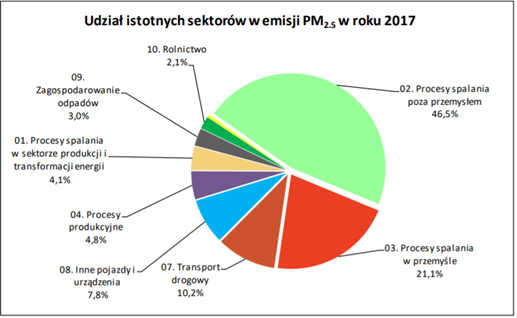 Rysunek 1 Udziały poszczególnych rodzajów emitentów w emisji pyłu zawieszonego PM2,5Czynnikiem sprzyjającym szkodliwemu oddziaływaniu pyłu na zdrowie jest przede wszystkim wielkość cząstek. W pyle zawieszonym całkowitym (TSP - ang. Total Suspended Particles), ze względu na wielkość cząstek, wyróżnia się frakcje o ziarnach: powyżej 10 μm oraz poniżej 10 μm (pył zawieszony PM10). Małe cząstki o średnicy mniejszej niż
10 mikrometrów (tj. 1/10 milimetra), mające średnicę zaledwie 2,5 mikrometra, są niezwykle niebezpieczne dla naszego zdrowia.Raporty Światowej Organizacji Zdrowia (WHO – ang. World Health Organization) wskazują na znaczący wpływ pyłu zawieszonego PM2,5 na zdrowie ludzi. Według WHO frakcja PM2,5 uważana jest za wywołującą poważne konsekwencje zdrowotne, ponieważ ziarna o tak niewielkich średnicach mają zdolność łatwego wnikania do pęcherzyków płucnych, a stąd do układu krążenia, powodując dolegliwości począwszy od małych zmian chorobowych górnych dróg oddechowych i zaburzeniu czynności płuc, poprzez zwiększenie ryzyka objawów wymagających przyjęcia na izbę przyjęć lub podjęcia leczenia szpitalnego, do zwiększonego ryzyka zgonu przez obciążony układ krążenia i układ oddechowy oraz raka płuc.  W szczególności skutkami długoterminowej ekspozycji na pył jest skrócona długość życia, która jest szczególnie powiązana z obecnością pyłu drobnego. Grupami wysokiego ryzyka są osoby starsze, dzieci oraz osoby mające problemy z układem krwionośnym 
i oddechowym. Pył może powodować następujące problemy ze zdrowiem:podrażnienie górnych dróg oddechowych,kaszel,podrażnienie naskórka i śluzówki,alergię,trudności w oddychaniu,zmniejszenie czynności płuc,astmę,rozwój przewlekłego zapalenia oskrzeli,arytmię serca,atak serca,nowotwory płuc, gardła i krtani,przedwczesną śmierć związaną z niewydolnością serca lub chorobą płuc.Jak wynika z raportów Światowej Organizacji Zdrowia (WHO), długotrwałe narażenie na działanie pyłu zawieszonego PM2,5 skutkuje skróceniem średniej długości życia. Szacuje się, że życie przeciętnego mieszkańca Unii Europejskiej jest krótsze z tego powodu o ponad 8 miesięcy. Życie statystycznego mieszkańca Polski, w stosunku do mieszkańca pozostałych krajów w Unii Europejskiej, jest krótsze o kolejne 2 miesiące z uwagi na występujące
w naszym kraju większe zanieczyszczenie pyłem.Pyły oddziałują szkodliwie nie tylko na zdrowie ludzkie, ale także na roślinność, glebę 
i wodę. W przypadku roślin pył, który osadza się na ich powierzchni, zatyka aparaty szparkowe oraz blokuje dostęp światła utrudniając tym samym fotosyntezę. Nie bez znaczenia jest też wpływ pyłu na inne elementy środowiska: obecność pyłu może prowadzić do ograniczenia widoczności (powstawanie mgieł), cząstki pyłu przenoszone są przez wiatr na duże odległości (do 2 500 km) i osiadają na powierzchni gleby lub wody, zanieczyszczając je. Skutki zanieczyszczenia drobnym pyłem obejmują zmianę pH wód (podwyższenie kwasowości jezior i wód płynących), zmiany w bilansie składników pokarmowych w wodach przybrzeżnych i dużych dorzeczach, zanik składników odżywczych w glebie, wyniszczenie wrażliwych gatunków roślin na terenie lasów i upraw rolnych, a także niekorzystny wpływ na różnorodność ekosystemów.Pył obecny w powietrzu może mieć również negatywny wpływ na walory estetyczne otaczającego krajobrazu. Zanieczyszczenia mogą uszkodzić kamień i inne materiały, w tym ważnych kulturowo obiektów takich jak rzeźby czy pomniki i budowle historyczne.Benzo(a)pirenBenzo(a)piren jest głównym przedstawicielem wielopierścieniowych węglowodorów aromatycznych (WWA), których źródłem może być: spalanie paliw w silnikach spalinowych, spalanie odpadów w spalarniach, procesy przemysłowe (np. produkcja koksu), pożary lasów, dym tytoniowy, a także wszelkie procesy rozkładu termicznego związków organicznych przebiegające przy niewystarczającej ilości tlenu (np. ogrzewanie indywidualne paliwami stałymi, tzw. niska emisja). Nośnikiem benzo(a)pirenu w powietrzu jest pył, dlatego jego szkodliwe oddziaływanie jest ściśle związane z oddziaływaniem pyłu oraz jego specyficznymi właściwościami fizycznymi i chemicznymi.Benzo(a)piren oddziałuje szkodliwie nie tylko na zdrowie ludzkie, ale także na roślinność, gleby i wodę. Wykazuje on małą toksyczność ostrą, zaś dużą toksyczność przewlekłą, co związane jest z jego zdolnością kumulacji w organizmie. Podobnie jak inne WWA, jest kancerogenem chemicznym, a mechanizm jego działania jest genotoksyczny, co oznacza, że reaguje z DNA, przy czym działa po aktywacji metabolicznej. W wyniku przemian metabolicznych benzo(a)pirenu w organizmie człowieka dochodzi do powstania
i gromadzenia hydroksypochodnych benzo(a)pirenu o bardzo silnym działaniu rakotwórczym.Przeciętny okres między pierwszym kontaktem z czynnikiem rakotwórczym, a powstaniem zmian nowotworowych wynosi ok. 15 lat, ale może być krótszy. Benzo(a)piren, podobnie jak inne wielopierścieniowe węglowodory aromatyczne, wykazuje toksyczność układową, powodując uszkodzenie nadnerczy, układu chłonnego, krwiotwórczego i oddechowego.Poza wymienionymi na wstępie źródłami powstawania wielopierścieniowych węglowodorów aromatycznych, w tym benzo(a)pirenu, podkreślić należy również, że mogą się one tworzyć podczas obróbki kulinarnej, kiedy topiący się tłuszcz (ulegający pirolizie) ścieka na źródło ciepła. Do pirolizy dochodzi także podczas obróbki żywności 
w temperaturze powyżej 200°C. Ilość tworzących się podczas obróbki szkodliwych związków (wielopierścieniowych węglowodorów aromatycznych) zależy od czasu trwania procesu, źródła ciepła i odległości pomiędzy żywnością a źródłem ciepła.Benzo(a)piren jest zanieczyszczeniem powietrza, wody i gleby. Jego stężenie jest normowane w każdym z tych komponentów:w powietrzu normowane jest stężenie benzo(a)pirenu zawartego w pyle zawieszonym PM10 – norma – 1 ng/m3,w wodzie pitnej – norma – 10 ng/dm3,w glebie – norma – 0,02 mg/kg suchej masy (gleby klasy A) i 0,03 mg/kg suchej masy (gleby klasy B).W powietrzu wielopierścieniowe węglowodory aromatyczne ulegają, pod wpływem działania promieni słonecznych, zjawisku fotoindukcji, które powoduje wzrost podatności do tworzenia się połączeń z materiałem genetycznym – DNA. Badania toksykologiczne i epidemiologiczne wskazują na wyraźną zależność pomiędzy ekspozycją na te związki,
a wzrostem ryzyka powstawania nowotworów. Skrócenie statystycznej długości życia ludzkiego w Europie wynosi średnio 8,6 miesiąca (od ok. 3 miesięcy w Finlandii do ponad
13 miesięcy w Belgii, w Polsce ok. 8,5 miesiąca) (wg. oszacowań programu CAFE).Ditlenek azotuW powietrzu występuje mieszanina różnych tlenków azotu (głównie NO i NO2) – NOx, jednak standaryzowany, jako zanieczyszczenie jest ditlenek azotu (NO2), dla którego określone są poziomy dopuszczalne.Ditlenek azotu jest to gaz niepalny, silnie toksyczny, nie tworzy mieszaniny wybuchowej z powietrzem, jest silnie utleniający. Tlenki azotu są prekursorami powstających w glebie związków rakotwórczych i mutagennych. Po utlenieniu w obecności pary wodnej, mają również udział w tworzeniu kwaśnych deszczy i ich niszczącym działaniu.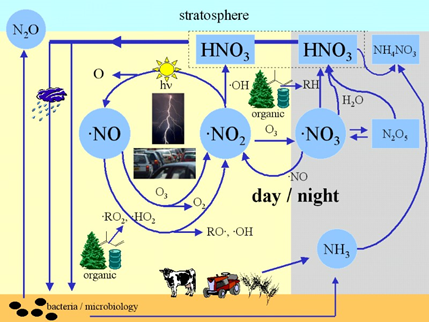 Rysunek 2 Schemat pokazujący niektóre ważne reakcje chemiczne zachodzące w powietrzu z udziałem tlenków azotuObjaśnienia: day – dzień, night – noc, organic – materia organiczna, bacteria – bakterieAutor: Elmar UherekNOx (NO + NO2) bierze udział w bardzo wielu reakcjach chemicznych zachodzących w atmosferze. Tlenki azotu są jednymi z groźniejszych składników zanieczyszczających atmosferę. Uważa się je za prawie dziesięciokrotnie bardziej szkodliwe od tlenku węgla,
a kilkukrotnie od tlenków siarki. Cały szereg reakcji fotochemicznych, w których uczestniczą tlenki azotu, uważa się za odpowiedzialne za powstanie tzw. smogu, zjawiska klimatycznego dezorganizującego normalną działalność człowieka i szczególnie niebezpiecznego dla żywych organizmów.Trójhydrat kwasu azotowego tworzy cząsteczki, powodujące powstawanie dziury ozonowej. Tlenki azotu jako gazy pełnią istotną rolę w tworzeniu się i rozpadzie ozonu
w troposferze. Tlenek azotu i ditlenek azotu obecne w powietrzu atmosferycznym powstają zarówno w wyniku naturalnych zjawisk, takich jak wyładowania elektryczne, wybuchy wulkanów, aktywność bakterii jak i procesów wywołanych działalnością człowieka. Głównym źródłem emisji zarówno tlenku, jak i ditlenku azotu są zjawiska naturalne, jednak pod względem szkodliwego wpływu na ludzkie zdrowie źródła te można uznać za mało istotne.Związki te występują przede wszystkim w środowiskach miejskich, gdzie powstają na skutek działalności człowieka. Źródłem ich emisji są wymagające wysokich temperatur procesy spalania z dostępem powietrza. Oba te związki występują w gazach spalinowych, ale przeważa tlenek azotu.Głównymi antropogenicznymi źródłami emisji ditlenku azotu do atmosfery są:spalanie paliw stałych, ciekłych i gazowych lub ich mieszanin, w rezultacie, których otrzymuje się energię cieplną – energetyka przemysłowa;reakcje spalania przebiegające w ruchomych lub stacjonarnych silnikach spalinowych – środki transportu;procesy, w których wysoka temperatura jest niezbędnym warunkiem prawidłowego przebiegu operacji technologicznych – proces wielkopiecowy w hutnictwie żelaza i stali, proces martenowski i konwertorowy, proces realizowany w elektrycznych łukowych piecach hutniczych, spawanie elektryczne i gazowe;techniki, które emitują tlenki azotu w następstwie reakcji chemicznych – przemysł syntezy chemicznej;reakcje pełnego lub powierzchniowego roztwarzania metali lub ich stopów w kwasie azotowym – przemysł odczynnikowy lub obróbki gotowych detali;wydzielanie do atmosfery w sposób okresowy lub ciągły, o stałym lub zmieniającym się w czasie natężeniu emisji:materiały wybuchowe,gazy postrzałowe, występujące w kopalniach,odpadki rolnicze – tlenki azotu są emitowane do powietrza atmosferycznego 
w wyniku szybkiego rozkładu materiału roślinnego, zachodzącego w zielonych silosach,palenie papierosów.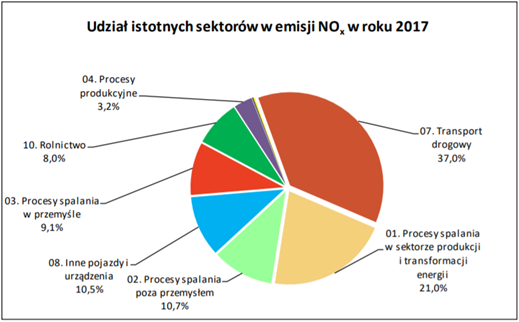 Rysunek 3 Udziały poszczególnych rodzajów emitentów w emisji tlenków azotuWedług rocznych krajowych raportów wykonywanych przez Krajowy Ośrodek Bilansowania i Zarządzania Emisjami (KOBiZE) największy udział w bilansie całkowitym emisji tlenków azotu ma sektor transportu drogowego, na drugim miejscu uplasowały się procesy spalania w sektorze produkcji i transformacji energii.Ditlenek azotu w wysokich stężeniach może być bardzo niebezpieczny dla zdrowia. Przy krótkim narażeniu działa on drażniąco na spojówki oraz śluzówki nosa i gardła. Podrażnia także układ oddechowy, może wywołać duszności, kłucie w klatce piersiowej, przyczynić się do skrócenia oddechu i zwiększyć podatność na infekcje dróg oddechowych – szczególnie w przypadku dzieci i osób z obniżoną odpornością. U osób cierpiących na astmę ditlenek azotu może powodować zwiększenie reaktywności oskrzeli, a u osób zmagających się z przewlekłą chorobą obturacyjną płuc dodatkowo ograniczyć sprawność tego narządu.Skutki długotrwałej ekspozycji na nadmierne stężenie ditlenku azotu są bardziej poważne. Mają wpływ na rozwój poważnych schorzeń, takich jak:astma oskrzelowa,przewlekła obturacyjna choroba płuc,choroby układu sercowo-naczyniowego,nowotwory, w szczególności płuc i piersi.W samej Polsce liczba zgonów przypisywanych długotrwałej ekspozycji na ditlenek azotu szacowana jest na 1,6 tys. rocznie. Warto nadmienić, że tlenki azotu szkodzą nam również w sposób pośredni. Są one bowiem prekursorami powstających w glebach związków rakotwórczych, które mogą przenikać do żywności. W tym przypadku ich wpływ na zapadalność na choroby przewlekłe i w konsekwencji, śmiertelność jest bardzo trudny do oszacowania.6. Źródła emisji substancji w powietrzu lub główne grupy tych źródeł, odpowiedzialne za przekroczenia poziomów dopuszczalnych i docelowych.Poniżej pokazano rozkład emisji pyłów zawieszonych PM10 i PM2,5 oraz benzo(a)pirenu dla wszystkich stref województwa mazowieckiego oraz ditlenku azotu
w strefie aglomeracji warszawskiej opracowane przez Krajowy Ośrodek Bilansowania
i Zarządzania Emisjami i wykorzystanie przez Instytut Ochrony Środowiska w Warszawie do modelowania w ocenie jakości powietrza dla województwa mazowieckiego za 2018 rok.6.1. Strefa mazowieckaTabela 81 Emisja substancji w powietrzu w strefie mazowieckiej w 2018 r.Tabela 82 Emisja substancji w powietrzu poza strefą mazowiecką (w odległości 30 km wokół strefy) w 2018 r.Emisja pyłu zawieszonego PM10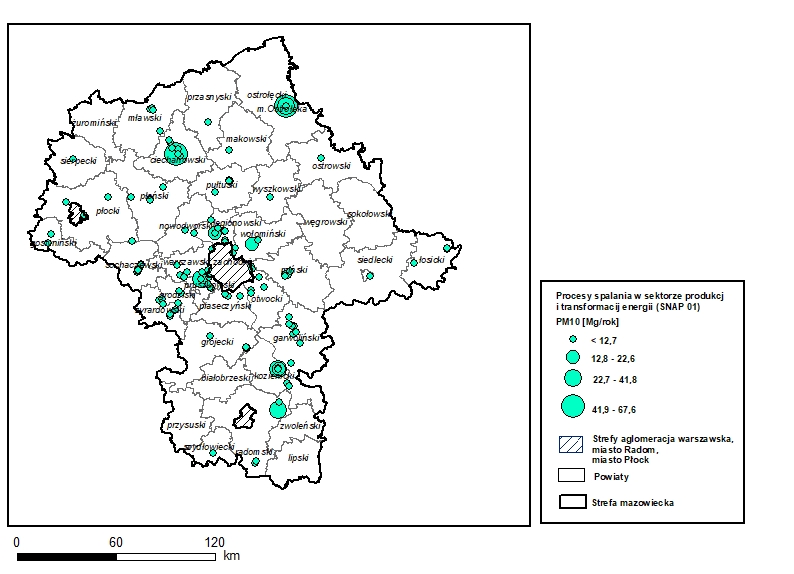 Rysunek 4 Rozmieszczenie oraz ładunki emisji punktowej pyłu zawieszonego PM10
w sektorze produkcji i transformacji energii (SNAP 01) w strefie mazowieckiej w 2018 r.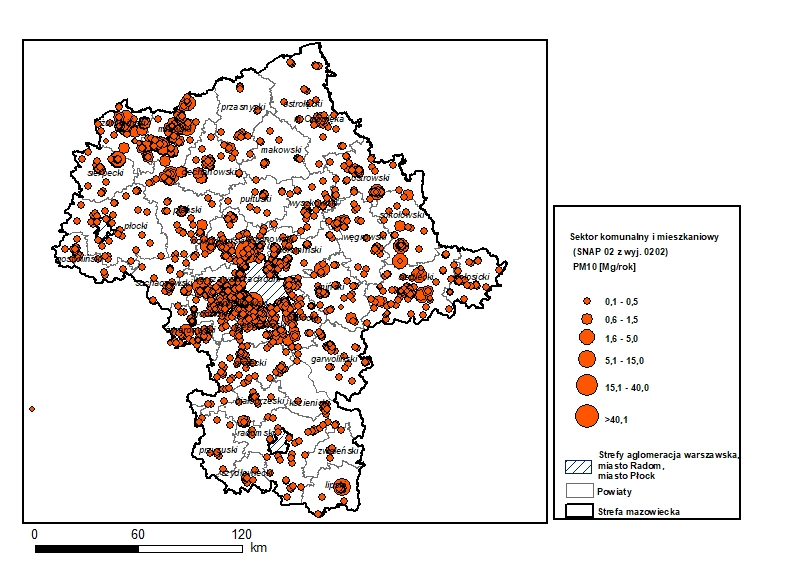 Rysunek 5 Rozmieszczenie oraz ładunki emisji pyłu zawieszonego PM10 w sektorze komunalnym i mieszkaniowym (SNAP 02 z wyjątkiem 0202) w strefie mazowieckiej w 2018 r.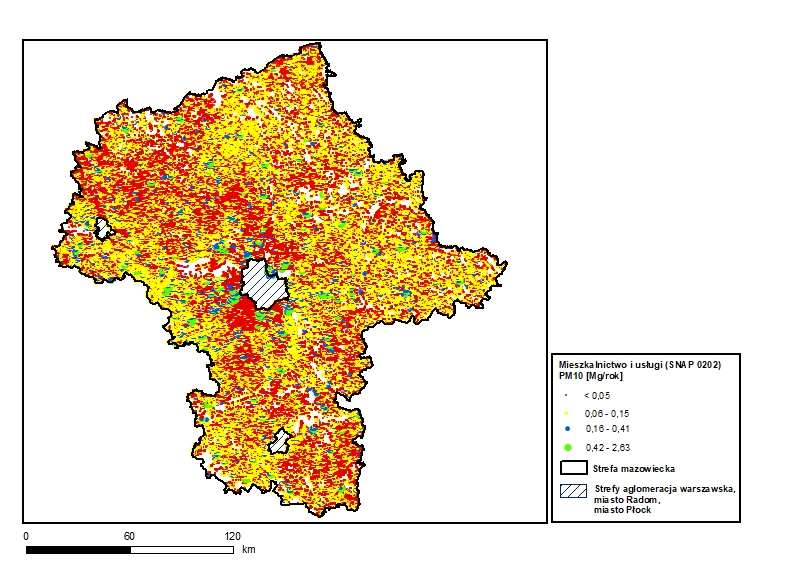 Rysunek 6 Rozmieszczenie oraz ładunki emisji pyłu zawieszonego PM10 w sektorze mieszkalnictwo i usługi (SNAP 0202) w strefie mazowieckiej w 2018 r.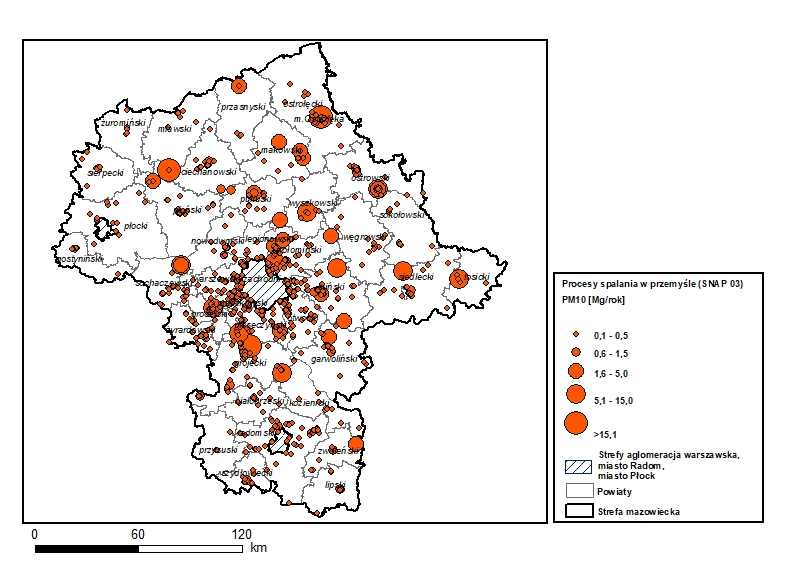 Rysunek 7 Rozmieszczenie oraz ładunki emisji pyłu zawieszonego PM10 z procesów spalania w przemyśle (SNAP 03) w strefie mazowieckiej w 2018 r.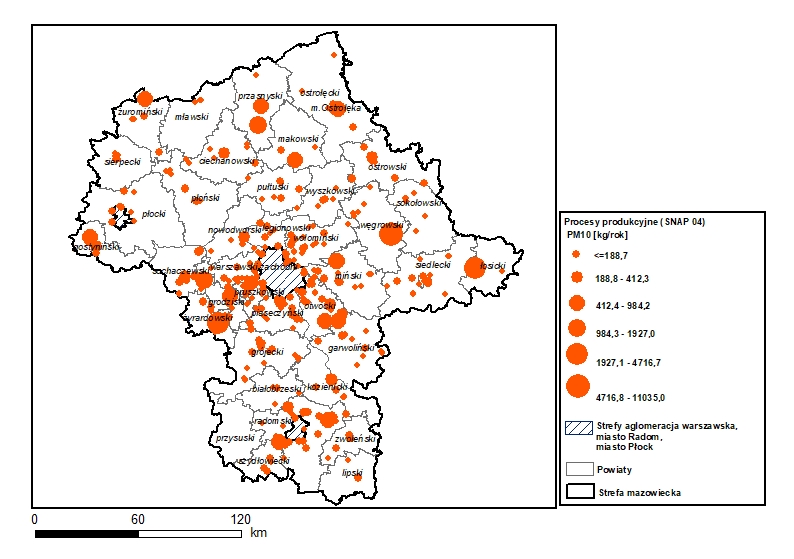 Rysunek 8 Rozmieszczenie oraz ładunki emisji pyłu zawieszonego PM10 z procesów produkcyjnych (SNAP 04) w strefie mazowieckiej w 2018 r.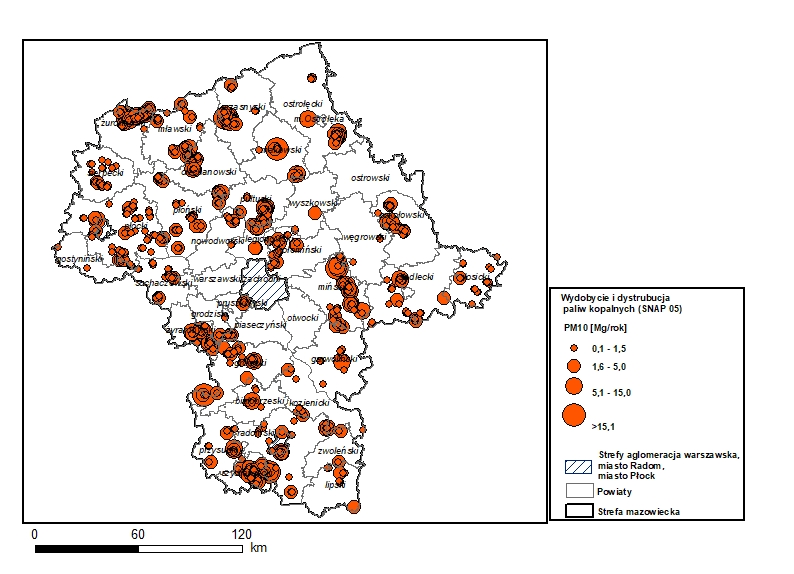 Rysunek 9 Rozmieszczenie oraz ładunki emisji pyłu zawieszonego PM10 z wydobycia
 i dystrybucji paliw kopalnych (SNAP 05) w strefie mazowieckiej w 2018 r.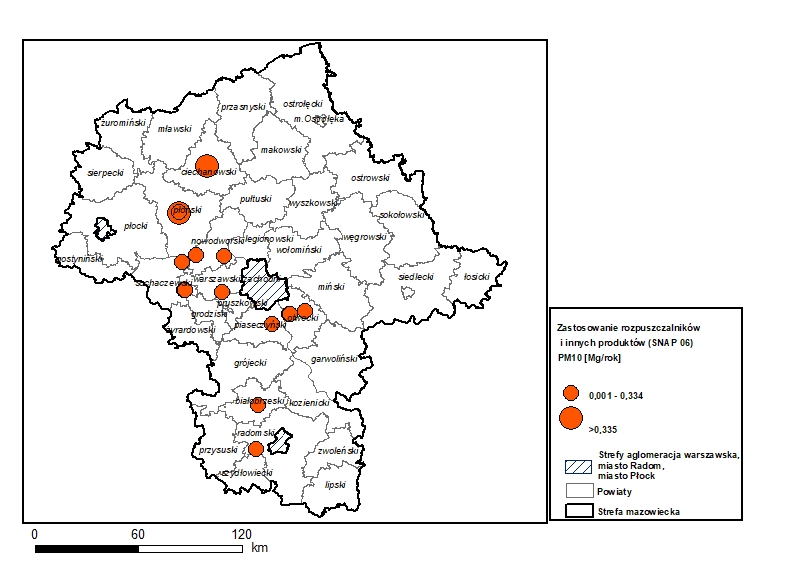 Rysunek 10 Rozmieszczenie oraz ładunki emisji pyłu zawieszonego PM10 z zastosowania rozpuszczalników i innych produktów (SNAP 06) w strefie mazowieckiej w 2018 r.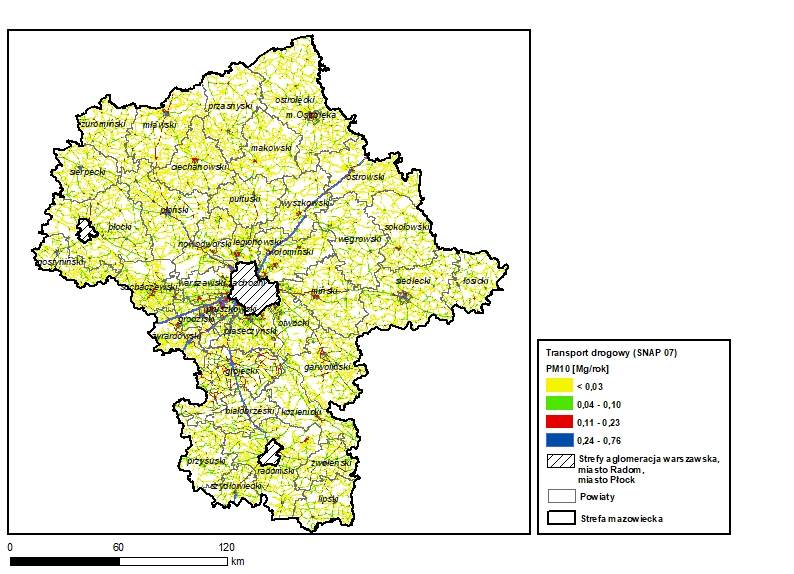 Rysunek 11 Rozmieszczenie oraz ładunki emisji pyłu zawieszonego PM10 z transportu drogowego (SNAP 07) w strefie mazowieckiej w 2018 r.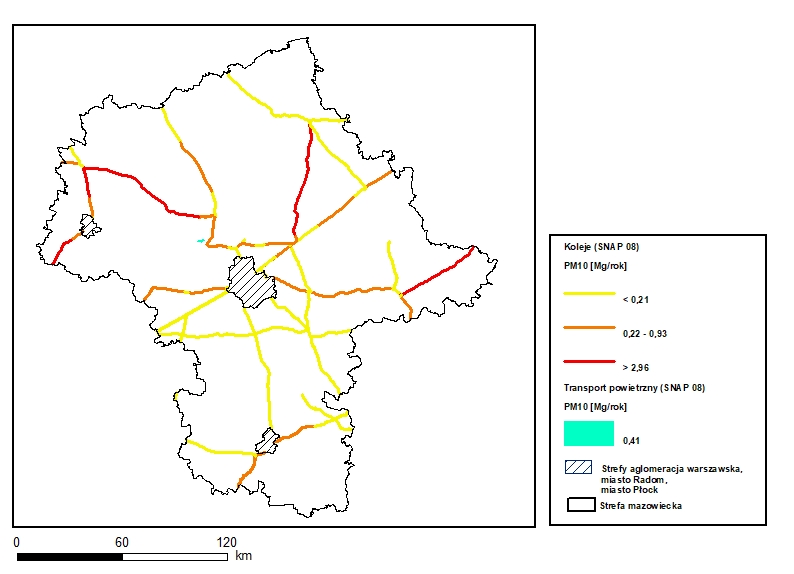 Rysunek 12 Rozmieszczenie oraz ładunki emisji pyłu zawieszonego PM10 z transportu kolejowego (SNAP 0802) w strefie mazowieckiej w 2018 r.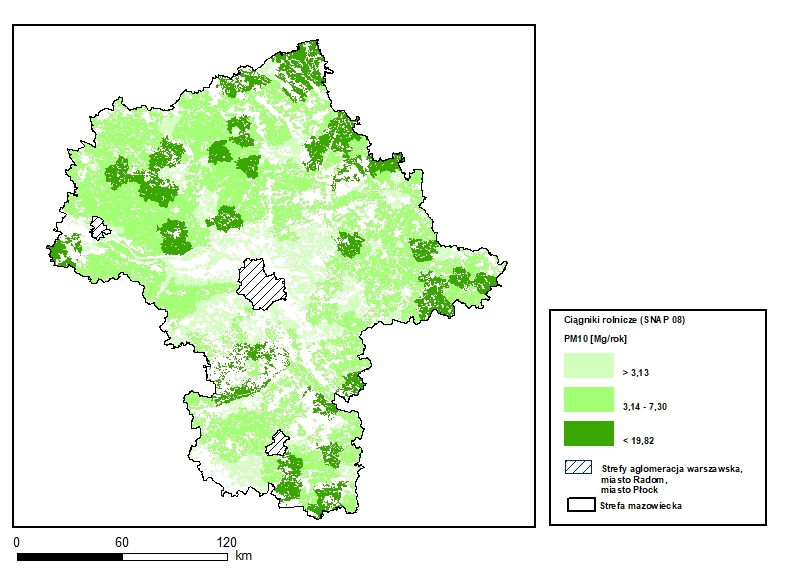 Rysunek 13 Rozmieszczenie oraz ładunki emisji pyłu zawieszonego PM10 z ciągników rolniczych (SNAP 0806) w strefie mazowieckiej w 2018 r.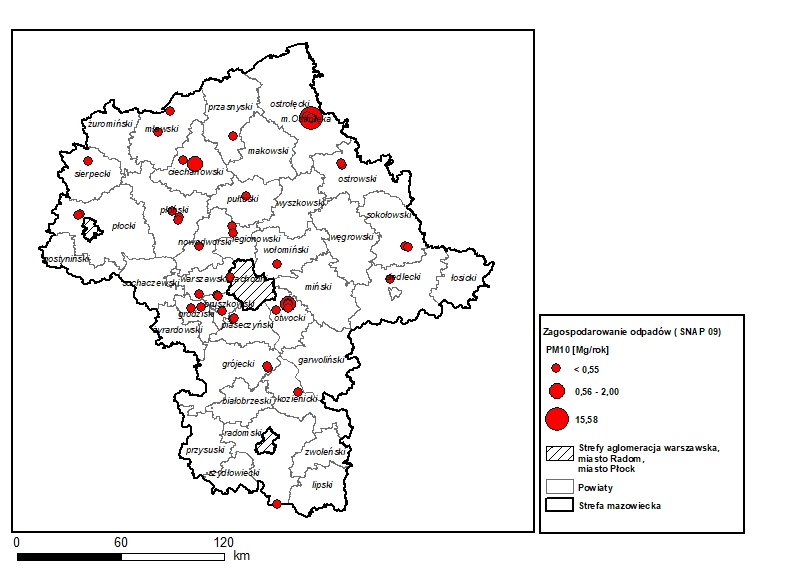 Rysunek 14 Rozmieszczenie oraz ładunki emisji pyłu zawieszonego PM10
z zagospodarowania odpadów (SNAP 09) w strefie mazowieckiej w 2018 r.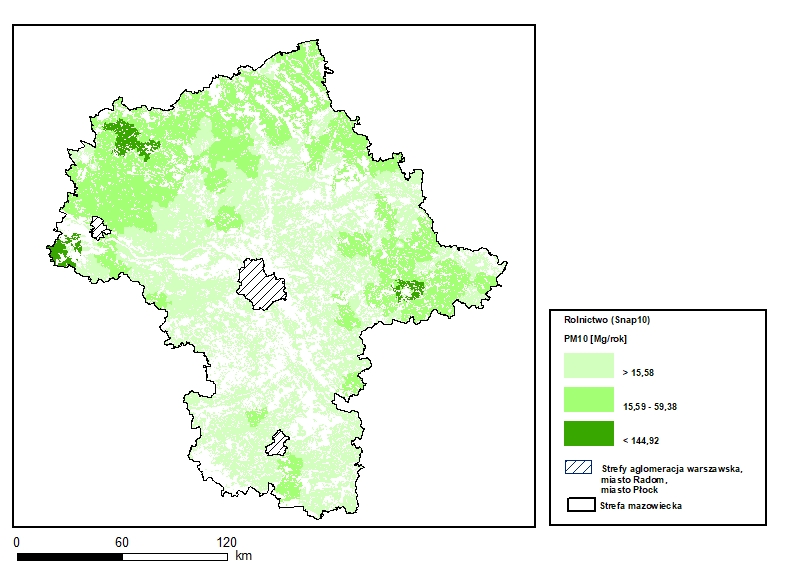 Rysunek 15 Przestrzenny rozkład oraz ładunki emisji pyłu zawieszonego PM10 z rolnictwa (SNAP 10) w strefie mazowieckiej w 2018 r.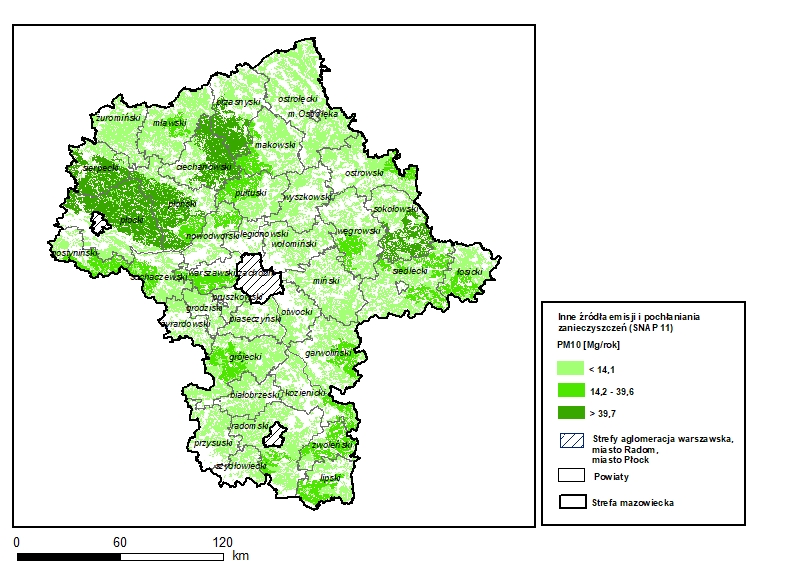 Rysunek 16 Przestrzenny rozkład oraz ładunki emisji pyłu zawieszonego PM10 z innych źródeł emisji i pochłaniania zanieczyszczeń (SNAP 11) w strefie mazowieckiej w 2018 r.Emisja pyłu zawieszonego PM2,5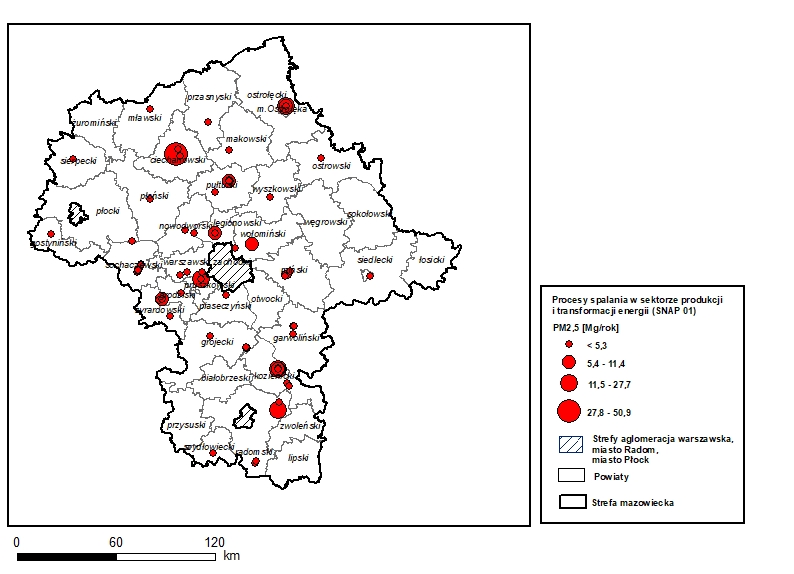 Rysunek 17 Rozmieszczenie oraz ładunki emisji punktowej pyłu zawieszonego PM2,5
w sektorze produkcji i transformacji energii (SNAP 01) w strefie mazowieckiej w 2018 r.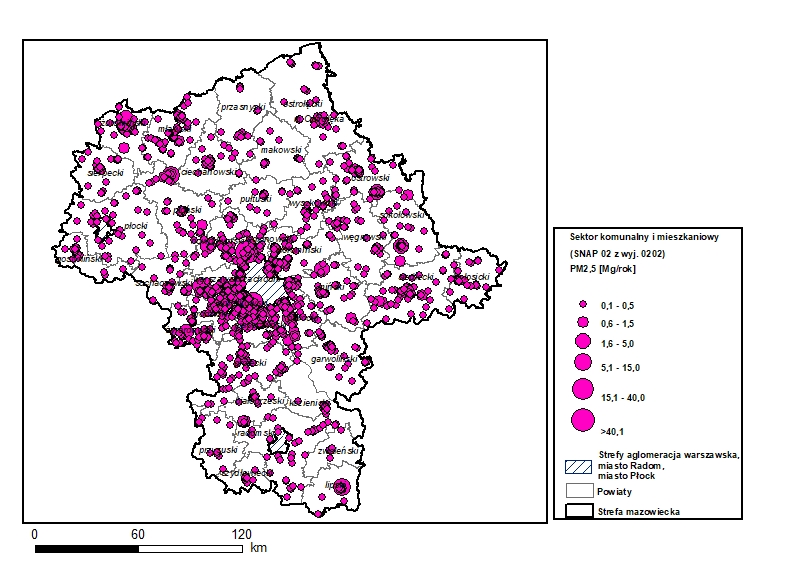 Rysunek 18 Rozmieszczenie oraz ładunki emisji pyłu zawieszonego PM2,5
w sektorze komunalnym i mieszkaniowym (SNAP 02 z wyjątkiem 0202) w strefie mazowieckiej w 2018 r.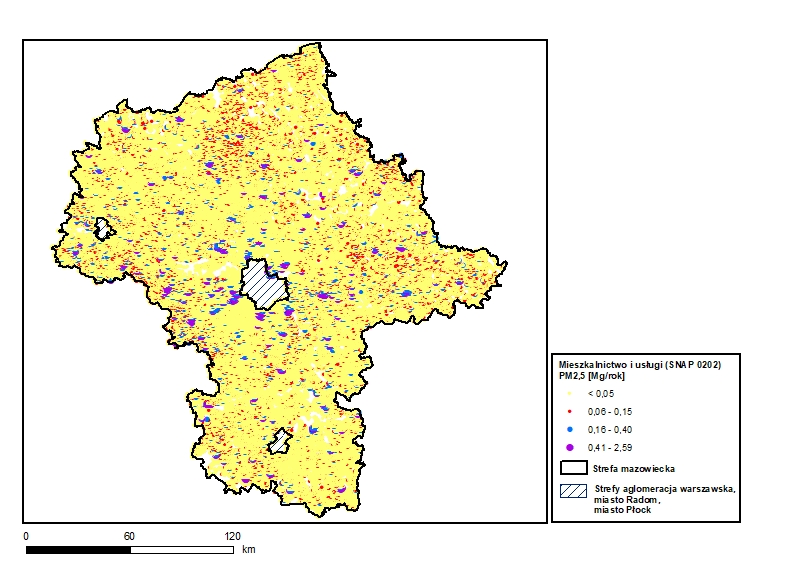 Rysunek 19 Rozmieszczenie oraz ładunki emisji pyłu zawieszonego PM2,5
w sektorze mieszkalnictwa i usług (SNAP 0202) w strefie mazowieckiej w 2018 r.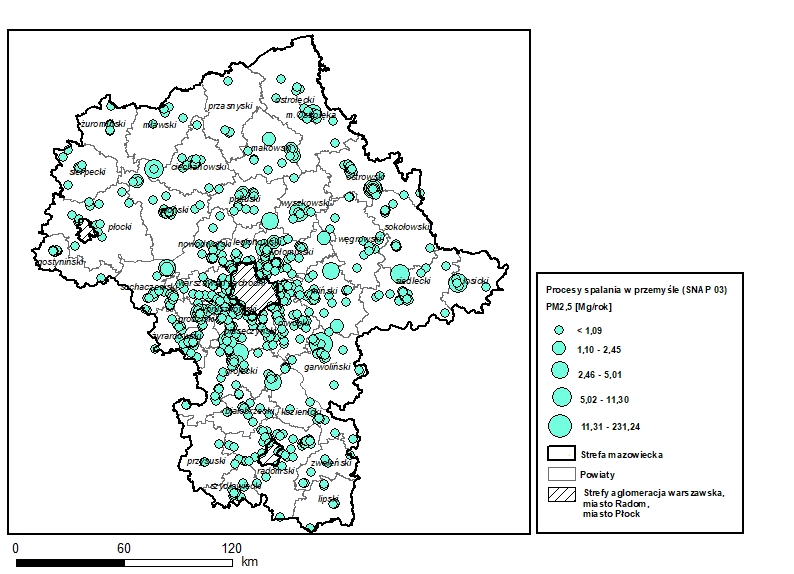 Rysunek 20 Rozmieszczenie oraz ładunki emisji pyłu zawieszonego PM2,5 z procesów spalania paliw (SNAP 03) w strefie mazowieckiej w 2018 r.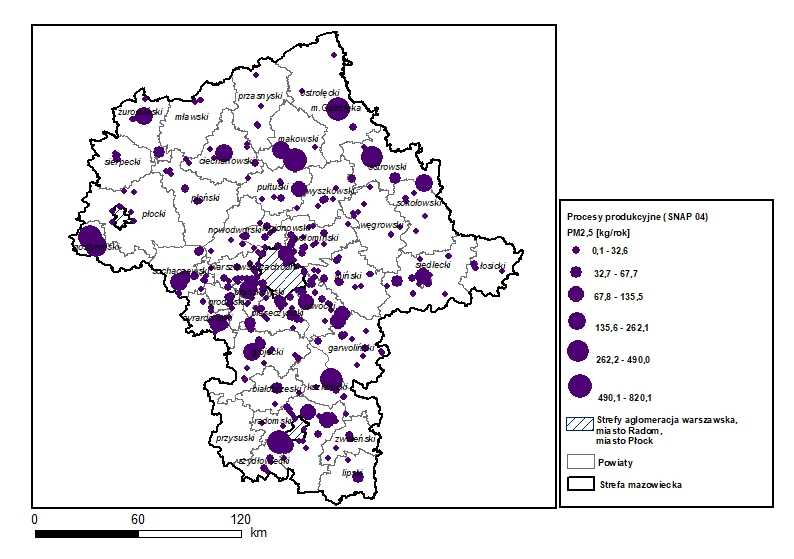 Rysunek 21 Rozmieszczenie oraz ładunki emisji pyłu zawieszonego PM2,5 z procesów produkcyjnych (SNAP 04) w strefie mazowieckiej w 2018 r.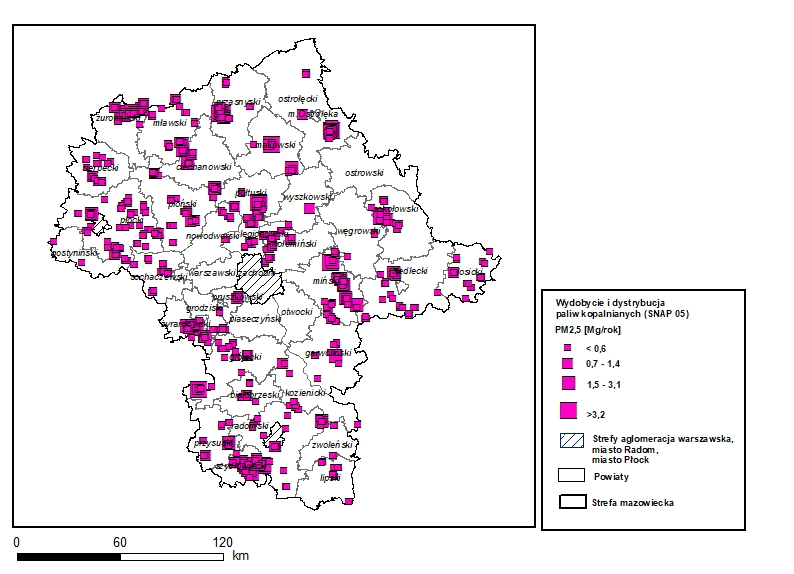 Rysunek 22 Rozmieszczenie oraz ładunki emisji pyłu zawieszonego PM2,5 z wydobycia
 i dystrybucji paliw kopalnych (SNAP 05) w strefie mazowieckiej w 2018 r.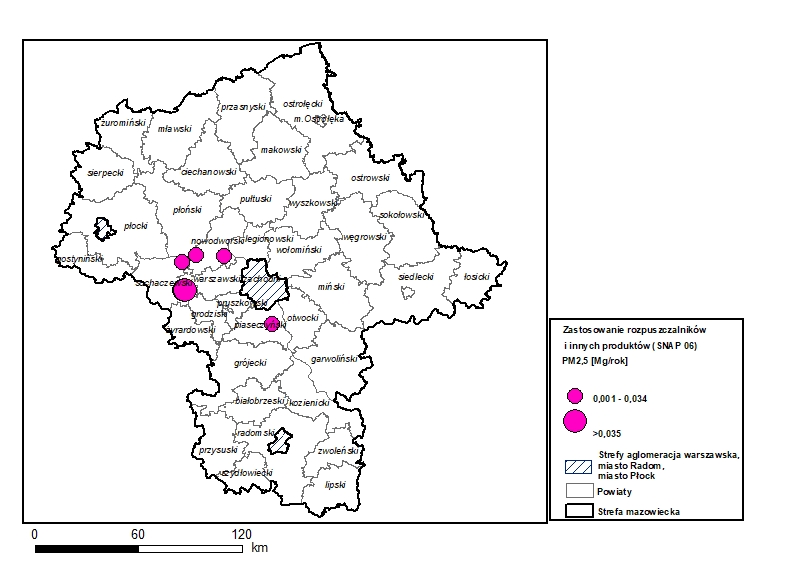 Rysunek 23 Rozmieszczenie oraz ładunki emisji pyłu zawieszonego PM2,5 z zastosowania rozpuszczalników i innych produktów (SNAP 06) w strefie mazowieckiej w 2018 r.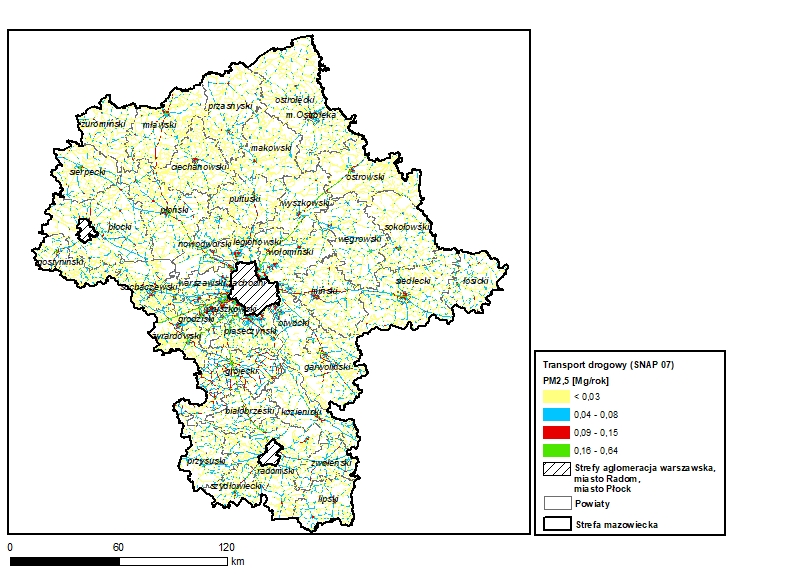 Rysunek 24 Rozmieszczenie oraz ładunki emisji pyłu zawieszonego PM2,5 z transportu drogowego (SNAP 07) w strefie mazowieckiej w 2018 r.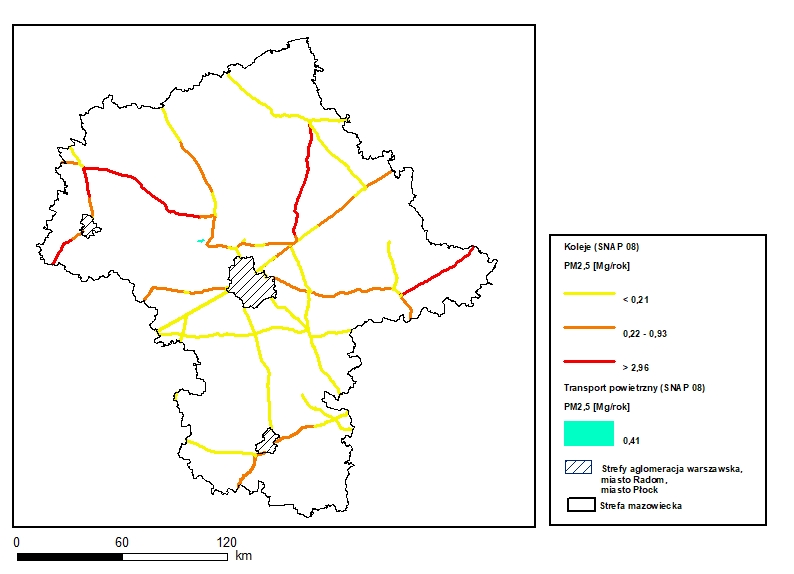 Rysunek 25 Rozmieszczenie oraz ładunki emisji pyłu zawieszonego PM2,5 z transportu kolejowego (SNAP 0802) w strefie mazowieckiej w 2018 r.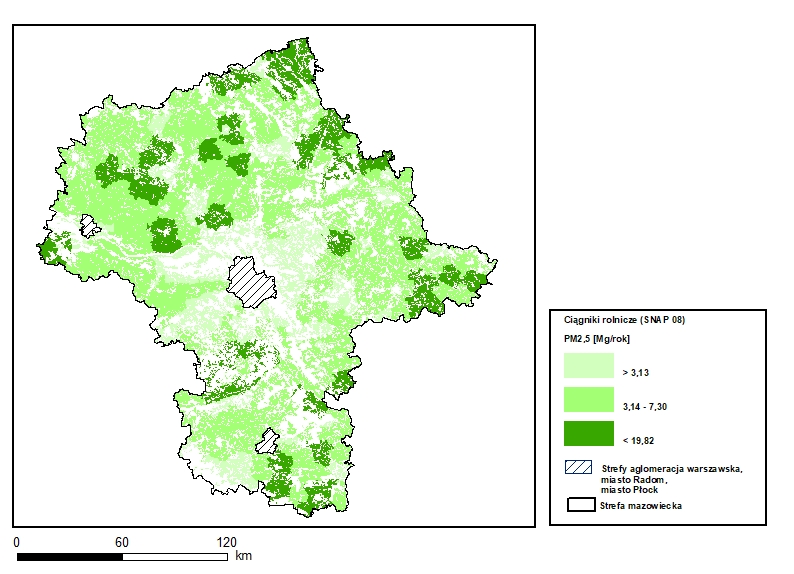 Rysunek 26 Rozmieszczenie oraz ładunki emisji pyłu zawieszonego PM2,5 z ciągników rolniczych (SNAP 0806) w strefie mazowieckiej w 2018 r.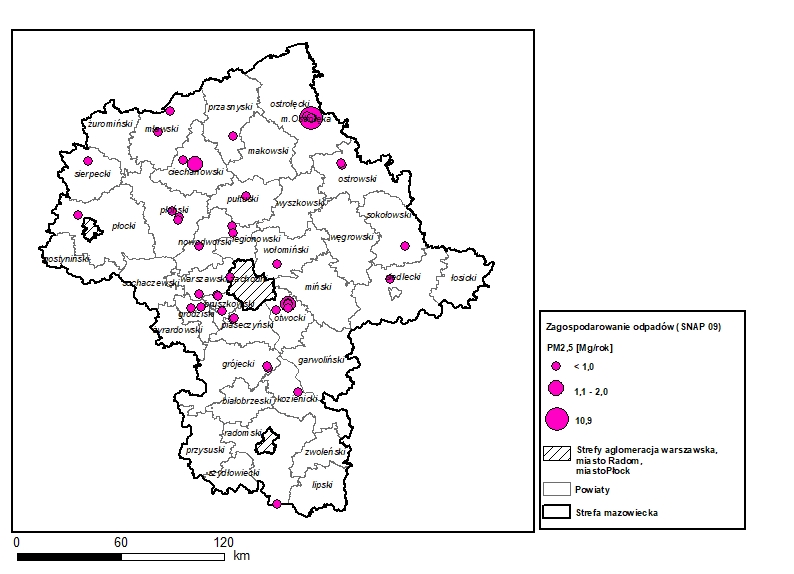 Rysunek 27 Rozmieszczenie oraz ładunki emisji pyłu zawieszonego PM2,5
z zagospodarowania odpadów (SNAP 09) w strefie mazowieckiej w 2018 r.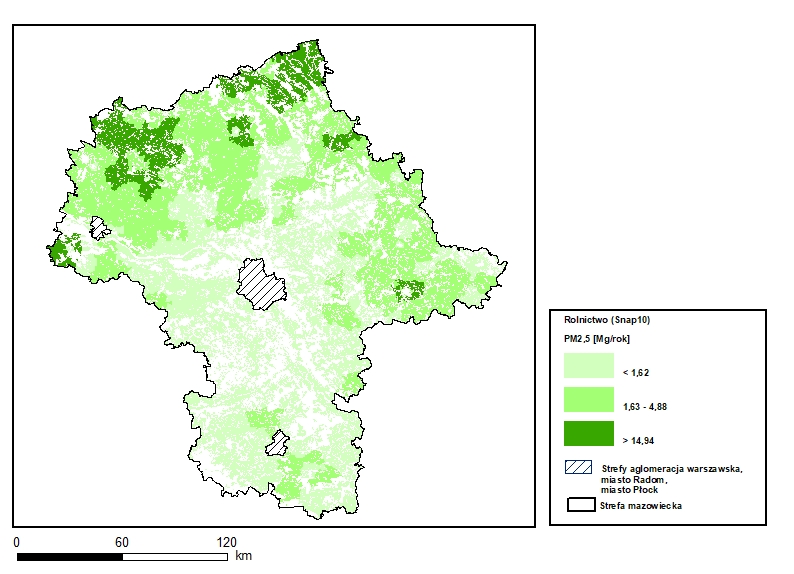 Rysunek 28 Przestrzenny rozkład oraz ładunki emisji pyłu zawieszonego PM2,5 z rolnictwa (SNAP 10) w strefie mazowieckiej w 2018 r.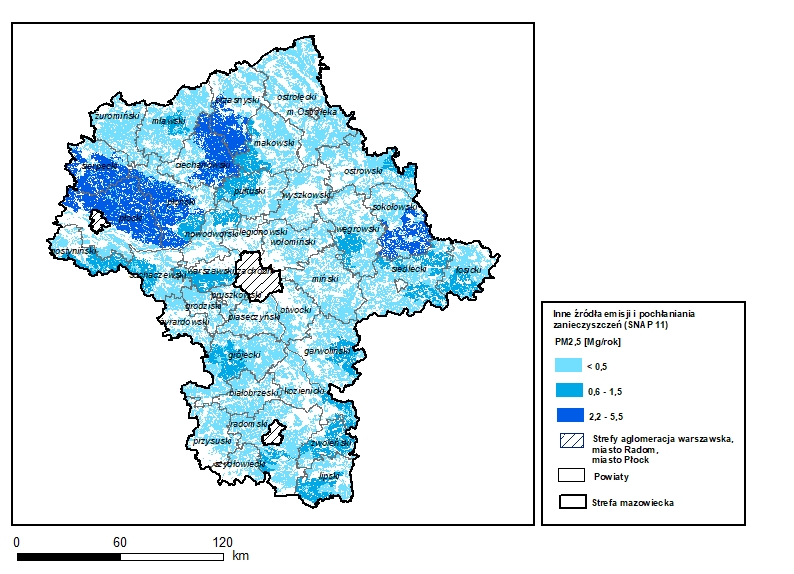 Rysunek 29 Przestrzenny rozkład oraz ładunki emisji pyłu zawieszonego PM2,5 z innych źródeł emisji i pochłaniania zanieczyszczeń (SNAP 11) w strefie mazowieckiej w 2018 r.Emisja benzo(a)pirenu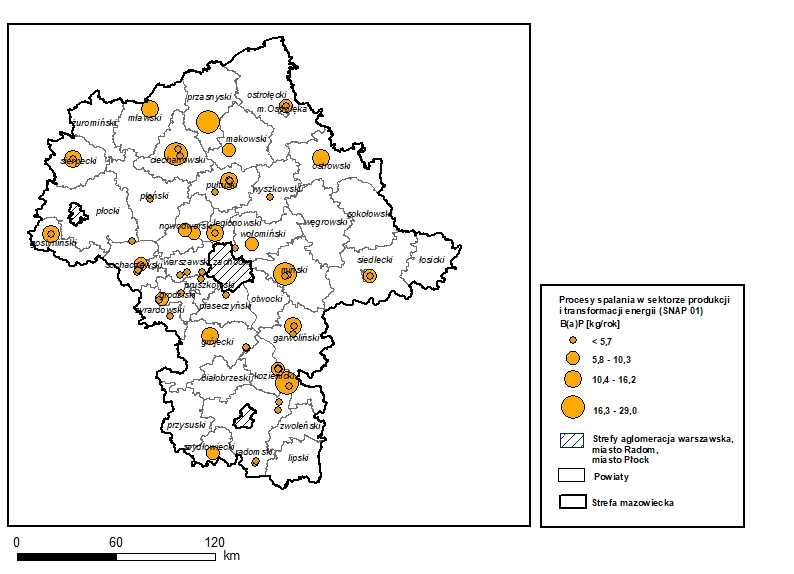 Rysunek 30 Rozmieszczenie oraz ładunki emisji benzo(a)pirenu w sektorze produkcji 
i transformacji energii (SNAP 01) w strefie mazowieckiej w 2018 r.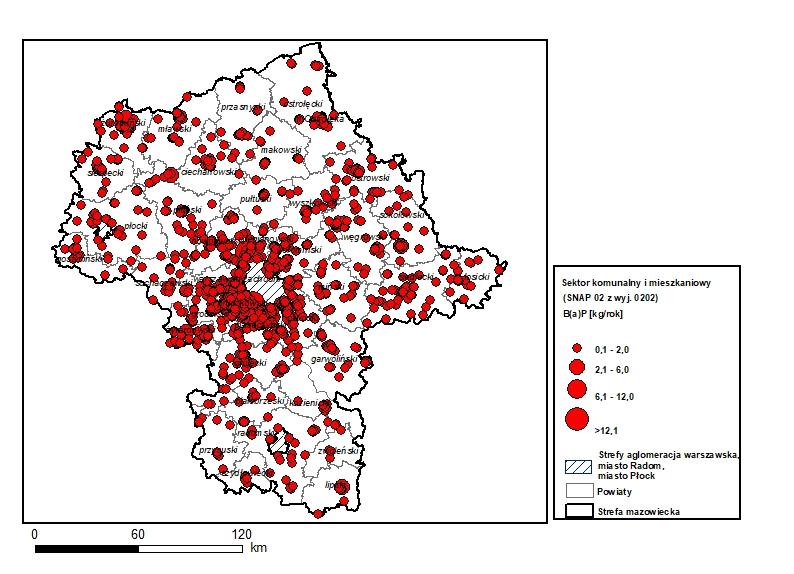 Rysunek 31 Rozmieszczenie oraz ładunki emisji benzo(a)pirenu w sektorze komunalnym 
i mieszkaniowym (SNAP 02 z wyjątkiem 0202) w strefie mazowieckiej w 2018 r.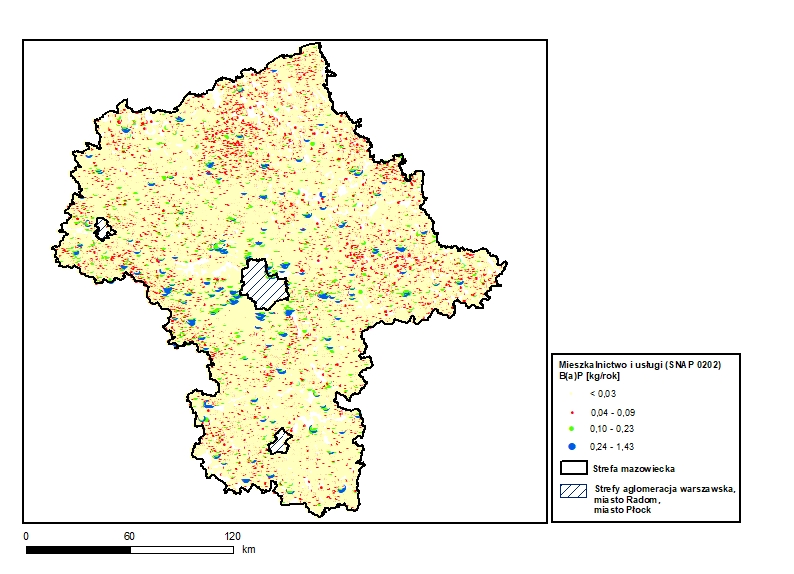 Rysunek 32 Rozmieszcenie oraz ładunki emisji benzo(a)pirenu w mieszkalnictwie 
i usługach (SNAP 0202) w strefie mazowieckiej w 2018 r.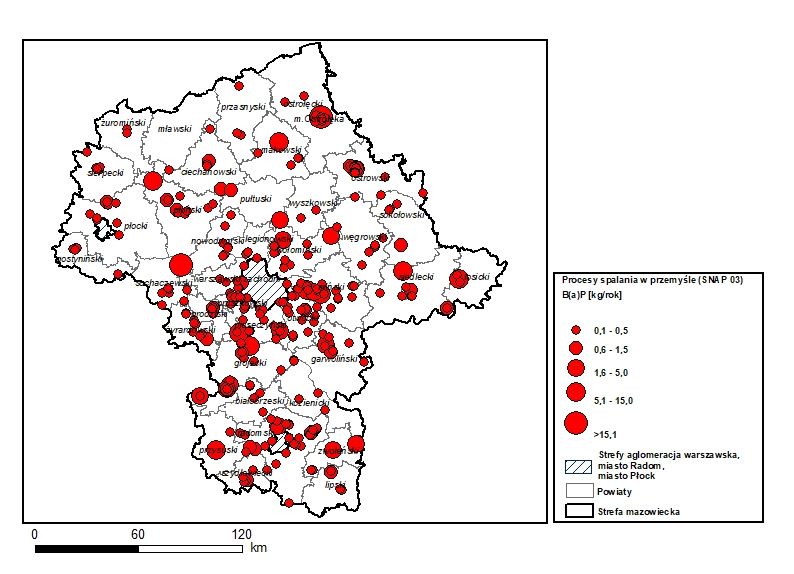 Rysunek 33 Rozmieszczenie oraz ładunki emisji benzo(a)pirenu z procesów spalania w przemyśle (SNAP 03) w strefie mazowieckiej w 2018 r.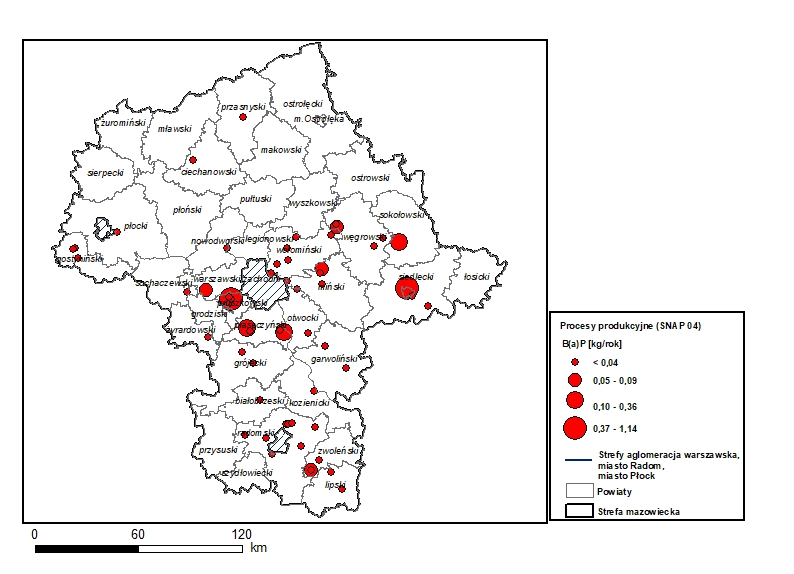 Rysunek 34 Rozmieszczenie oraz ładunki emisji benzo(a)pirenu z procesów produkcyjnych (SNAP 04) w strefie mazowieckiej w 2018 r.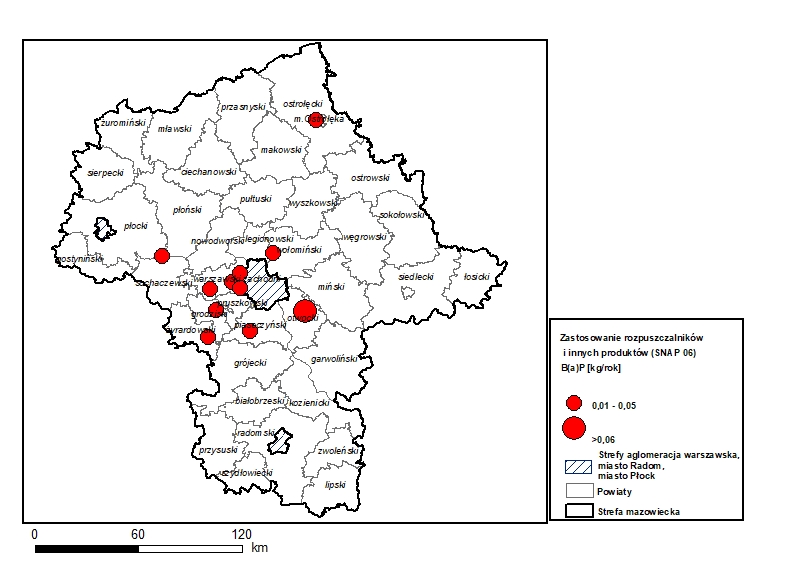 Rysunek 35 Rozmieszczenie oraz ładunki emisji benzo(a)pirenu z zastosowania rozpuszczalników i innych produktów (SNAP 06) w strefie mazowieckiej w 2018 r.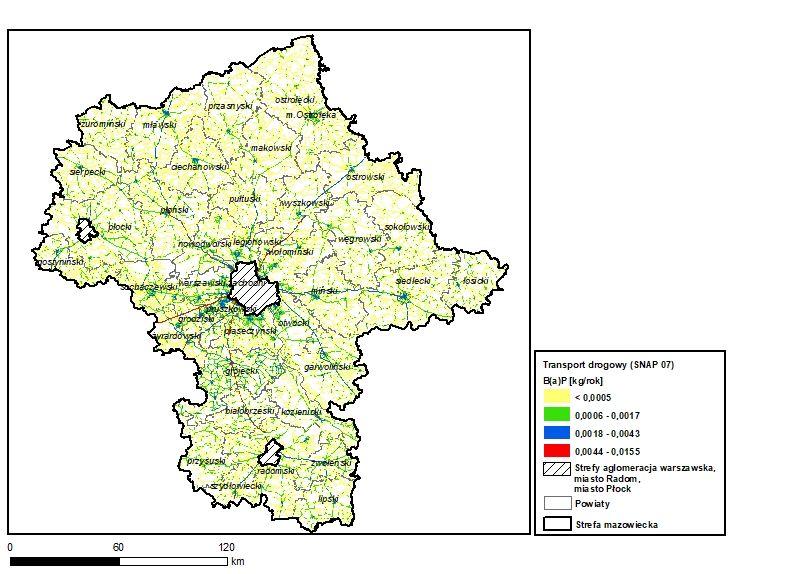 Rysunek 36 Rozmieszczenie oraz ładunki emisji benzo(a)pirenu z transportu drogowego (SNAP 07) w strefie mazowieckiej w 2018 r.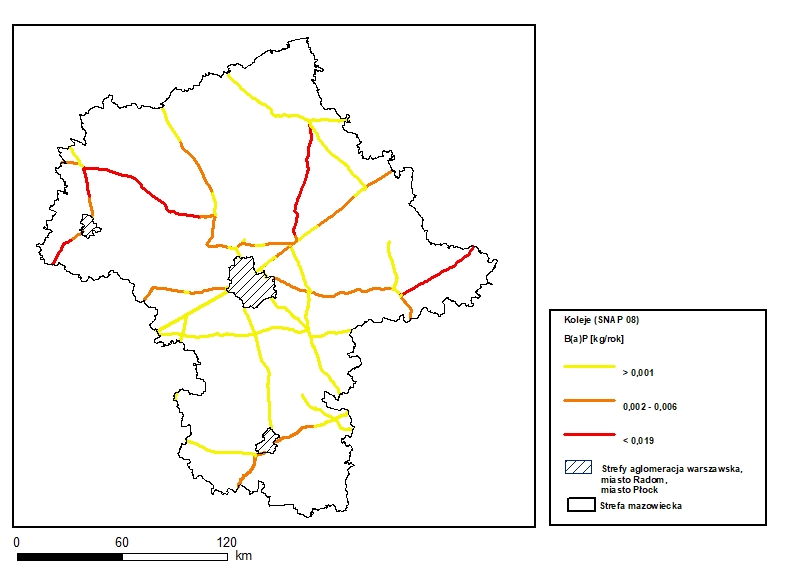 Rysunek 37 Rozmieszczenie oraz ładunki emisji benzo(a)pirenu z transportu kolejowego (SNAP 0802) w strefie mazowieckiej w 2018 r.6.2. Strefa aglomeracja warszawskaTabela 83 Emisja substancji w powietrzu w strefie aglomeracja warszawska w 2018 r.Tabela 84 Emisja substancji w powietrzu poza strefą aglomeracja warszawska (w odległości 30 km wokół strefy) w 2018 r.Emisja pyłu zawieszonego PM10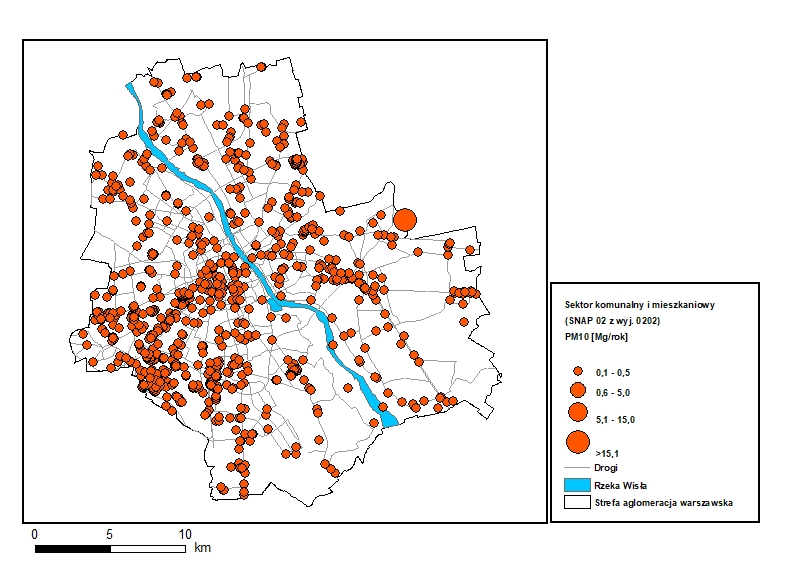 Rysunek 38 Rozmieszczenie oraz ładunki emisji pyłu zawieszonego PM10 w sektorze komunalnym i mieszkaniowym (SNAP 02 z wyjątkiem 0202) w strefie aglomeracja warszawska w 2018 r.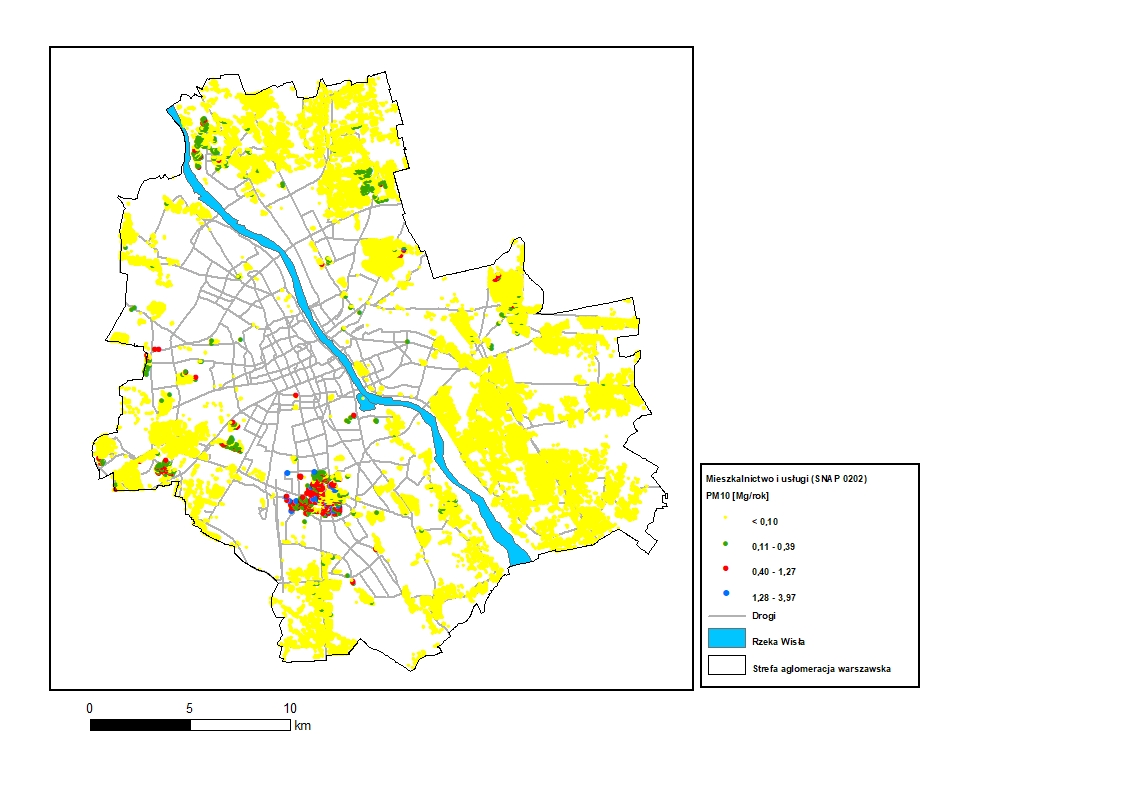 Rysunek 39 Rozmieszczenie oraz ładunki emisji pyłu zawieszonego PM10 w mieszkalnictwie i usługach (SNAP 0202) w strefie aglomeracja warszawska w 2018 r.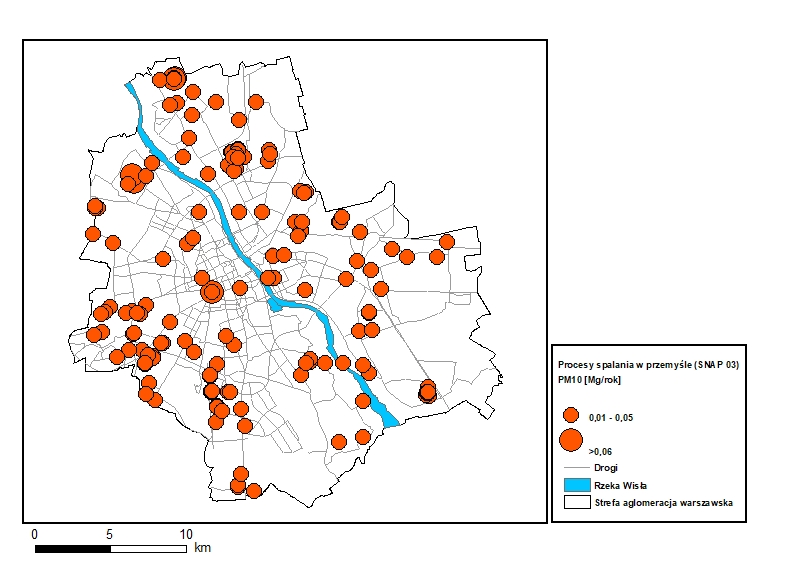 Rysunek 40 Rozmieszczenie oraz ładunki emisji pyłu zawieszonego PM10 z procesów spalania w przemyśle (SNAP 03) w strefie aglomeracja warszawska w 2018 r.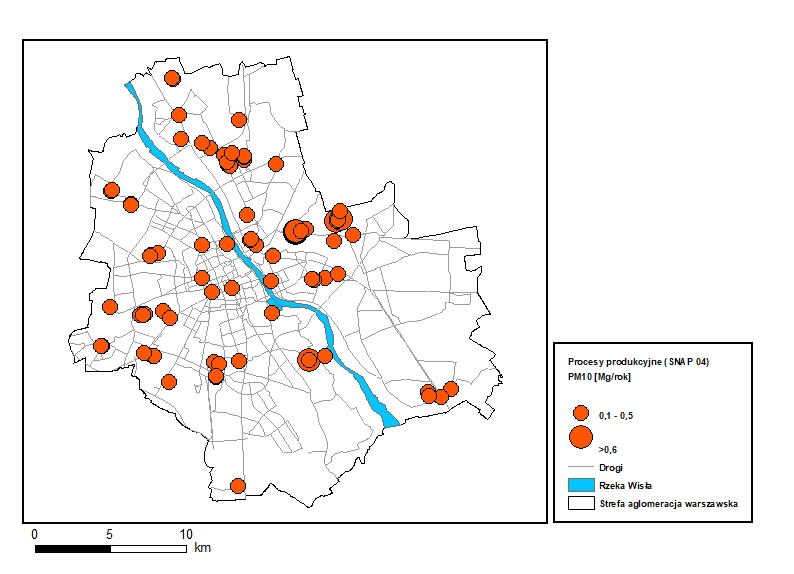 Rysunek 41 Rozmieszczenie oraz ładunki emisji pyłu zawieszonego PM10 z procesów produkcyjnych (SNAP 04) w strefie aglomeracja warszawska w 2018 r.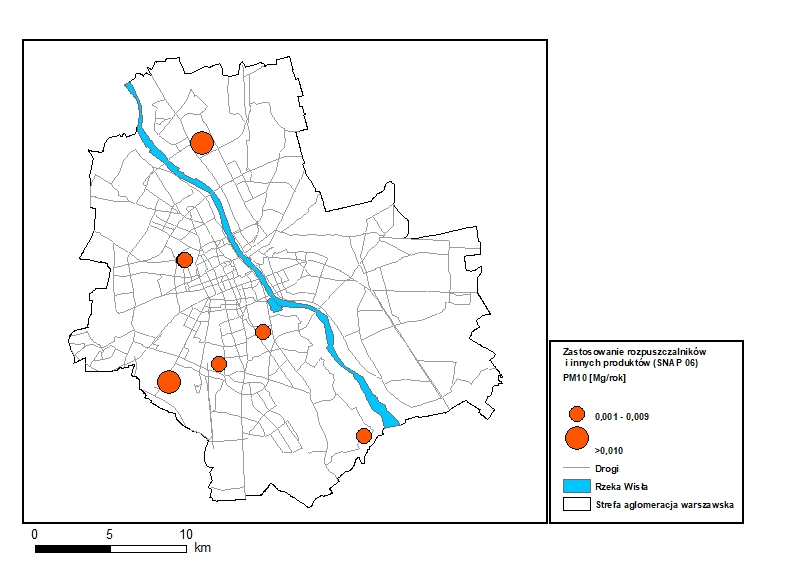 Rysunek 42 Rozmieszczenie oraz ładunki emisji pyłu zawieszonego PM10 z zastosowania rozpuszczalników i innych produktów (SNAP 06) w strefie aglomeracja warszawska w 2018 rokuRysunek  Rozmieszczenie oraz ładunki emisji pyłu zawieszonego PM10 z transportu drogowego (SNAP 07) w strefie aglomeracja warszawska w 2018 roku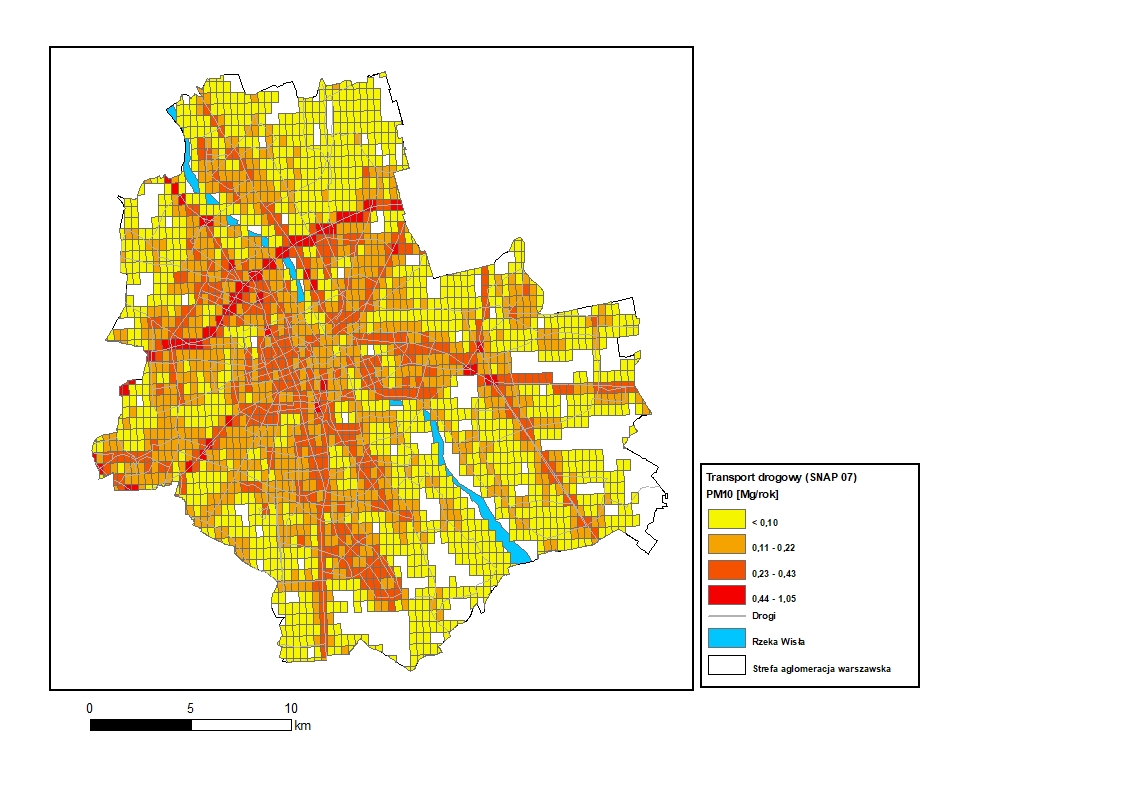 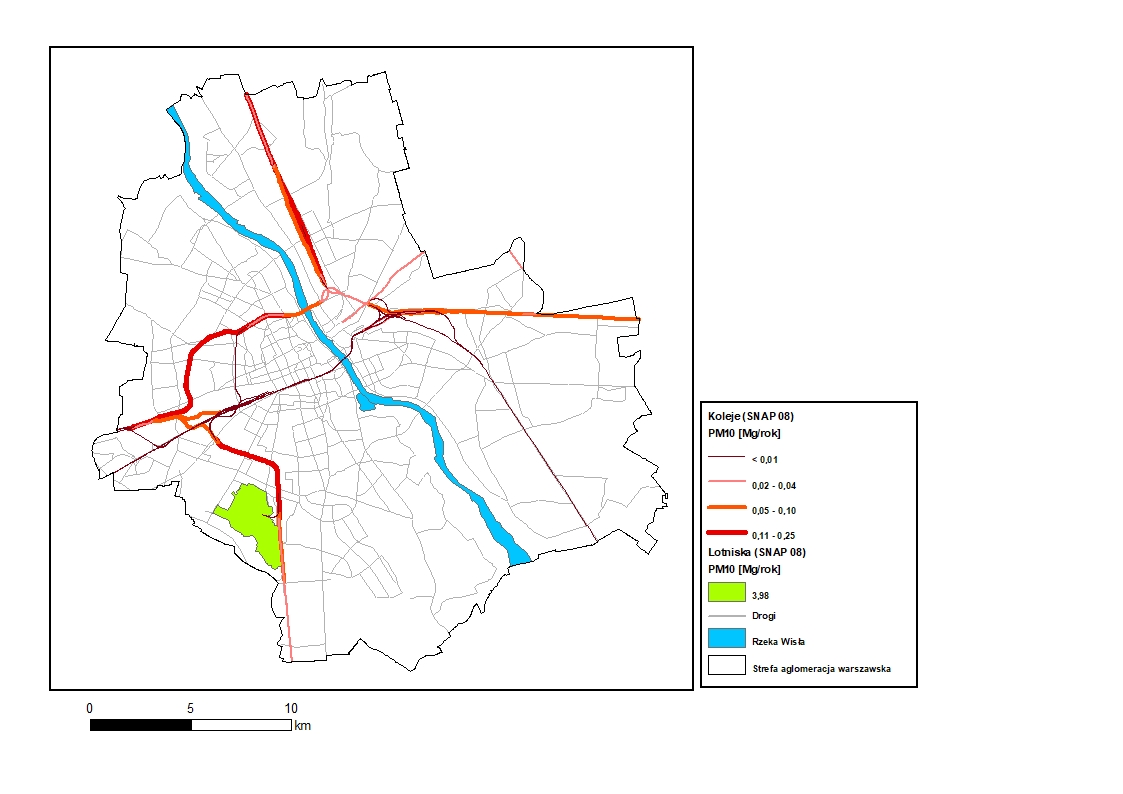 Rysunek 44 Rozmieszczenie oraz ładunki emisji pyłu zawieszonego PM10 z transportu kolejowego oraz lotniska (SNAP 0802 i 0805) w strefie aglomeracja warszawska w 2018 roku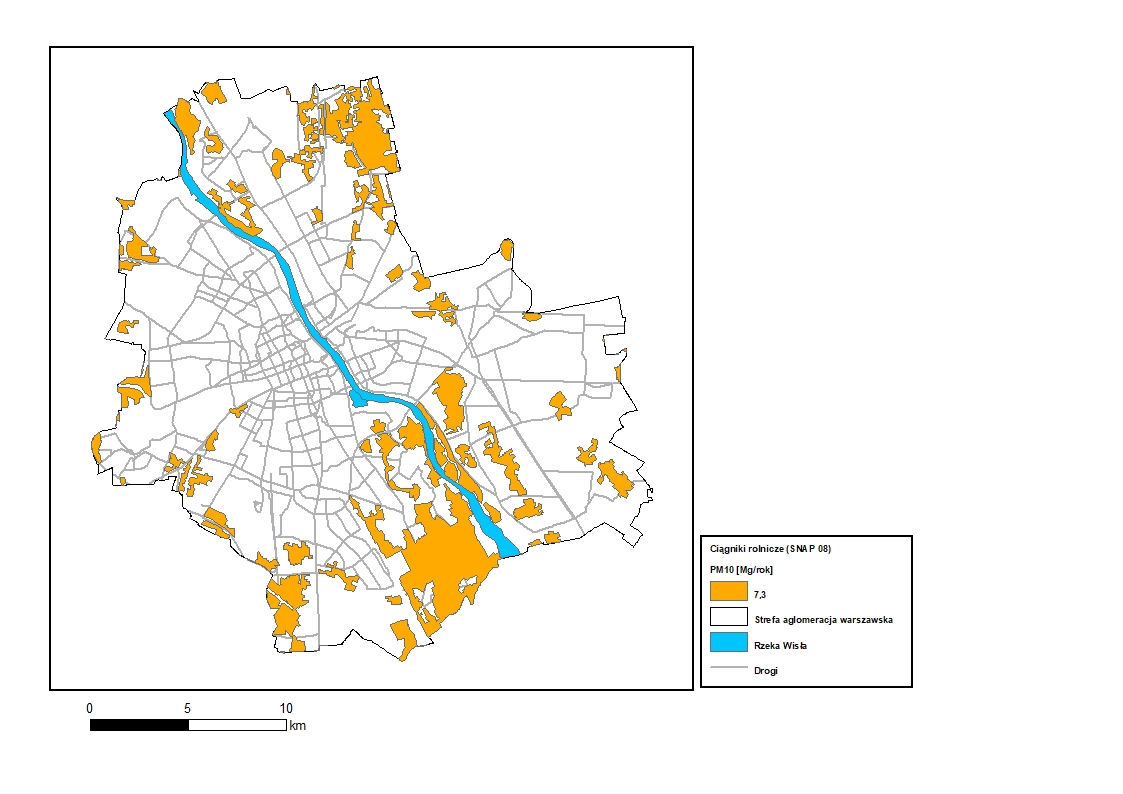 Rysunek 45 Przestrzenny rozkład oraz ładunki emisji pyłu zawieszonego PM10 z ciągników rolniczych (SNAP 0806) w strefie aglomeracja warszawska w 2018 roku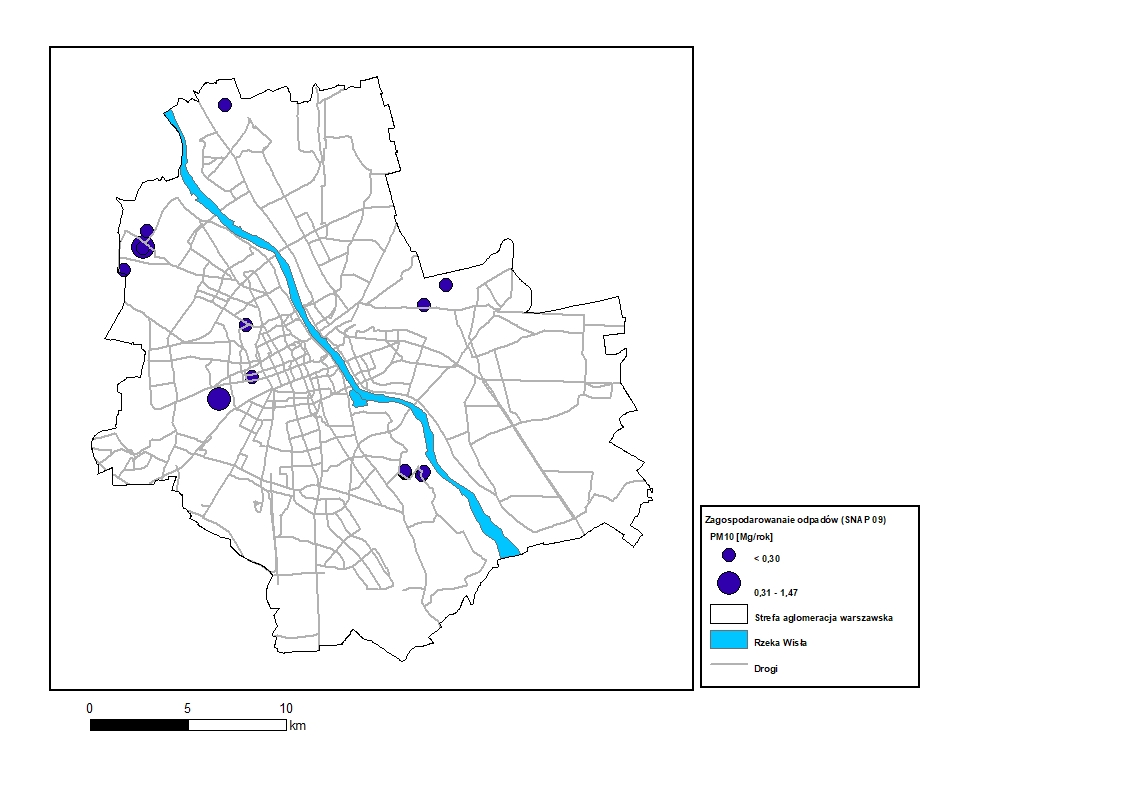 Rysunek 46 Przestrzenny rozkład oraz ładunki emisji pyłu zawieszonego PM10
z zagospodarowania odpadów (SNAP 09) w strefie aglomeracja warszawska w 2018 roku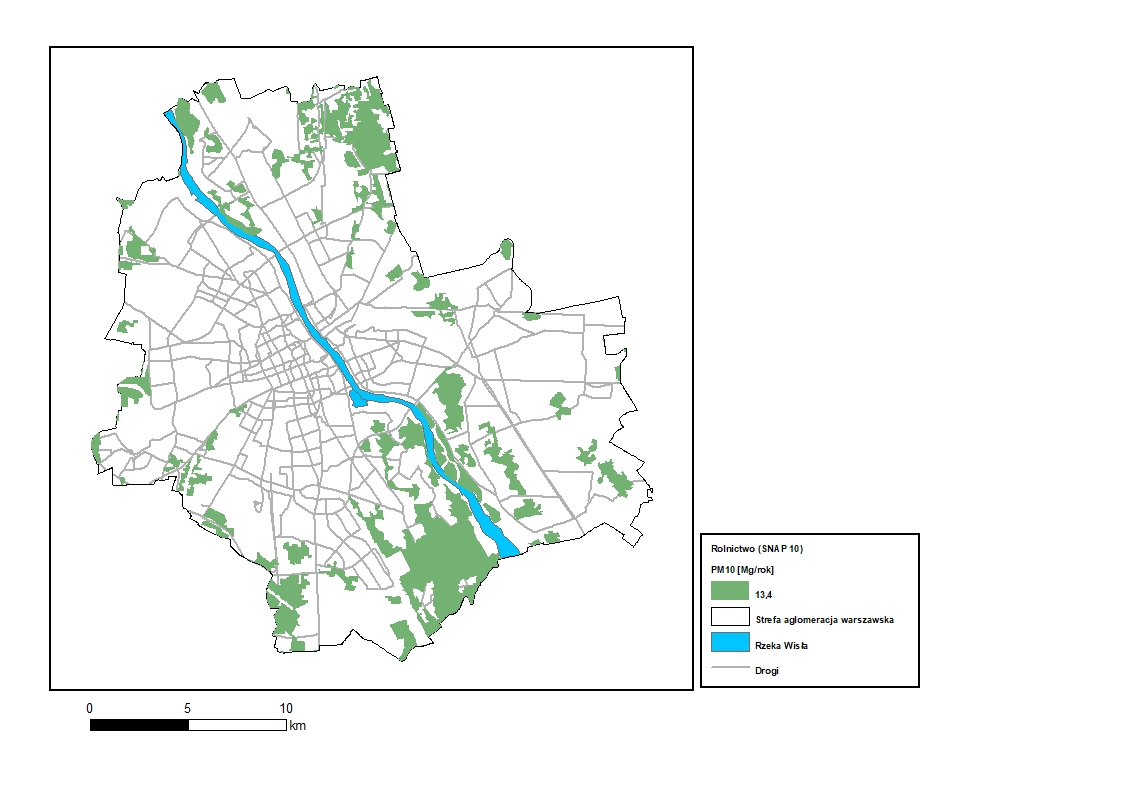 Rysunek 47 Przestrzenny rozkład oraz ładunki emisji pyłu zawieszonego PM10 
z rolnictwa (SNAP 10) w strefie aglomeracja warszawska w 2018 roku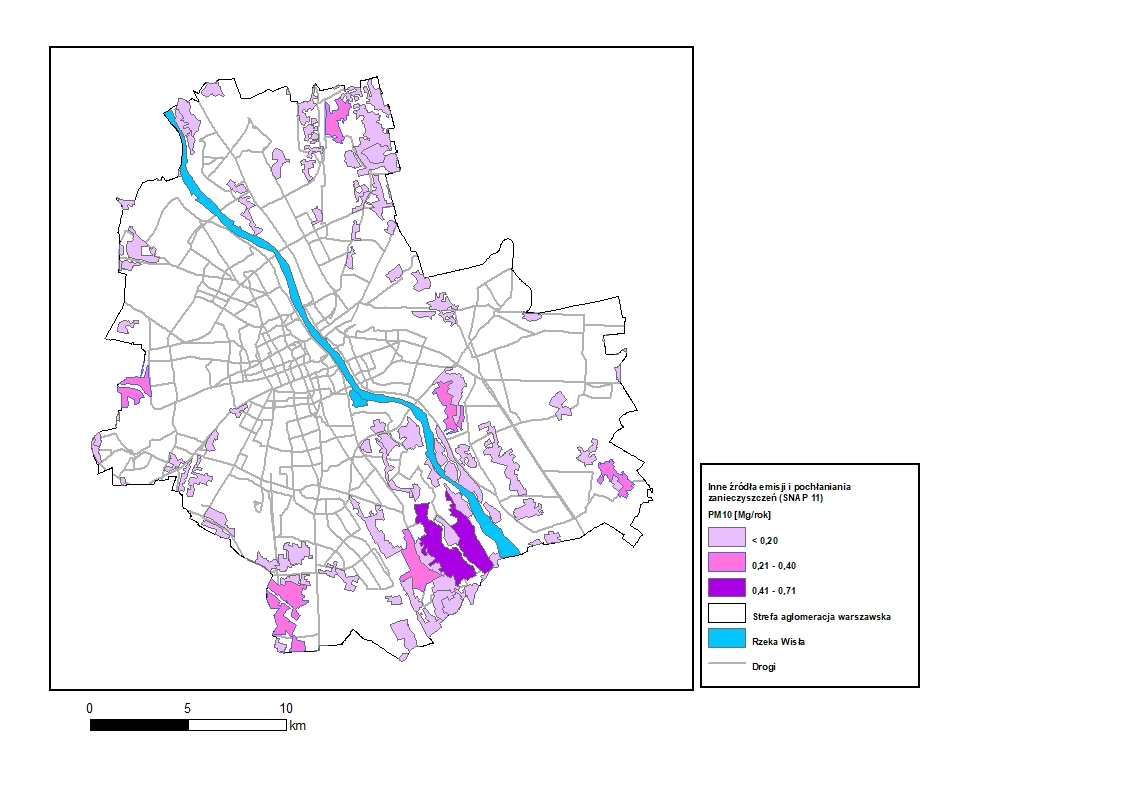 Rysunek 48 Przestrzenny rozkład oraz ładunki emisji pyłu zawieszonego PM10 z innych źródeł emisji i pochłaniania zanieczyszczeń (SNAP 11) w strefie aglomeracja warszawska
w 2018 rokuEmisja pyłu zawieszonego PM2,5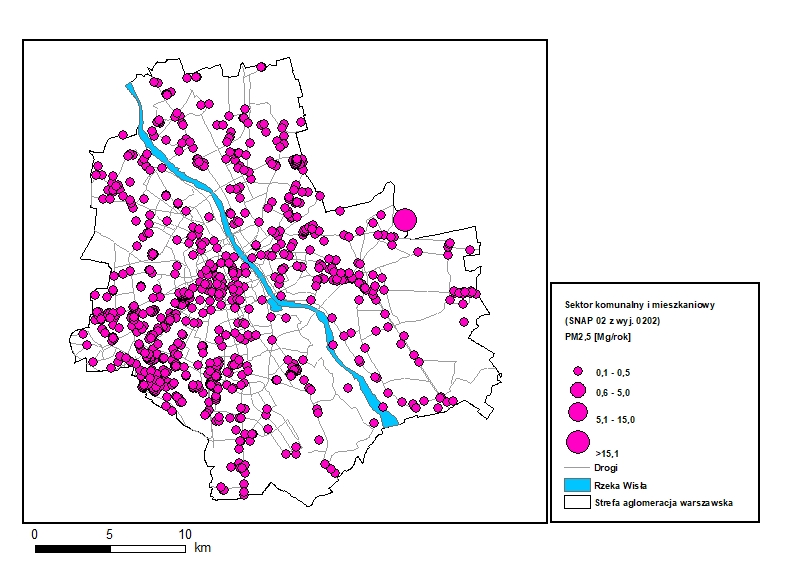 Rysunek 49 Rozmieszczenie oraz ładunki emisji pyłu zawieszonego PM2,5 w sektorze komunalnym i mieszkaniowym (SNAP 02 z wyjątkiem 0202) w strefie aglomeracja warszawska w 2018 r.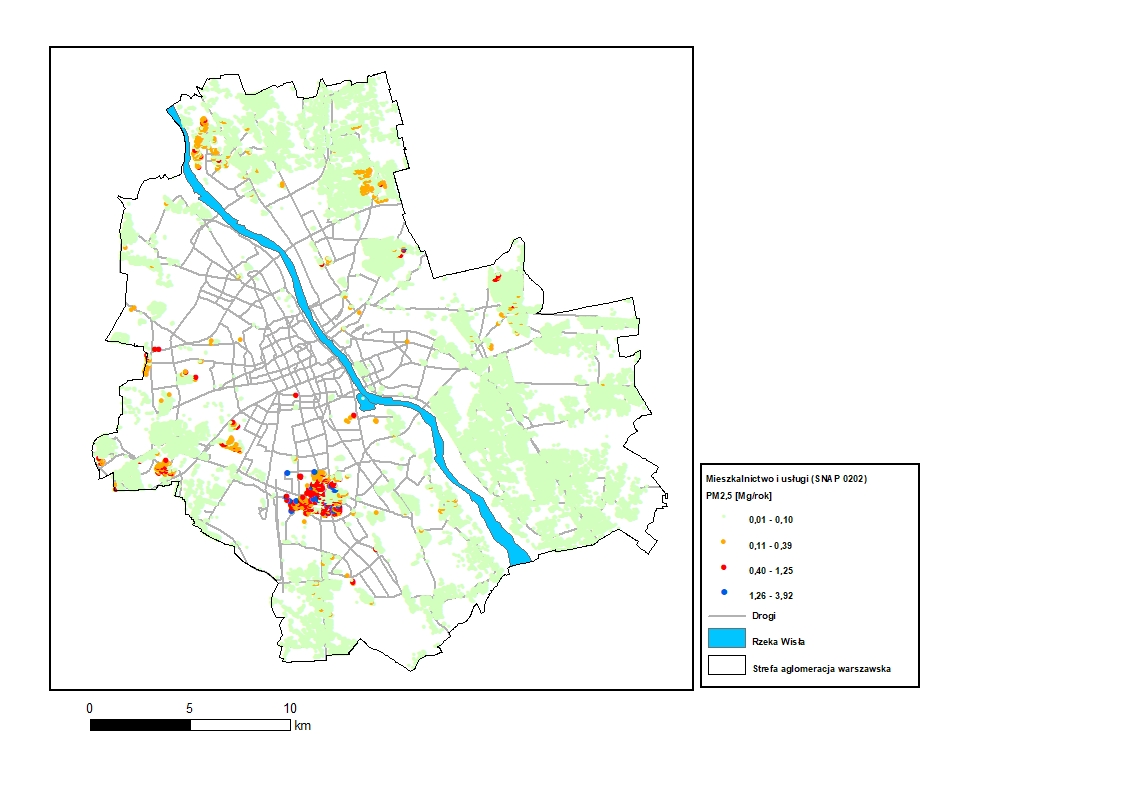 Rysunek 50 Rozmieszczenie oraz ładunki emisji pyłu zawieszonego PM2,5 w mieszkalnictwie i usługach (SNAP 0202) w strefie aglomeracja warszawska w 2018 r.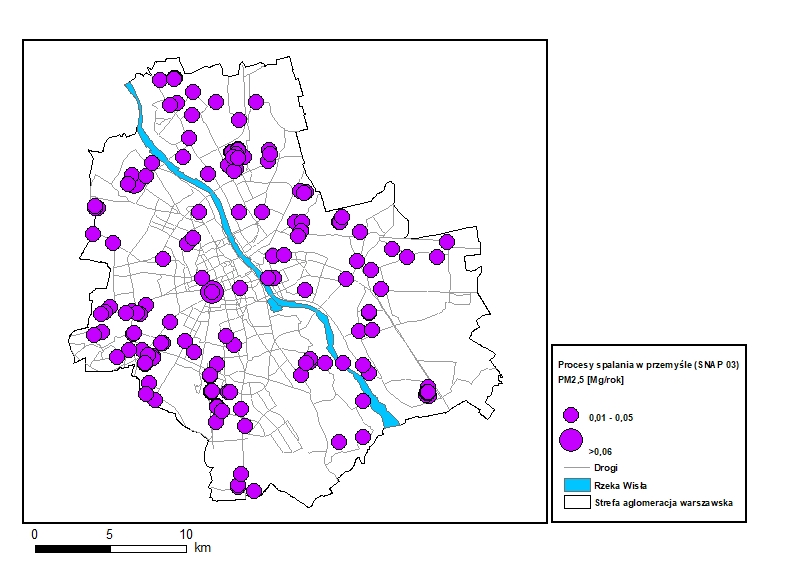 Rysunek 51 Rozmieszczenie oraz ładunki emisji pyłu zawieszonego PM2,5 z procesów spalania w przemyśle (SNAP 03) w strefie aglomeracja warszawska w 2018 r.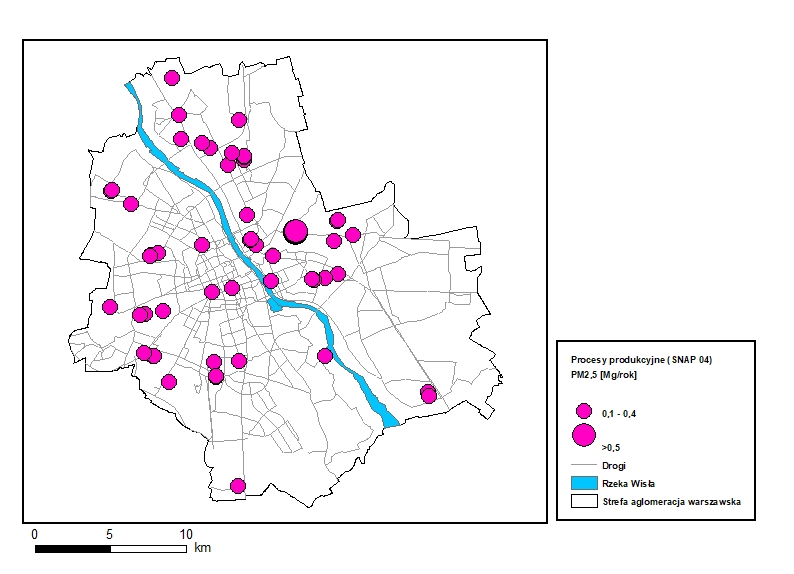 Rysunek 52 Rozmieszczenie oraz ładunki emisji pyłu zawieszonego PM2,5 z procesów produkcyjnych (SNAP 04) w strefie aglomeracja warszawska w 2018 r.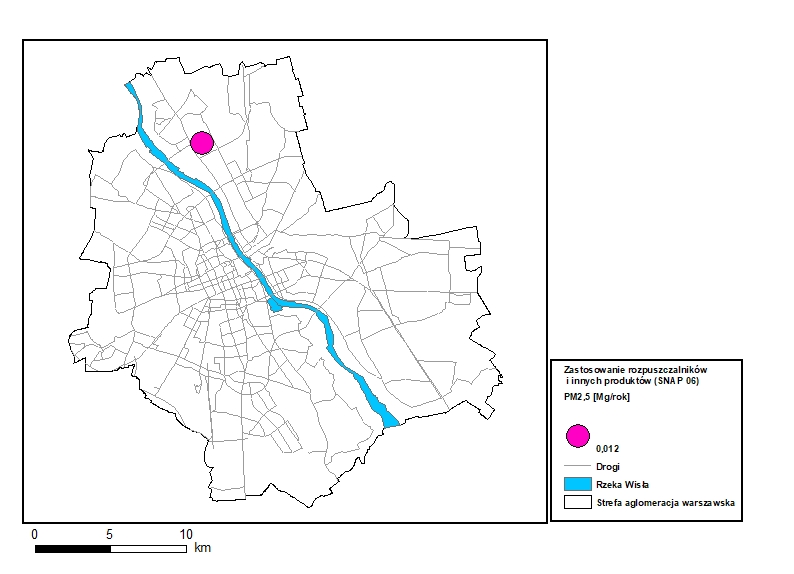 Rysunek 53 Rozmieszczenie oraz ładunki emisji pyłu zawieszonego PM2,5 z zastosowania rozpuszczalników i innych produktów (SNAP 06) w strefie aglomeracja warszawska 
w 2018 r.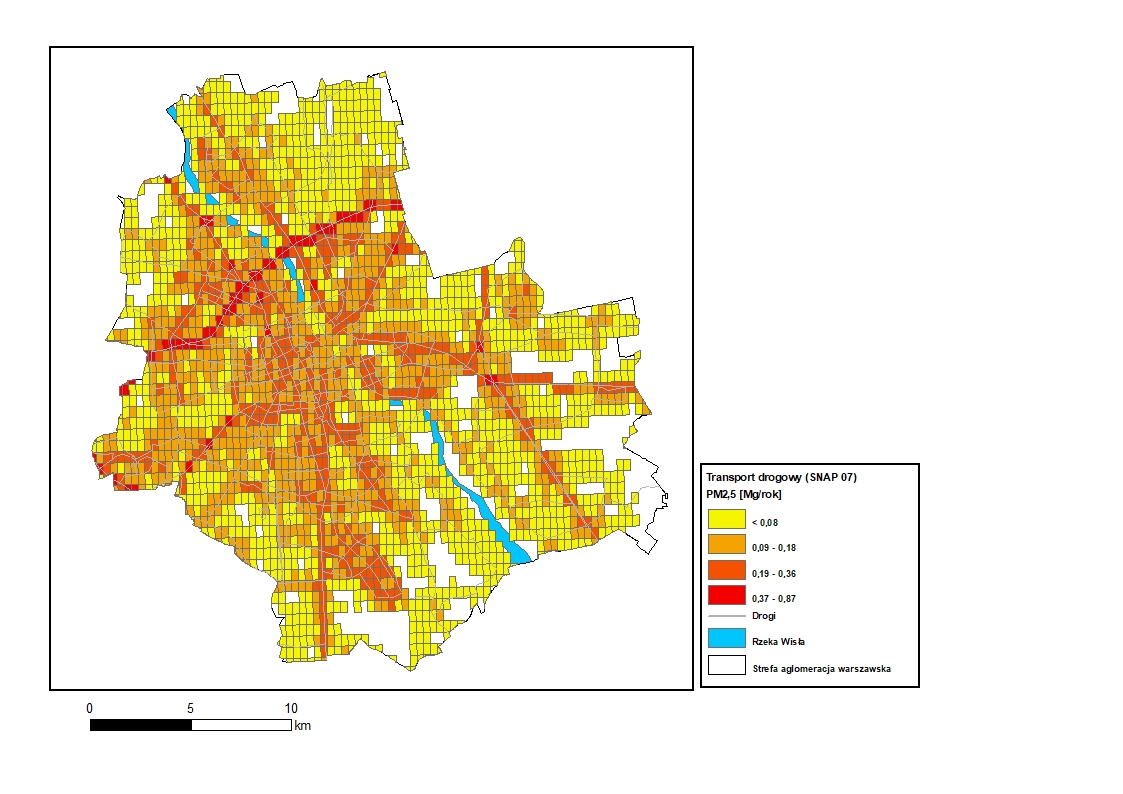 Rysunek 54 Rozmieszczenie oraz ładunki emisji pyłu zawieszonego PM2,5 z transportu drogowego (SNAP 07) w strefie aglomeracja warszawska w 2018 r.Rysunek 55 Rozmieszczenie oraz ładunki emisji pyłu zawieszonego PM2,5 z transportu kolejowego oraz lotniska (SNAP 0802 i 0805) w strefie aglomeracja warszawska w 2018 r.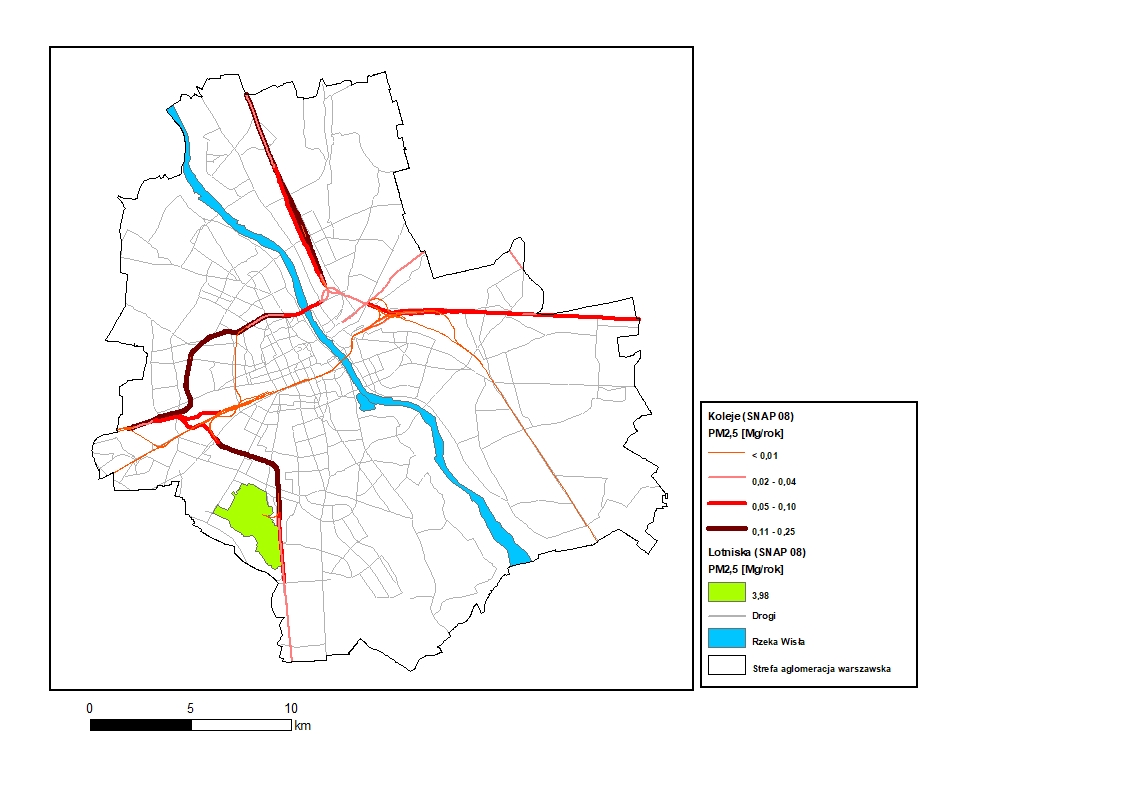 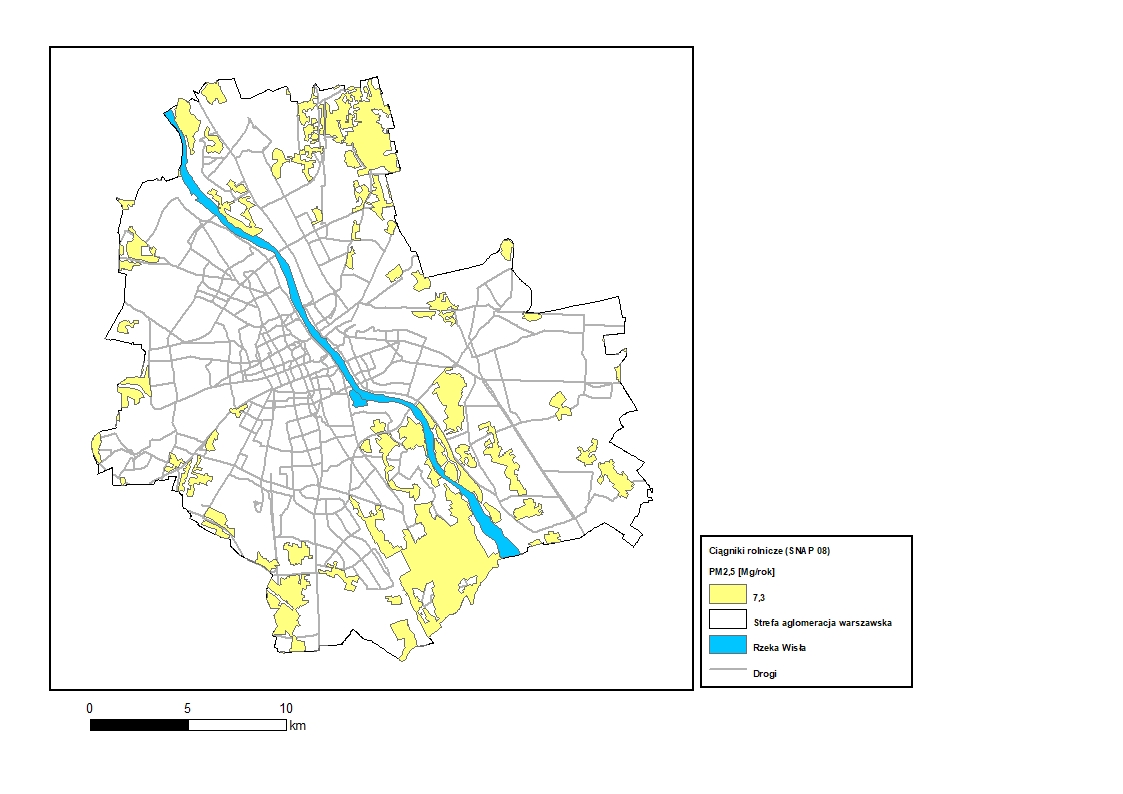 Rysunek 56 Rozmieszczenie oraz ładunki emisji pyłu zawieszonego PM2,5 z ciągników rolniczych (SNAP 0806) w strefie aglomeracja warszawska w 2018 r.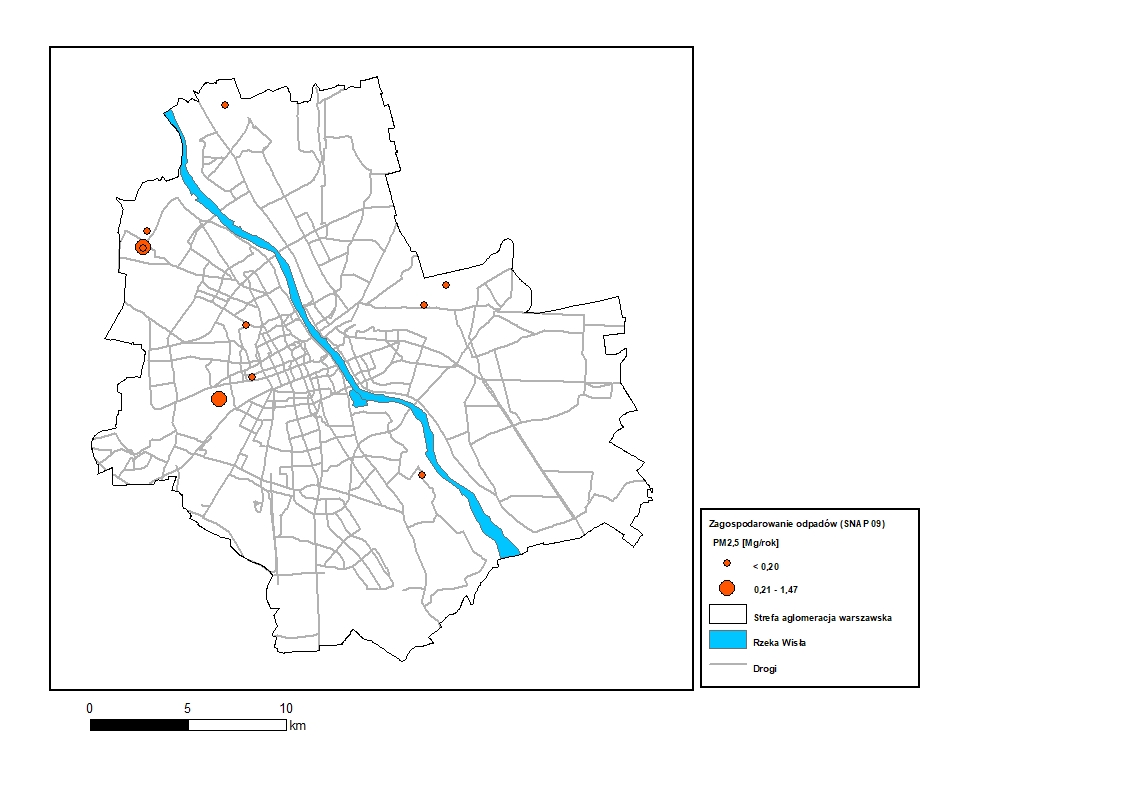 Rysunek 57 Rozmieszczenie oraz ładunki emisji pyłu zawieszonego PM2,5
z zagospodarowania odpadów (SNAP 09) w strefie aglomeracja warszawska w 2018 r.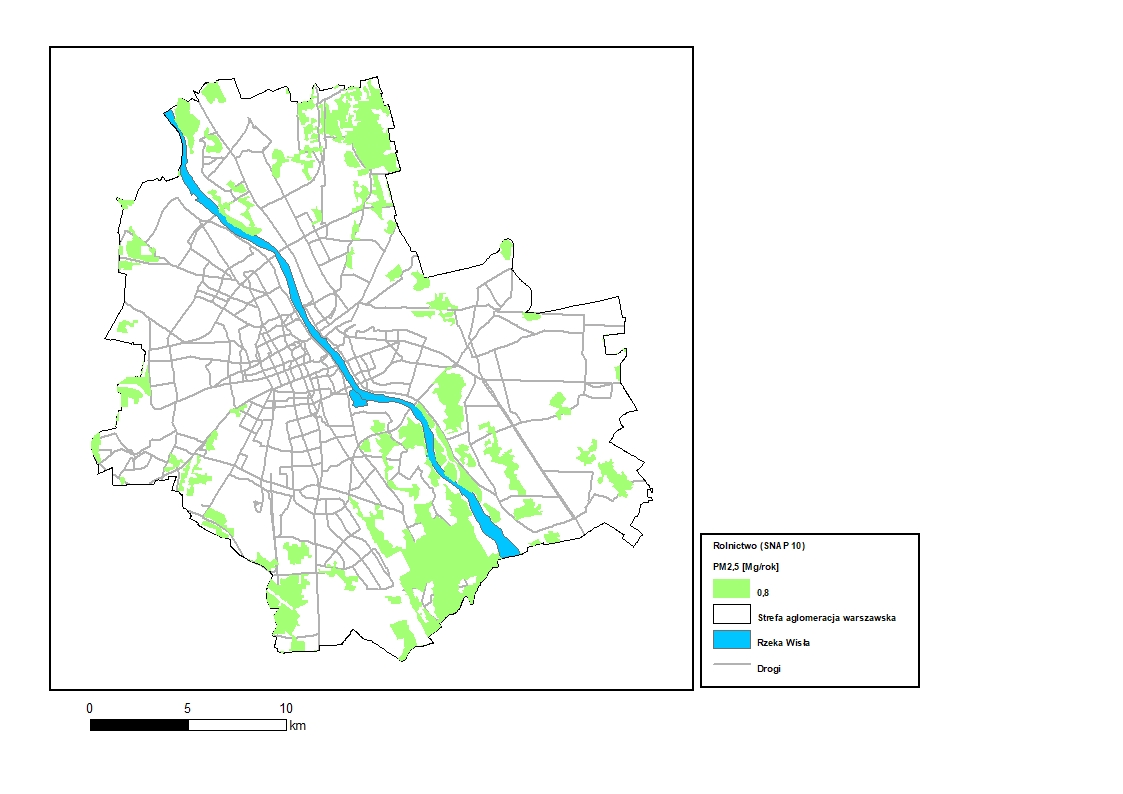 Rysunek 58 Rozmieszczenie oraz ładunki emisji pyłu zawieszonego PM2,5 z rolnictwa (SNAP 10) w strefie aglomeracja warszawska w 2018 r.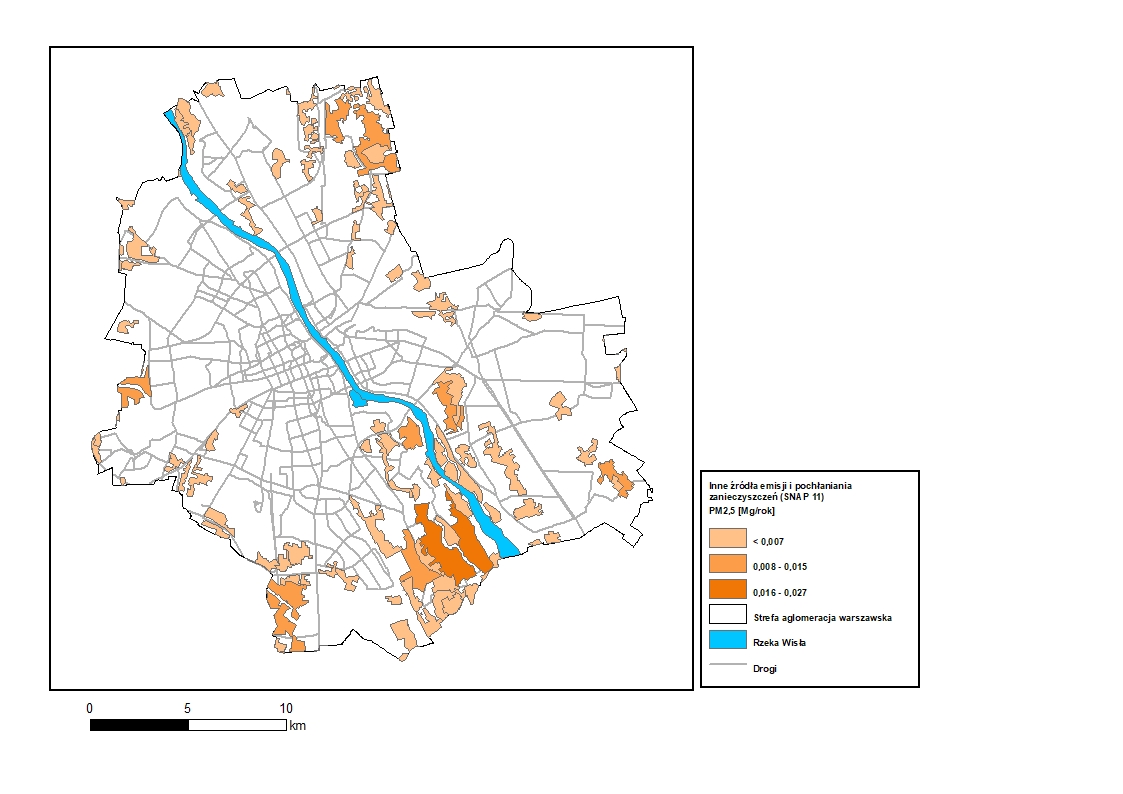 Rysunek 59 Rozmieszczenie oraz ładunki emisji pyłu zawieszonego PM2,5 z innych źródeł emisji i pochłaniania zanieczyszczeń (SNAP 11) w strefie aglomeracja warszawska
w 2018 r.Emisja benzo(a)pirenu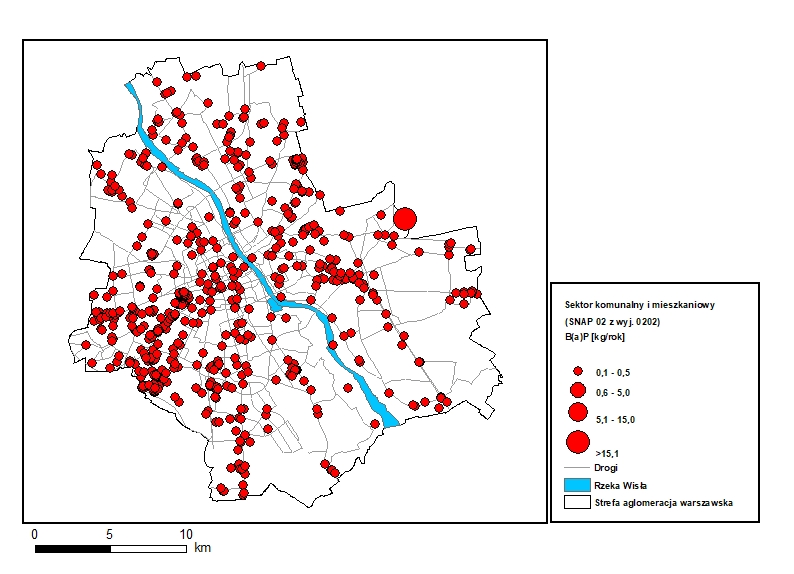 Rysunek 60 Rozmieszczenie oraz ładunki emisji benzo(a)pirenu w sektorze komunalnym
i mieszkaniowym (SNAP 02 z wyjątkiem 0202) w strefie aglomeracja warszawska w 2018 r.Rysunek  Rozmieszczenie oraz ładunki emisji benzo(a)pirenu w mieszkalnictwie
i usługach (SNAP 0202) w strefie aglomeracja warszawska w 2018 r.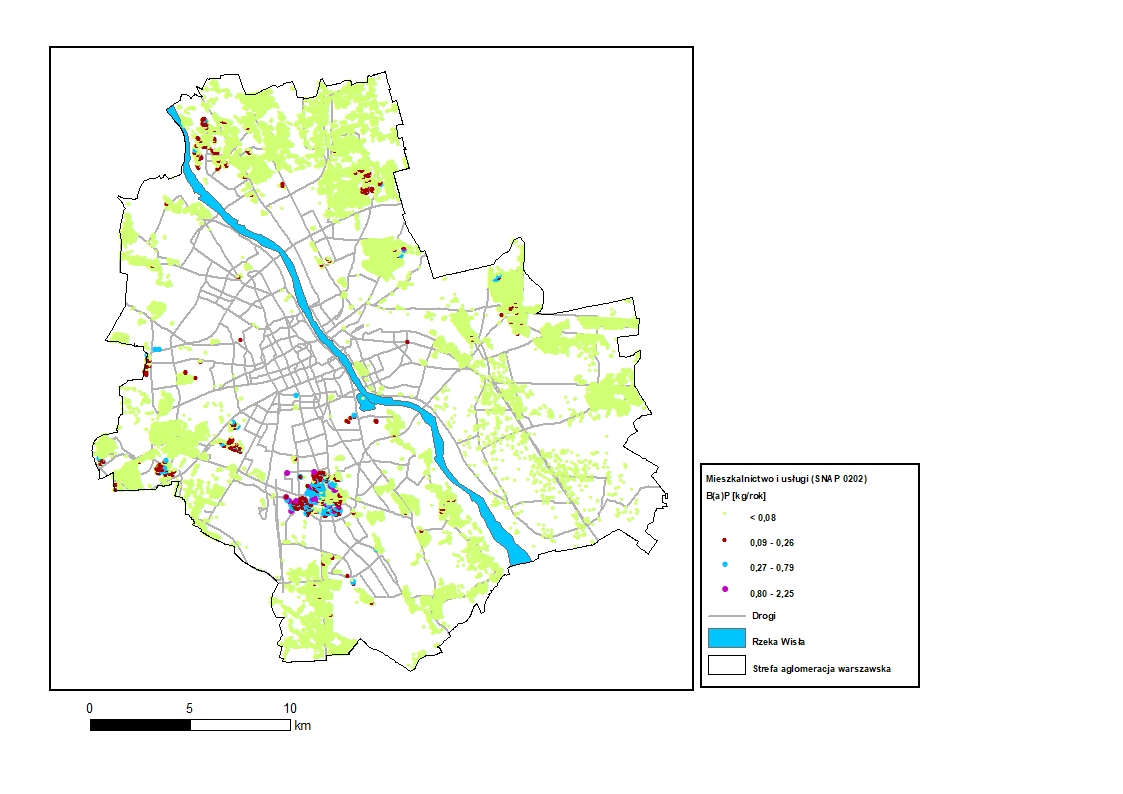 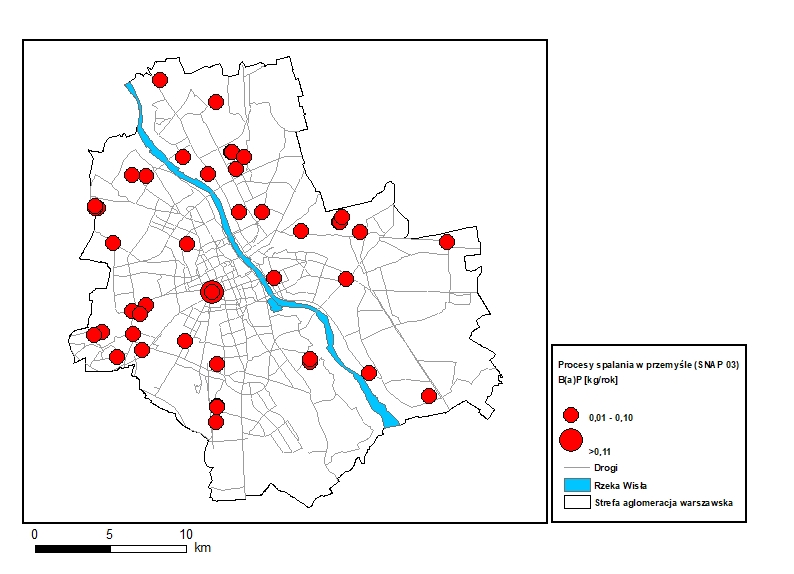 Rysunek 62 Rozmieszczenie oraz ładunki emisji benzo(a)pirenu z procesów spalania
w przemyśle (SNAP 03) w strefie aglomeracja warszawska w 2018 r.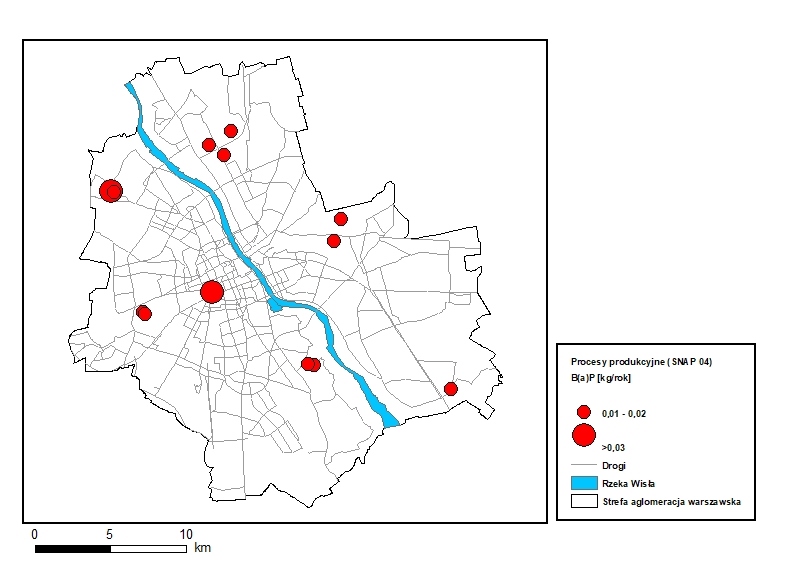 Rysunek 63 Rozmieszczenie oraz ładunki emisji benzo(a)pirenu z procesów produkcyjnych (SNAP 04) w strefie aglomeracja warszawska w 2018 r.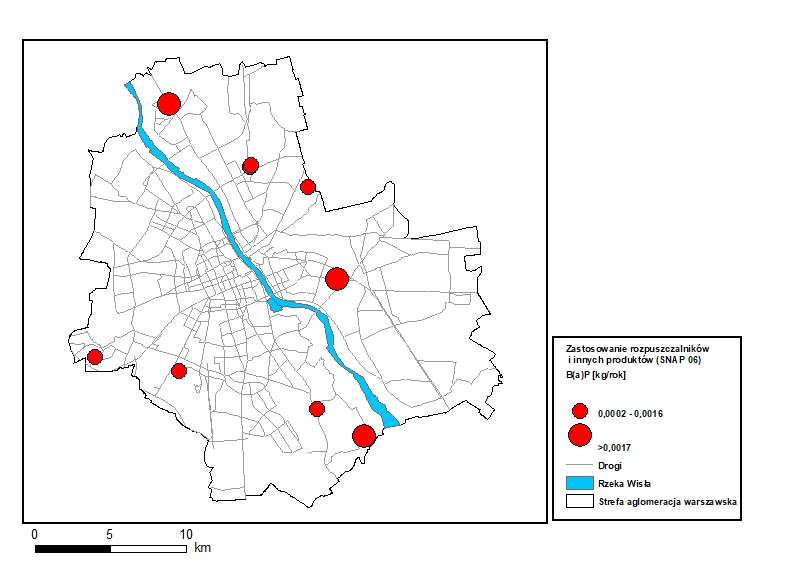 Rysunek 64 Rozmieszczenie oraz ładunki emisji benzo(a)pirenu z zastosowania rozpuszczalników i innych produktów (SNAP 06) w strefie aglomeracja warszawska
w 2018 rokuRysunek 65 Rozkład przestrzenny oraz ładunki emisji benzo(a)pirenu z transportu drogowego (SNAP 07) w strefie aglomeracja warszawska w 2018 r.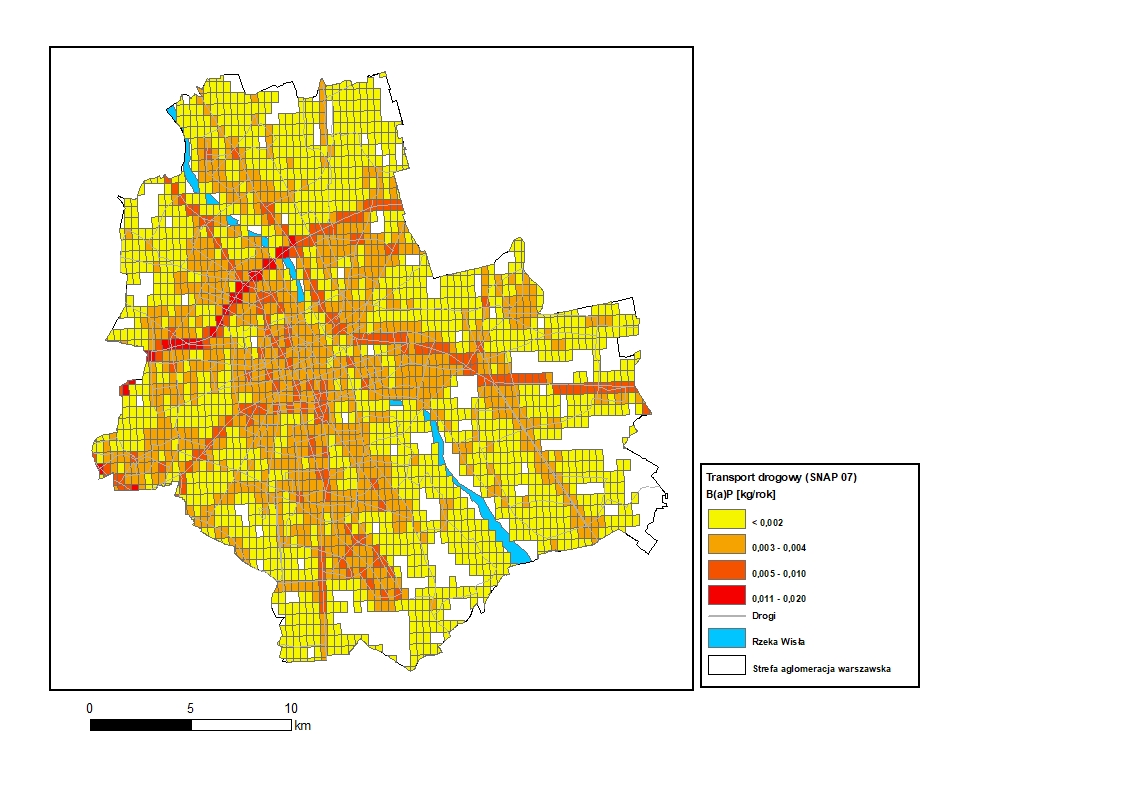 Emisja ditlenku azotu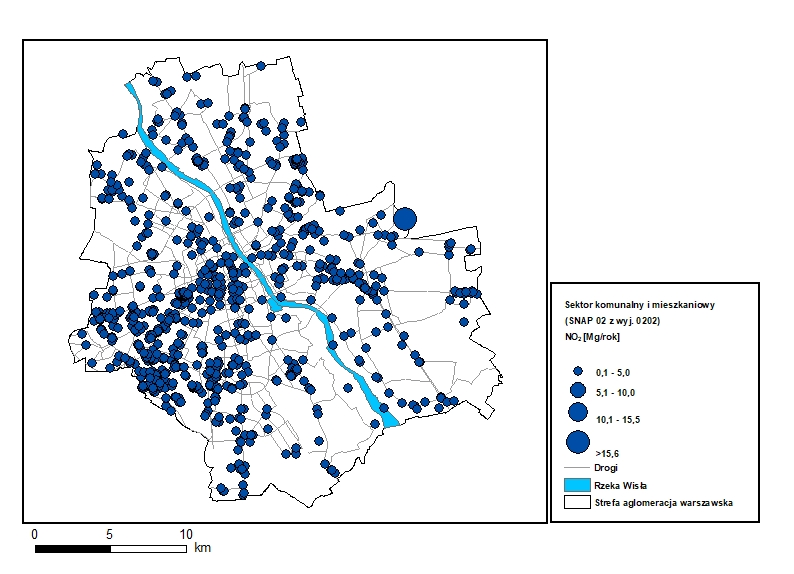 Rysunek 66 Rozmieszczenie oraz ładunki emisji ditlenku azotu w sektorze komunalnym
i mieszkaniowym (SNAP 02 z wyjątkiem 0202) w strefie aglomeracja warszawska w 2018 r.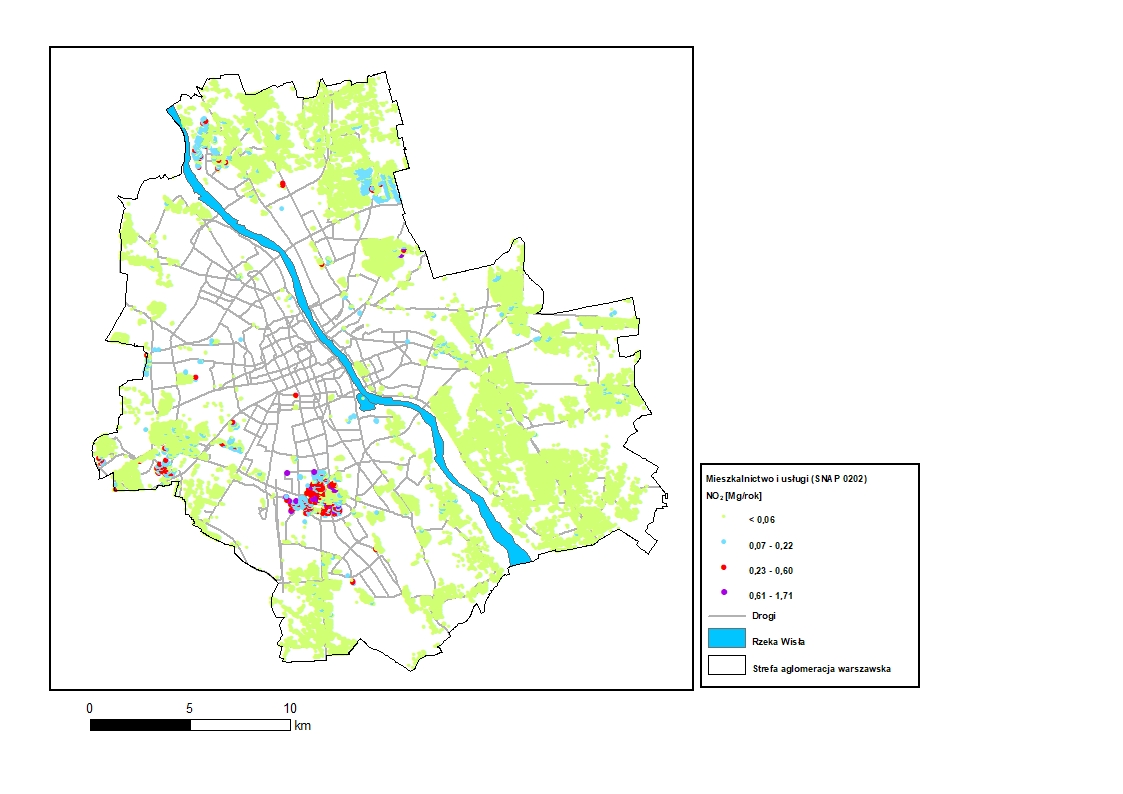 Rysunek 67 Rozmieszczenie oraz ładunki emisji ditlenku azotu w mieszkalnictwie
i usługach (SNAP 0202) w strefie aglomeracja warszawska w 2018 r.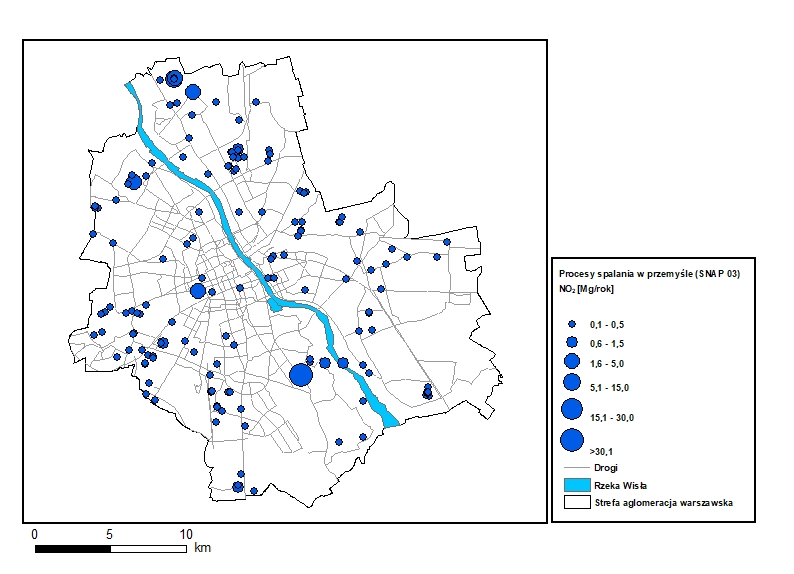 Rysunek 68 Rozmieszczenie oraz ładunki emisji ditlenku azotu z procesów spalania
w przemyśle (SNAP 03) w strefie aglomeracja warszawska w 2018 r.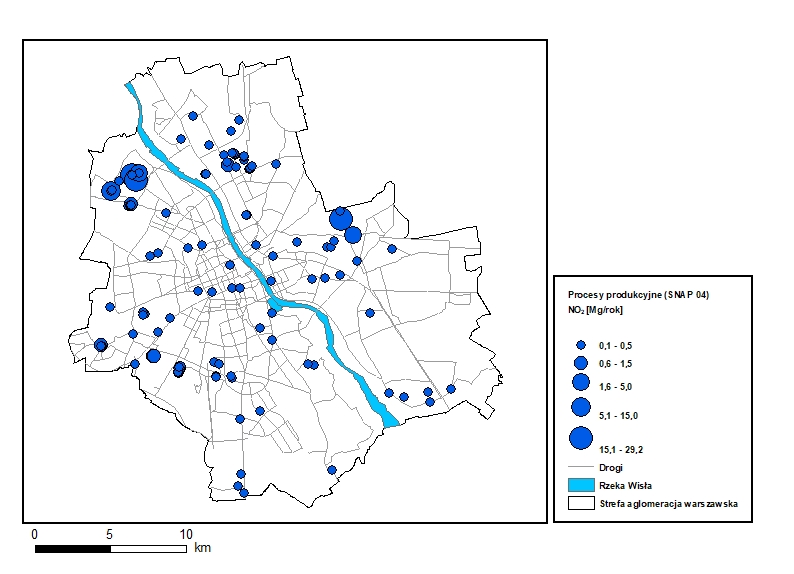 Rysunek 69 Rozmieszczenie oraz ładunki emisji ditlenku azotu z procesów produkcyjnych (SNAP 04) w strefie aglomeracja warszawska w 2018 r.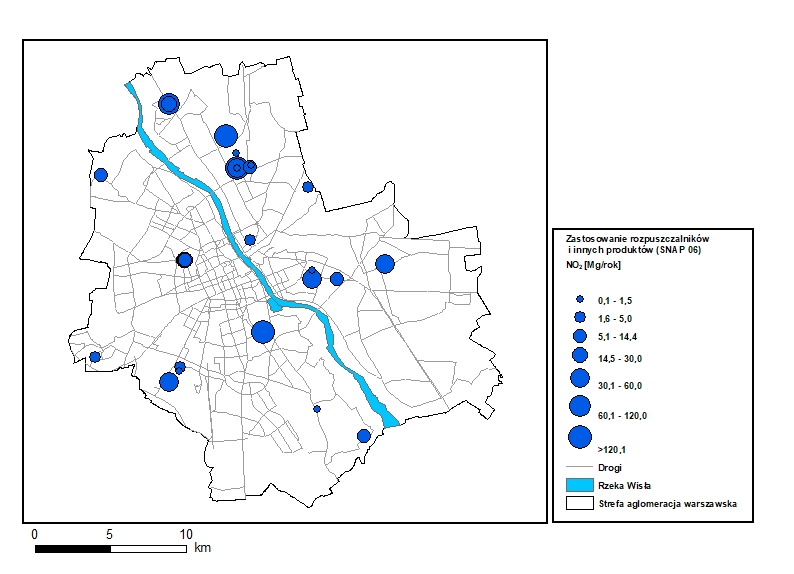 Rysunek 70 Rozmieszczenie oraz ładunki emisji ditlenku azotu z zastosowania rozpuszczalników i innych produktów (SNAP 06) w strefie aglomeracja warszawska
w 2018 rokuRysunek 71 Rozmieszczenie oraz ładunki emisji ditlenku azotu z transportu drogowego (SNAP 07) w strefie aglomeracja warszawska w 2018 r.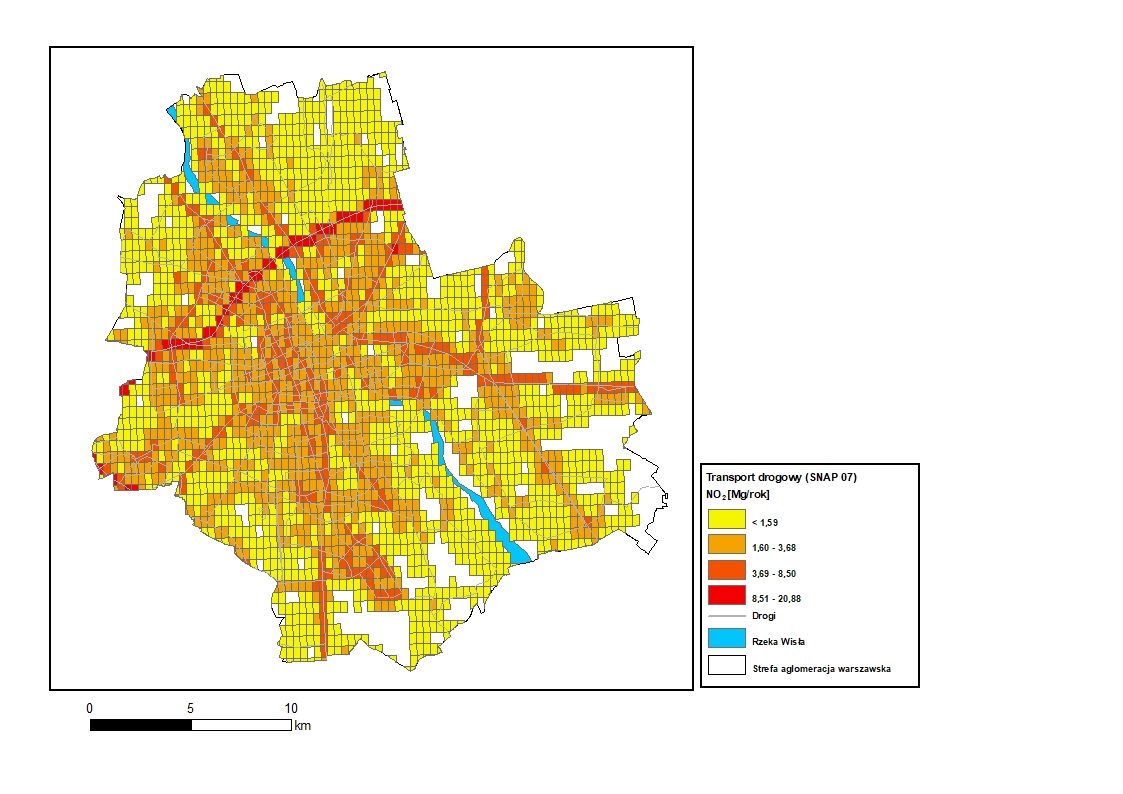 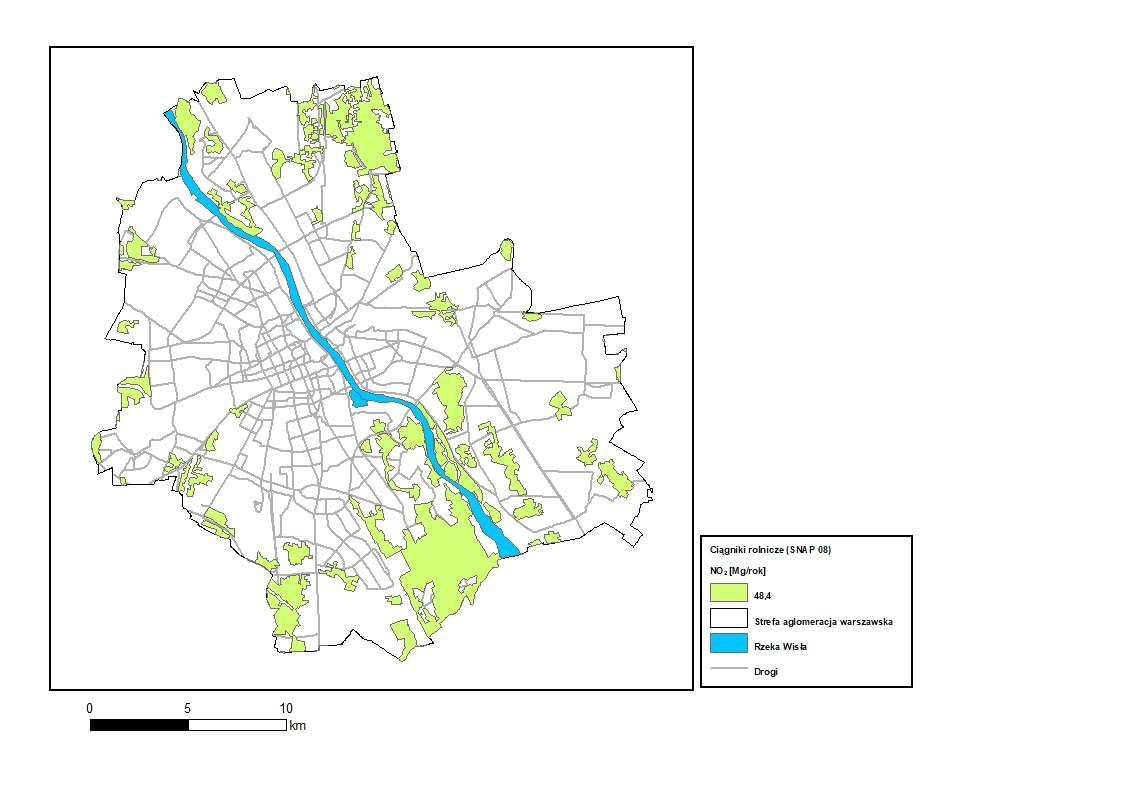 Rysunek 72 Rozmieszczenie oraz ładunki emisji ditlenku azotu z ciągników rolniczych (SNAP 0806) w strefie aglomeracja warszawska w 2018 r.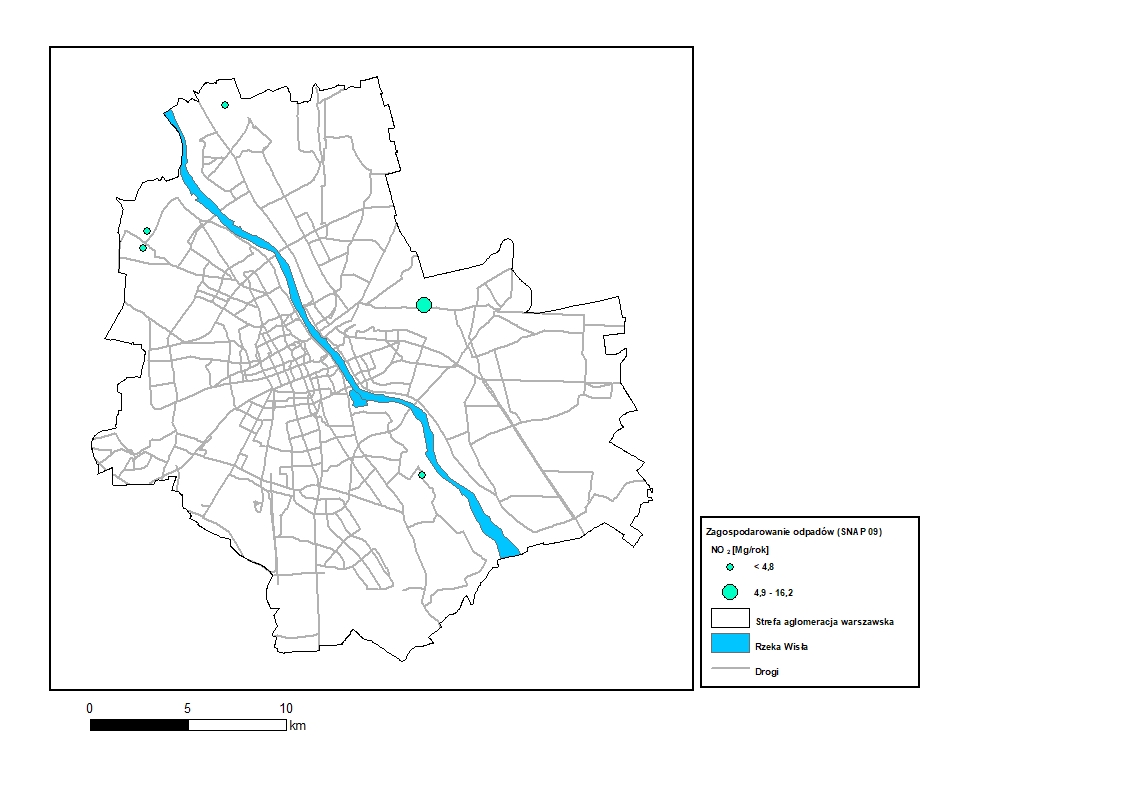 Rysunek 73 Rozmieszczenie oraz ładunki emisji ditlenku azotu z zagospodarowania odpadów (SNAP 09) w strefie aglomeracja warszawska w 2018 r.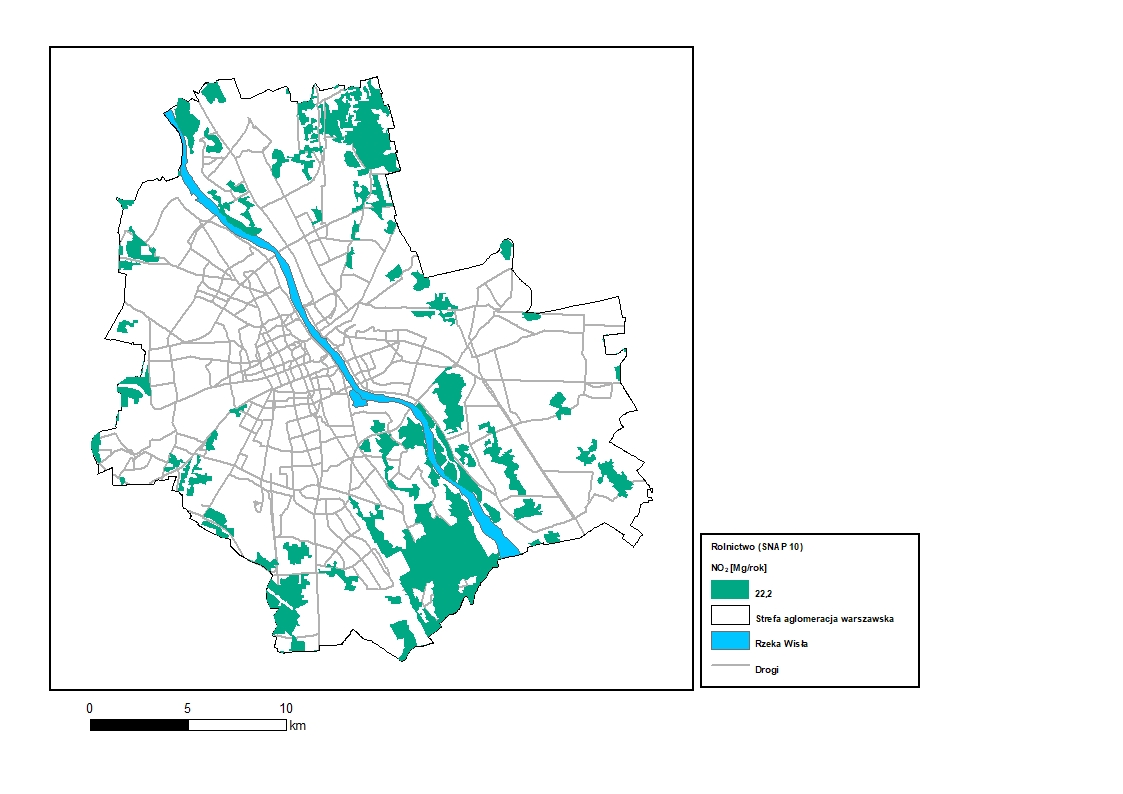 Rysunek 74 Rozmieszczenie oraz ładunki emisji ditlenku azotu z rolnictwa (SNAP 10)
w strefie aglomeracja warszawska w 2018 r.6.3. Strefa miasto PłockTabela 85 Emisja substancji w powietrzu w strefie miasto Płock w 2018 r.Tabela 86 Emisja substancji w powietrzu poza strefą miasto Płock (w odległości 30 km wokół strefy) w 2018 r.Emisja pyłu zawieszonego PM10Rysunek  Rozmieszczenie oraz ładunki emisji pyłu zawieszonego PM10 z procesów spalania w sektorze produkcji i transformacji energii (SNAP 01) w strefie miasto Płock 
w 2018 r.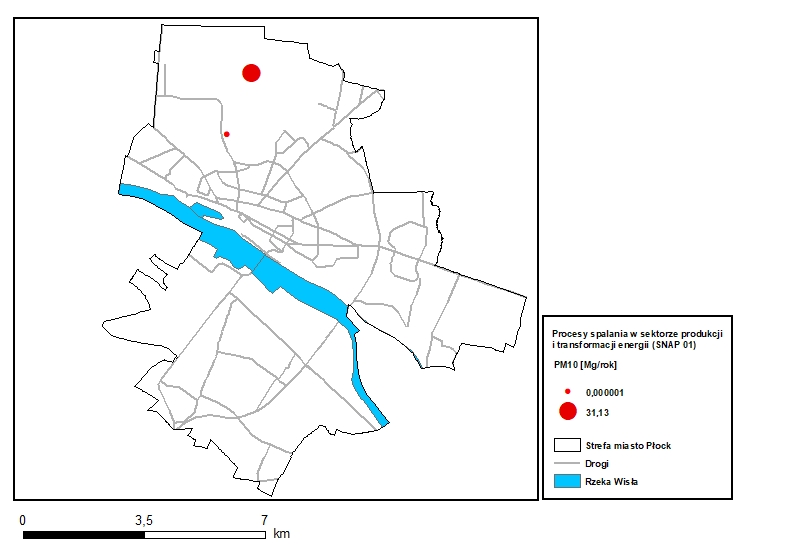 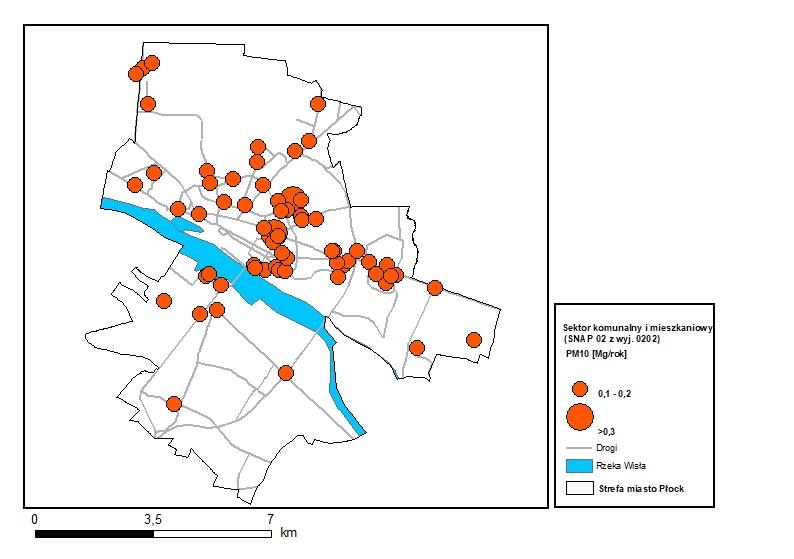 Rysunek 76 Rozmieszczenie oraz ładunki emisji pyłu zawieszonego PM10 z sektora komunalnego i mieszkaniowego (SNAP 02 z wyjątkiem 0202) w strefie miasto Płock 
w 2018 r.Rysunek 77 Rozmieszczenie oraz ładunki emisji pyłu zawieszonego PM10 z mieszkalnictwa i usług (SNAP 0202) w strefie miasto Płock w 2018 r.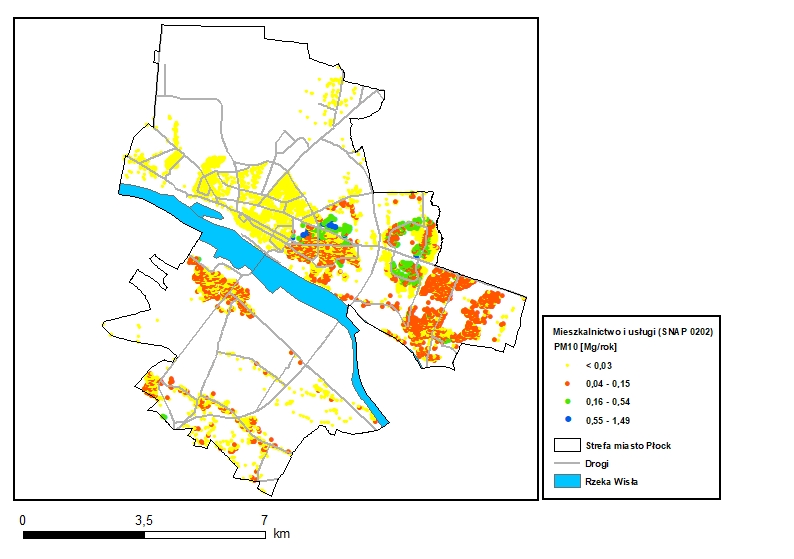 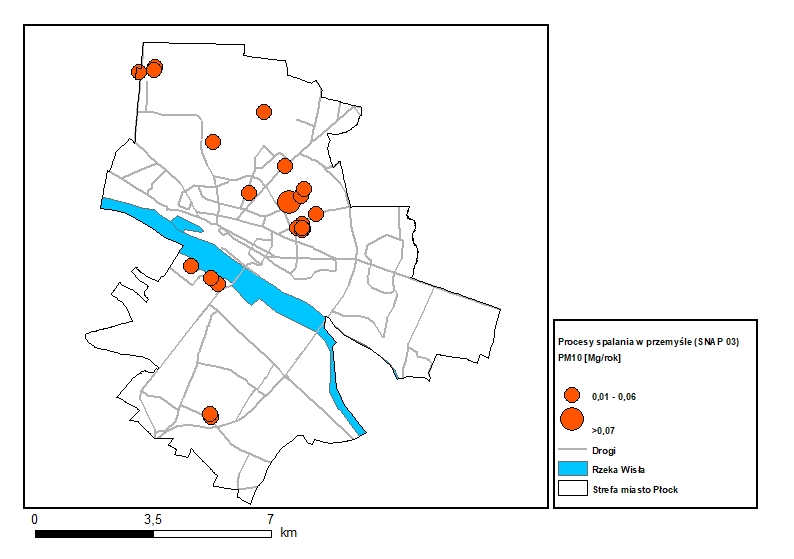 Rysunek 78 Rozmieszczenie oraz ładunki emisji pyłu zawieszonego PM10 z procesów spalania w przemyśle (SNAP 03) w strefie miasto Płock w 2018 r.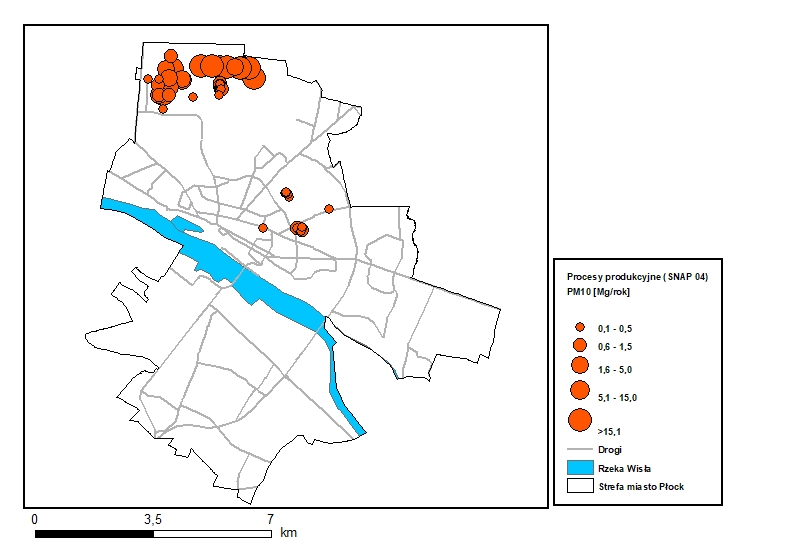 Rysunek 79 Rozmieszczenie oraz ładunki emisji pyłu zawieszonego PM10 z procesów produkcyjnych (SNAP 04) w strefie miasto Płock w 2018 r.Rysunek  Rozmieszczenie oraz ładunki emisji pyłu zawieszonego PM10 z wydobycia 
i dystrybucji paliw kopalnych (SNAP 05) w strefie miasto Płock w 2018 r.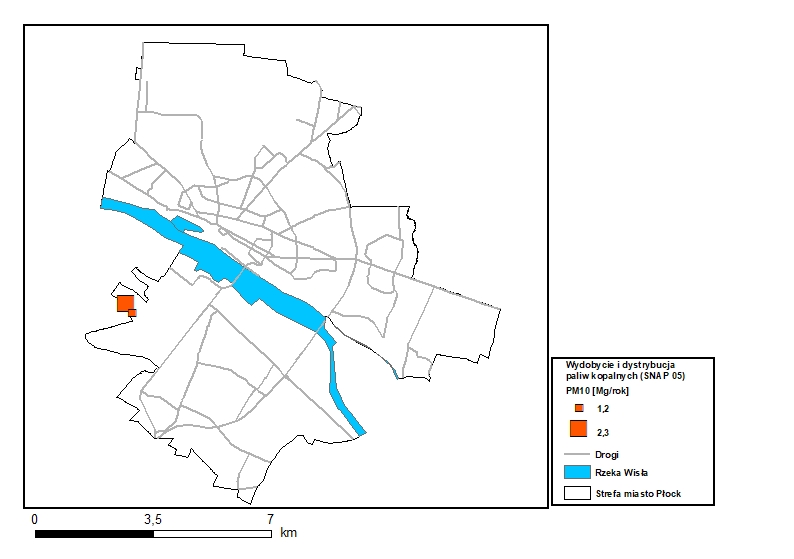 Rysunek  Rozmieszczenie oraz ładunki emisji pyłu zawieszonego PM10 z transportu drogowego (SNAP 07) w strefie miasto Płock w 2018 r.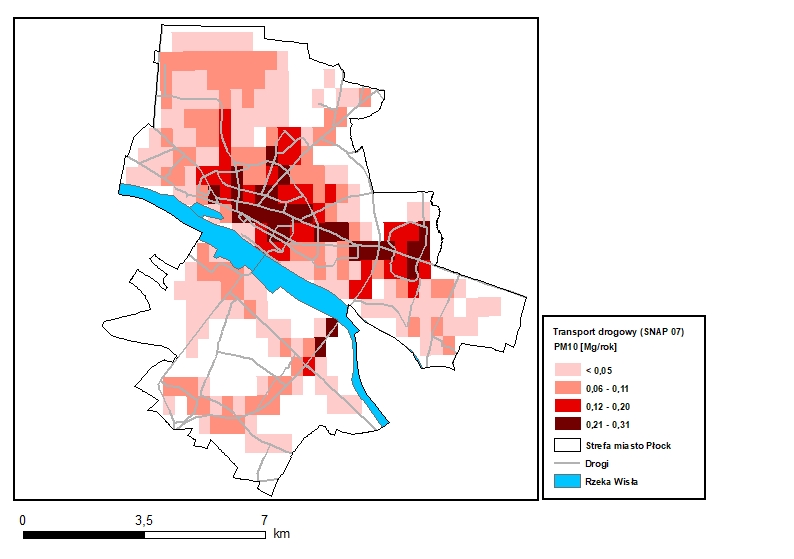 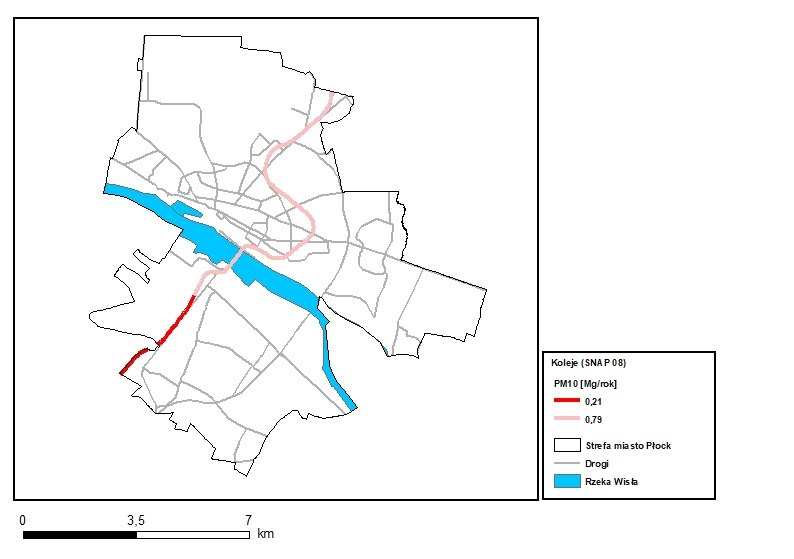 Rysunek 82 Rozmieszczenie oraz ładunki emisji pyłu zawieszonego PM10 z transportu kolejowego (SNAP 0802) w strefie miasto Płock w 2018 r.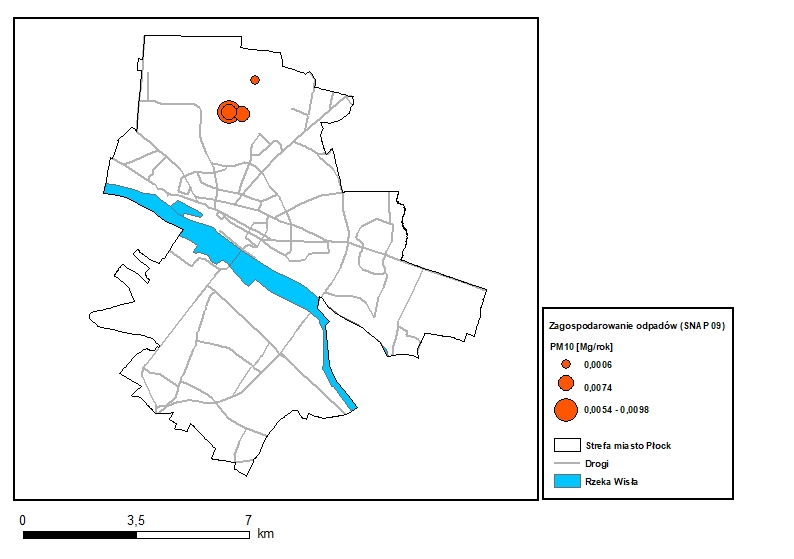 Rysunek 83 Rozmieszczenie oraz ładunki emisji pyłu zawieszonego PM10
z zagospodarowania odpadów (SNAP 09) w strefie miasto Płock w 2018 r.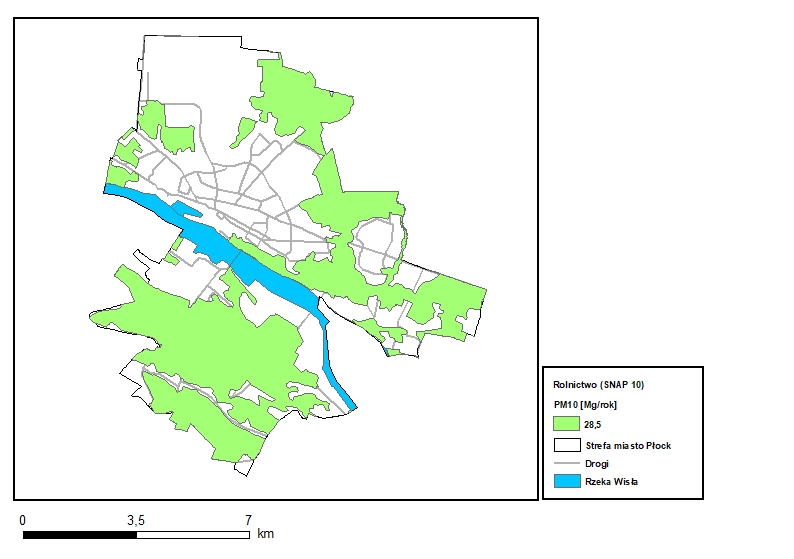 Rysunek 84 Rozmieszczenie oraz ładunki emisji pyłu zawieszonego PM10 z rolnictwa (SNAP 10) w strefie miasto Płock w 2018 r.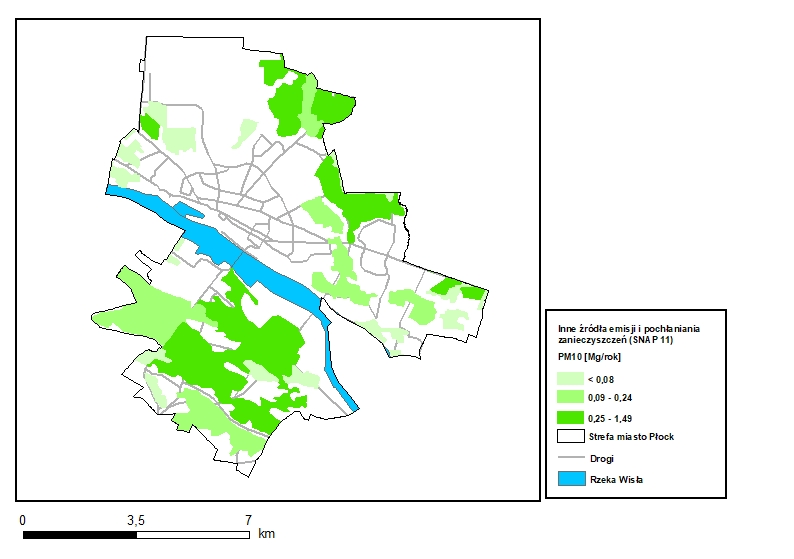 Rysunek 85 Rozmieszczenie oraz ładunki emisji pyłu zawieszonego PM10 z innych źródeł emisji i pochłaniania zanieczyszczeń (SNAP 11) w strefie miasto Płock w 2018 r.Emisja pyłu zawieszonego PM2,5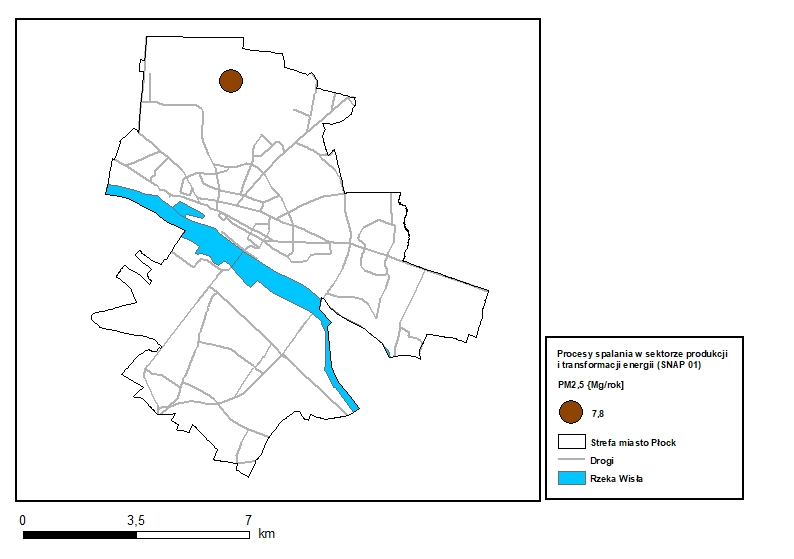 Rysunek 86 Rozmieszczenie oraz ładunki emisji pyłu zawieszonego PM2,5 z procesów spalania w sektorze produkcji i transformacji energii (SNAP 01) w strefie miasto Płock 
w 2018 r.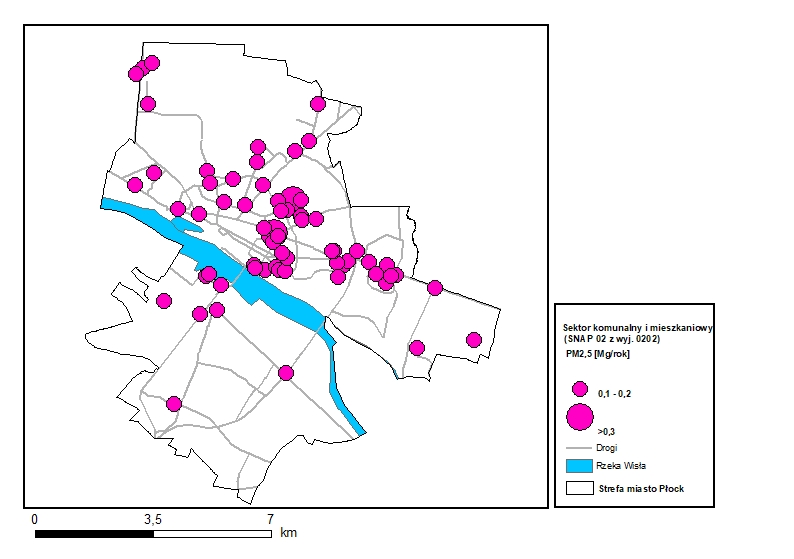 Rysunek 87 Rozmieszczenie oraz ładunki emisji pyłu zawieszonego PM2,5 z sektora komunalnego i mieszkaniowego (SNAP 02 z wyjątkiem 0202) w strefie miasto Płock 
w 2018 r.Rysunek  Rozmieszczenie oraz ładunki emisji pyłu zawieszonego PM2,5 z mieszkalnictwa i usług (SNAP 0202) w strefie miasto Płock w 2018 r.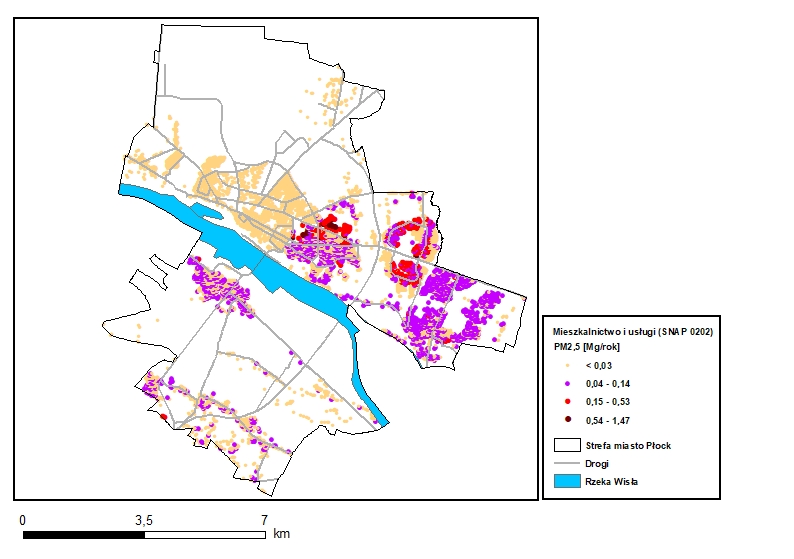 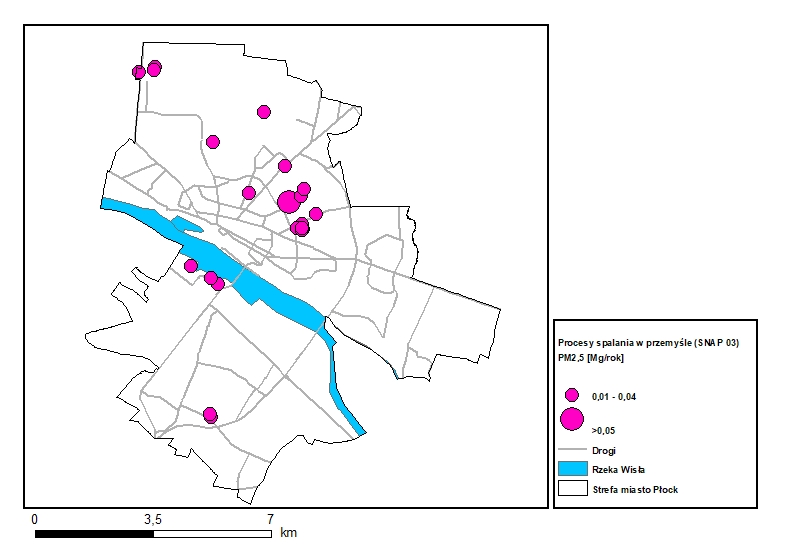 Rysunek 89 Rozmieszczenie oraz ładunki emisji pyłu zawieszonego PM2,5 z procesów spalania w przemyśle (SNAP 03) w strefie miasto Płock w 2018 r.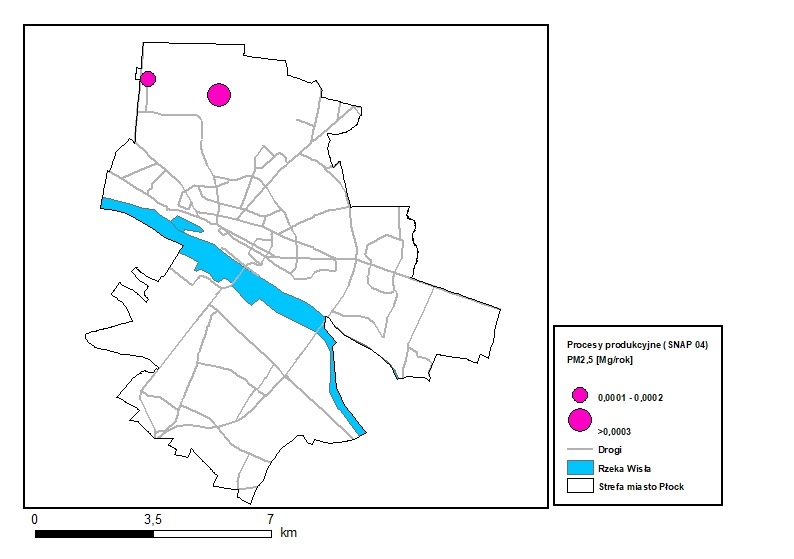 Rysunek 90 Rozmieszczenie oraz ładunki emisji pyłu zawieszonego PM2,5 z procesów produkcyjnych (SNAP 04) w strefie miasto Płock w 2018 r.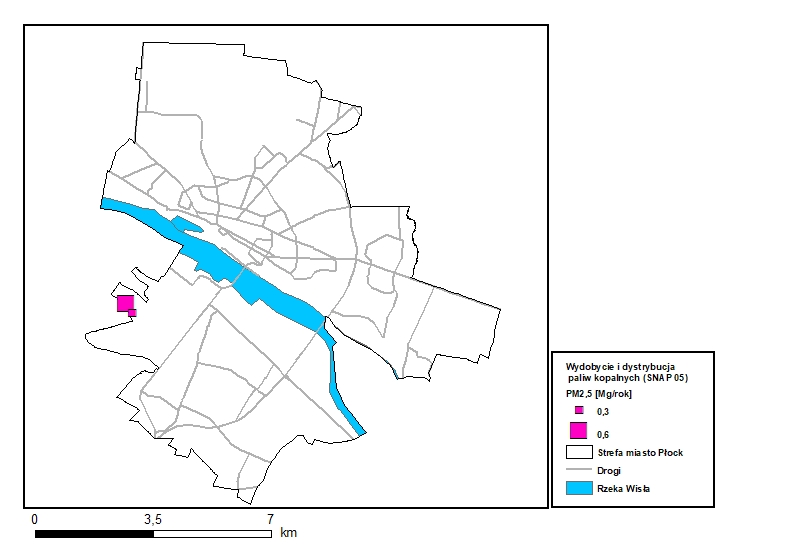 Rysunek 91 Rozmieszczenie oraz ładunki emisji pyłu zawieszonego PM2,5 z wydobycia 
i dystrybucji paliw kopalnych (SNAP 05) w strefie miasto Płock w 2018 r.Rysunek 92 Rozmieszczenie oraz ładunki emisji pyłu zawieszonego PM2,5 
z transportu drogowego (SNAP 07) w strefie miasto Płock w 2018 r.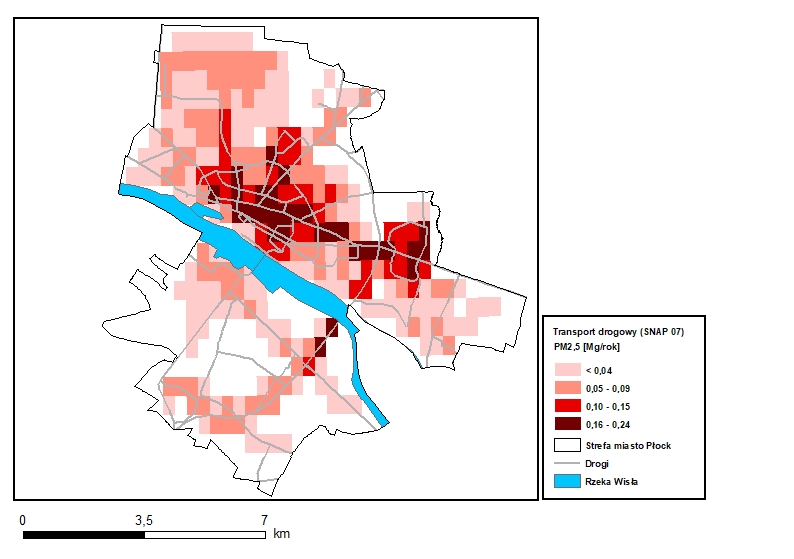 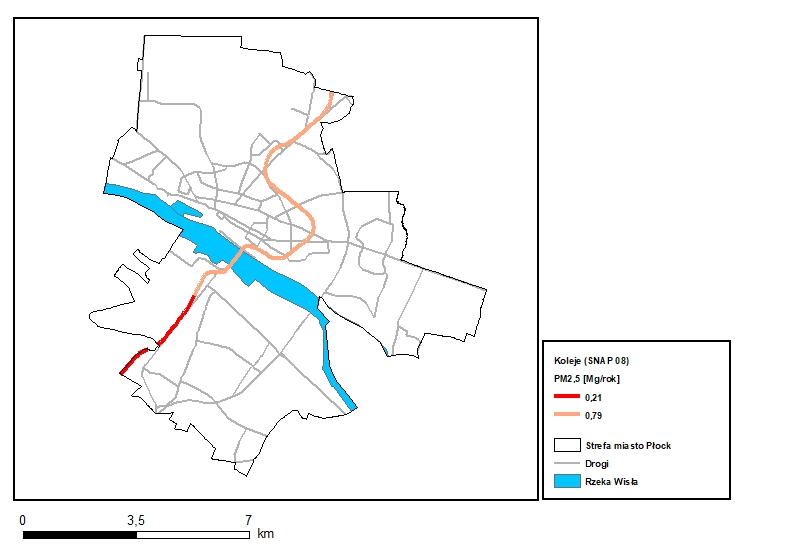 Rysunek 93 Rozmieszczenie oraz ładunki emisji pyłu zawieszonego PM2,5 
z transportu kolejowego (SNAP 0802) w strefie miasto Płock w 2018 r.Rysunek  Rozmieszczenie oraz ładunki emisji pyłu zawieszonego PM2,5
z zagospodarowania odpadów (SNAP 09) w strefie miasto Płock w 2018 r.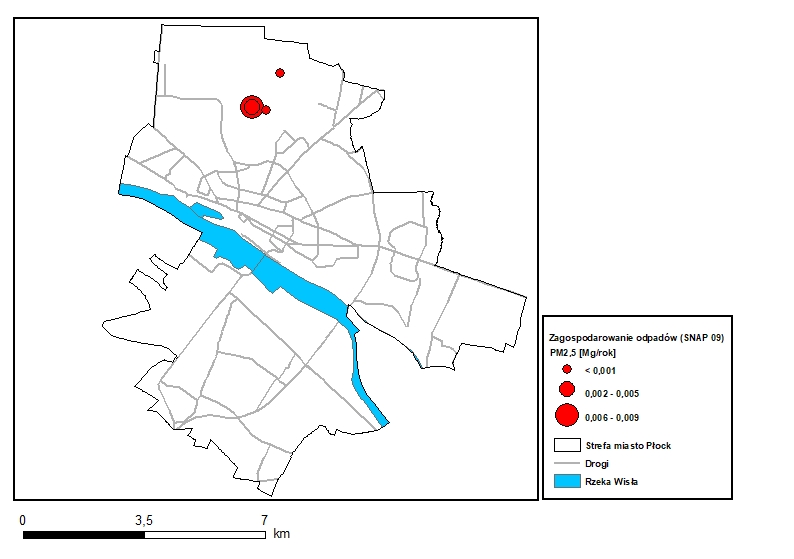 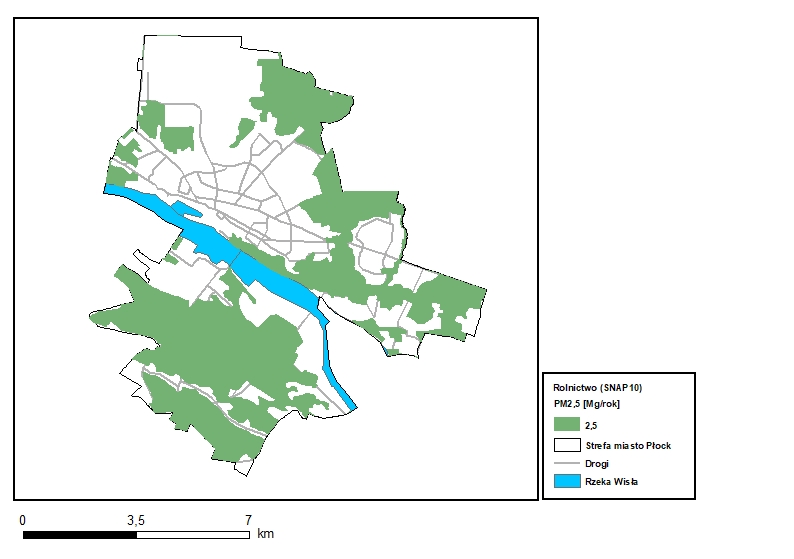 Rysunek 95 Rozmieszczenie oraz ładunki emisji pyłu zawieszonego PM2,5 
z rolnictwa (SNAP 10) w strefie miasto Płock w 2018 r.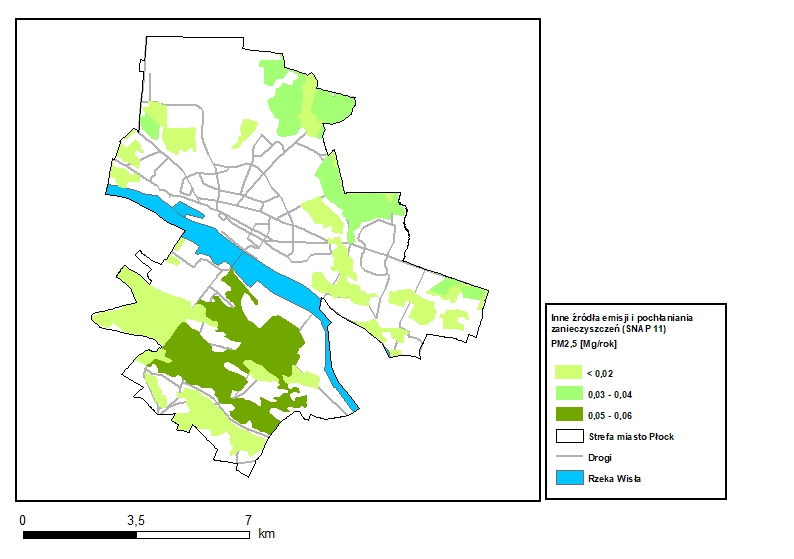 Rysunek 96 Rozmieszczenie oraz ładunki emisji pyłu zawieszonego PM2,5 z innych źródeł emisji i pochłaniania zanieczyszczeń (SNAP 11) w strefie miasto Płock w 2018 r.Emisja benzo(a)pirenu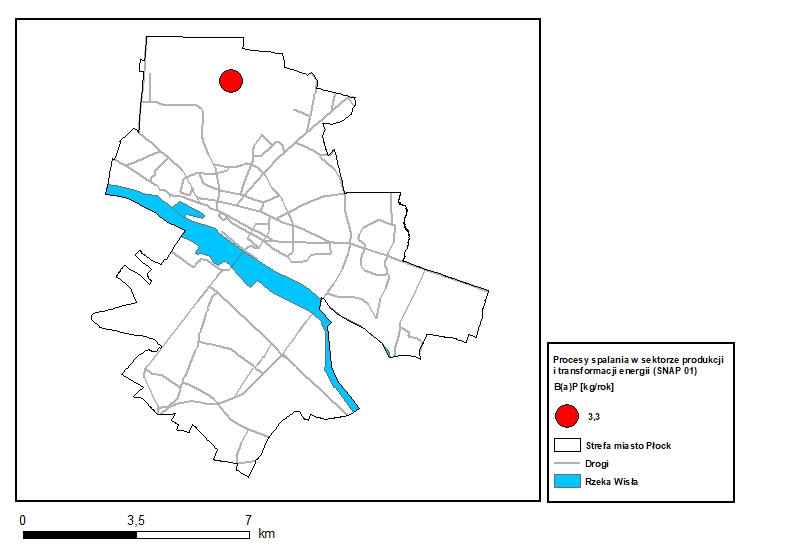 Rysunek 97 Rozmieszczenie oraz ładunki emisji benzo(a)pirenu z procesów spalania
w sektorze produkcji i transformacji energii (SNAP 01) w strefie miasto Płock w 2018 r.Rysunek  Rozmieszczenie oraz ładunki emisji benzo(a)pirenu z sektora komunalnego
i mieszkaniowego (SNAP 02 z wyjątkiem 0202) w strefie miasto Płock w 2018 r.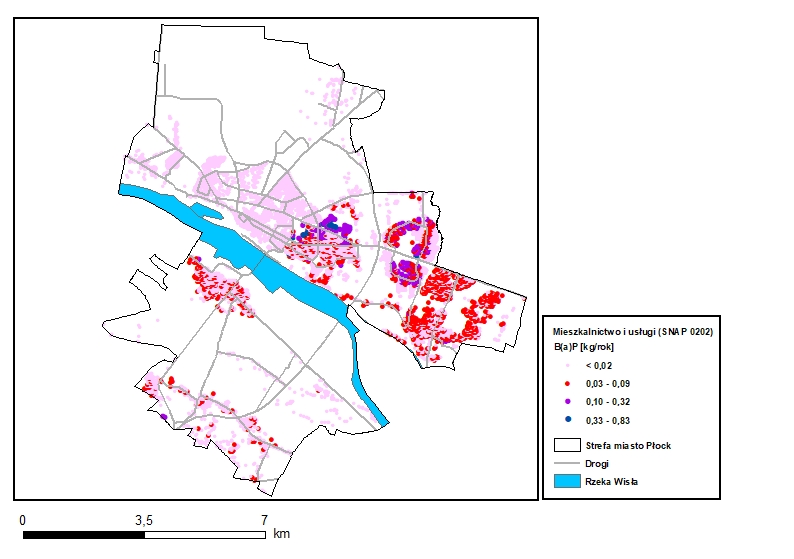 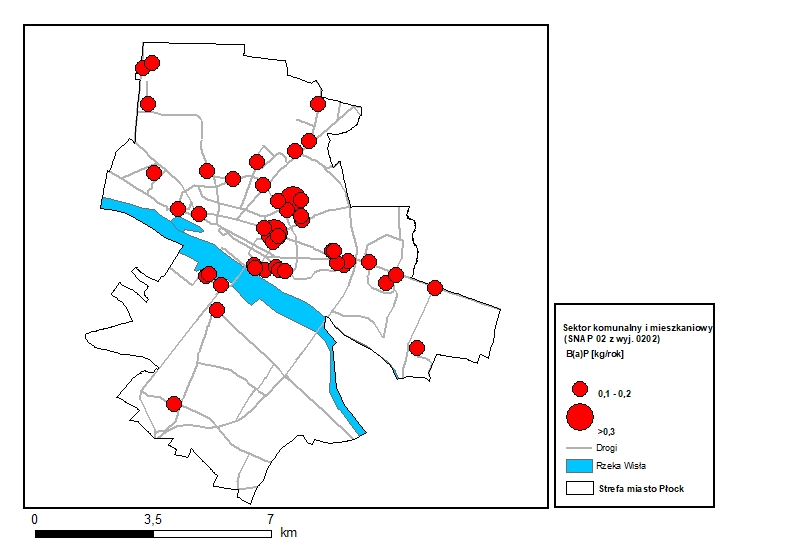 Rysunek  Rozmieszczenie oraz ładunki emisji benzo(a)pirenu z mieszkalnictwa i usług (SNAP 0202) w strefie miasto Płock w 2018 r.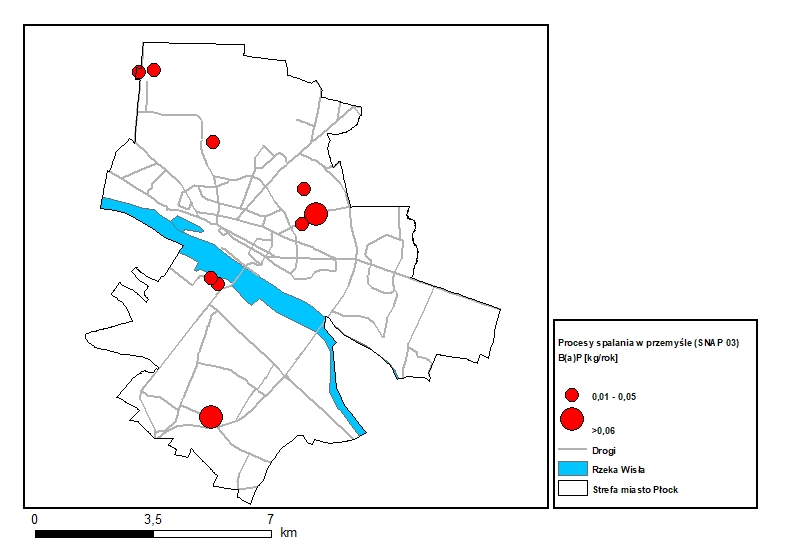 Rysunek 100 Rozmieszczenie oraz ładunki emisji benzo(a)pirenu z procesów spalania 
w przemyśle (SNAP 03) w strefie miasto Płock w 2018 r.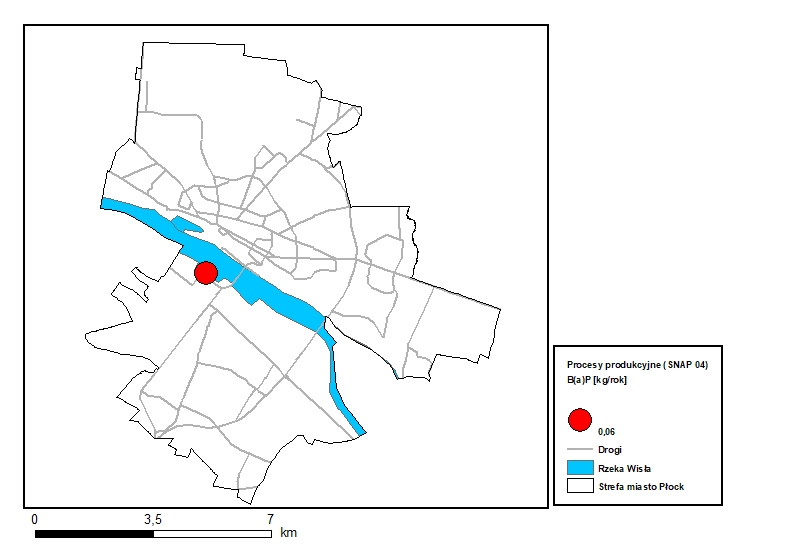 Rysunek 101 Rozmieszczenie oraz ładunki emisji benzo(a)pirenu z procesów produkcyjnych (SNAP 04) w strefie miasto Płock w 2018 r.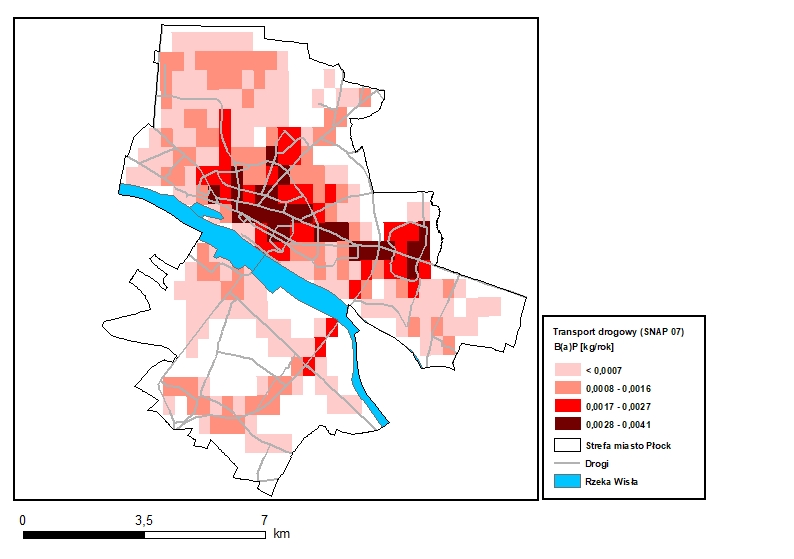 Rysunek  Rozmieszczenie oraz ładunki emisji benzo(a)pirenu z transportu drogowego (SNAP 07) w strefie miasto Płock w 2018 r.Rysunek  Rozmieszczenie oraz ładunki emisji benzo(a)pirenu z transportu kolejowego (SNAP 0802) w strefie miasto Płock w 2018 r.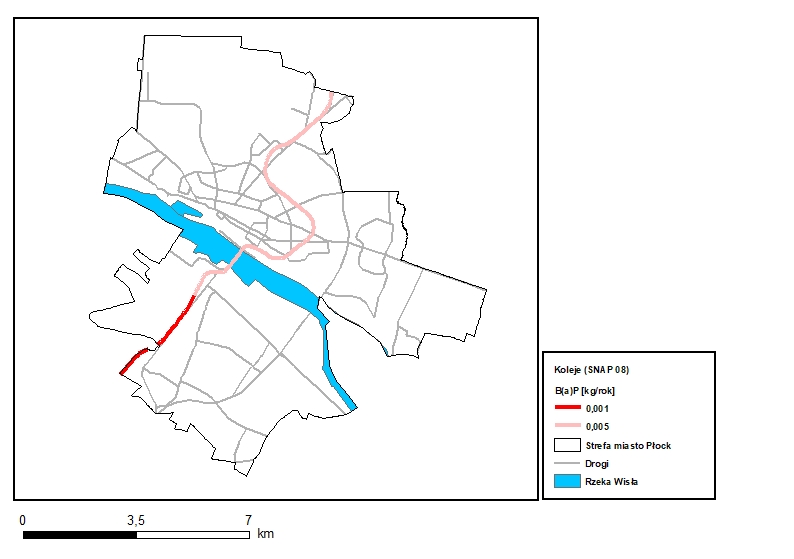 6.4. Strefa miasto RadomTabela 87 Emisja substancji w powietrzu w strefie miasto Radom w 2018 r.Tabela 88 Emisja substancji w powietrzu poza strefą miasto Radom (w odległości 30 km wokół strefy) w 2018 r.Emisja pyłu zawieszonego PM10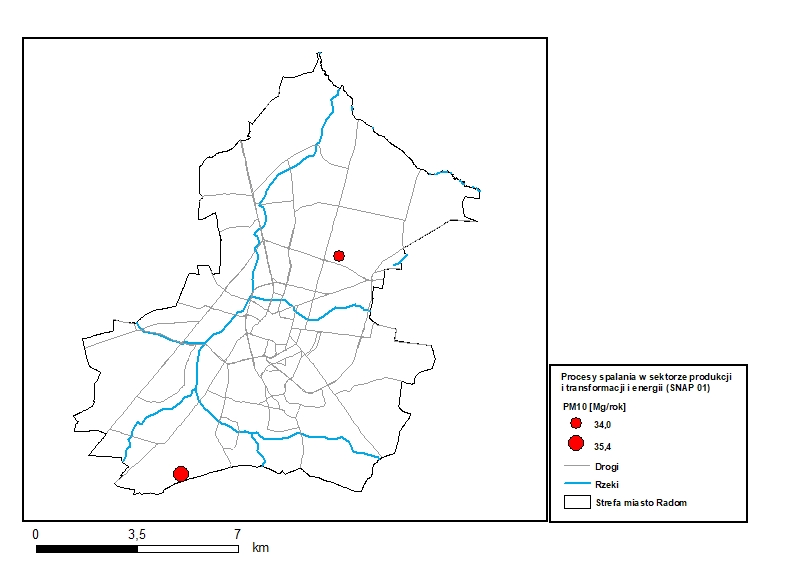 Rysunek 104 Rozmieszczenie oraz ładunki emisji pyłu zawieszonego PM10 z procesów spalania w sektorze produkcji i transformacji energii (SNAP 01) w strefie miasto Radom 
w 2018 r.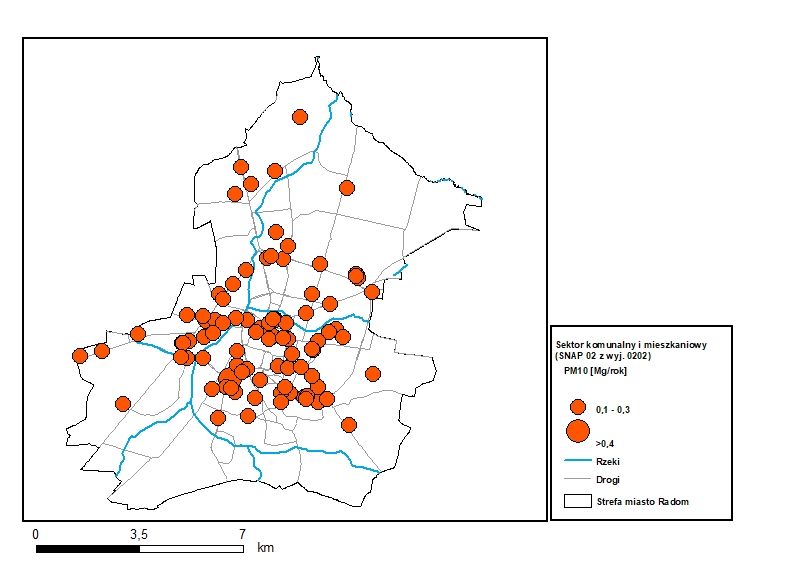 Rysunek 105 Rozmieszczenie oraz ładunki emisji pyłu zawieszonego PM10 z sektora komunalnego i mieszkaniowego (SNAP 02 z wyjątkiem 0202) w strefie miasto Radom 
w 2018 r.Rysunek  Rozmieszczenie oraz ładunki emisji pyłu zawieszonego PM10 
z mieszkalnictwa i usług (SNAP 0202) w strefie miasto Radom w 2018 r.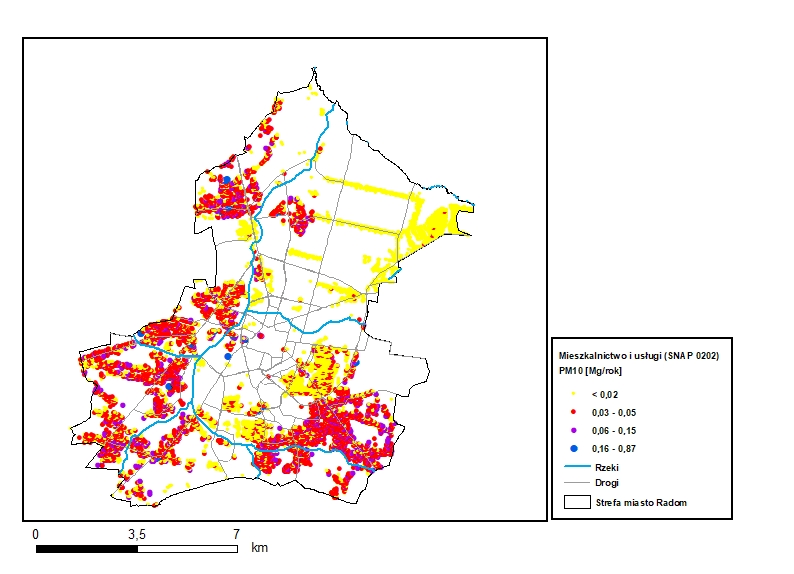 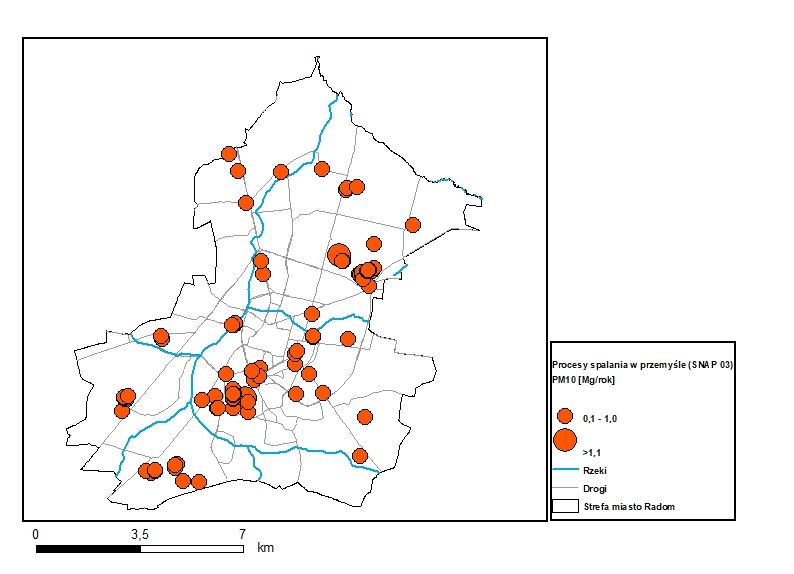 Rysunek 107 Rozmieszczenie oraz ładunki emisji pyłu zawieszonego PM10
z procesów spalania w przemyśle (SNAP 03) w strefie miasto Radom w 2018 r.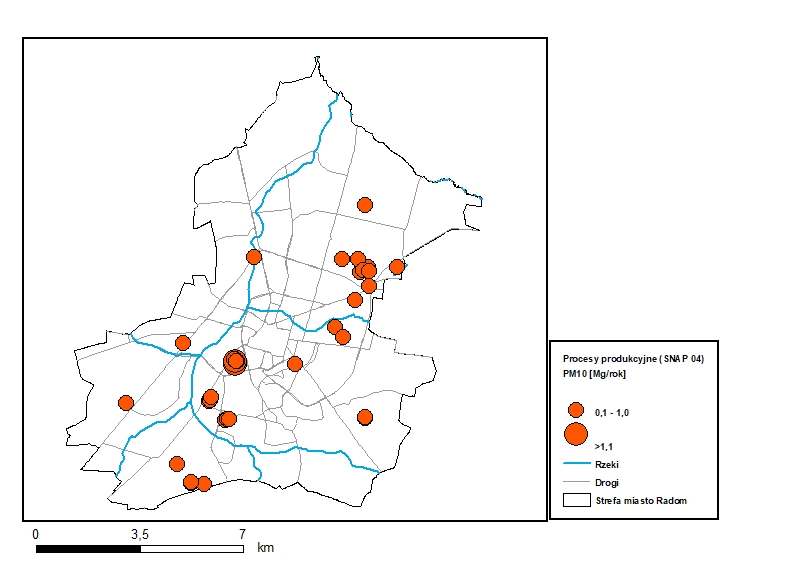 Rysunek 108 Rozmieszczenie oraz ładunki emisji pyłu zawieszonego PM10
z procesów produkcyjnych (SNAP 04) w strefie miasto Radom w 2018 r.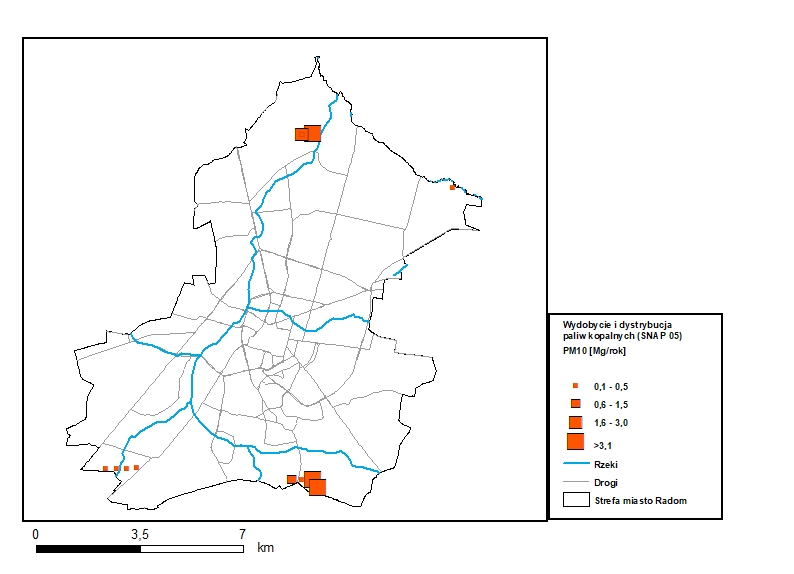 Rysunek 109 Rozmieszczenie oraz ładunki emisji pyłu zawieszonego PM10
z wydobycia i dystrybucji paliw kopalnych (SNAP 05) w strefie miasto Radom w 2018 r.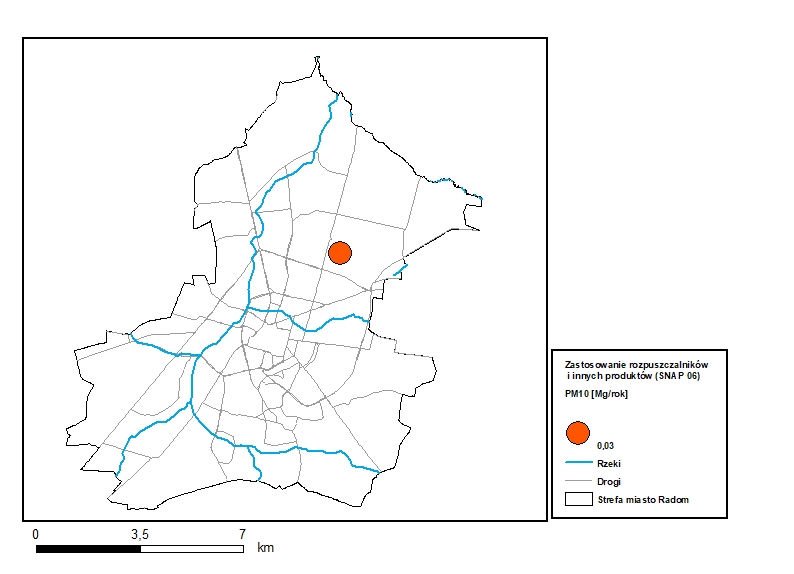 Rysunek 110 Rozmieszczenie oraz ładunki emisji pyłu zawieszonego PM10 z zastosowania rozpuszczalników i innych produktów (SNAP 06) w strefie miasto Radom w 2018 r.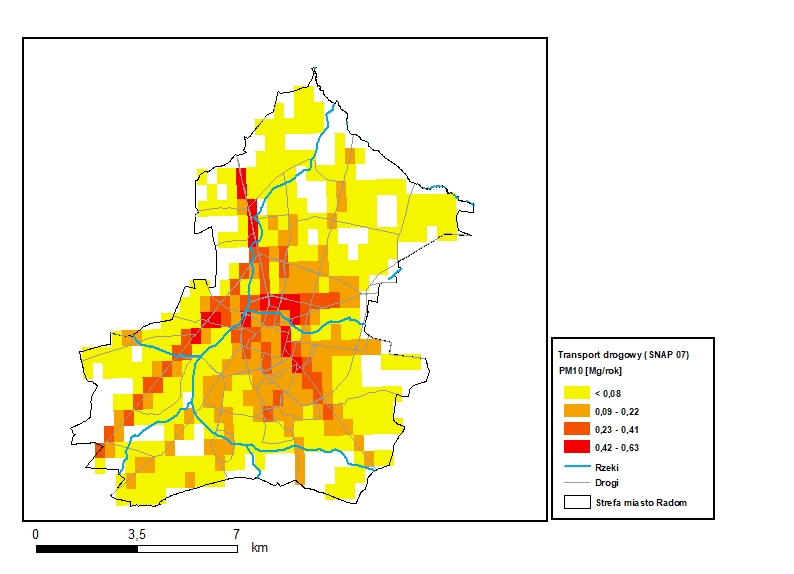 Rysunek  Rozmieszczenie oraz ładunki emisji pyłu zawieszonego PM10
z transportu drogowego (SNAP 07) w strefie miasto Radom w 2018 r.Rysunek  Rozmieszczenie oraz ładunki emisji pyłu zawieszonego PM10
z transportu kolejowego i lotniska (SNAP 0802) w strefie miasto Radom w 2018 r.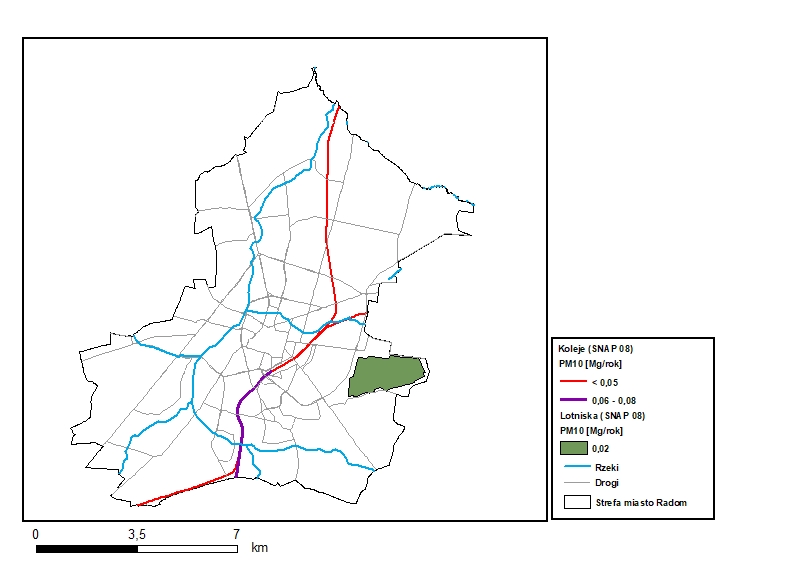 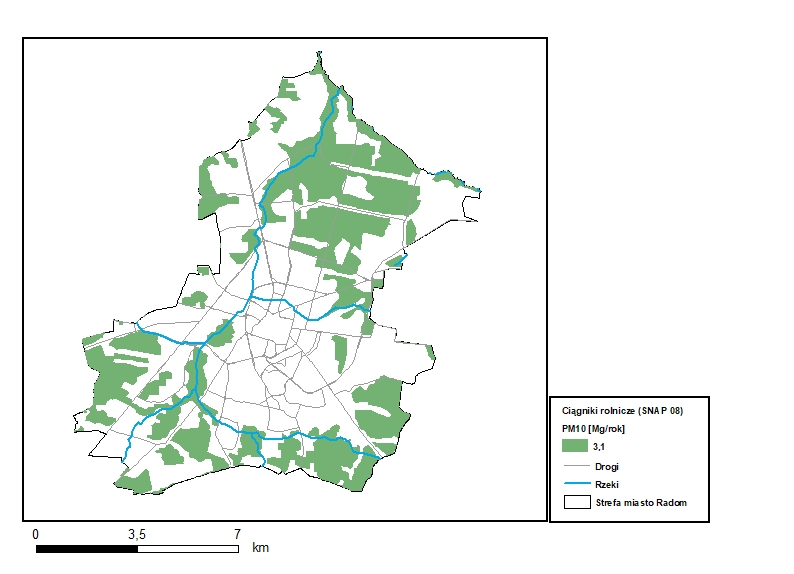 Rysunek 113 Rozmieszczenie oraz ładunki emisji pyłu zawieszonego PM10
z ciągników rolniczych (SNAP 0806) w strefie miasto Radom w 2018 r.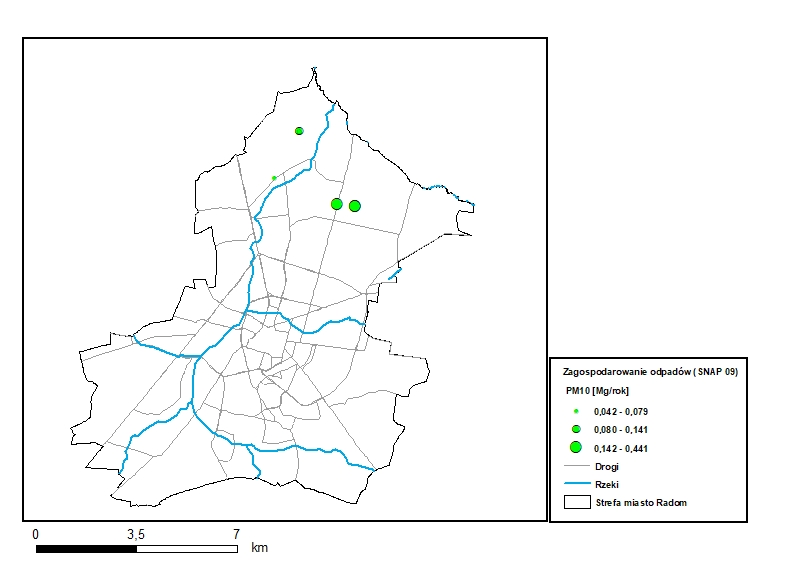 Rysunek 114 Rozmieszczenie oraz ładunki emisji pyłu zawieszonego PM10
z zagospodarowania odpadów (SNAP 09) w strefie miasto Radom w 2018 r.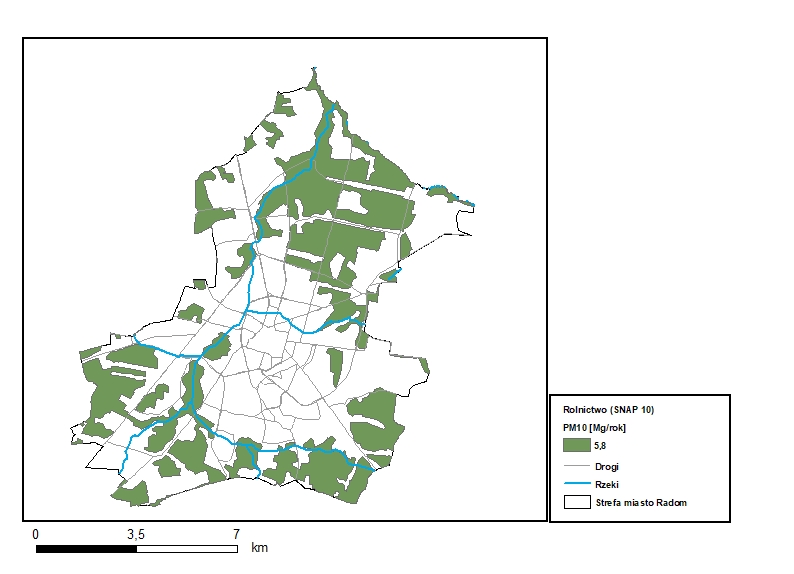 Rysunek 115 Rozmieszczenie oraz ładunki emisji pyłu zawieszonego PM10
z rolnictwa (SNAP 10) w strefie miasto Radom w 2018 r.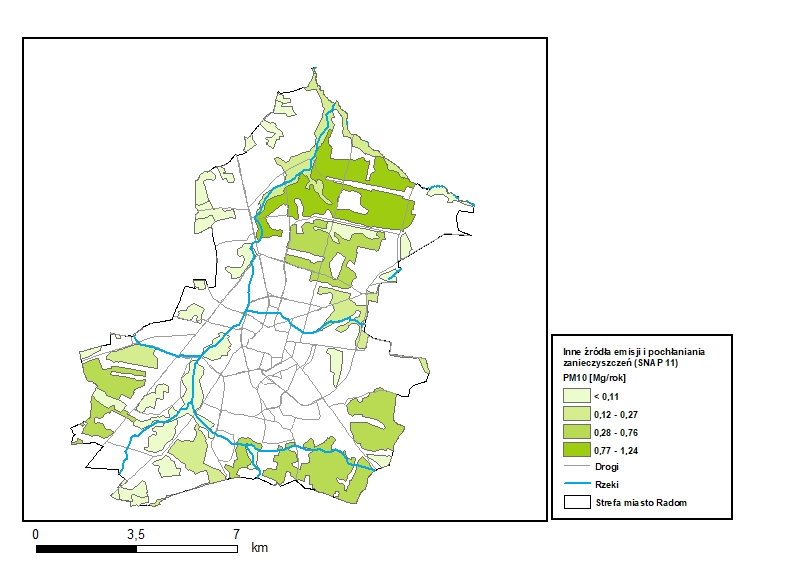 Rysunek 116 Rozmieszczenie oraz ładunki emisji pyłu zawieszonego PM10 z innych źródeł emisji i pochłaniania zanieczyszczeń (SNAP 11) w strefie miasto Radom w 2018 r.Emisja pyłu zawieszonego PM2,5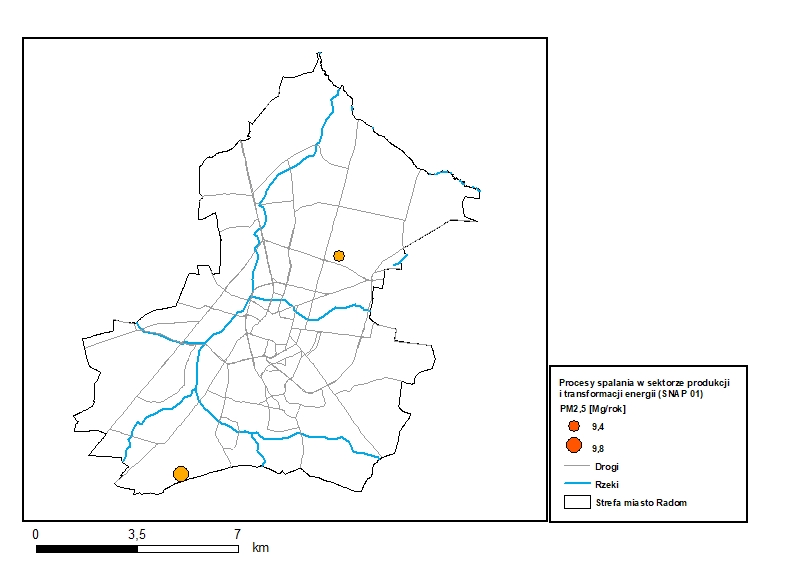 Rysunek 117 Rozmieszczenie oraz ładunki emisji pyłu zawieszonego PM2,5 z procesów spalania w sektorze produkcji i transformacji energii (SNAP 01) w strefie miasto Radom 
w 2018 r.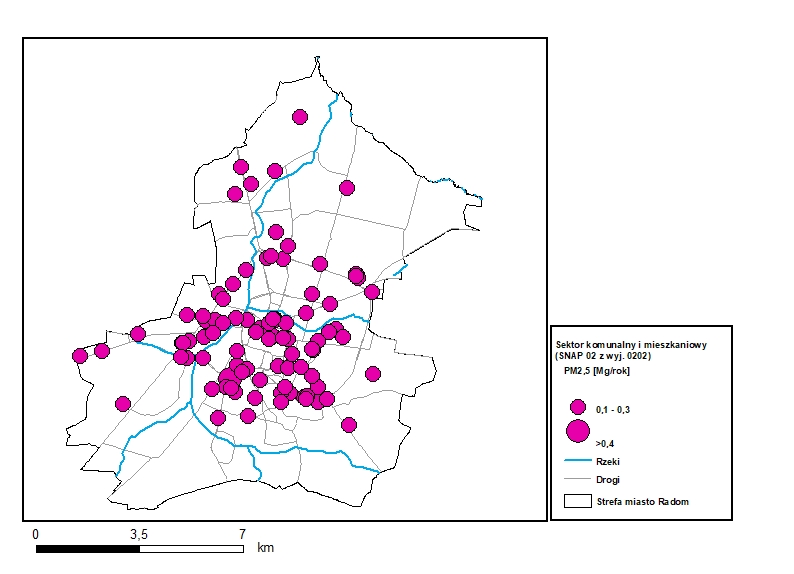 Rysunek 118 Rozmieszczenie oraz ładunki emisji pyłu zawieszonego PM2,5 z sektora komunalnego i mieszkaniowego (SNAP 02 z wyjątkiem 0202) w strefie miasto Radom 
w 2018 r.Rysunek  Rozmieszczenie oraz ładunki emisji pyłu zawieszonego PM2,5
z mieszkalnictwa i usług (SNAP 0202) w strefie miasto Radom w 2018 r.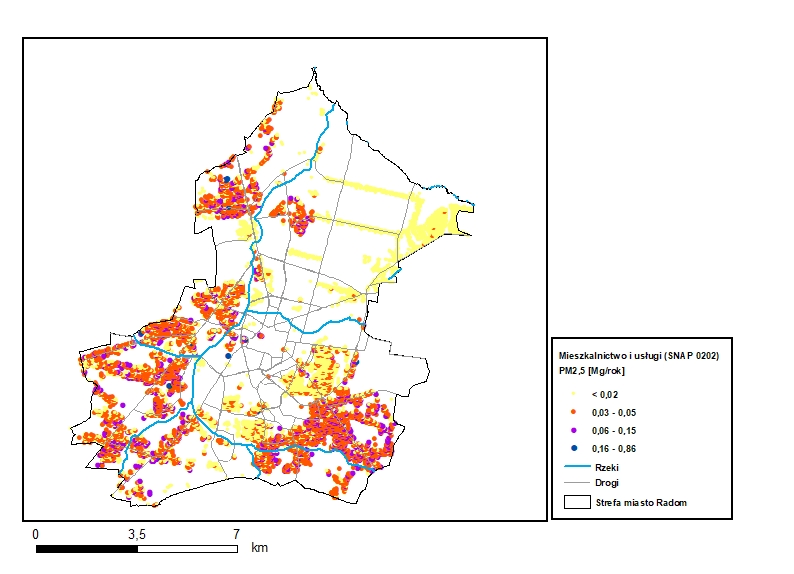 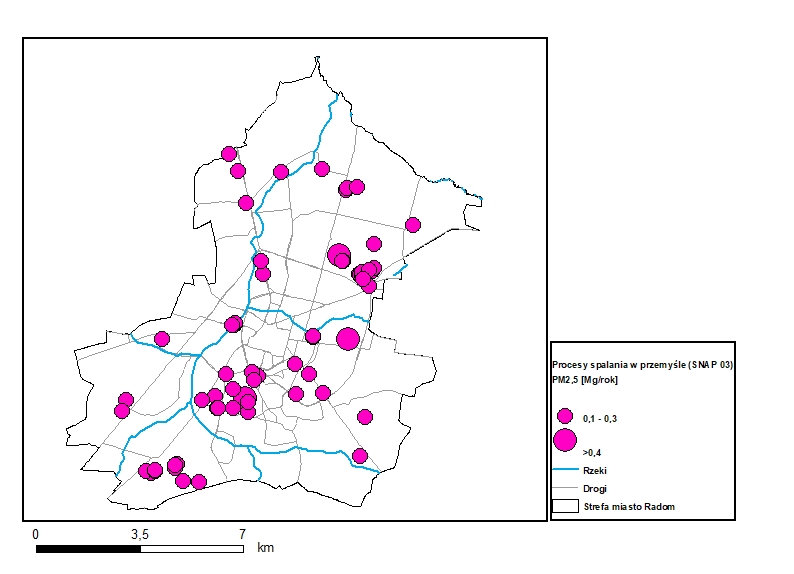 Rysunek 120 Rozmieszczenie oraz ładunki emisji pyłu zawieszonego PM2,5 z procesów spalania w przemyśle (SNAP 03) w strefie miasto Radom w 2018 r.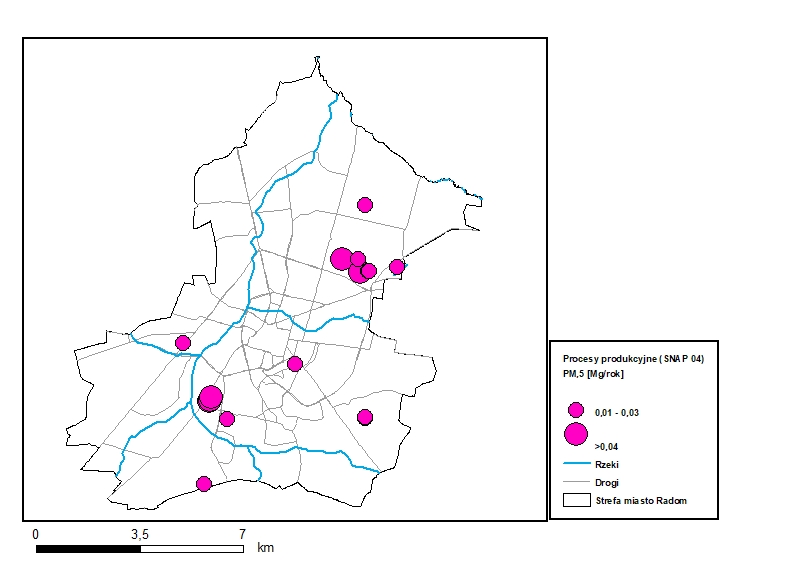 Rysunek 121 Rozmieszczenie oraz ładunki emisji pyłu zawieszonego PM2,5 z procesów produkcyjnych (SNAP 04) w strefie miasto Radom w 2018 r.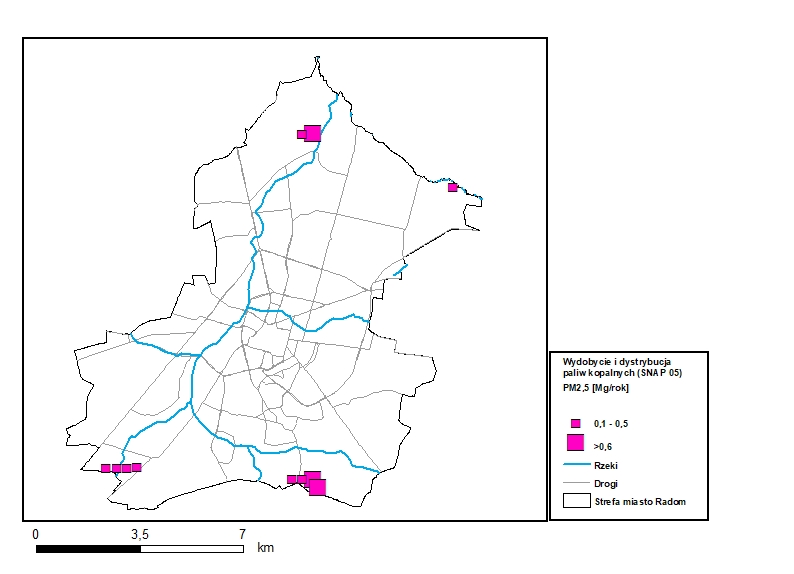 Rysunek 122 Rozmieszczenie oraz ładunki emisji pyłu zawieszonego PM2,5 z wydobycia 
i dystrybucji paliw kopalnych (SNAP 05) w strefie miasto Radom w 2018 r.Rysunek  Rozmieszczenie oraz ładunki emisji pyłu zawieszonego PM2,5 
z transportu drogowego (SNAP 07) w strefie miasto Radom w 2018 r.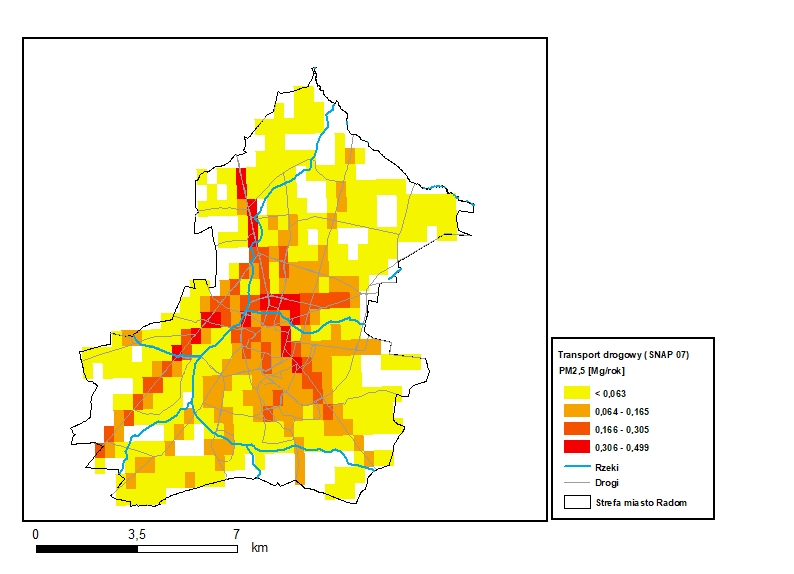 Rysunek  Rozmieszczenie oraz ładunki emisji pyłu zawieszonego PM2,5
z transportu kolejowego i lotniska (SNAP 0802 i 0805) w strefie miasto Radom w 2018 r.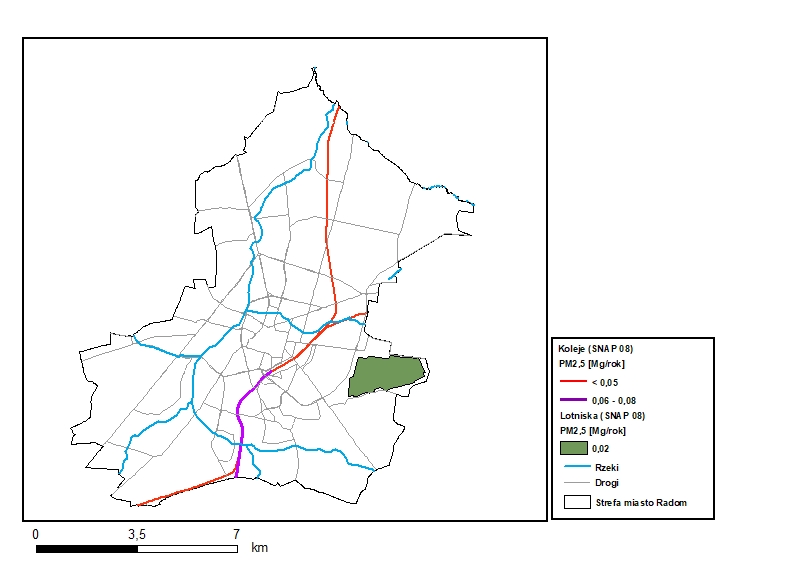 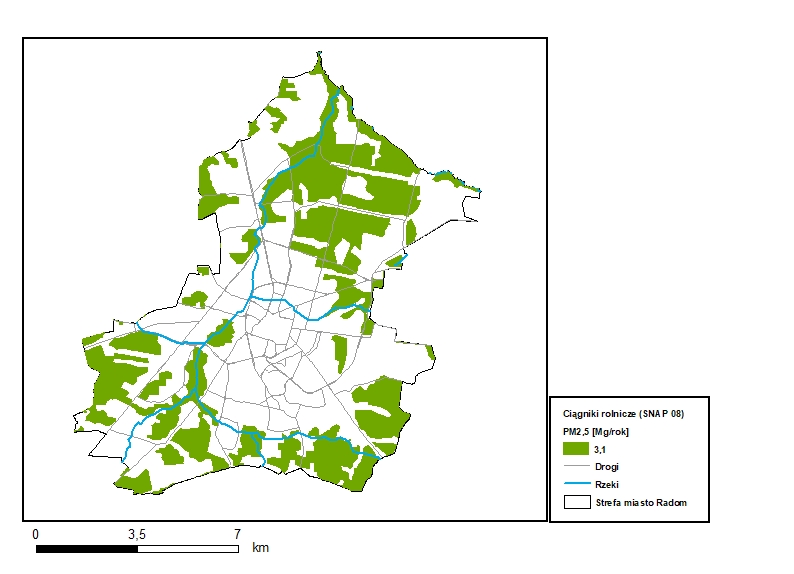 Rysunek 125 Rozmieszczenie oraz ładunki emisji pyłu zawieszonego PM2,5
z ciągników rolniczych (SNAP 0802) w strefie miasto Radom w 2018 r.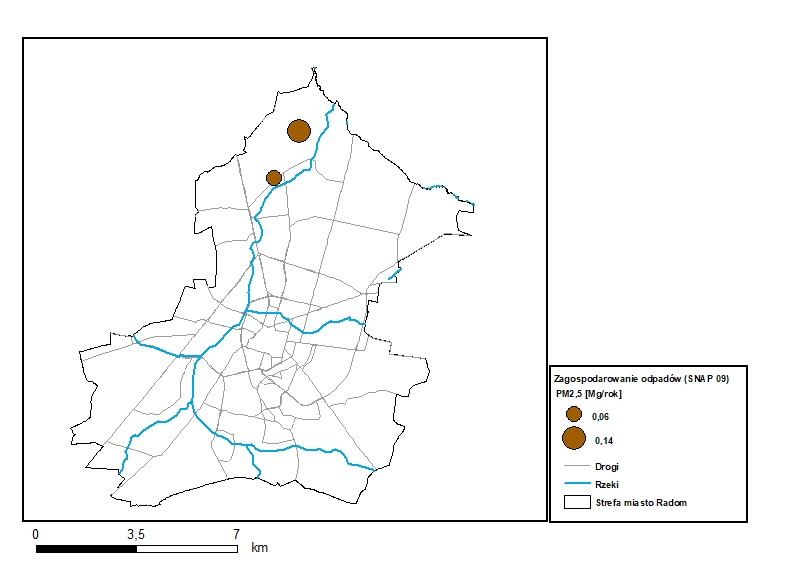 Rysunek 126 Rozmieszczenie oraz ładunki emisji pyłu zawieszonego PM2,5
z zagospodarowania odpadów (SNAP 09) w strefie miasto Radom w 2018 r.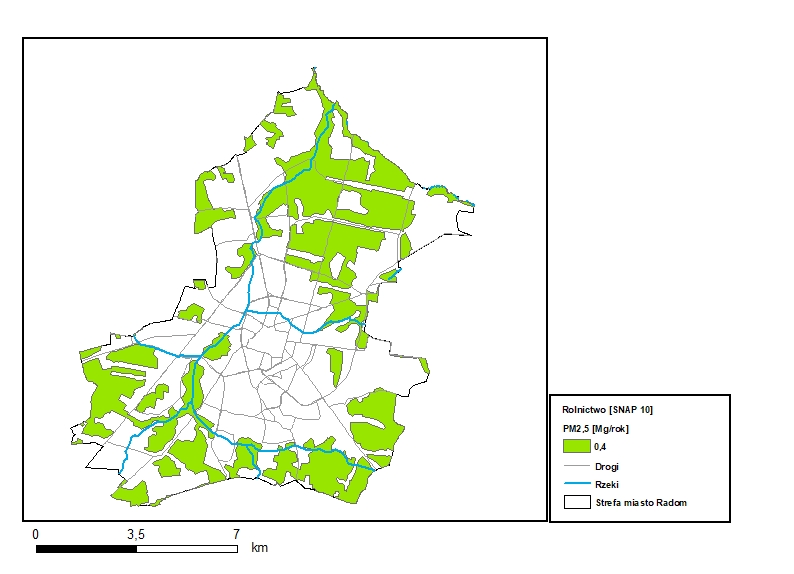 Rysunek 127 Rozmieszczenie oraz ładunki emisji pyłu zawieszonego PM2,5
z rolnictwa (SNAP 10) w strefie miasto Radom w 2018 r.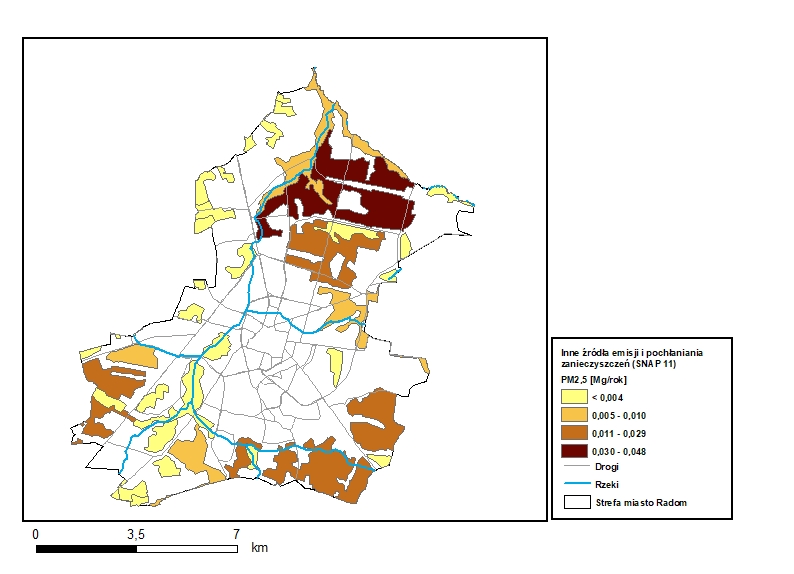 Rysunek 128 Rozmieszczenie oraz ładunki emisji pyłu zawieszonego PM2,5 z innych źródeł emisji i pochłaniania zanieczyszczeń (SNAP 11) w strefie miasto Radom w 2018 r.Emisja benzo(a)pirenu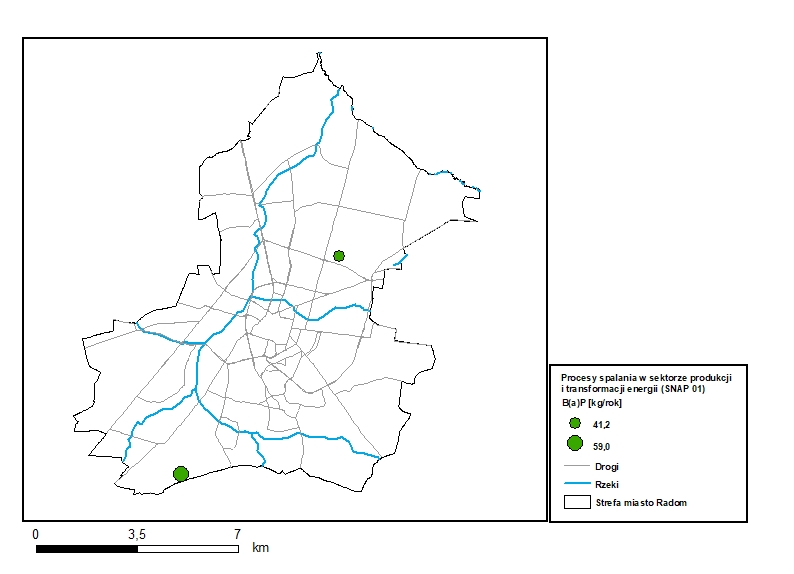 Rysunek 129 Rozmieszczenie oraz ładunki emisji benzo(a)pirenu z procesów spalania
w sektorze produkcji i transformacji energii (SNAP 01) w strefie miasto Radom w 2018 r.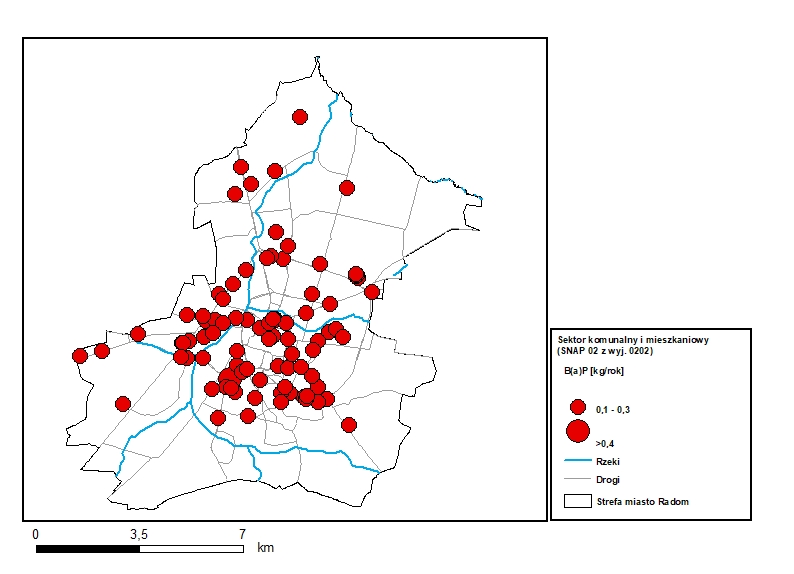 Rysunek 130 Rozmieszczenie oraz ładunki emisji benzo(a)pirenu z sektora komunalnego
i mieszkaniowego (SNAP 02 z wyjątkiem 0202) w strefie miasto Radom w 2018 r.Rysunek  Rozmieszczenie oraz ładunki emisji benzo(a)pirenu z mieszkalnictwa
i usług (SNAP 0202) w strefie miasto Radom w 2018 r.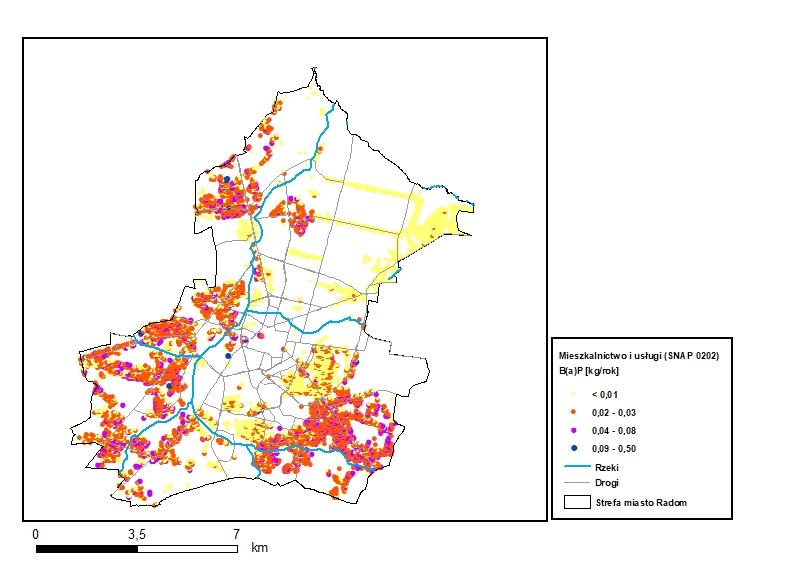 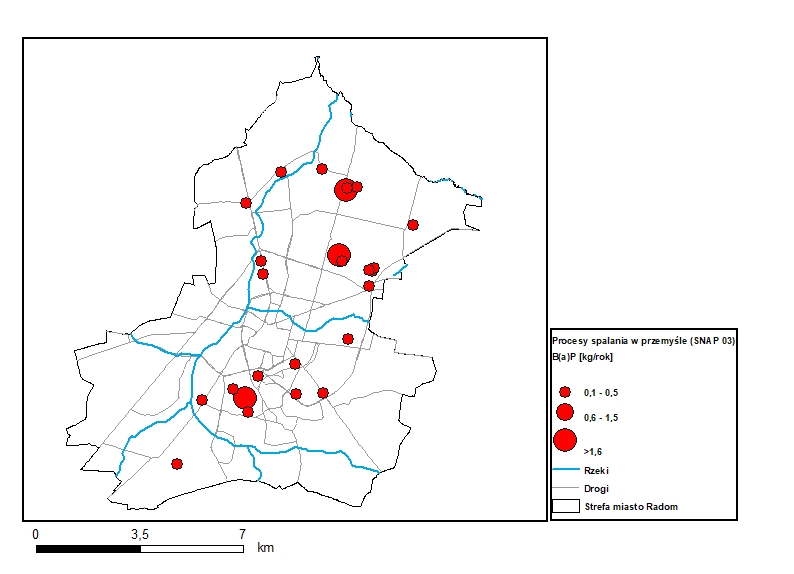 Rysunek 132 Rozmieszczenie oraz ładunki emisji benzo(a)pirenu z procesów spalania
w przemyśle (SNAP 03) w strefie miasto Radom w 2018 r.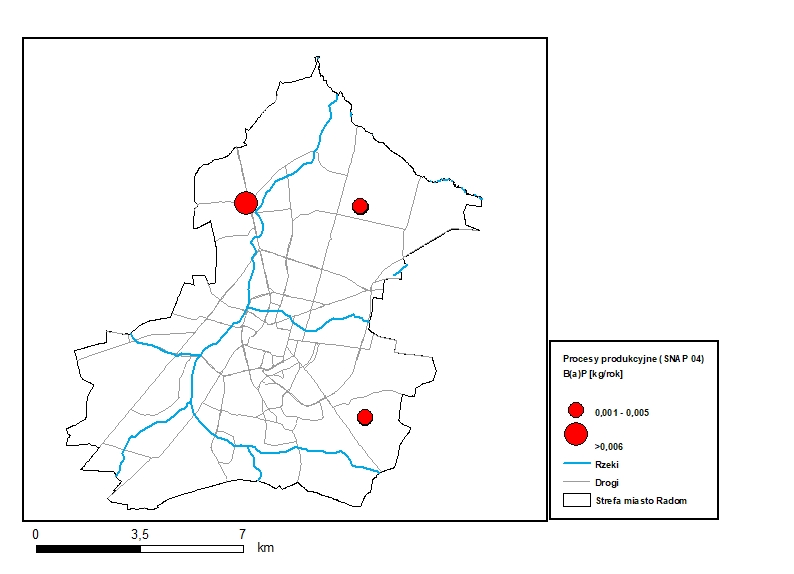 Rysunek 133 Rozmieszczenie oraz ładunki emisji benzo(a)pirenu z procesów produkcyjnych (SNAP 04) w strefie miasto Radom w 2018 r.Rysunek  Rozmieszczenie oraz ładunki emisji benzo(a)pirenu z transportu drogowego (SNAP 07) w strefie miasto Radom w 2018 r.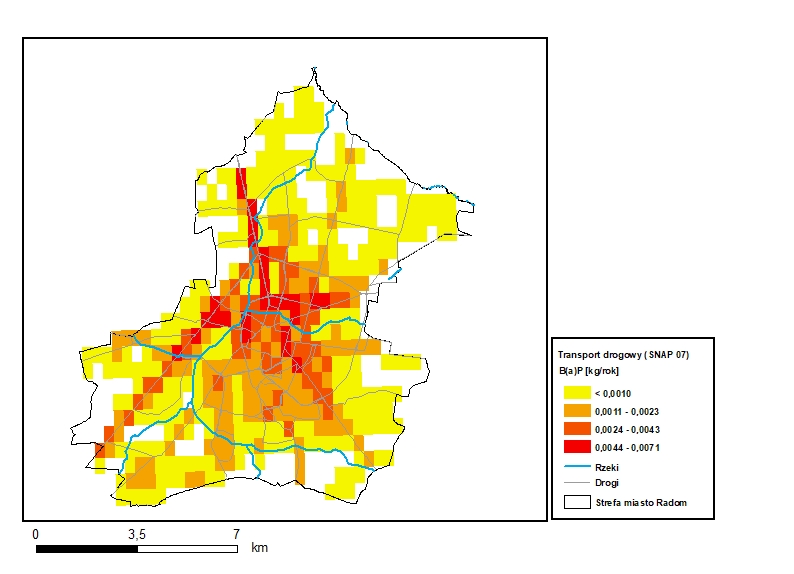 7. Szacunkowy poziom tła regionalnego, przyrostu tła miejskiego oraz przyrostu lokalnego stężeń substancji w powietrzu w obszarach przekroczeńObszary przekroczeń poziomów dopuszczalnych i poziomu docelowego zostały scharakteryzowane i pokazane na rysunkach w załączniku nr 1 w rozdziale 3.2. Poniżej dla każdego obszaru przekroczeń wskazano w tabelach stężenia substancji zanieczyszczających, w podziale na:szacunkowy poziom tła regionalnego stężeń substancji w powietrzu ogółem, w podziale na źródła krajowe, transgraniczne, naturalne oraz inne (wielkość stężeń pochodzących ze źródeł naturalnych jest pomijalnie mała lub na analizowanym obszarze nie występuje emisja ze źródeł naturalnych);szacunkowy podział dla przyrostu tła miejskiego stężeń substancji w powietrzu ogółem, w podziale na transport drogowy, przemysł oraz produkcję ciepła i energii elektrycznej, usługi, rzemiosło, rolnictwo, sektor handlowy i mieszkaniowy, żeglugę, terenowe maszyny jezdne, źródła naturalne, transgraniczne oraz inne (wielkość stężeń pochodzących z usług, rzemiosła, rolnictwa, żeglugi, terenowych maszyn jezdnych, źródeł naturalnych, transgranicznych oraz innych jest pomijalnie mała lub na analizowanym obszarze nie występuje emisja z usług, rzemiosła, rolnictwa żeglugi, terenowych maszyn jezdnych, źródeł naturalnych, transgranicznych oraz innych);szacunkowy podział dla przyrostu lokalnego stężeń substancji w powietrzu ogółem,
w podziale na transport drogowy, przemysł oraz produkcję ciepła i energii elektrycznej, usługi, rzemiosło, rolnictwo, sektor handlowy i mieszkaniowy, żeglugę, terenowe maszyny jezdne, źródła naturalne, transgraniczne oraz inne (wielkość stężeń pochodzących z usług, rzemiosła, rolnictwa żeglugi, terenowych maszyn jezdnych, źródeł naturalnych, transgranicznych oraz innych jest pomijalnie mała lub na analizowanym obszarze nie występuje emisja z usług, rzemiosła, rolnictwa żeglugi, terenowych maszyn jezdnych, źródeł naturalnych, transgranicznych oraz innych).Jeżeli w danym obszarze brak jest np. żeglugi, rolnictwa lub wielkość stężeń z danego działu gospodarki jest pomijalnie mała, to w tabeli nie będzie odniesienia do tego typu imisji.W obszarach przekroczeń poziomu docelowego benzo(a)pirenu nie pojawia się przyrost tła miejskiego, co jest związane z tym, że obszary te obejmują cały lub większość terenu miejskiego, a więc całość stężeń klasyfikowana jest jako przyrost tła lokalnego.7.1. Strefa mazowieckaTabela 89 Wielkości stężeń średniodobowych pyłu zawieszonego PM10 [µg/m3] z poszczególnych źródeł w maksymalnych stężeniach na obszarach przekroczeń średniodobowego poziomu dopuszczalnego w strefie mazowieckiej w 2018 r.Tabela 90 Wielkości stężeń średniorocznych pyłu zawieszonego PM2,5 [µg/m3] z poszczególnych źródeł w maksymalnych stężeniach na obszarach przekroczeń średniorocznego poziomu dopuszczalnego w strefie mazowieckiej w 2018 r.Tabela 91 Wielkości stężeń benzo(a)pirenu [ng/m3] z poszczególnych źródeł w maksymalnych stężeniach na obszarach średniorocznych przekroczeń poziomu docelowego w strefie mazowieckiej w 2018 r.7.2. Strefa aglomeracja warszawskaTabela 92 Wielkości stężeń zanieczyszczeń: pyłu zawieszonego PM10 i PM2,5 oraz ditlenku azotu [µg/m3] z poszczególnych źródeł
w maksymalnych stężeniach na obszarach przekroczeń poziomów dopuszczalnych w strefie aglomeracja warszawska w 2018 r.Tabela 93 Wielkości stężeń benzo(a)pirenu [ng/m3] z poszczególnych źródeł w maksymalnych stężeniach na obszarach średniorocznych przekroczeń poziomu docelowego w strefie aglomeracja warszawska w 2018 r.7.3. Strefa miasto PłockTabela 94 Wielkości stężeń zanieczyszczeń: pyłu zawieszonego PM10 i PM2,5 [µg/m3] z poszczególnych źródeł
w maksymalnych stężeniach na obszarach przekroczeń poziomów dopuszczalnych w strefie miasto Płock w 2018 r.Tabela 95 Wielkości stężeń benzo(a)pirenu [ng/m3] z poszczególnych źródeł w maksymalnych stężeniach na obszarach średniorocznych przekroczeń poziomu docelowego w strefie miasto Płock w 2018 r.7.4. Strefa miasto RadomTabela 96 Wielkości stężeń zanieczyszczeń: pyłu zawieszonego PM10 i PM2,5 [µg/m3] z poszczególnych źródeł w maksymalnych stężeniach na obszarach przekroczeń poziomów dopuszczalnych w strefie miasto Radom w 2018 r.Tabela 97 Wielkości stężeń benzo(a)pirenu [ng/m3] z poszczególnych źródeł w maksymalnych stężeniach na obszarze przekroczeń średniorocznego poziomu docelowego w strefie miasto Radom w 2018 r.8. Procentowy udział substancji w powietrzu wprowadzanych w strefach objętych programem, w ramach powszechnego i zwykłego korzystania ze środowiska.8.1. Strefa mazowieckaTabela 98 Procentowy udział substancji w powietrzu wprowadzanych w strefie mazowieckiej objętych programem, w ramach powszechnego i zwykłego korzystania ze środowiska
w 2018 r. w stosunku do łącznej emisji ze strefy8.2. Strefa aglomeracja warszawskaTabela 99 Procentowy udział substancji w powietrzu wprowadzanych w strefie aglomeracja warszawska objętych programem, w ramach powszechnego i zwykłego korzystania ze środowiska w 2018 r. w stosunku do łącznej emisji ze strefy8.3. Strefa miasto PłockTabela 100 Procentowy udział substancji w powietrzu wprowadzanych w strefie miasto Płock objętych programem, w ramach powszechnego i zwykłego korzystania ze środowiska
w 2018 r. w stosunku do łącznej emisji ze strefy8.4. Strefa miasto RadomTabela 101 Procentowy udział substancji w powietrzu wprowadzanych w strefie miasto Radom objętych programem, w ramach powszechnego i zwykłego korzystania ze środowiska w 2018 r. w stosunku do łącznej emisji ze strefy9. Informacja o napływie substancji w powietrzu z innych obszarów spoza stref w województwie mazowieckim.Informacja o napływie substancji w powietrzu z innych obszarów spoza stref w województwie mazowieckim zawarta jest jako szacunkowy poziom tła regionalnego definiowany jako stężenie zanieczyszczeń w skali przestrzennej przekraczającej 50 km, w podziale na „szacunkowy poziom tła regionalnego źródła transgraniczne” oraz „szacunkowy poziom tła regionalnego źródła krajowe” w następujących tabelach:dla strefy mazowieckiej: Tabela 89 Wielkości stężeń średniodobowych pyłu zawieszonego PM10 [µg/m3] z poszczególnych źródeł w maksymalnych stężeniach na obszarach przekroczeń średniodobowego poziomu dopuszczalnego w strefie mazowieckiej w 2018 r., Tabela 90 Wielkości stężeń średniorocznych pyłu zawieszonego PM2,5 [µg/m3] z poszczególnych źródeł w maksymalnych stężeniach na obszarach przekroczeń średniorocznego poziomu dopuszczalnego w strefie mazowieckiej w 2018 r., Tabela 91 Wielkości stężeń benzo(a)pirenu [ng/m3] z poszczególnych źródeł w maksymalnych stężeniach na obszarach średniorocznych przekroczeń poziomu docelowego w strefie mazowieckiej w 2018 r.;dla strefy aglomeracja warszawska Tabela 92 Wielkości stężeń zanieczyszczeń: pyłu zawieszonego PM10 i PM2,5 oraz ditlenku azotu [µg/m3] z poszczególnych źródeł
w maksymalnych stężeniach na obszarach przekroczeń poziomów dopuszczalnych w strefie aglomeracja warszawska w 2018 r. i Tabela 93 Wielkości stężeń benzo(a)pirenu [ng/m3] z poszczególnych źródeł w maksymalnych stężeniach na obszarach średniorocznych przekroczeń poziomu docelowego w strefie aglomeracja warszawska w 2018 r.;dla strefy miasto Płock: Tabela 94 Wielkości stężeń zanieczyszczeń: pyłu zawieszonego PM10 i PM2,5 [µg/m3] z poszczególnych źródeł
w maksymalnych stężeniach na obszarach przekroczeń poziomów dopuszczalnych w strefie miasto Płock w 2018 r. i Tabela 95 Wielkości stężeń benzo(a)pirenu [ng/m3] z poszczególnych źródeł w maksymalnych stężeniach na obszarach średniorocznych przekroczeń poziomu docelowego w strefie miasto Płock w 2018 r.;dla strefy miasto Radom: Tabela 96 Wielkości stężeń zanieczyszczeń: pyłu zawieszonego PM10 i PM2,5 [µg/m3] z poszczególnych źródeł w maksymalnych stężeniach na obszarach przekroczeń poziomów dopuszczalnych w strefie miasto Radom w 2018 r. i Tabela 97 Wielkości stężeń benzo(a)pirenu [ng/m3] z poszczególnych źródeł w maksymalnych stężeniach na obszarze przekroczeń średniorocznego poziomu docelowego w strefie miasto Radom w 2018 r.10. Informacje dotyczące możliwych do podjęcia działań na obszarach przekroczeń substancji w powietrzu lub poza tymi obszarami, które będą skutkować redukcją poziomów substancji w powietrzu, do poziomów nieprzekraczających poziomów dopuszczalnych i docelowych substancji.Informacje dotyczące możliwych do podjęcia działań znajdują się w strategicznych dokumentach krajowych: Krajowym Programie Ochrony Powietrza do roku 2020 
(z perspektywą do 2030), który obowiązuje od 1 października 2015 r oraz Krajowym programie ograniczania zanieczyszczenia powietrza przyjętym uchwałą Nr 34 Rady Ministrów z dnia 29 kwietnia 2019 r. (M.P. z 2019 r., poz. 572).Działania wskazane w Krajowym Programie Ochrony Powietrza  skutkujące redukcją substancji do powietrza na poziomie krajowym i lokalnym:realizacja spójnych działań wynikających z dokumentów strategicznych na poziomie wojewódzkim i lokalnym, tj. programów ochrony powietrza z planami gospodarki niskoemisyjnej oraz planami na rzecz zrównoważonej energii (SEAP),realizacja Planów Gospodarki Niskoemisyjnej,wprowadzenie rozwiązań umożliwiających inwestycje typu ESCO (ang. Energy Service Company - firma oferująca usługi energetyczne) w energetyce, w tym w energetyce cieplnej,upowszechnianie wysokosprawnych kotłów spełniających najwyższe wymagania w zakresie emisji przy wymianie i modernizacji starych urządzeń/instalacji małej mocy, służących do wytwarzania energii cieplnej lub energii cieplnej i energii elektrycznej dla odbiorców indywidualnych oraz mikro- i małych przedsiębiorstw,stosowanie wysokosprawnych kotłów spełniających najwyższe wymagania w zakresie emisji,rozwój i modernizacja ciepła systemowego,zwiększenie efektywności energetycznej budynków mieszkalnych i użyteczności publicznej poprzez przeprowadzenie głębokiej termomodernizacji budynków, rozwój kogeneracji oraz wykorzystanie odnawialnych źródeł energii,wsparcie finansowe wymiany i modernizacji starych urządzeń/instalacji małej mocy, służących do wytwarzania energii cieplnej lub energii cieplnej i energii elektrycznej dla odbiorców indywidualnych oraz mikro- i małych przedsiębiorstw,dofinansowanie działań w zakresie przeprowadzania głębokiej termomodernizacji budynków, rozwoju kogeneracji oraz wykorzystania odnawialnych źródeł energii w celu zwiększenia efektywności energetycznej budynków mieszkalnych i użyteczności publicznej,wprowadzenie programów pomocy społecznej tzw. lokalnych programów osłonowych dla osób, które poniosły zwiększone koszty grzewcze lokalu związane z trwałą zmianą systemu ogrzewania opartego na paliwach stałych, na jeden z systemów proekologicznych,tworzenie systemów zarządzania ruchem ulicznym, w szczególności poprzez szerokie zastosowanie inteligentnych systemów zarządzania i sterowania ruchem oraz nadanie priorytetu dla ruchu pojazdów komunikacji publicznej,rozwój niskoemisyjnego transportu zbiorowego miejskiego:zwiększenie ilości połączeń i częstotliwości kursowania niskoemisyjnych pojazdów szynowych, zwłaszcza w centrach dużych miast,włączenie transportu kolejowego do obsługi transportu miejskiego,poprawa komfortu i bezpieczeństwa funkcjonowania węzłów przesiadkowych komunikacji publicznej, ze zwiększeniem roli przejazdów realizowanych
z wykorzystaniem łańcuchów ekomobilności, zwłaszcza systemów rower i kolej,wprowadzenie autobusów nowej generacji spełniających najwyższe wymagania emisyjne, w tym o napędzie hybrydowym i elektrycznym,optymalizacja transportu towarowego w miastach, w tym rozwój logistyki miejskiej,rozwój alternatywnych niezmotoryzowanych form transportu – np. budowa ścieżek rowerowych oraz systemów bezobsługowego wypożyczania rowerów miejskich, w tym rowerów wspomaganych elektrycznie,budowa parkingów typu Park&Ride oraz Park&Bike,modernizacja infrastruktury kolejowej i rozwój połączeń kolejowych w aglomeracjach, regionalnych i międzyregionalnych,budowa obwodnic miast w celu wyprowadzenia ruchu tranzytowego.W Krajowym programie ograniczania zanieczyszczenia powietrza wskazano działania
i środki wykorzystywane w celu redukcji emisji z sektora komunalno-bytowego:zmiana struktury paliwowej i przejście na mniej emisyjne paliwo np. gaz ziemny, LNG, olej opałowy lekki, a tam, gdzie to możliwe podłączenie do sieci ciepłowniczej,wprowadzenie działań i środków, które pozwolą na termomodernizacje i poprawę efektywności energetycznej budynków istniejących,poprawa efektywności energetycznej i emisyjności pojazdów,zarządzanie i optymalizacja popytu na przewozy,upowszechnianie nowych form mobilności społeczeństwa,kształtowanie świadomych środowiskowo zachowań kierowców i użytkowników usług transportowych.Lp.Nazwa stacjiKod krajowy stacjiPM10 24h S36max[μg/m3]PM10 24hWielkość przekroczenia [μg/m3]PM10 24hLiczba przekroczeńPM10 rok Sa[μg/m3]PM10 SaWielkość przekroczenia [μg/m3]1.Guty Duże, 
gm. CzerwonkaMzGutyDuCzer 37Brak przekroczenia1121Brak przekroczenia2.Konstancin – Jeziorna,
ul. Wierzejewskiego 12MzKonJezMos 46Brak przekroczenia 2524Brak przekroczenia3.Legionowo, 
ul. Zegrzyńska 38 MzLegZegrzyn 66166634Brak przekroczenia4.Ostrołęka, ul. Hallera 12MzOstroHalle5224029Brak przekroczenia5.Otwock, ul. Brzozowa 2MzOtwoBrzozo 74248438Brak przekroczenia6.Piastów, 
ul. Pułaskiego 6/8MzPiasPulask62126233Brak przekroczenia7.Siedlce, 
ul. Konarskiego 11MzSiedKonars5995332Brak przekroczenia8.Żyrardów, 
ul. Roosevelta 2MzZyraRoosev 64147336Brak przekroczeniaLp.Nazwa stacjiKod krajowy stacjiPM10 24h S36max [μg/m3]PM10 24hWielkość przekroczenia [μg/m3]PM10 24hLiczba przekroczeńPM10 Sa [μg/m3]PM10 SaWielkość przekroczenia [μg/m3]1.Otwock, 
ul. Brzozowa 2 MzOtwoBrzozowa74,924,97038,2Brak przekroczenia2.Wołomin, 
ul. Ogrodowa 4MzWolOgrodowa86,536,545Niepełna seria pomiarowaBrak przekroczenia3.Granica, 
ul. Kampinoski Park NarodowyMzGranicaKPN39,9Brak przekroczenia1621,5Brak przekroczenia4.Żyrardów, 
ul. Roosevelta 2MzZyrardRoosvel65,815,87337,2Brak przekroczenia5.Ciechanów, 
ul. Strażacka 6MzCiechStrazacka50,80,83427,6Brak przekroczenia6.Belsk Duży Osiedla PAN 1 MzBelskIGPAN54,24,24031,8Brak przekroczenia7.Ostrołęka, 
ul. Targowa 4MzOstrolTargowa46,0Brak przekroczenia1724,9Brak przekroczenia8.Piastów, 
ul. Pułaskiego 6/8MzPiastowPulask62,112,16635,5Brak przekroczenia9.Siedlce, 
ul. Konarskiego 11MzSiedlceKonar59,79,75332,7Brak przekroczenia10.Legionowo, 
ul. Zegrzyńska 38MzLegionZegIMGW60,910,95733,5Brak przekroczenia11.Mława, 
ul. Ordona 14MzMlawaOrdona62,212,24932,5Brak przekroczeniaLp.Nazwa stacjiKod krajowy stacjiPM10 24h S36max [μg/m3]PM10 24h Wielkość przekroczenia [μg/m3]PM10 24h Liczba przekroczeńPM10 Sa [μg/m3]PM10 Sa Wielkość przekroczenia [μg/m3]1.Otwock, 
ul. Brzozowa 2MzOtwoBrzozowa78,628,69841,91,92.Granica, 
ul. Kampinoski Park NarodowyMzGranicaKPN46,8Brak przekroczenia2725,3Brak przekroczenia3.Żyrardów, 
ul. Roosevelta 2MzZyrardRoosvel60,810,85835,6Brak przekroczenia4.Ciechanów, 
ul. Strażacka 6MzCiechStrazacka56,86,85030,9Brak przekroczenia5.Ostrołęka, 
ul. Targowa 4MzOstrolTargowa46,4Brak przekroczenia2927,4Brak przekroczenia6.Piastów, 
ul. Pułaskiego 6/8MzPiastowPulask59,99,96536,2Brak przekroczenia7.Siedlce, 
ul. Konarskiego 11MzSiedlceKonar60,310,34832,3Brak przekroczenia8.Siedlce, 
ul. Konarskiego 11MzSiedlceKonar59,19,15632,1Brak przekroczenia9.Legionowo, 
ul. Zegrzyńska 38MzLegionZegIMGW67,117,17035,6Brak przekroczenia10.Mława, 
ul. Ordona 14MzMlawaOrdona55,05,05230,4Brak przekroczeniaLp.Nazwa stacjiKod krajowy stacjiPM10 24h S36max [μg/m3]PM10 24h Wielkość przekroczenia [μg/m3]PM10 24h Liczba przekroczeńPM10 Sa [μg/m3]PM10 Sa Wielkość przekroczenia [μg/m3]1.Otwock, ul. Brzozowa 2MzOtwoBrzozo83,033,09043,73,72.Granica, Kampinoski Park NarodowyMzGranicaKPN46,3Brak przekroczenia2623,9Brak przekroczenia3.Żyrardów, 
ul. Roosevelta 2MzZyrardRoosv72,922,98738,9Brak przekroczenia4.Piastów, 
ul. Pułaskiego 6/8MzPiastPulask63,013,05934,0Brak przekroczenia5.Siedlce, 
ul. Konarskiego 11MzSiedKonars55,05,04830,4Brak przekroczenia6.Siedlce, 
ul. Konarskiego 11MzSiedKonars60,310,34832,1Brak przekroczenia7.Legionowo, 
ul. Zegrzyńska 38MzLegZegrzyn64,814,86633,4Brak przekroczenia8.Mława, ul. Ordona 14MzMlawOrdona65,515,56433,0Brak przekroczenia9.Ostrołęka, 
ul. Hallera 12MzOstroHalle52,42,43928,3Brak przekroczeniaLp.Nazwa stacjiKod krajowy stacjiPM10 24h S36max [μg/m3]PM10 24h Wielkość przekroczenia [μg/m3]PM10 24h Liczba przekroczeńPM10 Sa [μg/m3]PM10 Sa Wielkość przekroczenia [μg/m3]1.Otwock, 
ul. Brzozowa 2MzOtwoBrzozo61,811,85634,0Brak przekroczenia2.Granica, Kampinoski Park NarodowyMzGranicaKPN37,9Brak przekroczenia1322,6Brak przekroczenia3.Żyrardów, 
ul. Roosevelta 2MzZyrardRoosv65,115,16037,9Brak przekroczenia4.Piastów, 
ul. Pułaskiego 6/8MzPiastPulask49,3Brak przekroczenia3430,9Brak przekroczenia5.Siedlce, 
ul. Konarskiego 11MzSiedKonars51,61,63830,1Brak przekroczenia6.Siedlce, 
ul. Konarskiego 11MzSiedKonars42,8Brak przekroczenia2427,8Brak przekroczenia7.Legionowo, 
ul. Zegrzyńska 38MzLegZegrzyn53,93,94130,1Brak przekroczenia8.Mława, 
ul. Ordona 14MzMlawOrdona48,3Brak przekroczenia3131,0Brak przekroczenia9.Ostrołęka, 
ul. Hallera 12MzOstroHalle42,8Brak przekroczenia1826,7Brak przekroczenia10.Guty Duże, 
gm. CzerwonkaMzGutyDuCzer30,8Brak przekroczenia818,5Brak przekroczeniaLp.Nazwa stacjiKod krajowy stacjiPM10 24h S36max [μg/m3]PM10 24h  Wielkość przekroczenia [μg/m3]PM10 24h Liczba przekroczeńPM10 Sa [μg/m3]PM10 Sa Wielkość przekroczenia [μg/m3]1.Otwock, 
ul. Brzozowa 2MzOtwoBrzozo50,80,83729,1Brak przekroczenia2.Otwock, 
ul. Brzozowa 2MzOtwoBrzozo55,95,94530,0Brak przekroczenia3.Żyrardów, 
ul. Roosevelta 2MzZyrardRoosv59,39,35135,1Brak przekroczenia4.Piastów, 
ul. Pułaskiego 6/8MzPiastPulask55,15,14232,3Brak przekroczenia5.Siedlce, 
ul. Konarskiego 11MzSiedKonars51,01,03629,0Brak przekroczenia6.Siedlce, 
ul. Konarskiego 11MzSiedKonars50,40,43429,2Brak przekroczenia7.Legionowo, 
ul. Zegrzyńska 38MzLegZegrzyn55,55,54232,3Brak przekroczenia8.Mława, ul. Ordona 14MzMlawOrdona59,39,34831,7Brak przekroczenia9.Ostrołęka, 
ul. Hallera 12MzOstroHalle45,2Brak przekroczenia2926,0Brak przekroczenia10.Guty Duże, 
gm. CzerwonkaMzGutyDuCzer33,9Brak przekroczenia1419,0Brak przekroczenia11.Konstancin – Jeziorna, ul. Wierzejewskiego 12MzKonJezWie45,5Brak przekroczenia2826,5Brak przekroczenia12.Konstancin – Jeziorna, ul. Wierzejewskiego 12MzKonJezWie46,2Brak przekroczenia3127,4Brak przekroczeniaLp.Nazwa stacjiKod krajowy stacjiPM2,5 Sa [μg/m3]PM2,5 Sa Wielkość przekroczenia[μg/m3]PM2,5 Sa Wielkość przekroczenia dla fazy II [μg/m3]1.Konstancin –Jeziorna, 
ul. Wierzejewskiego 12MzKonJezMos 22,0Brak przekroczenia2,02.Legionowo, 
ul. Zegrzyńska 38 MzLegZegrzyn 25,0Brak przekroczenia5,03.Otwock, 
ul. Brzozowa 2MzOtwoBrzozo 27,02,07,04.Piastów, 
ul. Pułaskiego 6/8MzPiasPulask 25,0Brak przekroczenia5,05.Siedlce, 
ul. Konarskiego 11MzSiedKonars 22,0Brak przekroczenia2,06.Żyrardów, 
ul. Roosevelta 2MzZyraRoosev 26,01,06,0Lp.Nazwa stacjiKod krajowy stacjiPM2,5 Sa [μg/m3]PM2,5 Sa Wielkość przekroczenia [μg/m3]1.Piastów, ul. Pułaskiego 6/8MzPiastowPulask27,12,12.Siedlce, ul. Konarskiego 11MzSiedlceKonar28,13,1Lp.Nazwa stacjiKod krajowy stacjiPM2,5 Sa [μg/m3]PM2,5Sa Wielkość przekroczenia [μg/m3]1.Żyrardów, ul. Roosevelta 2MzZyrardRoosvel28,23,22.Piastów, ul. Pułaskiego 6/8MzPiastowPulask27,62,63.Siedlce, ul. Konarskiego 11MzSiedlceKonar26,51,54.Legionowo, ul. Zegrzyńska 38MzLegionZegIMGW31,46,4Lp.Nazwa stacjiKod krajowy stacjiPM2,5 Sa [μg/m3]PM2,5 Sa Wielkość przekroczenia [μg/m3]1.Żyrardów, ul. Roosevelta 2MzZyrardRoosvel30,15,12.Piastów, ul. Pułaskiego 6/8MzPiastowPulask30,55,53.Siedlce, ul. Konarskiego 11MzSiedlceKonar24,9Brak przekroczenia4.Legionowo, ul. Zegrzyńska 38MzLegionZegIMGW32,27,25.Ostrołęka, ul. Hallera 12MzOstroHalle21,0Brak przekroczeniaLp.Nazwa stacjiKod krajowy stacjiPM2,5 Sa  [μg/m3]PM2,5 Sa Wielkość przekroczenia [μg/m3]1.Żyrardów, ul. Roosevelta 2MzZyrardRoosv24,3Brak przekroczenia2.Piastów, ul. Pułaskiego 6/8MzPiastPulask24,7Brak przekroczenia3.Siedlce, ul. Konarskiego 11MzSiedKonars27,02,04.Legionowo, ul. Zegrzyńska 38MzLegZegrzyn26,41,4Lp.Nazwa stacjiKod krajowy stacjiPM2,5 Sa  [μg/m3]PM2,5 Sa Wielkość przekroczenia [μg/m3]1.Otwock, ul. Brzozowa 2MzOtwoBrzozo27,12,12.Żyrardów, ul. Roosevelta 2MzZyrardRoosv24,3Brak przekroczenia3.Piastów, ul. Pułaskiego 6/8MzPiastPulask25,10,14.Siedlce, ul. Konarskiego 11MzSiedKonars23,0Brak przekroczenia5.Legionowo, ul. Zegrzyńska 38MzLegZegrzyn23,1Brak przekroczenia6.Konstancin – Jeziorna,
ul. Wierzejewskiego 12MzKonJezWie22,0Brak przekroczeniaLp.Nazwa stacjiKod krajowy stacjiBenzo(a)piren Sa [ng/m3]Benzo(a)piren Sa Wielkość przekroczenia [ng/m3]1.Guty Duże, Guty Duże 4MzGutyDuCzer 1Brak przekroczenia2.Konstancin –Jeziorna, ul. Wierzejewskiego 12MzKonJezMos 213.Legionowo, ul. Zegrzyńska 38 MzLegZegrzyn 434.Ostrołęka, ul. Hallera 12MzOstroHalle 215.Otwock, ul. Brzozowa 2MzOtwoBrzozo 546.Piastów, ul. Pułaskiego 6/8MzPiasPulask 327.Siedlce, ul. Konarskiego 11MzSiedKonars 32Lp.Nazwa stacjiKod krajowy stacjiBenzo(a)piren Sa [ng/m3]Benzo(a)piren Sa Wielkość przekroczenia [ng/m3]1.Otwock, ul. Brzozowa 2 MzOtwoBrzozowa4,83,82.Ciechanów, ul. Strażacka 6MzCiechStrazacka3,22,23.Ostrołęka, ul. Targowa 4MzOstrolTargowa1,90,94.Piastów, ul. Pułaskiego 6/8MzPiastowPulask4,43,45.Siedlce, ul. Konarskiego 11MzSiedlceKonar4,93,96.Legionowo, ul. Zegrzyńska 38MzLegionZegIMGW5,44,47.Mława, ul. Ordona 14MzMlawaOrdona4,03,0Lp.Nazwa stacjiKod krajowy stacjiBenzo(a)piren Sa [ng/m3]Benzo(a)piren Sa Wielkość przekroczenia [ng/m3]1.Otwock, ul. Brzozowa 2MzOtwoBrzozowa8,07,02.Ciechanów, ul. Strażacka 6MzCiechStrazacka5,04,03.Ostrołęka, ul. Targowa 4MzOstrolTargowa2,21,24.Piastów, ul. Pułaskiego 6/8MzPiastowPulask4,53,55.Siedlce, ul. Konarskiego 11MzSiedlceKonar5,14,16.Legionowo, ul. Zegrzyńska 38MzLegionZegIMGW6,45,47.Mława, ul. Ordona 14MzMlawaOrdona6,05,0Lp.Nazwa stacjiKod krajowy stacjiBenzo(a)piren Sa [ng/m3]Benzo(a)piren Sa Wielkość przekroczenia [ng/m3]1.Otwock, ul. Brzozowa 2MzOtwoBrzozo5,44,42.Granica, Kampinoski Park NarodowyMzGranicaKPN1,50,53.Piastów, ul. Pułaskiego 6/8MzPiastowPulask3,62,64.Siedlce, ul  Konarskiego 11MzSiedlceKonar3,52,55.Legionowo, ul. Zegrzyńska 38MzLegZegrzyn4,23,26.Mława, ul. Ordona 14MzMlawaOrdona2,91,97.Ostrołęka, ul. Hallera 12MzOstroHalle1,80,8Lp.Nazwa stacjiKod krajowy stacjiBenzo(a)piren Sa [ng/m3]Benzo(a)piren Sa Wielkość przekroczenia [ng/m3]1.Otwock, ul. Brzozowa 2MzOtwoBrzozo3,82,82.Granica, Kampinoski Park NarodowyMzGranicaKPN1,90,93.Piastów, ul. Pułaskiego 6/8MzPiastPulask3,02,04.Siedlce, ul. Konarskiego 11MzSiedKonars3,72,75.Legionowo, ul. Zegrzyńska 38MzLegZegrzyn3,82,86.Mława, ul. Ordona 14MzMlawOrdona2,81,87.Ostrołęka, ul. Hallera 12MzOstroHalle2,21,28.Guty Duże, Guty Duże 4MzGutyDuCzer1,20,2Lp.Nazwa stacjiKod krajowy stacjiBenzo(a)piren Sa [ng/m3]Benzo(a)piren Sa Wielkość przekroczenia [ng/m3]1.Otwock, ul. Brzozowa 2MzOtwoBrzozo4,23,22.Piastów, ul. Pułaskiego 6/8MzPiastPulask3,62,63.Siedlce, ul. Konarskiego 11MzSiedKonars3,02,04.Legionowo, ul. Zegrzyńska 38MzLegZegrzyn3,72,75.Mława, ul. Ordona 14MzMlawOrdona3,02,06.Ostrołęka, ul. Hallera 12MzOstroHalle1,70,77.Guty Duże, Guty Duże 4MzGutyDuCzer1,10,18.Konstancin – Jeziorna, 
ul. Wierzejewskiego 12MzKonJezWie2,31,3Lp.Nazwa stacjiKod krajowy stacjiPM10 24h S36max [μg/m3]PM10 24h Wielkość przekroczenia [μg/m3]PM10 24h Liczba przekroczeńPM10 rok Sa [μg/m3]PM10 Sa Wielkość przekroczenia [μg/m3]1.Warszawa, 
ul. Anieli KrzywońMzWarAKrzwon5885432Brak przekroczenia2.Warszawa, 
al. Niepodległości 227/233MzWarAlNiepo73231124443.Warszawa, 
ul. Kondratowicza 8MzWarKondrat5554930Brak przekroczenia4.Warszawa, 
ul. Tołstoja 2MzWarTolstoj5444330Brak przekroczenia5.Warszawa, 
ul. Wokalna 1MzWarwokalna60106236Brak przekroczeniaLp.Nazwa stacjiKod krajowy stacjiPM10 24h S36max [μg/m3]PM10 24h Wielkość przekroczenia [μg/m3]PM10 24h Liczba przekroczeńPM10 Sa [μg/m3]PM10 Sa Wielkość przekroczenia [μg/m3]1.Warszawa, 
ul. Kondratowicza 8MzWarTarKondra52,62,63832,0Brak przekroczenia2.Warszawa, 
ul. Wokalna 1MzWarzUrsynow55,25,24633,8Brak przekroczenia3.Warszawa, Al. Niepodległości 227/233MzWarNiepodKom64,914,97539,7Brak przekroczenia4.Warszawa, 
ul. Anieli KrzywońMzWarszAKrzywon53,73,73730,5Brak przekroczenia5.Warszawa, 
ul. Tołstoja 2MzWarzBielany53,43,44030,3Brak przekroczeniaLp.Nazwa stacjiKod krajowy stacjiPM10 24h S36max [μg/m3]PM10 24h Wielkość przekroczenia [μg/m3]PM10 24h Liczba przekroczeńPM10 Sa [μg/m3]PM10 Sa Wielkość przekroczenia  [μg/m3]1.Warszawa, 
ul. Kondratowicza 8MzWarTarKondra56,66,66133,7Brak przekroczenia2.Warszawa, 
ul. Wokalna 1 MzWarszUrsynow51,01,03629,3Brak przekroczenia3.Warszawa, Al. Niepodległości 227/233MzWarNiepodKom64,514,58441,71,74.Warszawa, 
ul. Anieli KrzywońMzWarszAKrzywon53,43,45833,1Brak przekroczenia5.Warszawa, 
ul. Tołstoja 2MzWarszBielany51,51,54030,7Brak przekroczeniaLp.Nazwa stacjiKod krajowy stacjiPM10 24h S36max [μg/m3]PM10 24h Wielkość przekroczenia [μg/m3]PM10 24h Liczba przekroczeńPM10 Sa [μg/m3]PM10 Sa Wielkość przekroczenia [μg/m3]1.Warszawa, 
ul. Kondratowicza 8MzWarKondrat54,84,84930,1Brak przekroczenia2.Warszawa, Al. Niepodległości 227/233MzWarAlNiepo71,421,48041,11,13.Warszawa, 
ul. Anieli KrzywońMzWarAKrzywo59,29,25332,6Brak przekroczenia4.Warszawa, 
ul. Tołstoja 2MzWarTolstoj51,21,23730,7Brak przekroczeniaLp.Nazwa stacjiKod krajowy stacjiPM10 24h S36max [μg/m3]PM10 24h 
Wielkość przekroczenia [μg/m3]PM10 24h Liczba przekroczeńPM10 Sa [μg/m3]PM10 Sa Wielkość przekroczenia [μg/m31.Warszawa, 
ul. Kondratowicza 8 MzWarKondrat48,4Brak przekroczenia2829,8Brak przekroczenia2.Warszawa, 
ul. Wokalna 1 MzWarWokalna46,0Brak przekroczenia2627,5Brak przekroczenia3.Warszawa, Al. Niepodległości 227/233MzWarAlNiepo64,814,88541,61,64.Warszawa, Al. Niepodległości 227/233MzWarAlNiepo62,612,67641,01,05.Warszawa, 
ul. Anieli KrzywońMzWarszAKrzywo47,4Brak przekroczenia2929,5Brak przekroczenia6.Warszawa, 
ul. Marszałkowska 68MzWarszMarszal57,67,66337,1Brak przekroczenia7.Warszawa, 
ul. Tołstoja 2MzWarTolstoj45,4Brak przekroczenia2528,1Brak przekroczeniaLp.Nazwa stacjiKod krajowy stacjiPM10 24h S36max [μg/m3]PM10 24h Wielkość przekroczenia [μg/m3]PM10 24h Liczba przekroczeńPM10 Sa [μg/m3]PM10 Sa Wielkość przekroczenia [μg/m3]1.Warszawa, 
ul. Kondratowicza 8 MzWarKondrat62,112,15033,6Brak przekroczenia2.Warszawa, 
ul. Wokalna 1MzWarWokalna53,22,34231,7Brak przekroczenia3.Warszawa, Al. Niepodległości 227/233MzWarAlNiepo73,123,18742,12,14.Warszawa, Al. Niepodległości 227/233MzWarAlNiepo 69,519,57941,81,85.Warszawa, 
ul. Anieli KrzywońMzWarszAKrzywo54,34,33931,2Brak przekroczenia6.Warszawa, 
ul. Marszałkowska 68MzWarszMarszal64,014,07138,7Brak przekroczenia7.Warszawa, 
ul. TołstojaMzWarTolstoj50,40,43528,8Brak przekroczeniaLp.Nazwa stacjiKod krajowy stacjiPM2,5 Sa[μg/m3]PM2,5 rok Wielkość przekroczenia [μg/m3]PM2,5 rok Wielkość przekroczenia dla fazy II [μg/m3]1.Warszawa, 
Al. Niepodległości 227/233MzWarAlNiepo25Brak przekroczenia5,02.Warszawa, 
ul. Kondratowicza 8MzWarKondrat20Brak przekroczeniaBrak przekroczenia3.Warszawa, 
ul. Tołstoja 2MzWarTolstoj23Brak przekroczenia3,04.Warszawa, 
ul. Wokalna 1MzWarwokalna21Brak przekroczenia1,0Lp.Nazwa stacjiKod krajowy stacjiPM2,5 Sa [μg/m3]PM2,5 Sa Wielkość przekroczenia [μg/m3]1.Warszawa, 
ul. Kondratowicza 8MzWarTarKondra23,6Brak przekroczenia2.Warszawa, 
ul. Wokalna 1MzWarzUrsynow22,4Brak przekroczenia3.Warszawa, 
Al. Niepodległości 227/233MzWarNiepodKom31,26,2Lp.Nazwa stacjiKod krajowy stacjiPM2,5 rokSa [μg/m3]PM2,5 Sa Wielkość przekroczenia [μg/m3]1.Warszawa, 
ul. Kondratowicza 8MzWarTarKondra25,50,52.Warszawa, 
ul. Wokalna 1MzWarszUrsynow23,7Brak przekroczenia3.Warszawa, 
ul. Wokalna 1MzWarszUrsynow23,0Brak przekroczenia4.Warszawa, 
Al. Niepodległości 227/233MzWarNiepodKom30,05,0Lp.Nazwa stacjiKod krajowy stacjiPM2,5 Sa [μg/m3]PM2,5 Sa Wielkość przekroczenia [μg/m3]1.Warszawa, 
ul. Kondratowicza 8MzWarKondrat23,5Brak przekroczenia2.Warszawa, 
ul. Kondratowicza 8MzWarKondrat23,6Brak przekroczenia3.Warszawa, ul. Wokalna 1MzWarWokalna21,3Brak przekroczenia4.Warszawa, ul. Wokalna 1MzWarWokalna21,0Brak przekroczenia5.Warszawa, 
Al. Niepodległości 227/233MzWarAlNiepo24,1Brak przekroczeniaLp.Nazwa stacjiKod krajowy stacjiPM2,5 Sa[μg/m3]PM2,5 SaWielkość przekroczenia [μg/m3]1.Warszawa, 
ul. Kondratowicza 8MzWarKondrat24,1Brak przekroczenia2.Warszawa, 
ul. Kondratowicza 8MzWarKondrat21,8Brak przekroczenia3.Warszawa, ul. Wokalna 1MzWarWokalna18,9Brak przekroczenia4.Warszawa, ul. Wokalna 1MzWarWokalna19,4Brak przekroczenia5.Warszawa, 
Al. Niepodległości 227/233MzWarAlNiepo25,60,66.Warszawa, 
ul. Marszałkowska 68MzWarszMarszal24,0Brak przekroczeniaLp.Nazwa stacjiKod krajowy stacjiPM2,5 Sa[μg/m3]PM2,5 SaWielkość przekroczenia [μg/m3]1.Warszawa, 
ul. Kondratowicza 8 MzWarKondrat21,4Brak przekroczenia2.Warszawa, ul. Wokalna 1MzWarWokalna21,0Brak przekroczenia3.Warszawa, ul. Wokalna 1MzWarWokalna21,1Brak przekroczenia4.Warszawa, 
Al. Niepodległości 227/233MzWarAlNiepo27,62,65.Warszawa, 
ul. Marszałkowska 68MzWarszMarszal27,62,6Lp.Nazwa stacjiKod krajowy stacjiNO2 1h S19max [μg/m3]NO2 1h Wielkość przekroczenia [μg/m3]NO2 1h  Liczba przekroczeńNO2  Sa  [μg/m3]NO2 rok Wielkość przekroczenia [μg/m3]1.Warszawa, al. Niepodległości 227/233MzWarAlNiepo169Brak przekroczenia550102.Warszawa, ul. Kondratowicza 8MzWarKondrat102Brak przekroczenia026Brak przekroczenia3.Warszawa, ul. Wokalna 1MzWarWokalna121Brak przekroczenia027Brak przekroczeniaLp.Nazwa stacjiKod krajowy stacjiNO2 1h S19max [μg/m3]NO2 1h Wielkość przekroczenia [μg/m3]NO2 1h Liczba przekroczeńNO2 Sa [μg/m3]NO2 Sa Wielkość przekroczenia [μg/m3]1.Warszawa, 
ul. Kondratowicza 8MzWarTarKondra107,8Brak przekroczenia024,5Brak przekroczenia2.Warszawa, 
ul. Wokalna 1MzWarzUrsynow94,9Brak przekroczenia024,0Brak przekroczenia3.Warszawa, Al. Niepodległości 227/233MzWarNiepodKom179,6Brak przekroczenia856,316,3Lp.Nazwa stacjiKod krajowy stacjiNO2 1h S19max [μg/m3]NO2 1h Wielkość przekroczenia [μg/m3]NO2 1h Liczba przekroczeńNO2 Sa [μg/m3]NO2 Sa Wielkość przekroczenia [μg/m3]1.Warszawa,
 ul. Kondratowicza 8MzWarTarKondra93,8Brak przekroczenia022,9Brak przekroczenia2.Warszawa, 
ul. Wokalna 1 MzWarszUrsynow105,4Brak przekroczenia022,2Brak przekroczenia3.Warszawa, Al. Niepodległości 227/233MzWarNiepodKom164,4Brak przekroczenia149,09,04.Warszawa, 
ul. Marszałkowska 68MzWarszMarsz153,1Brak przekroczenia148,58,5Lp.Nazwa stacjiKod krajowy stacjiNO2 1h S19max [μg/m3]NO2 1h Wielkość przekroczenia [μg/m3]NO2 1h Liczba przekroczeńNO2 Sa [μg/m3]NO2 Sa Wielkość przekroczenia [μg/m3]1.Warszawa, 
ul. Kondratowicza 8MzWarKondrat114,5Brak przekroczenia027,6Brak przekroczenia2.Warszawa, 
ul. Wokalna 1MzWarWokalna119,6Brak przekroczenia024,1Brak przekroczenia3.Warszawa, Al. Niepodległości 227/233MzWarAlNiepo184,0Brak przekroczenia659,219,24.Warszawa, 
ul. Marszałkowska 68MzWarszMarsz141,8Brak przekroczenia043,33,3Lp.Nazwa stacjiKod krajowy stacjiNO2 1h S19max [μg/m3]NO2 1h Wielkość przekroczenia [μg/m3]NO2 1h Liczba przekroczeńNO2 Sa [μg/m3]NO2 Sa Wielkość przekroczenia [μg/m3]1.Warszawa,
ul. Kondratowicza 8 MzWarKondrat111,9Brak przekroczenia028,6Brak przekroczenia2.Warszawa,
ul. Wokalna 1 MzWarWokalna98,0Brak przekroczenia023,0Brak przekroczenia3.Warszawa, Al. Niepodległości 227/233MzWarAlNiepo176,5Brak przekroczenia356,716,74.Warszawa, ul. Marszałkowska 68MzWarszMarszal119,6Brak przekroczenia040,40,4Lp.Nazwa stacjiKod krajowy stacjiNO2 1h S19max [μg/m3]NO2 1h Wielkość przekroczenia [μg/m3]NO2 1h Liczba przekroczeńNO2 Sa [μg/m3]NO2 Sa Wielkość przekroczenia [μg/m3]1.Warszawa,
ul. Kondratowicza 8 MzWarKondrat99,2Brak przekroczenia026,0Brak przekroczenia2.Warszawa,
ul. Wokalna 1MzWarWokalna103,5Brak przekroczenia022,9Brak przekroczenia3.Warszawa, Al. Niepodległości 227/233MzWarAlNiepo147,5Brak przekroczenia051,711,74.Warszawa,
ul. Marszałkowska 68MzWarszMarszal112,3Brak przekroczenia037,7Brak przekroczeniaLp.Nazwa stacjiKod krajowy stacjiBenzo(a)piren Sa [ng/m3]Benzo(a)piren SaWielkość przekroczenia [ng/m3]1.Warszawa, ul. Anieli KrzywońMzWarAKrzwon212.MzWarAlNiepo1Brak przekroczeniaLp.Nazwa stacjiKod krajowy stacjiBenzo(a)pirenSa [ng/m3]Benzo(a)piren Sa Wielkość przekroczenia [ng/m3]1.Warszawa, ul. Anieli KrzywońMzWarszAKrzywon2,81,82.Warszawa, ul. Tołstoja 2MzWarzBielany2,61,6Lp.Nazwa stacjiKod krajowy stacjiBenzo(a)pirenSa [ng/m3]Benzo(a)piren Sa Wielkość przekroczenia [ng/m3]1.Warszawa, ul. Anieli KrzywońMzWarszAKrzywon2,81,82.Warszawa, ul. Tołstoja 2MzWarszBielany2,51,5Lp.Nazwa stacjiKod krajowy stacjiBenzo(a)pirenSa [ng/m3]Benzo(a)piren Sa Wielkość przekroczenia [ng/m3]1.Warszawa, ul. Anieli KrzywońMzWarAKrzywo2,51,52.Warszawa, ul. Tołstoja 2MzWarTolstoj2,01,0Lp.Nazwa stacjiKod krajowy stacjiBenzo(a)piren Sa [ng/m3]Benzo(a)piren Sa Wielkość przekroczenia [ng/m3]1.Warszawa, 
Al. Niepodległości 227/233MzWarAlNiepo1,50,52.Warszawa, ul. Anieli KrzywońMzWarszAKrzywo1,60,63.Warszawa, ul. Tołstoja 2MzWarTolstoj1,70,7Lp.Nazwa stacjiKod krajowy stacjiBenzo(a)pirenSa [ng/m3]Benzo(a)piren Sa Wielkość przekroczenia [ng/m3]1.Warszawa, 
Al. Niepodległości 227/233MzWarAlNiepo1,40,42.Warszawa, ul. TołstojaMzWarTolstoj1,50,5Lp.Nazwa stacjiKod krajowy stacjiPM10 24hS36max [μg/m3]PM10 24h Wielkość przekroczenia [μg/m3 ]PM10 24h Liczba przekroczeńPM10 Sa [μg/m3]PM10 Sa Wielkość przekroczenia [μg/m3]1.Płock, ul. Królowej Jadwigi 4MzPlocKroJad 5555131Brak przekroczenia2.Płock, ul. Reja 28MzPlocMiReja 5334230Brak przekroczeniaLp.Nazwa stacjiKod krajowy stacjiPM10 24h S36max [μg/m3]PM10 24h Wielkość przekroczenia [μg/m3 ]PM10 24h Liczba przekroczeńPM10 Sa [μg/m3]PM10 Sa Wielkość przekroczenia [μg/m3]1.Płock, ul. Reja 28MzPlockReja48,1Brak przekroczenia3028,5Brak przekroczenia2.Płock, ul. Królowej Jadwigi 4MzPlockPKN50,0Brak przekroczenia3527,4Brak przekroczeniaLp.Nazwa stacjiKod krajowy stacjiPM10 24h S36max [μg/m3]PM10 24h Wielkość przekroczenia [μg/m3 ]PM10 24h Liczba przekroczeńPM10 Sa [μg/m3]PM10 Sa Wielkość przekroczenia [μg/m3]1.Płock, ul. Reja 28MzPlockReja 54,04,04330,4Brak przekroczenia2.Płock, ul. Królowej Jadwigi 4MzPlockPKN52,62,64431,9Brak przekroczeniaLp.Nazwa stacjiKod krajowy stacjiPM10 24h S36max [μg/m3]PM10 24h Wielkość przekroczenia [μg/m3 ] PM10 24h Liczba przekroczeńPM10 Sa [μg/m3] PM10 Sa Wielkość przekroczenia [μg/m3]1.Płock, ul. Reja 28MzPlockReja57,47,45432,0Brak przekroczenia2.Płock, 
ul. Królowej Jadwigi 4MzPlockPKN52,42,43828,9Brak przekroczeniaLp.Nazwa stacjiKod krajowy stacjiPM10 24h S36max [μg/m3]PM10 24h Wielkość przekroczenia [μg/m3 ]PM10 24h Liczba przekroczeńPM10 Sa [μg/m3]PM10 Sa Wielkość przekroczenia [μg/m3]1.Płock, ul. Reja 28MzPlocMiReja50,80,83830,1Brak przekroczenia2.Płock, 
ul. Królowej Jadwigi 4MzPlocKroJad44,8Brak przekroczenia2227,4Brak przekroczeniaLp.Nazwa stacjiKod krajowy stacjiPM10 24h S36max [μg/m3]PM10 24h Wielkość przekroczenia [μg/m3 ]PM10 24h Liczba przekroczeńPM10 Sa [μg/m3]PM10 Sa Wielkość przekroczenia [μg/m3]1.Płock, ul. Reja 28 MzPlockReja50,80,83631,5Brak przekroczenia2.Płock, 
ul. Królowej Jadwigi 4MzPlockPKN47,4Brak przekroczenia2628,9Brak przekroczeniaLp.Nazwa stacjiKod krajowy stacjiPM2,5 Sa [μg/m3]PM2,5 Sa Wielkość przekroczenia [μg/m3]PM2,5 Sa Wielkość przekroczenia dla fazy II [μg/m3]1.Płock, 
ul. Królowej Jadwigi 4MzPlocKroJad 24Brak przekroczenia42.Płock, ul. Reja 28MzPlocMiReja 20Brak przekroczeniaBrak przekroczeniaLp.Nazwa stacjiKod krajowy stacjiPM2,5 Sa [μg/m3]PM2,5 Sa Wielkość przekroczenia [μg/m3]1.Płock, ul. Reja 28MzPlockReja21,5Brak przekroczenia2.Płock, ul. Królowej Jadwigi 4MzPlockPKN22,1Brak przekroczeniaLp.Nazwa stacjiKod krajowy stacjiPM2,5 Sa [μg/m3]PM2,5 Sa Wielkość przekroczenia [μg/m3]1.Płock, ul. Reja 28MzPlockReja 24,3Brak przekroczenia2.Płock, ul. Królowej Jadwigi 4MzPlockPKN24,0Brak przekroczeniaLp.Nazwa stacjiKod krajowy stacjiPM2,5 Sa[μg/m3]PM2,5 Sa Wielkość przekroczenia [μg/m3]1.Płock, ul. Reja 28MzPlockReja21,5Brak przekroczenia2.Płock, ul. Królowej Jadwigi 4MzPlockPKN21,4Brak przekroczeniaLp.Nazwa stacjiKod krajowy stacjiPM2,5 rok Sa [μg/m3]PM2,5 Sa Wielkość przekroczenia [μg/m3]1.Płock, ul. Reja 28MzPlocMiReja20,4Brak przekroczenia2.Płock, ul. Królowej Jadwigi 4MzPlocKroJad21,9Brak przekroczeniaLp.Nazwa stacjiKod krajowy stacjiPM2,5 Sa[μg/m3]PM2,5 Sa Wielkość przekroczenia [μg/m3]1.Płock, ul. Reja 28 MzPlockReja21,9Brak przekroczenia2.Płock, ul. Królowej Jadwigi 4MzPlockPKN21,4Brak przekroczeniaLp.Nazwa stacjiKod krajowy stacjiBenzo(a)piren Sa [ng/m3]Benzo(a)piren Sa Wielkość przekroczenia [ng/m3]1.Płock, ul. Królowej Jadwigi 4MzPlocKroJad21Lp.Nazwa stacjiKod krajowy stacjiBenzo(a)piren Sa [ng/m3]Benzo(a)piren Sa Wielkość przekroczenia [ng/m3]1.Płock, ul. Królowej Jadwigi 4MzPlockPKN3,12,1Lp.Nazwa stacjiKod krajowy stacjiBenzo(a)piren Sa [ng/m3]Benzo(a)piren Sa Wielkość przekroczenia [ng/m3]1.Płock, ul. Królowej Jadwigi 4MzPlockPKN3,22,2Lp.Nazwa stacjiKod krajowy stacjiBenzo(a)piren Sa [ng/m3]Benzo(a)piren Sa Wielkość przekroczenia [ng/m3]1.Płock, ul. Królowej Jadwigi 4MzPlockPKN1,80,8Lp.Nazwa stacjiKod krajowy stacjiBenzo(a)piren Sa [ng/m3]Benzo(a)piren Sa Wielkość przekroczenia [ng/m3]1.Płock, ul. Królowej Jadwigi 4MzPlocKroJad1,60,6Lp.Nazwa stacjiKod krajowy stacjiBenzo(a)piren Sa [ng/m3]Benzo(a)piren Sa Wielkość przekroczenia [ng/m3]1.Płock, ul. Królowej Jadwigi 4MzPlockPKN1,90,9Lp.Nazwa stacjiKod krajowy stacjiPM10 24h S36max [μg/m3]PM10 24h Wielkość przekroczenia [μg/m3] PM10 24h Liczba przekroczeńPM10 Sa [μg/m3]PM10 Sa Wielkość przekroczenia [μg/m3]1.Radom, 
ul. Tochtermana 1MzRadTochter72227838Brak przekroczenia2.Radom, 
ul. 25 Czerwca 1976 70MzRad25Czerw65156035Brak przekroczeniaLp.Nazwa stacjiKod krajowy stacjiPM10 24h S36max [μg/m3]PM10 24h S36max Wielkość przekroczenia [μg/m3]PM10 24h Liczba przekroczeńPM10 Sa [μg/m3]PM10 Sa Wielkość przekroczenia [μg/m3]1.Radom, 
ul. Tochtermana 1MzRadomTochter64,714,76737,4Brak przekroczenia2.Radom, 
ul. 25 Czerwca 1976 70MzRadomCzerwca56,26,24733,5Brak przekroczeniaLp.Nazwa stacjiKod krajowy stacjiPM10 24h S36max [μg/m3]PM10 24h S36max Wielkość przekroczenia [μg/m3]PM10 24h Liczba przekroczeńPM10 Sa  μg/m3]PM10 Sa Wielkość przekroczenia [μg/m3]1.Radom, 
ul. Tochtermana 1MzRadomTochter63,113,17436,1Brak przekroczenia2.Radom, 
ul. 25 Czerwca 1976 70MzRadomCzerwca62,012,06535,1Brak przekroczeniaLp.Nazwa stacjiKod krajowy stacjiPM10 24h S36max [μg/m3]PM10 24h S36max Wielkość przekroczenia [μg/m3]PM10 24h Liczba przekroczeńPM10 Sa [μg/m3]PM10 Sa Wielkość przekroczenia [μg/m3]1.Radom, 
ul. Tochtermana 1 MzRadTochter59,59,54933,0Brak przekroczenia2.Radom, 
ul. 25 Czerwca 1976 70MzRad25Czerw68,518,58339,4Brak przekroczeniaLp.Nazwa stacjiKod krajowy stacjiPM10 24h S36max [μg/m3]PM10 24h S36max Wielkość przekroczenia [μg/m3]PM10 24h Liczba przekroczeńPM10 Sa [μg/m3]PM10 Sa Wielkość przekroczenia [μg/m3]1.Radom, ul. Tochtermana 1MzRadTochter59,09,05234,5Brak przekroczenia2.Radom, ul. 25 Czerwca 1976 70MzRad25Czerw49,4Brak przekroczenia3330,6Brak przekroczeniaLp.Nazwa stacjiKod krajowy stacjiPM10 24h S36max [μg/m3]PM10 24h S36max Wielkość przekroczenia [μg/m3]PM10 24h Liczba przekroczeńPM10 Sa [μg/m3]PM10 Sa Wielkość przekroczenia [μg/m3]1.Radom, 
ul. Tochtermana 1MzRadTochter55,45,44732,4Brak przekroczenia2.Radom, 
ul. 25 Czerwca 1976 70MzRad25Czerw58,48,44632,9Brak przekroczeniaLp.Nazwa stacjiKod krajowy stacjiPM2,5 Sa[μg/m3]PM2,5 Sa Wielkość przekroczenia [μg/m3]PM2,5 Sa Wielkość przekroczenia dla fazy II [μg/m3]1.Radom, 
ul. Tochtermana 1MzRadTochter25Brak przekroczenia52.Radom, ul. HalleraMzRadHallera25Brak przekroczenia5Lp.Nazwa stacjiKod krajowy stacjiPM2,5 Sa[μg/m3]PM2,5 Sa Wielkość przekroczenia [μg/m3]1.Radom, ul. HalleraMzRadomHallera24,3Brak przekroczeniaLp.Nazwa stacjiKod krajowy stacjiPM2,5 Sa[μg/m3]PM2,5 Sa Wielkość przekroczenia [μg/m3]1.Radom, ul. Tochtermana 1MzRadomTochter29,54,52.Radom, ul. HalleraMzRadomHallera24,5Brak przekroczeniaLp.Nazwa stacjiKod krajowy stacjiPM2,5 Sa[μg/m3]PM2,5 Sa Wielkość przekroczenia [μg/m3]1.Radom, ul. Tochtermana 1 MzRadTochter28,13,12.Radom, ul. HalleraMzRadHallera25,0Brak przekroczeniaLp.Nazwa stacjiKod krajowy stacjiPM2,5 Sa[μg/m3]PM2,5 Sa Wielkość przekroczenia [μg/m3]1.Radom, ul. Tochtermana 1MzRadTochter25,60,62.Radom, ul. HalleraMzRadHallera23,1Brak przekroczeniaLp.Nazwa stacjiKod krajowy stacjiPM2,5 Sa[μg/m3]PM2,5 Sa Wielkość przekroczenia [μg/m3]1.Radom, ul. Tochtermana 1MzRadTochter26,81,82.Radom, ul. HalleraMzRadHallera24,5Brak przekroczeniaLp.Nazwa stacjiKod krajowy stacjiBenzo(a)piren Sa [ng/m3]Benzo(a)piren Sa Wielkość przekroczenia [ng/m3]1.Radom, ul. 25 Czerwca 1976 70 MzRad25Czerw3,02,0Lp.Nazwa stacjiKod krajowy stacjiBenzo(a)piren Sa [ng/m3]Benzo(a)piren Sa Wielkość przekroczenia [ng/m3]1.Radom, ul. 25 Czerwca 1976 70MzRadomCzerwca5,14,1Lp.Nazwa stacjiKod krajowy stacjiBenzo(a)piren Sa [ng/m3]Benzo(a)piren Sa Wielkość przekroczenia [ng/m3]1.Radom, ul. 25 Czerwca 1976 70MzRadomCzerwca3,92,9Lp.Nazwa stacjiKod krajowy stacjiBenzo(a)piren Sa [ng/m3]Benzo(a)piren Sa Wielkość przekroczenia [ng/m3]1.Radom, ul. 25 Czerwca 1976 70MzRad25Czerw3,22,2Lp.Nazwa stacjiKod krajowy stacjiBenzo(a)piren Sa [ng/m3]Benzo(a)piren Sa Wielkość przekroczenia [ng/m3]1.Radom, ul. 25 Czerwca 1976 70MzRad25Czerw3,02,0Lp.Nazwa stacjiKod krajowy stacjiBenzo(a)piren Sa [ng/m3]Benzo(a)piren Sa Wielkość przekroczenia [ng/m3]1.Radom, ul. 25 Czerwca 1976 70MzRad25Czerw3,42,4Typ kotłaPM10[kg/m2 rok]PM2,5[kg/m2 rok]B(a)P[kg/m2 rok]Kocioł starego typu opalany węglem kamiennym0,750,56250,00028050Kocioł starego typu opalany węglem brunatnym0,90580,67940,00048697Kocioł klasy 3 i 4 opalany węglem kamiennym0,37010,27760,00026803Kocioł węglowy klasy 50,03740,03550,00001160Kocioł starego typu opalany drewnem0,6540,629690,00016715Kocioł klasy 3 i 4 opalany drewnem0,14740,14240,00002507Kocioł klasy 5 opalany peletem0,003640,003520,00000977Kocioł gazowy0,00016840,0001680Kocioł olejowy0,016240,01620,00000005Kocioł opalany gazem LPG0,0004440,0004440SubstancjaOkres uśrednianiaDopuszczalna liczba przekroczeńJednostkaStężenieTermin osiągnięciaRodzaj poziomuPył PM2,5rok Nie określono[µg/m3]252015dopuszczalnyPył PM2,5rok Nie określono[µg/m3]202020dopuszczalnyPył PM1024h35[µg/m3]502005dopuszczalnyPył PM10rokNie określono[µg/m3]402005dopuszczalnyNO21h18[µg/m3]2002010dopuszczalnyNO2rokNie określono[µg/m3]402010dopuszczalnyB(a)ProkNie określono[ng/m3]12013docelowyTyp emisjiSNAPPył zawieszony PM10 [Mg/rok]Udział [%] pyłu PM10 w łącznej emisjiPył zawieszony PM2,5 [Mg/rok]Udział [%] pyłu PM2,5 w łącznej emisjiB(a)P [kg/rok]Udział [%] B(a)P w łącznej emisjiProcesy spalania
w sektorze produkcji
i transformacji energii01520,84810881,4283,12371,0337,32412,4Sektor komunalny
i mieszkaniowy z wyj. 020202693,24956161,8275,81391,0159,30031,2Mieszkalnictwo i usługi020223278,02761,622925,33980,912973,694,0Procesy spalania
w przemyśle03325,230760,9415,11081,5293,4692,1Procesy produkcyjne0464,234116160,210,295410,04,8060430,0Wydobycie i dystrybucja paliw kopalnych051504,556644,0357,04471,3Nie występujeNie występujeZastosowanie rozpuszczalników
i innych produktów065,490,00,7870,00,2002520,0Transport drogowy072325,7346,21810,6546,434,10,2Koleje080228,213039680,127,900550,10,2002520,0Transport powietrzny08050,416428630,00,4118160,0Nie występujeNie występujeCiągniki rolnicze08061557,651294,11540,3995,4Nie występujeNie występujeZagospodarowanie odpadów0922,520,116,470,1Nie występujeNie występujeRolnictwo104437,35937311,7564,18832,0Nie występujeNie występujeInne źródła emisji
i pochłaniania zanieczyszczeń113049,5016788,1118,94720,4Nie występujeNie występujeSumaNie dotyczy37813,03210028346,4910013803100Typ emisji w promieniu 30 km wokół strefy mazowieckiejSNAPPM10 [Mg/rok] PM10 %PM2,5[Mg/rok]PM25%B(a)P[kg/rok]B(a)P%Procesy spalania w sektorze produkcji i transformacji energii011193,43,8649,63,3121,83,1Procesy spalania w sektorze komunalnym i mieszkalnictwie 0212947,441,48243,742,43625,593,0Procesy spalania w przemyśle039932,331,76983,635,9100,3Zastosowanie rozpuszczalników i innych substancji06107,90,374,10,40,30,0Transport drogowy072285,27,31779,99,231,10,8Inne pojazdy i urządzenia081273,14,11273,16,554,81,4Zagospodarowanie odpadów091010,3430,27,90,2Rolnictwo103466,111,1398,22,047,81,2SUMANie dotyczy31306,410019445,21003899,2100Typ emisjiSNAPPył zawieszony PM10 [Mg/rok]Udział [%] pyłu PM10 w łącznej emisjiPył zawieszony PM2,5 [Mg/rok]Udział [%] pyłu PM2,5 w łącznej emisjiB(a)P [kg/rok]Udział [%] B(a)P w łącznej emisjiNO2 [Mg/rok]Udział [%] NO2 w łącznej emisjiProcesy spalania w sektorze produkcji i transformacji energii01310,470819,9157,17112512,217,736143,64959,02742,8Procesy spalania w sektorze komunalnym i mieszkaniowym z wyj. SNAP 02020228,105991,826,562722022,118,437573,7136,7981,2Mieszkalnictwo i usługi0202813,11652,1800,94862,3450,491,4570,0424,9Procesy spalania w przemyśle031,3049210,10,7016568080,11,0020420,2137,5981,2Procesy produkcyjne0425,797281,719,345680571,50,1002040,096,398590,8Wydobycie i dystrybucja paliw kopalnych050,0003010,00,000300710,00,0070140,00,8999870,0Zastosowanie rozpuszczalników i innych produktów060,1003790,00,0400946750,00,010020,01,5999770,0Transport drogowy07339,31121,7263,13320,54,91,04922,12742,5Koleje08021,92920,11,92510,10,0070140,021,4390,2Transport powietrzny08054,0151410,34,0094674750,3Nie występujeNie występuje630,19085,4Ciągniki rolnicze08067,1756320,57,2862781420,6Nie występujeNie występuje46,399290,4Zagospodarowanie odpadów096,755740,43,197573980,2Nie występujeNie występuje28,759560,3Rolnictwo1014,450720,90,8120,1Nie występujeNie występuje25,199680,2Inne źródła emisji i pochłaniania zanieczyszczeń117,9329320,60,3107100610,0Nie występujeNie występujeNie wystę-pujeNie wystę-pujeSUMANie dotyczy1560,4661001285,444100492,610011576,48100Typ emisji w promieniu 30 km od strefy aglomeracja warszawskaSNAPPył zawieszony PM10 [Mg/rok]Pył zawieszony PM10 [%]Pył zawieszony PM2,5 [Mg/rok]Pył zawieszony PM2,5 [%]B(a)P [kg/rok]B(a)P [%]NO2 [Mg/rok]NO2 [%]Procesy spalania w sektorze produkcji i transformacji energii0191,31,050,90,671,21,7447,02,7Procesy spalania w sektorze komunalnym i mieszkaniowym z wyj. 020202169,61,8149,41,885,32,1304,31,8Mieszkalnictwo i usługi02027065,374,56957,586,13898,194,52706,216,1Procesy spalania w przemyśle0365,20,742,90,556,91,4178,41,1Procesy produkcyjne0416,10,22,00,02,10,1102,60,6Wydobycie i dystrybucja paliw kopalnych05205,92,249,40,60,00,00,20,0Zastosowanie rozpuszczalników i innych produktów060,70,00,00,00,20,023,60,1Transport drogowy07687,17,2540,56,710,40,310825,664,3Koleje08026,60,16,60,10,00,073,10,4Transport powietrzny08050,40,00,40,00,00,074,50,4Ciągniki rolnicze080600203,52,1203,52,50,00,01348,28,0Zagospodarowanie odpadów092,40,02,30,00,00,00,90,0Rolnictwo10511,15,453,90,70,00,0746,54,4Inne źródła emisji i pochłaniania zanieczyszczeń11459,24,818,00,20,00,00,00,0SUMANie dotyczy9484,4 1008077,3 1004124,2100 16831,1100Typ emisjiSNAPPył zawieszony PM10 [Mg/rok]Udział [%] pyłu PM10 w łącznej emisjiPył zawieszony PM2,5 [Mg/rok]Udział [%] pyłu PM2,5 w łącznej emisjiB(a)P [kg/rok]Udział [%] B(a)P w łącznej emisjiProcesy spalania w sektorze produkcji i transformacji energii0129,103974,37,783,03,2937852,4Sektor komunalny i mieszkaniowy z wyj. 0202022,2459650,31,6530,61,3973631,0Mieszkalnictwo i usługi0202233,57834,4230,06287,3131,095,9Procesy spalania
w przemyśle030,3743280,12,2120,80,4990580,4Procesy produkcyjne04325,384248,000,00170,0998120,1Wydobycie i dystrybucja paliw kopalnych053,2753660,50,830,3Nie wystę-pujeNie występujeZastosowanie rozpuszczalników i innych produktów06Nie dotyczyNie dotyczyNie dotyczyNie dotyczyNie dotyczyNie dotyczyTransport drogowy0721,8583,216,7526,40,30,2Koleje08020,9358190,10,9650,40,0099810,0Transport powietrzny0805Nie dotyczyNie dotyczy00,000Ciągniki rolnicze08061,965220,31,67110,6Nie wystę-pujeNie występujeZagospodarowanie odpadów0928,729644,20,310,1Nie wystę-pujeNie występujeRolnictwo1026,670843,91,1406160,4Nie wystę-pujeNie występujeInne źródła emisji i pochłaniania zanieczyszczeń114,1176030,60,0912490,0Nie wystę-pujeNie występujeSUMANie dotyczy678,239100263,467100136,6100Typ emisji w promieniu 30 km od strefy miasto PłockSNAPPył zawieszony PM10 [Mg/rok]Pył zawieszony PM10 [%]Pył zawieszony PM2,5 [Mg/rok]Pył zawieszony PM2,5 [%]B(a)P [kg/rok]B(a)P
[%]Procesy spalania w sektorze produkcji i transformacji energii012,90,12,10,629,386,2Procesy spalania w sektorze komunalnym i mieszkaniowym z wyj. 0202022,00,11,20,30,61,8Mieszkalnictwo i usługi02021833,352,9Nie dotyczy0,0Nie dotyczy0,0Procesy spalania w przemyśle031,10,0Nie dotyczy0,01,23,5Procesy produkcyjne041,70,01,70,40,10,3Wydobycie i dystrybucja paliw kopalnych0592,72,722,25,8Nie dotyczy0,0Zastosowanie rozpuszczalników i innych produktów06Nie dotyczy0,0Nie dotyczy0,0Nie dotyczy0,0Transport drogowy07185,65,443,311,42,77,9Koleje08028,80,38,82,30,10,3Transport powietrzny0805Nie dotyczy0,0Nie dotyczy0,0Nie dotyczy0,0Ciągniki rolnicze0806197,25,7197,251,9Nie dotyczy0,0Zagospodarowanie odpadów090,70,00,10,0Nie dotyczy0,0Rolnictwo10693,920,086,222,7Nie dotyczy0,0Inne źródła emisji i pochłaniania zanieczyszczeń11445,112,817,24,5Nie dotyczy0,0SUMANie dotyczy3465,0100380,010034,0100Typ emisjiSNAPPył zawieszony PM10 [Mg/rok]Udział [%] pyłu PM10 w łącznej emisjiPył zawieszony PM2,5 [Mg/rok]Udział [%] pyłu PM2,5 w łącznej emisjiB(a)P [kg/rok]Udział [%] B(a)P w łącznej emisjiProcesy spalania w sektorze produkcji i transformacji energii0169,8380213,920,383885,1100,227833,6Sektor komunalny i bytowy z wyj. SNAP 0202021,2715190,31,1215970,30,7001940,2Mieszkalnictwo i usługi0202336,74166,8331,68782,4189,263,5Procesy spalania w przemyśle036,8555891,43,7550580,97,3020232,4Procesy produkcyjne049,7936421,90,7810650,20,0600170,0Wydobycie i dystrybucja paliw kopalnych0514,939723,03,9647921,0Nie występujeNie występujeZastosowanie rozpuszczalników i innych produktów060,030,0Nie dotyczyNie dotyczyNie dotyczyNie dotyczyTransport drogowy0749,5089,838,2859,50,60,2Koleje08020,20,00,1640,00,0100030,0Transport powietrzny08050,02230,00,022020,0Nie występujeNie występujeCiągniki rolnicze08063,10,61,7650,4Nie występujeNie występujeZagospodarowanie odpadów091,3680,30,25460,1Nie występujeNie występujeRolnictwo105,211,00,310,1Nie występujeNie występujeInne źródła emisji i pochłaniania zanieczyszczeń115,08621,00,210,1Nie występujeNie występujeSUMANie dotyczy503,964100402,704100298,1100Typ emisji w promieniu 30 km wokół strefy miasto RadomSNAPPył zawieszony PM10 [Mg/rok]Pył zawieszony PM10 [%]Pył zawieszony PM2,5 [Mg/rok]Pył zawieszony PM2,5 [%]B(a)P [kg/rok]B(a)P [%]Procesy spalania w sektorze produkcji i transformacji energii01173,74,0103,13,168,54,2Procesy spalania w sektorze komunalnym i mieszkaniowym z wyj. 0202029,30,28,10,26,10,4Mieszkalnictwo i usługi02022710,762,82669,781,01518,393,0Procesy spalania w przemyśle038,40,24,90,135,92,2Procesy produkcyjne043,40,12,10,10,30,0Wydobycie i dystrybucja paliw kopalnych05245,35,758,91,80,00,0Zastosowanie rozpuszczalników i innych produktów060,30,00,00,00,00,0Transport drogowy07275,96,4214,56,54,00,2Koleje08021,40,01,40,00,00,0Ciągniki rolnicze080600178,44,1178,45,40,00,0Zagospodarowanie odpadów090,00,00,00,00,00,0Rolnictwo10398,59,243,31,30,00,0Inne źródła emisji i pochłaniania zanieczyszczeń11313,07,212,30,40,00,0SUMANie dotyczy4318,3 1003296,7 1001633,1100Kod obszaru przekroczeńStężenie całkowite PM10 24h (36max) Szacunkowy poziom tła regionalnego ogółem Szacunkowy poziom tła regionalnego źródła transgraniczneSzacunkowy poziom tła regionalnego źródła krajoweSzacunkowy poziom tła regionalnego źródła inne (napływ z terenu województwa) Przyrost tła miejskiego ogółemPrzyrost tła miejskiego transport drogowyPrzyrost tła miejskiego przemysł oraz produkcja ciepła i energii elektrycznejPrzyrost tła miejskiego sektor handlowy i mieszkaniowyLokalny przyrost stężeń ogółemLokalny przyrost stężeń transport drogowyLokalny przyrost stężeń przemysł oraz produkcja ciepła i energii elektrycznejLokalny przyrost stężeń sektor handlowy i mieszkaniowyNie dotyczy[µg/m3] [µg/m3] [µg/m3] [µg/m3] [µg/m3] [µg/m3] [µg/m3] [µg/m3] [µg/m3] [µg/m3] [µg/m3] [µg/m3] [µg/m3] Mz18sMaPM10d0176,7058,8623,4928,946,431,830,040,001,7916,021,640,0114,37Mz18sMaPM10d0261,8047,213,5027,576,130,640,070,000,5713,963,850,0110,10Mz18sMaPM10d0360,9348,668,7432,667,260,880,050,060,7711,397,660,113,62Mz18sMaPM10d0462,7152,859,8635,177,8200,000,000,009,875,030,014,83Mz18sMaPM10d0565,0657,2410,9137,918,4200,000,000,007,825,140,002,68Mz18sMaPM10d0671,0853,718,5136,988,221,050,000,001,0516,328,610,007,71Mz18sMaPM10d0766,0433,556,0810,3217,150,220,000,000,2232,2712,520,0919,75Mz18sMaPM10d0859,4446,5313,3227,176,042,070,270,001,8010,851,700,019,14Mz18sMaPM10d0954,9252,218,5835,638,0000,000,000,002,710,330,002,38Mz18sMaPM10d1054,1843,0816,4421,804,8400,000,000,0011,11,270,009,83Mz18sMaPM10d1159,5052,7313,4532,147,140,460,030,000,436,312,140,004,17Mz18sMaPM10d1264,8325,7113,689,842,191,870,010,001,8637,252,110,0235,12Mz18sMaPM10d1357,5350,659,8533,387,422,770,030,002,744,112,160,001,95Mz18sMaPM10d1459,1247,3712,0528,586,740,90,090,010,8010,848,070,012,76Mz18sMaPM10d1567,4839,548,0725,755,7200,000,000,0027,946,730,0021,21Mz18sMaPM10d1654,1348,912,4529,826,6300,000,000,005,242,430,002,81Mz18sMaPM10d1754,5533,545,8020,916,839,842,220,007,6211,167,760,003,40Mz18sMaPM10d1858,2132,297,3120,444,547,120,610,006,5118,819,330,069,42Mz18sMaPM10d1958,1343,968,6628,886,4200,000,000,0014,171,610,9111,65Mz18sMaPM10d2066,3844,9616,8223,025,124,750,450,004,3016,6713,950,002,72Mz18sMaPM10d2164,1335,6114,9216,933,7600,000,000,0028,521,960,0026,56Mz18sMaPM10d2258,9428,218,0816,473,663,180,710,012,4627,5713,971,4412,16Mz18sMaPM10d2350,1130,66,0619,535,013,890,780,003,1115,637,210,008,42Mz18sMaPM10d2454,7348,1310,9030,466,7700,000,000,006,612,990,013,61Mz18sMaPM10d2560,0947,836,5133,397,932,180,280,001,9010,091,290,008,80Mz18sMaPM10d2659,8154,4718,6329,326,5200,000,000,005,340,560,004,78Mz18sMaPM10d2751,5548,656,838,0233,8000,000,000,002,90,120,002,78Mz18sMaPM10d2858,0431,76,4417,907,364,970,570,004,4021,372,400,0018,97Mz18sMaPM10d2952,4642,1910,7825,705,7100,000,000,0010,270,440,009,83Mz18sMaPM10d3049,7442,056,0829,256,722,150,960,001,195,522,930,002,59Mz18sMaPM10d3151,4947,2712,4328,516,3300,000,000,004,220,860,003,36Mz18sMaPM10d3253,1831,577,5019,694,385,420,990,004,4316,213,130,0113,07Mz18sMaPM10d3352,0839,348,5125,225,614,330,160,004,178,413,520,004,89Mz18sMaPM10d3457,8452,5218,9727,456,1000,000,000,005,330,360,034,94Mz18sMaPM10d3564,5234,296,1118,949,2400,000,000,0030,236,540,0823,61Mz18sMaPM10d3662,3936,327,4223,655,252,990,320,002,6723,085,050,0018,03Mz18sMaPM10d3744,7939,3214,8020,064,4600,000,000,005,480,380,005,10Mz18sMaPM10d3855,9648,989,3832,407,201,140,210,000,935,842,581,651,61Mz18sMaPM10d3942,8337,757,7224,575,4600,000,000,005,072,080,002,99Mz18sMaPM10d4052,0050,356,8635,587,9100,000,000,001,660,020,001,64Mz18sMaPM10d4152,6527,326,1716,514,6411,550,310,0011,2413,780,320,0013,46Mz18sMaPM10d4246,6540,812,6423,025,1400,000,000,005,850,400,005,45Mz18sMaPM10d4342,8239,877,2924,787,8000,000,000,002,950,150,002,80Mz18sMaPM10d4449,2541,18,6426,565,9000,000,000,008,150,120,008,03Mz18sMaPM10d4550,4545,677,9130,816,9500,000,000,004,780,560,004,22Mz18sMaPM10d4658,6016,96,517,702,6923,142,220,0420,8818,572,710,0215,84Mz18sMaPM10d4757,1826,566,5413,576,455,40,460,034,9125,221,720,0023,50Mz18sMaPM10d4857,9435,635,8724,355,412,240,110,002,1320,060,800,0019,26Mz18sMaPM10d4955,8925,596,5415,593,4610,647,340,043,2619,6514,220,005,43Mz18sMaPM10d5056,6151,326,0736,848,4100,000,000,005,280,860,004,42Mz18sMaPM10d5146,2136,4110,3321,344,7400,000,000,009,81,150,008,65Mz18sMaPM10d5251,8848,397,1433,757,5000,000,000,003,490,250,003,24Mz18sMaPM10d5354,5242,526,5929,406,5300,000,000,00120,150,0011,85Mz18sMaPM10d5438,1335,076,2922,336,4500,000,000,003,060,270,002,79Mz18sMaPM10d5540,4339,336,8324,018,4900,000,000,001,110,070,001,04Mz18sMaPM10d5642,034014,8620,574,5700,000,000,002,030,350,001,68Mz18sMaPM10d5745,2541,336,7424,4410,1500,000,000,003,930,400,003,53Mz18sMaPM10d5846,9841,586,7628,136,6900,000,000,005,40,260,005,14Mz18sMaPM10d5954,6149,718,4733,747,5000,000,000,004,910,760,004,15Mz18sMaPM10d6058,9955,857,6639,438,7600,000,000,003,140,160,002,98Mz18sMaPM10d6155,6114,197,425,541,2317,660,600,0017,0623,761,230,0122,52Mz18sMaPM10d6249,0641,128,8926,375,863,260,220,003,044,671,510,003,16Mz18sMaPM10d6353,4444,6310,8127,676,1500,000,000,008,80,120,008,68Mz18sMaPM10d6443,5138,610,5922,925,0900,000,000,004,90,590,004,31Mz18sMaPM10d6542,1539,319,7124,225,3800,000,000,002,840,100,032,71Mz18sMaPM10d6644,9142,1716,0821,354,7400,000,000,002,730,230,002,50Mz18sMaPM10d6753,3550,386,2216,8927,2700,000,000,002,960,070,002,89Mz18sMaPM10d6842,1439,246,3523,159,7400,000,000,002,90,170,002,73Mz18sMaPM10d6943,9638,628,2424,865,5200,000,000,005,331,260,004,07Mz18sMaPM10d7047,4144,946,1431,567,2400,000,000,002,470,330,002,14Kod obszaru przekroczeńStężenie całkowite PM2,5 rokSzacunkowy poziom tła regionalnego ogółemSzacunkowy poziom tła regionalnego źródła transgraniczneSzacunkowy poziom tła regionalnego źródła krajoweSzacunkowy poziom tła regionalnego źródła inne (napływ z terenu województwa)Przyrost tła miejskiego ogółemPrzyrost tła miejskiego transport drogowyPrzyrost tła miejskiego przemysł oraz produkcja ciepła i energii elektrycznejPrzyrost tła miejskiego sektor handlowy i mieszkaniowyLokalny przyrost stężeń ogółemLokalny przyrost stężeń transport drogowyLokalny przyrost stężeń przemysł oraz produkcja ciepła i energii elektrycznejLokalny przyrost stężeń sektor handlowy 
i mieszkaniowyNie dotyczy[µg/m3] [µg/m3][µg/m3][µg/m3][µg/m3][µg/m3][µg/m3][µg/m3][µg/m3][µg/m3][µg/m3] [µg/m3] [µg/m3] Mz18sMaPM2,5a0126,6523,38,1312,352,820,10,000,000,103,250,360,032,86Mz18sMaPM2,5a0227,1623,78,6312,262,8100,000,000,003,450,390,003,06Mz18sMaPM2,5a0327,8721,497,6511,262,5800,000,000,006,370,230,006,14Mz18sMaPM2,5a0427,7221,977,0912,122,760,010,000,000,015,731,380,024,33Mz18sMaPM2,5a0526,9218,05,859,902,250,020,000,000,028,891,360,197,34Mz18sMaPM2,5a0624,7222,917,5312,522,8600,000,000,001,810,160,001,65Mz18sMaPM2,5a0724,8614,825,327,731,770,150,020,020,119,91,530,018,36Mz18sMaPM2,5a0826,9520,37,0410,792,4700,000,000,006,661,120,015,53Mz18sMaPM2,5a0927,8623,416,6613,653,1000,000,000,004,452,360,002,09Mz18sMaPM2,5a1026,6422,877,9312,162,780,030,000,000,033,750,820,002,93Mz18sMaPM2,5a1128,5124,9710,9311,412,6300,000,000,003,550,180,003,37Mz18sMaPM2,5a1226,3621,487,2711,572,640,070,020,010,044,822,660,152,01Mz18sMaPM2,5a1322,7019,466,8510,262,3500,000,000,003,240,330,002,91Mz18sMaPM2,5a1427,8623,876,7913,923,1600,000,000,0042,210,011,78Mz18sMaPM2,5a1523,6120,846,8211,422,6000,000,000,002,770,250,002,52Mz18sMaPM2,5a1626,1117,465,019,852,600,450,020,020,418,211,000,197,02Mz18sMaPM2,5a1732,4019,376,7110,302,3600,000,000,0013,031,980,0011,05Mz18sMaPM2,5a1825,6419,776,9010,472,400,060,000,000,065,810,510,005,30Mz18sMaPM2,5a1923,3613,884,917,291,680,040,000,000,049,430,480,008,95Mz18sMaPM2,5a2026,6619,66,9810,272,350,020,000,000,027,042,560,014,47Mz18sMaPM2,5a2124,9820,866,7811,472,6100,000,000,004,140,160,003,98Mz18sMaPM2,5a2226,1923,238,9911,582,6600,000,000,002,950,150,002,80Mz18sMaPM2,5a2323,3720,737,5810,702,4500,000,000,002,640,110,002,53Mz18sMaPM2,5a2425,5513,785,336,871,580,10,000,000,1011,671,010,0310,63Mz18sMaPM2,5a2522,5920,368,919,312,1400,000,000,002,230,130,002,10Mz18sMaPM2,5a2624,3721,066,9011,532,6300,000,000,003,321,640,021,66Mz18sMaPM2,5a2722,3220,156,9110,782,4600,000,000,002,180,330,001,85Mz18sMaPM2,5a2823,5521,019,209,602,2100,000,000,002,550,240,002,31Mz18sMaPM2,5a2926,0023,527,7012,882,9400,000,000,002,480,420,062,00Mz18sMaPM2,5a3030,5622,248,1011,502,640,010,000,000,018,33,110,025,17Mz18sMaPM2,5a3126,0817,365,969,282,120,020,000,000,028,71,490,226,99Mz18sMaPM2,5a3222,8219,096,8010,002,290,140,020,010,113,581,150,012,42Mz18sMaPM2,5a3325,1323,018,1912,062,7600,000,000,002,10,160,001,94Mz18sMaPM2,5a3428,0816,595,928,681,990,350,030,000,3211,141,790,059,30Mz18sMaPM2,5a3525,3117,395,899,362,140,180,030,000,157,742,000,045,70Mz18sMaPM2,5a3623,3319,316,5410,402,370,060,010,000,053,961,420,002,54Mz18sMaPM2,5a3725,4120,415,0912,193,130,940,100,010,834,061,400,002,66Mz18sMaPM2,5a3826,3616,325,009,232,090,30,030,010,269,750,610,019,13Mz18sMaPM2,5a3923,0720,575,8512,002,7200,000,000,002,50,190,002,31Mz18sMaPM2,5a4030,6119,946,9110,602,4300,000,000,0010,662,480,008,18Mz18sMaPM2,5a4123,3321,057,0411,412,6000,000,000,002,280,460,001,82Mz18sMaPM2,5a4226,3917,75,869,642,200,530,020,000,518,150,920,037,20Mz18sMaPM2,5a4322,8221,087,2411,272,5700,000,000,001,730,040,001,69Mz18sMaPM2,5a4427,4120,187,0410,692,450,020,000,000,027,20,450,046,71Mz18sMaPM2,5a4522,8920,326,2911,432,6000,000,000,002,570,210,002,36Mz18sMaPM2,5a4622,8218,498,098,451,9500,000,000,004,330,070,004,26Mz18sMaPM2,5a4721,9818,616,809,612,2000,000,000,003,370,180,003,19Mz18sMaPM2,5a4823,3118,376,869,372,140,20,020,000,184,740,480,004,26Mz18sMaPM2,5a4924,5921,576,5812,212,780,060,000,000,062,960,920,291,75Mz18sMaPM2,5a5022,4519,386,5610,442,380,050,020,000,033,011,150,001,86Mz18sMaPM2,5a5122,6120,256,8510,912,4900,000,000,002,350,020,002,33Mz18sMaPM2,5a5224,9515,665,038,082,550,780,050,000,738,521,220,057,25Mz18sMaPM2,5a5324,2914,885,017,492,380,60,040,000,568,821,270,047,51Mz18sMaPM2,5a5421,0619,295,9110,902,480,120,020,000,101,650,400,001,25Mz18sMaPM2,5a5525,8620,897,6010,812,480,130,040,000,094,841,880,012,95Mz18sMaPM2,5a5626,2714,988,085,591,311,140,050,001,0910,141,490,008,65Mz18sMaPM2,5a5723,0620,67,3610,772,470,070,010,000,062,40,860,001,54Mz18sMaPM2,5a5823,4421,28,2010,572,4300,000,000,002,250,040,002,21Mz18sMaPM2,5a5923,7317,425,079,992,3600,000,000,006,311,310,014,99Mz18sMaPM2,5a6022,7217,765,169,603,000,520,060,010,454,430,850,003,58Mz18sMaPM2,5a6124,2315,755,078,482,200,850,060,010,787,621,270,046,31Mz18sMaPM2,5a6221,2219,136,969,902,2700,000,000,002,090,010,002,08Mz18sMaPM2,5a6323,7419,246,0810,722,440,880,140,040,703,610,820,062,73Mz18sMaPM2,5a6421,7019,16,839,982,2900,000,000,002,590,100,002,49Mz18sMaPM2,5a6520,516,645,319,232,1000,000,000,003,851,010,002,84Mz18sMaPM2,5a6621,5815,575,348,331,902,330,290,012,033,660,930,052,68Mz18sMaPM2,5a6724,1318,366,439,712,220,540,030,000,515,210,450,004,76Mz18sMaPM2,5a6822,6120,87,4610,852,4900,000,000,001,810,200,001,61Mz18sMaPM2,5a6923,8622,355,2313,933,1900,000,000,001,520,030,001,49Mz18sMaPM2,5a7020,5017,755,4410,032,2800,000,000,002,760,260,002,50Mz18sMaPM2,5a7123,8617,535,829,532,181,560,090,051,424,780,640,004,14Mz18sMaPM2,5a7222,7121,037,1211,322,5900,000,000,001,670,090,001,58Mz18sMaPM2,5a7322,3318,58,088,471,9500,000,000,003,830,370,003,46Mz18sMaPM2,5a7421,1719,467,949,372,1500,000,000,001,70,090,001,61Mz18sMaPM2,5a7523,2518,745,9110,452,380,440,180,000,264,071,470,012,59Mz18sMaPM2,5a7621,2618,37,418,862,0300,000,000,002,950,070,002,88Mz18sMaPM2,5a7723,5215,24,997,612,601,660,100,001,566,670,730,025,92Mz18sMaPM2,5a7824,6319,195,0511,532,610,570,040,040,494,880,330,004,55Mz18sMaPM2,5a7923,6421,975,2313,553,1900,000,000,001,670,010,001,66Mz18sMaPM2,5a8021,7019,556,6210,532,400,070,010,000,062,060,440,001,62Mz18sMaPM2,5a8122,5615,635,748,051,841,250,120,021,115,691,270,014,41Mz18sMaPM2,5a8222,7917,17,098,131,881,060,450,000,614,642,010,112,52Mz18sMaPM2,5a8321,9114,055,437,011,612,370,170,491,715,471,030,004,44Mz18sMaPM2,5a8421,7920,277,3710,492,4100,000,000,001,530,010,001,52Mz18sMaPM2,5a8523,5421,737,8411,302,5900,000,000,001,80,050,021,73Mz18sMaPM2,5a8620,0817,085,477,234,3800,000,000,003,010,210,002,80Mz18sMaPM2,5a8721,8619,596,8210,392,3800,000,000,002,270,090,002,18Mz18sMaPM2,5a8822,0620,46,2511,532,6200,000,000,001,650,050,001,60Mz18sMaPM2,5a8923,1219,326,8010,192,330,020,000,000,023,780,460,003,32Mz18sMaPM2,5a9022,2118,966,1710,422,3700,000,000,003,260,520,032,71Mz18sMaPM2,5a9120,9518,916,709,942,2700,000,000,002,040,040,011,99Mz18sMaPM2,5a9222,0916,826,668,261,902,320,410,001,912,950,830,032,09Mz18sMaPM2,5a9320,516,815,467,124,2300,000,000,003,680,590,003,09Mz18sMaPM2,5a9422,3119,747,3610,072,3100,000,000,002,570,250,002,32Mz18sMaPM2,5a9523,1617,178,327,191,663,020,540,002,482,980,680,102,20Mz18sMaPM2,5a9623,7914,514,937,262,322,820,290,012,526,470,780,105,59Mz18sMaPM2,5a9721,3619,827,4010,112,3100,000,000,001,550,050,001,50Mz18sMaPM2,5a9820,517,045,779,182,0900,000,000,003,450,590,002,86Mz18sMaPM2,5a9920,516,726,828,051,8500,000,000,003,790,600,013,18Mz18sMaPM2,5aA023,2521,95,7513,172,9800,000,000,001,360,010,001,35Mz18sMaPM2,5aA121,6519,976,4910,982,5000,000,000,001,680,030,001,65Mz18sMaPM2,5aA221,3813,915,187,101,635,490,450,054,991,970,100,001,87Mz18sMaPM2,5aA320,515,386,537,201,651,020,180,000,844,090,330,003,76Mz18sMaPM2,5aA420,8419,185,1611,023,0000,000,000,001,670,010,001,66Kod obszaru przekroczeńStężenie całkowite B(a)P Szacunkowy poziom tła regionalnego ogółem Szacunkowy poziom tła regionalnego źródła transgraniczneSzacunkowy poziom tła regionalnego źródła krajoweSzacunkowy poziom tła regionalnego źródła inne (napływ z terenu województwa) Lokalny przyrost stężeń ogółemLokalny przyrost stężeń transport drogowyLokalny przyrost stężeń przemysł oraz produkcja ciepła i energii elektrycznejLokalny przyrost stężeń sektor handlowy i mieszkaniowyNie dotyczy[ng/m3][ng/m3][ng/m3][ng/m3][ng/m3][ng/m3][ng/m3][ng/m3][ng/m3]Mz18sMaB(a)Pa014,0651,1530,0090,0381,1062,9120,0060,0102,896Mz18sMaB(a)Pa022,5290,7120,0060,0230,6831,8170,0020,0091,806Mz18sMaB(a)Pa032,3610,720,0060,0220,6921,6420,0030,0131,626Mz18sMaB(a)Pa043,1821,0410,0080,0321,0012,1410,0050,0232,113Mz18sMaB(a)Pa051,9770,6840,0050,0210,6581,2920,0010,0081,283Mz18sMaB(a)Pa062,7421,2630,0090,0381,2161,4780,0010,0091,468Mz18sMaB(a)Pa072,5240,8440,0060,0250,8131,6790,0020,0111,666Mz18sMaB(a)Pa082,6881,1920,0140,0551,1231,4970,0010,0111,485Mz18sMaB(a)Pa092,4571,1870,0090,0361,1421,270,0010,0091,260Mz18sMaB(a)Pa103,5011,4690,0120,0461,4112,0320,0020,0232,007Mz18sMaB(a)Pa113,3980,7780,0060,0240,7482,620,0050,0162,599Mz18sMaB(a)Pa122,2091,0290,0080,0320,9891,180,0020,0221,156Mz18sMaB(a)Pa132,3661,1560,0090,0351,1121,210,0010,0071,202Mz18sMaB(a)Pa142,7850,9640,0080,0310,9251,8210,0020,0081,811Mz18sMaB(a)Pa152,2830,7230,0070,0270,6891,560,0050,0061,549Mz18sMaB(a)Pa163,5781,2050,0090,0371,1592,3710,0040,0312,336Mz18sMaB(a)Pa172,4410,5280,0060,0250,4971,9140,0030,0071,904Mz18sMaB(a)Pa182,6280,770,0060,0240,7401,8570,0040,0081,845Mz18sMaB(a)Pa192,5530,9020,0070,0290,8661,650,0030,0121,635Mz18sMaB(a)Pa202,1690,7610,0090,0360,7161,4090,0020,0051,402Mz18sMaB(a)Pa213,3610,6060,0070,0270,5722,7540,0070,0062,741Mz18sMaB(a)Pa222,1610,5450,0060,0230,5161,6160,0020,0051,609Mz18sMaB(a)Pa233,1580,9460,0080,0310,9072,2120,0020,0102,200Mz18sMaB(a)Pa242,4670,8330,0100,0410,7821,6340,0040,0041,626Mz18sMaB(a)Pa252,6260,6590,0050,0210,6331,9670,0020,0071,958Mz18sMaB(a)Pa262,8650,880,0070,0270,8461,9850,0050,0201,960Mz18sMaB(a)Pa273,1971,3970,0110,0441,3421,80,0030,0071,790Mz18sMaB(a)Pa281,7080,830,0060,0250,7990,8780,0010,0070,870Mz18sMaB(a)Pa293,5450,9250,0070,0290,8892,6190,0120,0242,583Mz18sMaB(a)Pa303,1561,0720,0090,0341,0292,0850,0020,0102,073Mz18sMaB(a)Pa312,3550,5030,0060,0230,4741,8530,0030,0051,845Mz18sMaB(a)Pa322,6640,8150,0060,0260,7831,8480,0050,0091,834Mz18sMaB(a)Pa331,8730,9440,0070,0290,9080,9290,0010,0060,922Mz18sMaB(a)Pa342,2660,8970,0070,0280,8621,3690,0020,0121,355Mz18sMaB(a)Pa352,2820,4920,0050,0220,4651,7910,0020,0051,784Mz18sMaB(a)Pa362,6880,6420,0070,0290,6062,0450,0030,0062,036Mz18sMaB(a)Pa373,8671,2990,0100,0411,2482,5680,0040,0112,553Mz18sMaB(a)Pa382,7741,1240,0090,0351,0801,650,0030,0121,635Mz18sMaB(a)Pa391,9660,7830,0100,0390,7341,1840,0020,0041,178Mz18sMaB(a)Pa402,1591,1190,0090,0351,0751,040,0010,0061,033Mz18sMaB(a)Pa411,8450,8970,0070,0270,8630,9480,0010,0070,940Mz18sMaB(a)Pa422,0340,7180,0080,0310,6791,3150,0010,0061,308Mz18sMaB(a)Pa431,9180,9010,0080,0310,8621,0180,0010,0081,009Mz18sMaB(a)Pa441,8840,6390,0050,0200,6141,2440,0010,0091,234Mz18sMaB(a)Pa452,4651,0660,0090,0351,0221,40,0030,0121,385Mz18sMaB(a)Pa464,4261,1590,0090,0381,1123,2660,0040,0173,245Mz18sMaB(a)Pa471,9350,8050,0070,0260,7721,130,0010,0071,122Mz18sMaB(a)Pa482,2421,2930,0110,0431,2390,9480,0010,0060,941Mz18sMaB(a)Pa494,0981,10,0090,0341,0572,9980,0050,0142,979Mz18sMaB(a)Pa502,2940,8190,0070,0270,7851,4750,0020,0131,460Mz18sMaB(a)Pa511,8880,7440,0070,0270,7101,1440,0010,0071,136Mz18sMaB(a)Pa522,1050,8090,0060,0250,7781,2960,0030,0061,287Mz18sMaB(a)Pa531,8320,710,0080,0330,6691,1210,0010,0051,115Mz18sMaB(a)Pa542,6010,7480,0080,0340,7061,8530,0020,0081,843Mz18sMaB(a)Pa551,9501,1080,0080,0341,0660,8420,0010,0060,835Mz18sMaB(a)Pa562,3160,650,0050,0210,6241,6670,0060,0161,645Mz18sMaB(a)Pa571,8620,820,0100,0410,7691,0430,0010,0041,038Mz18sMaB(a)Pa582,1160,790,0060,0250,7591,3250,0020,0071,316Mz18sMaB(a)Pa592,5271,0830,0080,0341,0411,4430,0020,0221,419Mz18sMaB(a)Pa602,0280,8740,0070,0260,8411,1540,0020,0061,146Mz18sMaB(a)Pa612,4870,9870,0110,0440,9321,50,0020,0271,471Mz18sMaB(a)Pa621,9960,8030,0070,0270,7691,1930,0010,0061,186Mz18sMaB(a)Pa632,0630,910,0080,0320,8701,1520,0010,0071,144Mz18sMaB(a)Pa641,8000,8930,0120,0460,8350,9080,0010,0040,903Mz18sMaB(a)Pa651,8271,010,0080,0300,9720,8170,0010,0060,810Mz18sMaB(a)Pa661,9521,0930,0090,0341,0500,8590,0010,0060,852Mz18sMaB(a)Pa674,5421,7980,0150,0581,7252,7430,0060,1252,612Mz18sMaB(a)Pa683,0650,8310,0080,0310,7922,2340,0050,0072,222Mz18sMaB(a)Pa691,7790,6140,0050,0180,5911,1640,0020,0071,155Mz18sMaB(a)Pa703,3940,980,0080,0310,9412,4150,0090,0182,388Mz18sMaB(a)Pa712,5141,1240,0100,0401,0741,390,0010,0201,369Mz18sMaB(a)Pa723,0871,4990,0130,0521,4341,5880,0020,0131,573Mz18sMaB(a)Pa732,6960,9580,0080,0300,9201,7390,0020,0071,730Mz18sMaB(a)Pa741,9550,7830,0070,0290,7471,1720,0010,0071,164Mz18sMaB(a)Pa753,1521,290,0100,0391,2411,8620,0050,0121,845Mz18sMaB(a)Pa763,9841,5590,0150,0591,4852,4260,0020,0152,409Mz18sMaB(a)Pa774,0821,4550,0110,0461,3982,6280,0040,0212,603Mz18sMaB(a)Pa783,6580,9270,0070,0290,8912,7310,0100,0202,701Mz18sMaB(a)Pa792,4371,040,0080,0321,0001,3960,0040,0181,374Mz18sMaB(a)Pa802,2540,9230,0070,0290,8871,330,0020,0111,317Mz18sMaB(a)Pa813,7031,2280,0100,0391,1792,4750,0030,0272,445Mz18sMaB(a)Pa821,8530,7690,0060,0250,7381,0830,0010,0061,076Mz18sMaB(a)Pa831,9530,6840,0070,0280,6491,270,0020,0031,265Mz18sMaB(a)Pa841,8590,7840,0060,0240,7541,0750,0020,0081,065Mz18sMaB(a)Pa853,0820,7980,0060,0260,7662,2840,0030,0112,270Mz18sMaB(a)Pa862,1750,770,0060,0230,7411,4040,0030,0101,391Mz18sMaB(a)Pa873,2581,2560,0090,0371,2102,0020,0030,0091,990Mz18sMaB(a)Pa883,1631,2380,0100,0401,1881,9240,0030,0861,835Mz18sMaB(a)Pa891,9280,6670,0050,0210,6411,2610,0020,0101,249Mz18sMaB(a)Pa904,3771,5620,0120,0491,5012,8140,0060,0072,801Mz18sMaB(a)Pa912,6581,020,0080,0310,9811,6390,0040,0101,625Mz18sMaB(a)Pa922,6651,1360,0100,0421,0841,5280,0020,0091,517Mz18sMaB(a)Pa932,3030,9940,0070,0290,9581,3080,0020,0071,299Mz18sMaB(a)Pa943,4281,4330,0110,0431,3791,9950,0030,0101,982Mz18sMaB(a)Pa951,9690,8230,0060,0260,7911,1450,0020,0081,135Mz18sMaB(a)Pa963,0571,2830,0110,0431,2291,7730,0030,0131,757Mz18sMaB(a)Pa973,5960,9040,0070,0280,8692,6930,0050,0162,672Mz18sMaB(a)Pa981,7160,7080,0060,0240,6781,0080,0020,0051,001Mz18sMaB(a)Pa992,7130,6540,0050,0210,6282,0590,0030,0082,048Mz18sMaB(a)PaA04,2081,3010,0100,0411,2502,9070,0070,0172,883Mz18sMaB(a)PaA13,2831,6120,0140,0561,5421,6720,0020,1171,553Mz18sMaB(a)PaA24,1251,5280,0190,0761,4332,5970,0060,0072,584Mz18sMaB(a)PaA32,2651,0130,0080,0310,9741,2520,0020,0121,238Mz18sMaB(a)PaA42,5251,0050,0090,0360,9601,520,0020,0091,509Mz18sMaB(a)PaA52,9531,2810,0100,0411,2301,6720,0020,0971,573Mz18sMaB(a)PaA63,2301,4130,0160,0651,3321,8170,0010,0141,802Mz18sMaB(a)PaA71,8610,7230,0090,0350,6791,1390,0020,0051,132Mz18sMaB(a)PaA81,7090,9880,0080,0300,9500,7210,0010,0050,715Mz18sMaB(a)PaA92,1560,5710,0050,0190,5471,5860,0020,0081,576Mz18sMaB(a)PaB03,0900,9950,0080,0330,9542,0950,0040,0072,084Mz18sMaB(a)PaB11,6740,7360,0050,0220,7090,9370,0010,0060,930Mz18sMaB(a)PaB23,9581,4670,0130,0521,4022,4910,0040,0502,437Mz18sMaB(a)PaB33,2331,0860,0100,0411,0352,1460,0030,0062,137Mz18sMaB(a)PaB42,0580,630,0050,0200,6051,4260,0030,0101,413Mz18sMaB(a)PaB55,2141,3610,0100,0421,3093,8530,0050,0213,827Mz18sMaB(a)PaB63,4400,9320,0080,0310,8932,5080,0040,0112,493Mz18sMaB(a)PaB72,3981,0950,0110,0441,0401,3050,0020,0201,283Mz18sMaB(a)PaB82,2590,70,0060,0220,6721,560,0030,0141,543Mz18sMaB(a)PaB91,8400,7960,0070,0300,7591,0430,0010,0051,037Mz18sMaB(a)PaC01,9680,9180,0090,0350,8741,0510,0010,0121,038Mz18sMaB(a)PaC12,0150,9580,0070,0280,9231,0560,0010,0071,048Mz18sMaB(a)PaC22,0980,9690,0080,0330,9281,1290,0010,0071,121Mz18sMaB(a)PaC32,4800,6380,0050,0210,6121,8420,0050,0071,830Mz18sMaB(a)PaC42,6280,9870,0120,0480,9271,640,0020,0061,632Mz18sMaB(a)PaC52,4431,2460,0100,0381,1981,1970,0010,0221,174Mz18sMaB(a)PaC64,7771,6330,0130,0521,5683,1430,0040,0153,124Mz18sMaB(a)PaC72,3731,1770,0150,0611,1011,1960,0010,0051,190Mz18sMaB(a)PaC83,0200,9990,0080,0330,9582,0210,0040,0072,010Mz18sMaB(a)PaC92,7991,2820,0100,0391,2331,5170,0020,0191,496Mz18sMaB(a)PaD01,9250,8110,0070,0270,7771,1140,0020,0081,104Mz18sMaB(a)PaD13,5511,2650,0100,0411,2142,2850,0030,0172,265Mz18sMaB(a)PaD23,9341,3010,0100,0401,2512,6320,0060,0332,593Mz18sMaB(a)PaD32,7650,8160,0060,0260,7841,9480,0030,0081,937Mz18sMaB(a)PaD43,1951,5680,0120,0481,5081,6270,0010,0091,617Mz18sMaB(a)PaD55,1501,570,0130,0511,5063,580,0080,0133,559Mz18sMaB(a)PaD63,3550,9960,0080,0310,9572,3590,0040,0132,342Mz18sMaB(a)PaD72,5611,5550,0150,0591,4811,0070,0010,0090,997Mz18sMaB(a)PaD82,1150,9770,0090,0370,9311,1370,0020,0051,130Mz18sMaB(a)PaD92,2791,0680,0080,0321,0281,2120,0020,0101,200Mz18sMaB(a)PaE02,3971,2280,0120,0471,1691,1690,0010,0051,163Mz18sMaB(a)PaE12,1920,8780,0070,0290,8421,3140,0040,0061,304Mz18sMaB(a)PaE22,0740,9610,0080,0300,9231,1130,0040,0071,102Mz18sMaB(a)PaE32,3161,0280,0080,0320,9881,2890,0020,0161,271Mz18sMaB(a)PaE41,8340,8020,0100,0390,7531,0320,0010,0041,027Mz18sMaB(a)PaE52,2291,1750,0090,0361,1301,0530,0010,0171,035Mz18sMaB(a)PaE63,0571,5170,0200,0801,4171,540,0020,0171,521Mz18sMaB(a)PaE71,7830,7720,0060,0250,7411,0110,0010,0061,004Mz18sMaB(a)PaE82,6641,1740,0090,0361,1291,490,0030,0131,474Mz18sMaB(a)PaE91,7840,8710,0060,0260,8390,9130,0010,0080,904Mz18sMaB(a)PaF04,4671,2110,0090,0371,1653,2550,0120,0313,212Mz18sMaB(a)PaF11,8850,6420,0050,0190,6181,2420,0020,0071,233Mz18sMaB(a)PaF22,1461,1990,0100,0401,1490,9460,0010,0100,935Mz18sMaB(a)PaF32,6441,070,0080,0331,0291,5750,0050,0091,561Mz18sMaB(a)PaF42,9081,0360,0110,0460,9791,870,0030,0251,842Mz18sMaB(a)PaF54,0641,9610,0190,0771,8652,1030,0020,0092,092Mz18sMaB(a)PaF62,5000,8090,0060,0260,7771,6910,0050,0081,678Mz18sMaB(a)PaF71,9480,5320,0060,0240,5021,4150,0020,0041,409Mz18sMaB(a)PaF82,3521,1670,0100,0401,1171,1850,0020,0081,175Mz18sMaB(a)PaF93,5491,7460,0130,0541,6791,8020,0020,0331,767Mz18sMaB(a)PaG02,2941,0720,0090,0361,0271,2220,0020,0081,212Mz18sMaB(a)PaG12,3931,0950,0110,0441,0401,2980,0010,0171,280Mz18sMaB(a)PaG21,8520,9380,0070,0280,9030,9130,0020,0060,905Mz18sMaB(a)PaG32,0910,7070,0060,0240,6771,3840,0020,0151,367Mz18sMaB(a)PaG41,9340,7260,0060,0260,6941,2080,0020,0081,198Mz18sMaB(a)PaG52,9491,1070,0090,0341,0641,8430,0040,0161,823Mz18sMaB(a)PaG62,1960,8740,0080,0320,8341,3220,0030,0071,312Mz18sMaB(a)PaG71,7460,8720,0070,0280,8370,8740,0010,0080,865Mz18sMaB(a)PaG81,7550,6910,0060,0220,6631,0630,0010,0061,056Mz18sMaB(a)PaG92,1381,040,0100,0380,9921,0980,0020,0481,048Mz18sMaB(a)PaH02,8091,3630,0110,0431,3091,4450,0070,0091,429Mz18sMaB(a)PaH12,6461,0230,0080,0340,9811,6230,0060,0071,610Mz18sMaB(a)PaH21,8210,5360,0040,0170,5151,2860,0050,0141,267Mz18sMaB(a)PaH33,1491,7890,0150,0601,7141,3580,0010,0141,343Mz18sMaB(a)PaH43,0690,9480,0070,0290,9122,120,0080,0152,097Mz18sMaB(a)PaH51,7960,8610,0070,0270,8270,9340,0010,0060,927Mz18sMaB(a)PaH62,7661,2660,0100,0391,2171,50,0020,0111,487Mz18sMaB(a)PaH71,9040,9460,0080,0320,9060,960,0010,0120,947Mz18sMaB(a)PaH82,3731,0920,0090,0371,0461,2810,0010,0081,272Mz18sMaB(a)PaH92,2900,6870,0050,0220,6601,6030,0030,0071,593Mz18sMaB(a)PaI01,7730,6850,0060,0250,6541,0880,0010,0061,081Mz18sMaB(a)PaI11,8721,0520,0100,0401,0020,8210,0010,0080,812Mz18sMaB(a)PaI23,0411,4410,0130,0531,3751,5980,0030,0101,585Mz18sMaB(a)PaI32,0831,2810,0130,0521,2160,8020,0010,0050,796Mz18sMaB(a)PaI41,8330,8410,0060,0260,8090,9920,0010,0070,984Mz18sMaB(a)PaI51,7750,7420,0060,0240,7121,0320,0020,0061,024Mz18sMaB(a)PaI62,4041,2280,0130,0511,1641,1760,0010,0051,170Mz18sMaB(a)PaI72,1450,8520,0080,0300,8141,2930,0020,0071,284Mz18sMaB(a)PaI81,8080,8450,0080,0310,8060,9620,0010,0060,955Mz18sMaB(a)PaI92,4220,7860,0070,0300,7491,6360,0040,0071,625Mz18sMaB(a)PaJ01,8450,8360,0070,0280,8011,0090,0020,0080,999Mz18sMaB(a)PaJ12,1281,1920,0100,0381,1440,9360,0010,0090,926Mz18sMaB(a)PaJ21,8420,8830,0090,0350,8390,9590,0010,0050,953Mz18sMaB(a)PaJ31,8380,9590,0100,0390,9100,8780,0010,0070,870Mz18sMaB(a)PaJ42,4361,2680,0100,0381,2201,1680,0020,0081,158Mz18sMaB(a)PaJ53,8541,0560,0080,0331,0152,7980,0090,0162,773Mz18sMaB(a)PaJ62,4571,4610,0120,0481,4010,9960,0020,0080,986Mz18sMaB(a)PaJ71,8261,0140,0080,0320,9740,8110,0010,0070,803Mz18sMaB(a)PaJ82,1120,9760,0080,0310,9371,1360,0020,0081,126Mz18sMaB(a)PaJ91,6870,8910,0090,0350,8470,7970,0010,0180,778Mz18sMaB(a)PaK01,6590,5240,0040,0170,5031,1360,0030,0051,128Mz18sMaB(a)PaK11,7320,8710,0080,0330,8300,8610,0010,0040,856Mz18sMaB(a)PaK22,1751,1140,0090,0371,0681,060,0010,0081,051Mz18sMaB(a)PaK31,8290,9120,0090,0350,8680,9180,0010,0250,892Mz18sMaB(a)PaK41,9891,0080,0130,0530,9420,980,0010,0050,974Mz18sMaB(a)PaK51,9471,0190,0090,0350,9750,9290,0010,0080,920Mz18sMaB(a)PaK61,9300,8260,0070,0270,7921,1040,0020,0071,095Mz18sMaB(a)PaK71,7170,7730,0080,0310,7340,9450,0010,0070,937Mz18sMaB(a)PaK81,7560,7060,0080,0340,6641,050,0010,0081,041Mz18sMaB(a)PaK91,8790,9120,0080,0320,8720,9670,0020,0040,961Mz18sMaB(a)PaL01,9061,1310,0100,0391,0820,7770,0010,0070,769Mz18sMaB(a)PaL12,1351,1740,0090,0371,1280,9610,0020,0150,944Mz18sMaB(a)PaL21,6690,9790,0110,0440,9240,690,0010,0090,680Mz18sMaB(a)PaL31,8160,7880,0100,0380,7401,0290,0020,0051,022Mz18sMaB(a)PaL41,6410,7320,0060,0230,7030,9090,0010,0120,896Mz18sMaB(a)PaL51,9640,8960,0080,0320,8561,0680,0010,0071,060Mz18sMaB(a)PaL61,8261,220,0100,0401,1700,6060,0010,0060,599Mz18sMaB(a)PaL72,2090,8030,0080,0310,7641,4060,0010,0081,397Mz18sMaB(a)PaL81,6390,7880,0060,0250,7570,8510,0020,0100,839Mz18sMaB(a)PaL91,6400,8860,0090,0360,8410,7540,0010,0060,747Mz18sMaB(a)PaM01,8201,0390,0080,0320,9990,7810,0010,0270,753Mz18sMaB(a)PaM12,0711,180,0100,0381,1320,8910,0030,0130,875Mz18sMaB(a)PaM22,7540,5880,0050,0180,5652,1670,0020,0072,158Mz18sMaB(a)PaM32,0600,9880,0090,0360,9431,0710,0010,0071,063Mz18sMaB(a)PaM41,8520,9420,0100,0390,8930,9110,0010,0040,906Mz18sMaB(a)PaM51,6640,9320,0070,0290,8960,7310,0010,0050,725Mz18sMaB(a)PaM61,5440,7430,0070,0300,7060,8010,0010,0030,797Mz18sMaB(a)PaM71,5700,8870,0070,0280,8520,6830,0010,0050,677Mz18sMaB(a)PaM82,1080,7740,0070,0280,7391,3350,0020,0081,325Mz18sMaB(a)PaM91,7110,8360,0070,0300,7990,8760,0010,0110,864Mz18sMaB(a)PaN01,7540,8140,0070,0290,7780,940,0010,0080,931Mz18sMaB(a)PaN11,8060,9790,0080,0320,9390,8270,0010,0060,820Mz18sMaB(a)PaN22,1251,4890,0130,0541,4220,6360,0010,0070,628Mz18sMaB(a)PaN32,0731,3180,0120,0481,2580,7550,0010,0060,748Mz18sMaB(a)PaN41,5860,7230,0060,0250,6920,8630,0010,0050,857Mz18sMaB(a)PaN52,1431,1570,0100,0381,1090,9860,0020,0080,976Mz18sMaB(a)PaN61,7800,9420,0070,0300,9050,8370,0010,0080,828Mz18sMaB(a)PaN71,6040,7710,0070,0290,7350,8320,0010,0060,825Mz18sMaB(a)PaN81,5810,9480,0080,0320,9080,6330,0010,0060,626Mz18sMaB(a)PaN91,9301,0280,0110,0420,9750,9010,0010,0120,888Mz18sMaB(a)PaO01,6260,8820,0070,0280,8470,7440,0010,0060,737Mz18sMaB(a)PaO11,9091,1060,0090,0351,0620,8030,0010,0050,797Mz18sMaB(a)PaO21,5780,6470,0050,0210,6210,9310,0010,0340,896Mz18sMaB(a)PaO31,6870,9180,0070,0290,8820,7690,0010,0070,761Mz18sMaB(a)PaO41,8171,0090,0080,0320,9690,8080,0010,0090,798Mz18sMaB(a)PaO51,6400,7830,0060,0230,7540,8560,0010,0060,849Mz18sMaB(a)PaO61,8130,8110,0070,0290,7751,0010,0010,0070,993Mz18sMaB(a)PaO71,6720,7570,0060,0250,7260,9130,0010,0050,907Mz18sMaB(a)PaO82,0341,1710,0090,0361,1260,8640,0010,0150,848Mz18sMaB(a)PaO91,5880,840,0070,0270,8060,7480,0010,0040,743Mz18sMaB(a)PaP01,5710,7770,0070,0290,7410,7930,0010,0060,786Mz18sMaB(a)PaP11,6470,9770,0080,0300,9390,670,0010,0050,664Kod obszaru przekroczeńZanieczyszczenie i uśrednienieStężenie całkowite Szacunkowy poziom tła regionalnego ogółem Szacunkowy poziom tła regionalnego źródła transgraniczneSzacunkowy poziom tła regionalnego źródła krajoweSzacunkowy poziom tła regionalnego źródła inne (napływ z terenu województwa) Przyrost tła miejskiego ogółemPrzyrost tła miejskiego transport drogowyPrzyrost tła miejskiego przemysł oraz produkcja ciepła i energii elektrycznejPrzyrost tła miejskiego sektor handlowy i mieszkaniowyLokalny przyrost stężeń ogółemLokalny przyrost stężeń transport drogowyLokalny przyrost stężeń przemysł oraz produkcja ciepła i energii elektrycznejLokalny przyrost stężeń sektor handlowy i mieszkaniowyNie dotyczyNie dotyczy[µg/m3][µg/m3][µg/m3][µg/m3][µg/m3][µg/m3][µg/m3][µg/m3][µg/m3][µg/m3][µg/m3][µg/m3][µg/m3]Mz18aWaNO2a01NO2 średnia roczna43,4910,093,803,692,6021,2416,511,603,1312,1511,320,120,71Mz18aWaNO2a01NO2 średnia 
1 godzinna, 
19 wartość maksymalna127,9225,464,076,1115,2850,037,834,317,8652,4550,440,231,78Mz18aWaPM10a01PM10 średnia roczna43,8525,236,4215,353,4611,95,880,605,426,715,100,211,40Mz18aWaPM10d01PM10 średnia dobowa, 
36 wartość maksymalna78,9757,9511,1038,338,520,680,280,010,3920,3417,030,402,91Mz18aWaPM10d02PM10 średnia dobowa, 
36 wartość maksymalna49,5320,244,917,078,2625,6217,080,667,883,671,070,002,60Mz18aWaPM10d03PM10 średnia dobowa, 
36 wartość maksymalna53,5721,435,428,917,1020,953,050,5017,4011,23,120,008,08Mz18aWaPM10d04PM10 średnia dobowa, 
36 wartość maksymalna50,7416,184,616,085,4928,81,880,0926,835,752,700,003,05Mz18aWaPM2,5a01PM2,5 średnia roczna24,6915,545,028,292,230,440,100,020,328,73,470,334,90Mz18aWaPM2,5a02PM2,5 średnia roczna23,1314,354,967,641,754,330,330,093,914,451,090,013,35Mz18aWaPM2,5a03PM2,5 średnia roczna22,4515,145,018,062,075,360,780,114,471,950,910,001,04Kod obszaru przekroczeńStężenie całkowiteSzacunkowy poziom tła regionalnego ogółem Szacunkowy poziom tła regionalnego źródła transgraniczneSzacunkowy poziom tła regionalnego źródła krajoweSzacunkowy poziom tła regionalnego źródła inne (napływ z terenu województwa) Lokalny przyrost stężeń ogółemLokalny przyrost stężeń transport drogowyLokalny przyrost stężeń przemysł oraz produkcja ciepła i energii elektrycznejLokalny przyrost stężeń sektor handlowy i mieszkaniowyNie dotyczy[ng/m3][ng/m3][ng/m3][ng/m3][ng/m3][ng/m3][ng/m3][ng/m3][ng/m3]Mz18aWaB(a)Pa014,9991 4930,0120,0471,4343,5070,0240,0323,451Kod obszaru przekroczeńZanieczyszczenie i uśrednienieStężenie całkowite Szacunkowy poziom tła regionalnego ogółem Szacunkowy poziom tła regionalnego źródła transgraniczneSzacunkowy poziom tła regionalnego źródła krajoweSzacunkowy poziom tła regionalnego źródła inne (napływ z terenu województwa) Przyrost tła miejskiego ogółemPrzyrost tła miejskiego transport drogowyPrzyrost tła miejskiego przemysł oraz produkcja ciepła i energii elektrycznejPrzyrost tła miejskiego sektor handlowy i mieszkaniowyLokalny przyrost stężeń ogółemLokalny przyrost stężeń transport drogowyLokalny przyrost stężeń przemysł oraz produkcja ciepła i energii elektrycznejLokalny przyrost stężeń sektor handlowy i mieszkaniowyNie dotyczyNie dotyczy[µg/m3] [µg/m3] [µg/m3] [µg/m3] [µg/m3] [µg/m3] [µg/m3] [µg/m3] [µg/m3] [µg/m3] [µg/m3] [µg/m3] [µg/m3] Mz18mPlPM10d01PM10 średnia dobowa, 
36 wartość maksymalna64,4434,714,6421,998,083,160,700,981,4826,593,710,0222,86Mz18mPlPM10d02PM10 średnia dobowa, 
36 wartość maksymalna51,2433,674,3419,599,745,740,780,004,9611,831,300,0010,53Mz18mPlPM2,5a01PM2,5 średnia roczna24,0318,565,468,874,231,110,100,100,914,370,770,053,55Mz18mPlPM2,5a02PM2,5 średnia roczna22,4717,655,467,964,231,450,170,061,223,370,370,003,00Kod obszaru przekroczeńStężenie całkowite B(a)P Szacunkowy poziom tła regionalnego ogółem Szacunkowy poziom tła regionalnego źródła transgraniczneSzacunkowy poziom tła regionalnego źródła krajoweSzacunkowy poziom tła regionalnego źródła inne (napływ z terenu województwa) Lokalny przyrost stężeń ogółemLokalny przyrost stężeń transport drogowyLokalny przyrost stężeń przemysł oraz produkcja ciepła i energii elektrycznejLokalny przyrost stężeń sektor handlowy i mieszkaniowyNie dotyczy[ng/m3][ng/m3][ng/m3][ng/m3][ng/m3][ng/m3][ng/m3][ng/m3][ng/m3]Mz18mPlB(a)Pa014,4271,4060,0120,0491,3453,0220,0060,0113,005Kod obszaru przekroczeńZanieczyszczenie i uśrednienieStężenie całkowite Szacunkowy poziom tła regionalnego ogółem Szacunkowy poziom tła regionalnego źródła transgraniczneSzacunkowy poziom tła regionalnego źródła krajoweSzacunkowy poziom tła regionalnego źródła inne (napływ z terenu województwa) Przyrost tła miejskiego ogółemPrzyrost tła miejskiego transport drogowyPrzyrost tła miejskiego przemysł oraz produkcja ciepła i energii elektrycznejPrzyrost tła miejskiego sektor handlowy i mieszkaniowyLokalny przyrost stężeń ogółemLokalny przyrost stężeń transport drogowyLokalny przyrost stężeń przemysł oraz produkcja ciepła i energii elektrycznejLokalny przyrost stężeń sektor handlowy i mieszkaniowyNie dotyczyNie dotyczy[µg/m3] [µg/m3] [µg/m3] [µg/m3] [µg/m3] [µg/m3] [µg/m3] [µg/m3] [µg/m3] [µg/m3] [µg/m3] [µg/m3] [µg/m3] Mz18mRaPM10d01PM10 średnia dobowa,36 wartość maksymalna72,4320,97,4411,382,081,640,170,011,4649,97,640,0642,20Mz18mRaPM10d02PM10 średnia dobowa,36 wartość maksymalna51,3823,57,8412,812,8525,134,400,4420,292,740,000,002,74Mz18mRaPM10d03PM10 średnia dobowa,36 wartość maksymalna46,6922,277,4312,142,7019,682,890,3816,414,750,740,004,01Mz18mRaPM2,5a01PM2,5 średnia roczna24,4114,076,166,431,480,160,020,010,1310,192,700,047,45Kod obszaru przekroczeńStężenie całkowite Szacunkowy poziom tła regionalnego ogółem Szacunkowy poziom tła regionalnego źródła transgraniczneSzacunkowy poziom tła regionalnego źródła krajoweSzacunkowy poziom tła regionalnego źródła inne (napływ z terenu województwa) Lokalny przyrost stężeń ogółemLokalny przyrost stężeń transport drogowyLokalny przyrost stężeń przemysł oraz produkcja ciepła i energii elektrycznejLokalny przyrost stężeń sektor handlowy i mieszkaniowyNie dotyczy[ng/m3][ng/m3][ng/m3][ng/m3][ng/m3][ng/m3][ng/m3][ng/m3][ng/m3]Mz18mRaB(a)Pa014,0200,6850,0080,0310,6463,3350,0080,0083,319Typ emisjiSNAPPył zawieszony PM10 [Mg/rok]Pył zawieszony PM10 [%]Pył zawieszony PM2,5 [Mg/rok]Pył zawieszony PM2,5 [%]B(a)P [kg/rok]B(a)P [%]Sektor komunalny i mieszkaniowy z wyj. 020202693,21,8275,81,0159,31,2Mieszkalnictwo i usługi020223278,02761,622925,33980,912973,694,0Transport drogowy072325,76,21810,76,434,10,2Ciągniki rolnicze08061557,74,11540,45,4Nie występujeNie występujeRolnictwo104437,411,7564,22,0Nie występuje Nie występujeTyp emisjiSNAPPył zawieszony PM10 [Mg/rok]Pył zawieszony PM10 [%]Pył zawieszony PM2,5 [Mg/rok]Pył zawieszony PM2,5 [%]B(a)P [kg/rok]B(a)P [%]NO2 [Mg/rok]NO2 [%]Procesy spalania w sektorze komunalnym i mieszkaniowym z wyj. SNAP 02020228,11,826,62,118,43,7136,81,2Mieszkalnictwo i usługi0202813,152,1800,962,3450,491,4570,04,9Transport drogowy07339,321,7263,120,54,91,04922,142,5Ciągniki rolnicze08067,180,57,2860,6Nie dotyczy0,046,3990,4Rolnictwo1014,50,90,8120,1Nie dotyczy0,025,1990,2Typ emisjiSNAPPył zawieszony PM10 [Mg/rok]Pył zawieszony PM10 [%]Pył zawieszony PM2,5 [Mg/rok]Pył zawieszony PM2,5 [%]B(a)P [kg/rok]B(a)P [%]Sektor komunalny i mieszkaniowy z wyj. 0202022,20,31,70,61,41,0Mieszkalnictwo i usługi0202233,634,4230,187,3131,095,9Transport drogowy0721,93,216,86,40,30,2Ciągniki rolnicze08062,00,31,70,6nie dotyczy0,0Rolnictwo1026,73,91,10,4nie dotyczy0,0Typ emisjiSNAPPył zawieszony PM10 [Mg/rok]Pył zawieszony PM10 [%]Pył zawieszony PM2,5 [Mg/rok]Pył zawieszony PM2,5 [%]B(a)P [kg/rok]B(a)P [%]Sektor komunalny i bytowy z wyj. SNAP 0202021,30,31,10,30,70,2Mieszkalnictwo i usługi0202336,766,8331,782,4189,263,5Transport drogowy0749,59,838,39,50,60,2Ciągniki rolnicze08063,10,61,80,4Nie dotyczy0,0Rolnictwo105,21,00,30,1Nie dotyczy0,0